ПРАВИТЕЛЬСТВО РЕСПУБЛИКИ ТЫВА
ПОСТАНОВЛЕНИЕТЫВА РЕСПУБЛИКАНЫӉ ЧАЗАА
ДОКТААЛот 7 декабря 2022 г. № 790г. КызылО внесении изменений в постановление Правительства Республики Тываот 15 декабря 2020 г. № 634В соответствии с постановлением Правительства Российской Федерации от               9 октября 2019 г. № 1304 «Об утверждении принципов модернизации первичного звена здравоохранения Российской Федерации и Правил проведения экспертизы проектов региональных программ модернизации первичного звена здравоохранения, осуществления мониторинга и контроля за реализацией региональных программ модернизации первичного звена здравоохранения» Правительство Республики Тыва ПОСТАНОВЛЯЕТ:1. Внести в постановление Правительства Республики Тыва от 15 декабря         2020 г. № 634 «Об утверждении региональной программы «Модернизация первичного звена здравоохранения Республики Тыва на 2021-2025 годы» следующие изменения:1) в пункте 2 слова «Сенгии С.Х.» заменить словами «Хардикову Е.В.»;2) в региональной программе «Модернизация первичного звена здравоохранения на 2021-2025 годы» (далее – Программа):а) позицию «Параметры финансового обеспечения реализации региональной программы» паспорта Программы изложить в следующей редакции:б) приложение № 3 к Программе изложить в следующей редакции: «Приложение № 3к региональной программе«Модернизация первичного звена здравоохранения Республики Тыва на 2021-2025 годы»РЕСУРСНОЕ ОБЕСПЕЧЕНИЕрегиональной программы «Модернизация первичного звеназдравоохранения Республики Тыва на 2021-2025 годы»* Объем средств, предусмотренных на реализацию мероприятия на момент формирования региональной программы в бюджетах (проектах бюджетов) субъектов Российской Федерации на 2021-2022 годы, территориальных программах (проектах территориальных программ) государственных гарантий субъекта Российской Федерации на 2021-2022 годы.** Объем средств на реализацию мероприятия в 2023-2025 годы заполняется на основании утвержденных паспортов региональных проектов, оценки субъекта Российской Федерации с учетом прогноза социально-экономического развития субъекта Российской Федерации до 2025 года.*** Раздел заполняется при наличии средств государственных внебюджетных фондов. В случае их отсутствия проставляется прочерк.**** Объем дополнительной потребности в финансовых ресурсах на реализацию мероприятия (далее – объем дополнительной потребности) заполняется на основании расчетов и обоснований, прилагаемых к региональной программе. В проекте региональной программы, представленной субъектом Российской Федерации на согласование, объем дополнительной потребности указывается без указания источника финансового обеспечения. В утвержденной программе объем дополнительной потребности требует расшифровки по источникам финансового обеспечения.***** В соответствии с Соглашением между Министерством промышленности и торговли Российской Федерации и Правительством Республики Тыва от 30 декабря 2020 г. № 3498/АТ/А-2020/18/16 на поставку автомобильного транспорта российского производства для медицинских организаций и в соответствии с распоряжением Правительства Российской Федерации от 11 августа 2021 г. № 2216-р.******В соответствии с распоряжением Правительства Российской Федерации от 27 мая 2022 г. № 1327-р.»;в) приложение № 4 к Программе изложить в следующей редакции:«Приложение № 4к региональной программе «Модернизацияпервичного звена здравоохраненияРеспублики Тыва на 2021-2025 годы»СВЕДЕНИЯо текущей сети медицинских организаций и ихструктурных подразделений Республики ТываРисунок 1Рисунок 2Рисунок 3Рисунок 4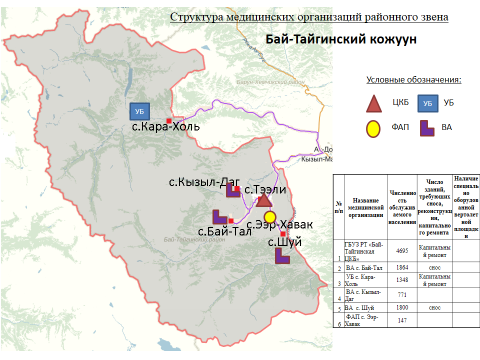 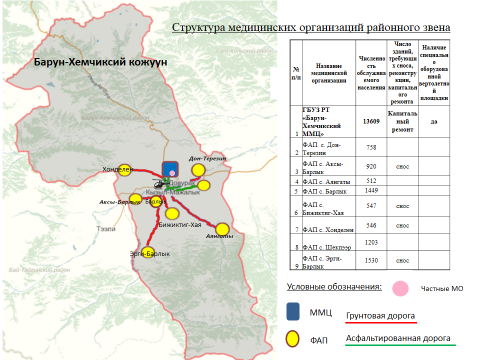 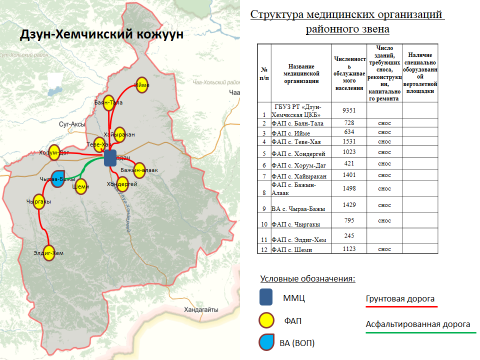 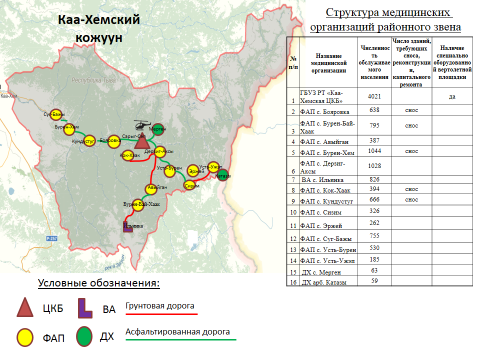 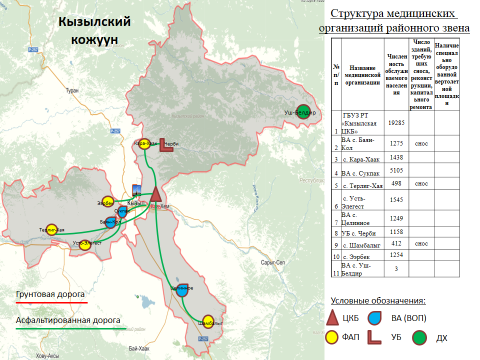 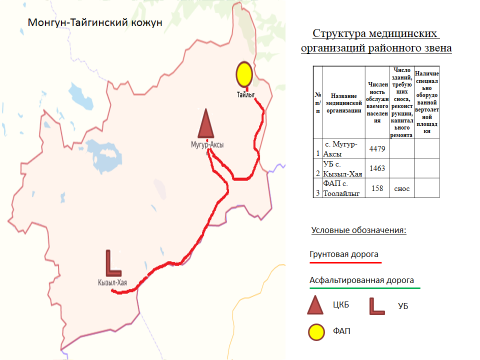 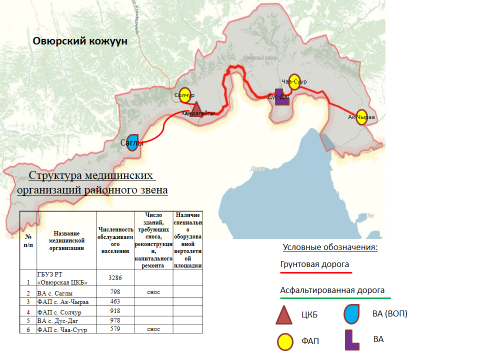 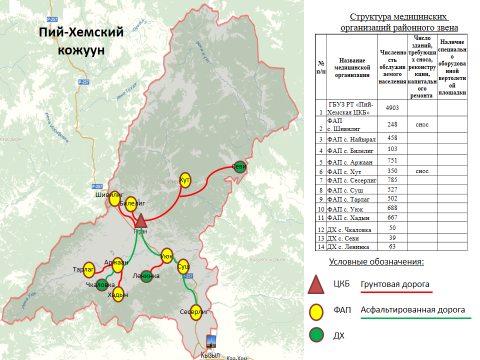 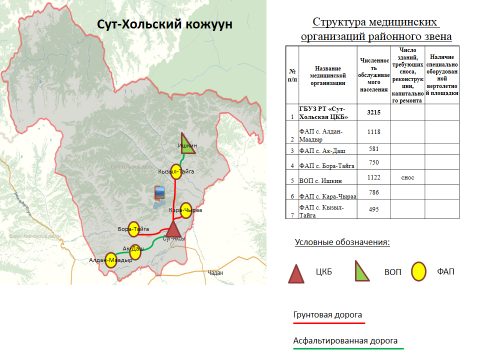 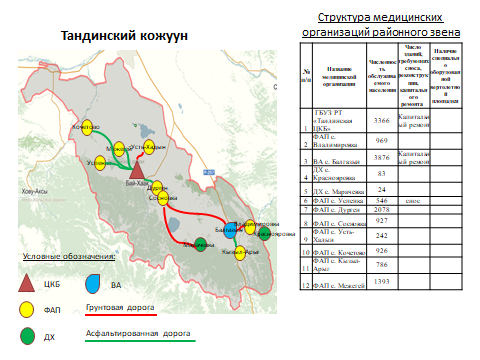 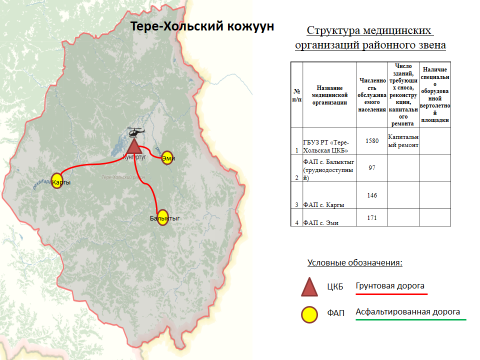 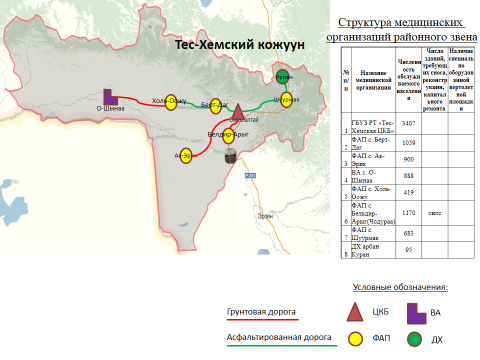 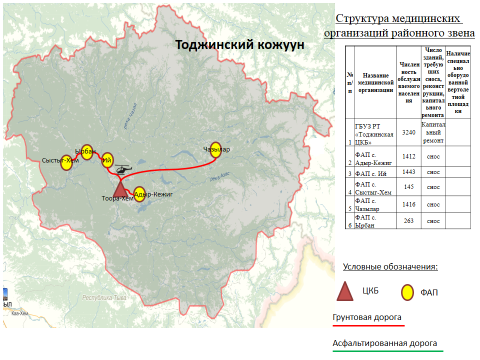 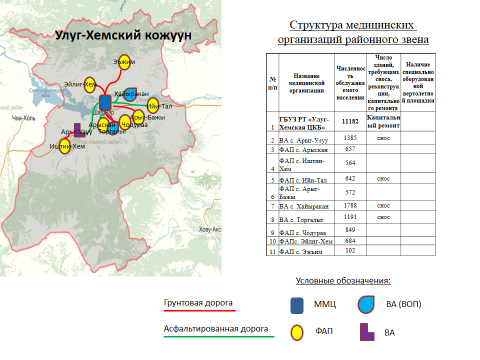 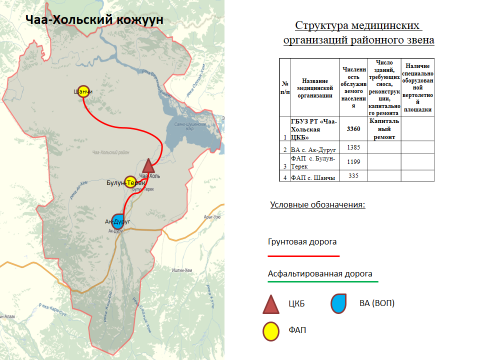 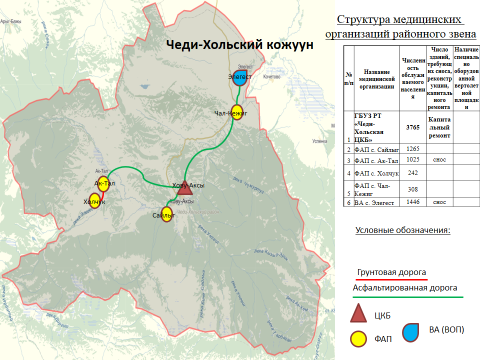 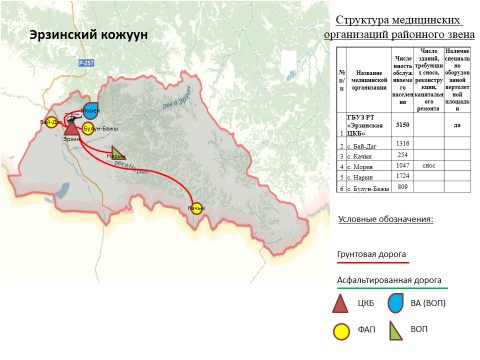 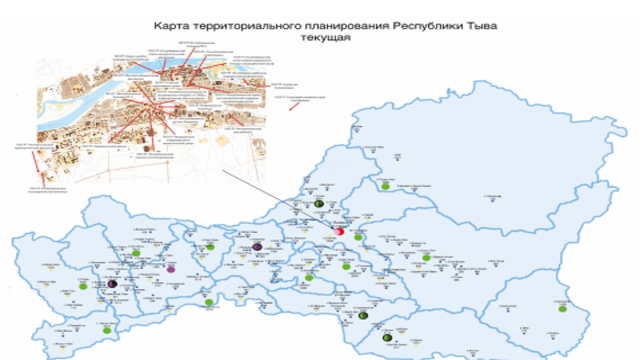 Таблица 1Медицинские организации Республики Тыва и их структурные подразделения,на базе которых оказывается первичная медико-санитарная помощь населениюТаблица 2Населенные пункты с численностью населения более 100 человек, расположенные вне зоны доступности медицинских организаций, оказывающих ПМСПТаблица 3Медицинские организации и их структурные подразделения, на базе которых оказывается первичная медико-санитарная помощь населению, по состоянию к 2025 году»;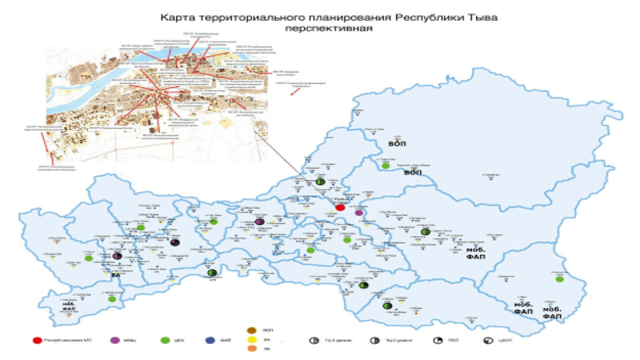 г) в приложении № 6 к Программе:таблицу № 1 изложить в следующей редакции:«Таблица № 1СТРОИТЕЛЬСТВО(реконструкция) медицинских организаций, подведомственных органамисполнительной власти субъекта Российской Федерации и (или) муниципальныхмедицинских организаций, расположенных на территории субъектаРоссийской Федерации, оказывающих первичную медико-санитарную помощьвзрослым и детям, их обособленных структурных подразделений,центральных районных и районных больництаблицу № 2 изложить в следующей редакции:«Таблица № 2КАПИТАЛЬНЫЙ РЕМОНТмедицинских организаций, подведомственных органам исполнительнойвласти субъекта Российской Федерации и (или) муниципальных медицинскихорганизаций, расположенных на территории субъекта РоссийскойФедерации, оказывающих первичную медико-санитарную помощь взрослыми детям, их обособленных структурных подразделений,центральных районных и районных больницд) приложение № 7 к Программе изложить в следующей редакции:«Приложение № 7к региональной программе «Модернизацияпервичного звена здравоохраненияРеспублики Тыва на 2021-2025 годы»О С Н А Щ Е Н И Е медицинских организаций, на базе которых оказывается первичнаямедико-санитарная помощь, а также центральных районных и районных больницоборудованием для оказания медицинской помощи с учетом особых потребностейинвалидов и других групп населения с ограниченными возможностями здоровьяП Е Р Е Ч Е Н Ьоборудования, в том числе медицинских изделий (МИ), отсутствующих в соответствии с утвержденными порядками, положениями и правилами в медицинских организациях, подведомственных органам исполнительной власти субъекта Российской Федерации и (или) муниципальных медицинских организаций, расположенных на территории субъекта Российской Федерации, оказывающих первичную медико-санитарную помощь взрослым и детям, их обособленных структурных подразделений, центральных районных и районных больницТаблица № 1Таблица № 2П Е Р Е Ч Е Н Ьоборудования, в том числе медицинских изделий, подлежащих заменев связи с износом в соответствии с утвержденными порядками, положениямии правилами в медицинских организациях, подведомственных органамисполнительной власти субъекта Российской Федерации, и (или) муниципальныхмедицинских организаций, расположенных на территории субъекта РоссийскойФедерации, оказывающих первичную медико-санитарную помощь взрослым и детям, ихобособленных структурных подразделений, центральных районных и районных больницТаблица № 3СВОДНЫЙ ПЕРЕЧЕНЬ оборудования, в том числе медицинских изделий, отсутствующих в соответствии с утвержденными порядками, положениями и правилами в медицинских организациях, подведомственных органам исполнительной власти субъекта Российской Федерации и (или) муниципальных медицинских организаций, расположенных на территории субъекта Российской Федерации, оказывающих первичную медико-санитарную помощь взрослым и детям, их обособленных структурных подразделений, центральных районных и районных больницТаблица № 4СВОДНЫЙ ПЕРЕЧЕНЬ оборудования, в том числе медицинских изделий, подлежащих замене в связи с износом всоответствии с утвержденными порядками, положениями и правилами в медицинских организациях, подведомственных органам исполнительной власти субъекта Российской Федерации и (или) муниципальных медицинских организаций, расположенных на территории субъекта Российской Федерации, оказывающих первичную медико-санитарную помощь взрослым и детям, их обособленных структурных подразделений, центральных районных и районных больниц2. Разместить настоящее постановление на «Официальном интернет-портале правовой информации» (www.pravo.gov.ru) и официальном сайте Республики Тыва в информационно-телекоммуникационной сети «Интернет».    Заместитель Председателя Правительства Республики Тыва                                                                      А. Брокерт«Параметры финансового обеспечения реализации региональной программы–консолидированный бюджет – 1 831 692,4 тыс. рублей;средства федерального бюджета – 1 781 321,4 тыс. рублей;средства республиканского бюджета Республики Тыва – 41 215,0 тыс. рублей;средства государственных внебюджетных фондов – 9 156,0 тыс. рублей.В 2021 году – 270 170,3 тыс. рублей:средства федерального бюджета – 264 206,8 тыс. рублей;средства республиканского бюджета Республики Тыва – 5 963,5 тыс. рублей;средства государственных внебюджетных фондов – 0,0 тыс. рублей.В 2022 году – 392 539,7 тыс. рублей:средства федерального бюджета – 383 546,4 тыс. рублей;средства республиканского бюджета Республики Тыва – 8 837,3 тыс. рублей;средства государственных внебюджетных фондов – 156,0 тыс. рублей.В 2023 году – 340 969,4 тыс. рублей:средства федерального бюджета – 323 876,6 тыс. рублей;средства республиканского бюджета Республики Тыва – 8 092,8 тыс. рублей;средства государственных внебюджетных фондов – 9 000,0 тыс. рублей.В 2024 году – 331 332,5 тыс. рублей:средства федерального бюджета – 323 876,6 тыс. рублей;средства республиканского бюджета Республики Тыва – 7 455,9 тыс. рублей;средства государственных внебюджетных фондов – 0,0 тыс. рублей.В 2025 году – 496 680,6 тыс. рублей:средства федерального бюджета – 485 815,0 тыс. рублей;средства республиканского бюджета Республики Тыва – 10 865,6 тыс. рублей;средства государственных внебюджетных фондов – 0,0 тыс. рублей.»;Наименованиемероприятия и источники его финансового обеспеченияКБККБККБККБКОбъемы финансового обеспечения по годам реализации РП (тыс. рублей)Объемы финансового обеспечения по годам реализации РП (тыс. рублей)Объемы финансового обеспечения по годам реализации РП (тыс. рублей)Объемы финансового обеспечения по годам реализации РП (тыс. рублей)Объемы финансового обеспечения по годам реализации РП (тыс. рублей)Объемы финансового обеспечения по годам реализации РП (тыс. рублей)Наименованиемероприятия и источники его финансового обеспеченияглавараздел/подразделцелевая  статьявид  расходов2021  год*2022  год*2023  год**2024  год**2025  год**за 2021-2025 гг.1234567891011Консолидированный бюджет:хххх270 170,3392 539,7340 969,4331 332,5496 680,61 831 692,4межбюджетный трансферт федерального бюджетахххх264 206,8383 546,4323 876,6323 876,60485 815,01 781 321,4республиканский бюджет Республики Тывахххх5 963,58 837,38 092,87 455,910 865,641 215,0бюджеты муниципальных образованийхххх0,000,000,000,000,000,0межбюджетный трансферт из бюджета Республики Тыва хххх0,000,000,000,000,000,0средства государственных внебюджетных фондов ***хххх0,00156,009 000,000,000,009 156,0средства юридических лицхххх0,000,000,000,000,000,0объем дополнительной потребности в финансовых ресурсах на реализацию мероприятия ****хххх0,000,000,000,000,000,012345678910111. Мероприятие 1. Осуществление нового строительства (его завершение), замены зданий в случае высокой степени износа, наличие избыточных площадей медицинских организаций и их обособленных структурных подразделений, на базе которых оказывается первичная медико-санитарная помощь (поликлиники, поликлинические подразделения, амбулатории, отделения (центры) врача общей практики, фельдшерско-акушерские и фельдшерские пункты), а также зданий (отдельных зданий, комплексов зданий) центральных районов и районных больницхххххххх1.1. Всегохххх100 129,869 481,062 931,0123 193,1144 982,8500 717,7из ниххххх1.2. Республиканский бюджет Республики Тыва2 253,01 563,31 415,92 771,83 262,111 266,1Межбюджетные трансферты федерального бюджета97 876,867 917,761 515,1120 421,3141 720,7489 451,61.3. Бюджеты муниципальных образований0,000,000,000,000,000,0Межбюджетный трансферт из республиканского бюджета Республики Тыва0,000,000,000,000,000,01.4. Средства государственных внебюджетных фондов ***хххх0,000,000,000,000,000,01.5. Средства юридических лицхххх0,000,000,000,000,000,01.6. Объем дополнительной потребности в финансовых ресурсах на реализацию мероприятия ****хххх0,000,000,000,000,000,012345678910112. Мероприятие 2. Осуществление  реконструкции (ее завершение) зданий медицинских организаций и их обособленных структурных подразделений, на базе которых оказывается первичная медико-санитарная помощь (поликлиники, поликлинические подразделения, амбулатории, отделения (центры) врача общей практики, фельдшерско-акушерские и фельдшерские пункты), а также зданий (отдельных зданий, комплексов зданий) центральных районов и районных больницхххххххх2.1. Всегохххх0,00,000,0010 170,00,0010 170,0из ниххххх2.2. Республиканский бюджет Республики Тыва0,00,000,00228,80,00228,8Межбюджетные трансферты федерального бюджета0,00,000,009 941,20,009 941,22.3. Бюджеты муниципальных образований0,000,000,000,000,000,0Межбюджетный трансферт из республиканского бюджета Республики Тыва0,000,000,000,000,000,02.4. Средства государственных внебюджетных фондов ***хххх0,000,000,000,000,000,02.5. Средства юридических лицхххх0,000,000,000,000,000,02.6. Объем дополнительной потребности в финансовых ресурсах на реализацию мероприятия ****хххх0,000,000,000,000,000,03. Мероприятие 3. Осуществление капитального ремонта зданий медицинских организаций и их обособленных структурных подразделений, на базе которых оказывается первичная медико-санитарная помощь (поликлиники, поликлинические подразделения, амбулатории отделения (центры) врача общей практики, фельдшерско-акушерские и фельдшерские пункты), а также зданий (отдельных зданий, комплексов зданий) центральных районов и районных больницхххххххх3.1. Всегохххх97 550,1375 448,682 531,00116 979,0595 952,8468 461,6из ниххххх3.2. Республиканский бюджет Республики Тыва2 194,861 697,61 857,002 632,032 158,910 540,4Межбюджетные трансферты федерального бюджета95 355,2773 751,080 674,00114 347,0293 793,9457 921,23.3. Бюджеты муниципальных образований0,000,000,000,000,000,0Межбюджетный трансферт из республиканского бюджета Республики Тыва0,000,000,000,000,000,03.4. Средства государственных внебюджетных фондов ***хххх0,000,000,000,000,000,03.5. Средства юридических лицхххх0,000,000,000,000,000,03.6. Объем дополнительной потребности в финансовых ресурсах на реализацию мероприятия ****хххх0,000,000,000,000,000,04. Мероприятие 4. Оснащение автомобильным транспортом медицинских организаций, оказывающих первичную медико-санитарную помощь, центральных районных и районных больниц, расположенных в сельской местности, поселках городского типа и малых городах (с численностью населения до 50 тыс. человек), для доставки пациентов в медицинские организации, медицинских работников до места жительства пациентов, а также для перевозки биологических материалов для исследований, доставки лекарственных препаратов до жителей отдаленных районовхххххххх4. Мероприятие 4. Оснащение автомобильным транспортом медицинских организаций, оказывающих первичную медико-санитарную помощь, центральных районных и районных больниц, расположенных в сельской местности, поселках городского типа и малых городах (с численностью населения до 50 тыс. человек), для доставки пациентов в медицинские организации, медицинских работников до места жительства пациентов, а также для перевозки биологических материалов для исследований, доставки лекарственных препаратов до жителей отдаленных районовхххххххх4.1. Всегохххх5 511,5  ****14 349,017 264,47 811,5172 849,5217 785,9из ниххххх4.2. Республиканский бюджет Республики Тыва0,0322,8388,4175,83 275,44 162,45Межбюджетные трансферты федерального бюджета5 511,5 ****14 026,216 876,07 635,70169 574,1213 623,484.3. Бюджеты муниципальных образований0,00,00,00,00,00,0Межбюджетные трансферты из республиканского бюджета Республики Тыва0,00,00,00,00,00,04.4. Средства государственных внебюджетных фондовхххх0,00,00,00,00,00,04.5. Средства юридических лицхххх0,00,00,00,00,00,04.6. Объем дополнительной потребности в финансовых ресурсах на реализацию мероприятия ****хххх0,00,00,00,00,00,05. Мероприятие 5. Приоритетный ремонт и строительство автомобильных дорог регионального и муниципального значения, обеспечивающих доезд населения до медицинских организацийхххххххх5.1. Всегохххх0,000,000,000,000,000,0из ниххххх5.2. Республиканский бюджет Республики Тыва0,00,00,00,00,00,01234567891011Межбюджетные трансферты федерального бюджета0,00,00,00,00,00,05.3. Бюджеты муниципальных образований0,00,00,00,00,00,0Межбюджетные трансферты из республиканского бюджета Республики Тыва0,00,00,00,00,00,05.4. Средства государственных внебюджетных фондов ***хххх0,00,00,00,00,00,05.5. Средства юридических лицхххх0,00,00,00,00,00,05.6. Объем дополнительной потребности в финансовых ресурсах на реализацию мероприятия ****хххх0,00,00,00,00,00,06. Мероприятие 6. С учетом паспортов медицинских организаций приведение материально-технической базы медицинских организаций, оказывающих первичную медико-санитарную помощь взрослым и детям, их обособленных структурных подразделений, центральных районных и районных больниц в соответствие с требованиями порядков оказания медицинской помощи, их дооснащение и переоснащение оборудованием для оказания медицинской помощихххххххх6.1. Всегохххх66 978,8233 105,0168 613,073 178,882 595,5624 471,2из ниххххх6.2. Республиканский бюджет Республики Тыва1 515,65 253,53 801,51 647,51 869,214 087,2Межбюджетные трансфертные федерального бюджета65 463,2227 851,5 ******164 811,571 531,480 726,3610 384,16.3. Бюджеты муниципальных образований0,00,00,00,00,00,0Межбюджетные трансферты из республиканского бюджета Республики Тыва0,00,00,00,00,00,06.4. Средства государственных внебюджетных фондов ***хххх0,00,00,00,00,00,06.5. Средства юридических лицхххх0,00,00,00,00,00,06.6. Объем дополнительной потребности в финансовых ресурсах на реализацию мероприятия ****хххх0,00,00,00,00,00,07. Мероприятие 7. Подготовка (демонтаж) помещений для установки приобретаемого тяжелого медицинского оборудованияхххххххх7.1. Всегохххх0,000,00630,000,00300,00930,0из ниххххх7.2. Республиканский бюджет Республики Тыва0,00,0630,00,0300,0930,0Межбюджетные трансфертные федерального бюджета0,00,00,00,00,00,07.3. Бюджеты муниципальных образований0,00,00,00,00,00,0Межбюджетные трансферты из республиканского бюджета Республики Тыва0,00,00,00,00,00,07.4. Средства государственных внебюджетных фондов ***хххх0,00,00,00,00,00,07.5. Средства юридических лицхххх0,00,00,00,00,00,07.6. Объем дополнительной потребности в финансовых ресурсах на реализацию мероприятия ****хххх0,00,00,00,00,00,08. Мероприятие 8. Утверждение и поэтапное внедрение отраслевой системы оплаты труда медицинских работниковхххххххх8.1. Всегохххх0,000,000,000,000,000,0из ниххххх0,000,000,000,000,000,08.2. Республиканский бюджет Республики Тыва0,000,000,000,000,000,0Межбюджетные трансферты федерального бюджета0,000,000,000,000,000,08.3. Бюджеты муниципальных образований0,000,000,000,000,000,0Межбюджетные трансферты из республиканского бюджета Республики Тыва0,000,000,000,000,000,08.4. Средства государственных внебюджетных фондов ***хххх0,000,000,000,000,000,08.5. Средства юридических лицхххх0,000,000,000,000,000,08.6. Объем дополнительной потребности в финансовых ресурсах на реализацию мероприятия ****хххх0,000,000,000,000,000,09. Мероприятие 9. Принятие мер по укомплектованию медицинских организаций, оказывающих первичную медико-санитарную помощь, центральных районных и районных больниц работниками в соответствии с целевыми показателями, указанными в паспортах таких медицинских организацийхххххххх9.1. Всегохххх0,000,009 000,000,000,009 000,0из ниххххх0,000,000,000,000,000,09.2. Республиканский бюджет Республики Тыва0,000,000,000,000,000,0Межбюджетные трансферты федерального бюджета0,000,000,000,000,000,09.3. Бюджеты муниципальных образований0,000,000,000,000,000,0Межбюджетные трансферты из республиканского бюджета Республики Тыва0,000,000,000,000,000,012345678910119.4. Средства государственных внебюджетных фондов ***хххх0,000,009 000,000,000,009 000,09.5. Средства юридических лицхххх0,000,000,000,000,000,09.6. Объем дополнительной потребности в финансовых ресурсах на реализацию мероприятия ****хххх0,000,000,000,000,000,010. Мероприятие 10. Увеличение количества заявок на целевое обучение в соответствии с дефицитными специальностями первичного звена здравоохраненияхххххххх10.1. Всегохххх0,00156,000,000,000,00156,0из ниххххх0,000,000,000,000,000,010.2. Республиканский бюджет Республики Тыва0,000,000,000,000,000,0Межбюджетные трансферты федерального бюджета0,000,000,000,000,000,010.3. Бюджеты муниципальных образований0,000,000,000,000,000,0Межбюджетные трансферты из республиканского бюджета Республики Тыва0,000,000,000,000,000,010.4. Средства государственных внебюджетных фондов ***хххх0,00156,000,000,000,00156,010.5. Средства юридических лицхххх0,000,000,000,000,000,010.6. Объем дополнительной потребности в финансовых ресурсах на реализацию мероприятия ****хххх0,000,000,000,000,000,011. Мероприятие 11. Увеличение числа  обучающихся профессиональных образовательных организаций, осуществляющих подготовку специалистов со средним медицинским образованием, не менее чем на 30 процентов в год от имеющегося дефицита таких специалистовхххххххх11.1. Всегохххх0,000,000,000,000,000,0из ниххххх0,000,000,000,000,000,011.2. Республиканский бюджет Республики Тыва0,000,000,000,000,000,0Межбюджетные трансферты федерального бюджета0,000,000,000,000,000,011.3. Бюджеты муниципальных образований0,000,000,000,000,000,0Межбюджетные трансферты из республиканского бюджета Республики Тыва0,000,000,000,000,000,011.4. Средства государственных внебюджетных фондов ***хххх0,000,000,000,000,000,011.5. Средства юридических лицхххх0,000,000,000,000,000,011.6. Объем дополнительной потребности в финансовых ресурсах на реализацию мероприятия ****хххх0,000,000,000,000,000,012. Мероприятие 12. Разработка и реализация региональных мер стимулирования медицинских работников в части предоставления единовременных выплат, в том числе при переезде в сельскую местность, рабочие поселки, поселки городского типа и города с населением до 50 тыс. человекхххххххх12. Мероприятие 12. Разработка и реализация региональных мер стимулирования медицинских работников в части предоставления единовременных выплат, в том числе при переезде в сельскую местность, рабочие поселки, поселки городского типа и города с населением до 50 тыс. человек12.1. Всегохххх0,000,000,000,000,000,0из ниххххх0,000,000,000,000,000,012.2. Республиканский бюджет Республики Тыва0,000,000,000,000,000,0Межбюджетные трансферты федерального бюджета0,000,000,000,000,000,012.3. Бюджеты муниципальных образований0,000,000,000,000,000,01234567891011Межбюджетные трансферты из республиканского бюджета Республики Тыва0,000,000,000,000,000,012.4. Средства государственных внебюджетных фондов ***хххх0,000,000,000,000,000,012.5. Средства юридических лицхххх0,000,000,000,000,000,012.6. Объем дополнительной потребности в финансовых ресурсах на реализацию мероприятия ****хххх0,000,000,000,000,000,013. Мероприятие 13. Разработка и реализация региональных мер социальной поддержки медицинских работников первичного звена здравоохранения и скорой медицинский помощи, медицинских работников центральных районных и районных больниц, в том числе  их приоритетное обеспечение служебным жильем, использование механизмов обеспечения жильемхххххххх13.1. Всегохххх0,000,000,000,000,000,0из ниххххх0,000,000,000,000,000,013.2. Республиканский бюджет Республики Тыва0,000,000,000,000,000,0Межбюджетные трансферты федерального бюджета0,000,000,000,000,000,013.3. Бюджеты муниципальных образований0,000,000,000,000,000,0Межбюджетные трансферты из республиканского бюджета Республики Тыва0,000,000,000,000,000,013.4. Средства государственных внебюджетных фондов ***хххх0,000,000,000,000,000,013.5. Средства юридических лицхххх0,000,000,000,000,000,0123456789101113.6. Объем дополнительной потребности в финансовых ресурсах на реализацию мероприятия ****хххх0,000,000,000,000,000,014. Мероприятие 14. Включение в показатели эффективности деятельности руководителей медицинских организаций показателей, характеризующих обеспечение медицинских организаций медицинскими работникамихххххххх14.1. Всегохххх0,000,000,000,000,000,0из ниххххх0,000,000,000,000,000,014.2. Республиканский бюджет Республики Тыва0,000,000,000,000,000,0Межбюджетные трансферты федерального бюджета0,000,000,000,000,000,014.3. Бюджеты муниципальных образований0,000,000,000,000,000,0Межбюджетные трансферты из республиканского бюджета Республики Тыва0,000,000,000,000,000,014.4. Средства государственных внебюджетных фондов ***хххх0,000,000,000,000,000,014.5. Средства юридических лицхххх0,000,000,000,000,000,014.6. Объем дополнительной потребности в финансовых ресурсах на реализацию мероприятия ****хххх0,000,000,000,000,000,015. Мероприятие 15. Разработка механизма наставничества в отношении врачей - молодых специалистов, прошедших целевое обучениехххххххх15.1. Всегохххх0,000,000,000,000,000,0из ниххххх0,000,000,000,000,000,015.2. Республиканский бюджет Республики Тыва0,000,000,000,000,000,0Межбюджетные трансферты федерального бюджета0,000,000,000,000,000,015.3. Бюджеты муниципальных образований0,000,000,000,000,000,0Межбюджетные трансферты из республиканского бюджета Республики Тыва0,000,000,000,000,000,015.4. Средства государственных внебюджетных фондов ***хххх0,000,000,000,000,000,015.5. Средства юридических лицхххх0,000,000,000,000,000,015.6. Объем дополнительной потребности в финансовых ресурсах на реализацию мероприятия ****хххх0,000,000,000,000,000,016. Мероприятие 16. Внесение изменений в территориальную программу государственных гарантий бесплатного оказания гражданам медицинской помощи в части обеспечения потребности в дорогостоящих диагностических исследований, проводимых в амбулаторных условиях, и выделение из подушевого норматива финансирования оказания первичной медико-санитарной помощихххххххх16.1. Всегохххх0,000,000,000,000,000,0из ниххххх0,000,000,000,000,000,016.2. Республиканский бюджет Республики Тыва0,000,000,000,000,000,0Межбюджетные трансферты федерального бюджета0,000,000,000,000,000,016.3. Бюджеты муниципальных образований0,000,000,000,000,000,0Межбюджетные трансферты из республиканского бюджета Республики Тыва0,000,000,000,000,000,0123456789101116.4. Средства государственных внебюджетных фондов ***хххх0,000,000,000,000,000,016.5. Средства юридических лицхххх0,000,000,000,000,000,016.6. Объем дополнительной потребности в финансовых ресурсах на реализацию мероприятия ****хххх0,000,000,000,000,000,017. Мероприятие 17. Внесение изменений в территориальную программу государственных гарантий бесплатного оказания медицинской помощи в части введения коэффициентов дифференциации для подушевого норматива финансирования на прикрепившихся лиц для медицинских организаций, расположенных в сельской местности, рабочих поселках, поселках городского типа и малых городаххххххххх17. Мероприятие 17. Внесение изменений в территориальную программу государственных гарантий бесплатного оказания медицинской помощи в части введения коэффициентов дифференциации для подушевого норматива финансирования на прикрепившихся лиц для медицинских организаций, расположенных в сельской местности, рабочих поселках, поселках городского типа и малых городах17.1. Всегохххх0,000,000,000,000,000,0из ниххххх0,000,000,000,000,000,017.2. Республиканский бюджет Республики Тыва0,000,000,000,000,000,0Межбюджетные трансферты федерального бюджета0,000,000,000,000,000,017.3. Бюджеты муниципальных образований0,000,000,000,000,000,0Межбюджетные трансферты из республиканского бюджета Республики Тыва0,000,000,000,000,000,017.4. Средства государственных внебюджетных фондов ***хххх0,000,000,000,000,000,017.5. Средства юридических лицхххх0,000,000,000,000,000,017.6. Объем дополнительной потребности в финансовых ресурсах на реализацию мероприятия ****хххх0,000,000,000,000,000,018. Мероприятие 18. Стимулирование руководителей и медицинских работников медицинских организаций первичного звена здравоохранения, внедряющих новую модель оказания гражданам первичной медико-санитарной помощихххххххх18.1. Всегохххх0,000,000,000,000,000,0из ниххххх0,000,000,000,000,000,018.2. Республиканский бюджет Республики Тыва0,000,000,000,000,000,0Межбюджетные трансферты федерального бюджета0,000,000,000,000,000,018.3. Бюджеты муниципальных образований0,000,000,000,000,000,0Межбюджетные трансферты из республиканского бюджета Республики Тыва0,000,000,000,000,000,018.4. Средства государственных внебюджетных фондов ***хххх0,000,000,000,000,000,018.5. Средства юридических лицхххх0,000,000,000,000,000,018.6. Объем дополнительной потребности в финансовых ресурсах на реализацию мероприятия ****хххх0,000,000,000,000,000,019. Мероприятие 19. Обеспечение бездефицитного финансового обеспечения оказания медицинской помощи в рамках территориальной программы государственных гарантий бесплатного оказания гражданам медицинской помощи, с учетом реализации мероприятий региональной программыхххххххх19.1. Всегохххх0,000,000,000,000,000,0из ниххххх0,000,000,000,000,000,0123456789101119.2. Республиканский бюджет Республики Тыва0,000,000,000,000,000,0Межбюджетные трансферты федерального бюджета0,000,000,000,000,000,019.3. Бюджеты муниципальных образований0,000,000,000,000,000,0Межбюджетные трансферты из республиканского бюджета Республики Тыва0,000,000,000,000,000,019.4. Средства государственных внебюджетных фондов ***хххх0,000,000,000,000,000,019.5. Средства юридических лицхххх0,000,000,000,000,000,019.6. Объем дополнительной потребности в финансовых ресурсах на реализацию мероприятия ****хххх0,000,000,000,000,000,020. Мероприятие 20. Участие в реализации пилотного проекта по вовлечению частных медицинских организаций в оказание медико-социальных услуг лицам в возрасте 65 лет и старшехххххххх20.1. Всегохххх0,000,000,000,000,000,0из ниххххх0,000,000,000,000,000,020.2. Республиканский бюджет Республики Тыва0,000,000,000,000,000,0Межбюджетные трансферты федерального бюджета0,000,000,000,000,000,020.3. Бюджеты муниципальных образований0,000,000,000,000,000,0Межбюджетные трансферты из республиканского бюджета Республики Тыва0,000,000,000,000,000,020.4. Средства государственных внебюджетных фондов ***хххх0,000,000,000,000,000,020.5. Средства юридических лицхххх0,000,000,000,000,000,020.6. Объем дополнительной потребности в финансовых ресурсах на реализацию мероприятия ****хххх0,000,000,000,000,000,021. Мероприятие 21. Обеспечение лекарственными препаратами граждан, которые перенесли острое нарушение мозгового кровообращения, инфаркт миокарда и другие острые сердечно-сосудистые заболевания и которые получают медицинскую помощь в амбулаторных условияххххххххх21.1. Всегохххх0,000,000,000,000,000,0из ниххххх0,000,000,000,000,000,021.2. Республиканский бюджет Республики Тыва0,000,000,000,000,000,0Межбюджетные трансферты федерального бюджета0,000,000,000,000,000,021.3. Бюджеты муниципальных образований0,000,000,000,000,000,0Межбюджетные трансферты из республиканского бюджета Республики Тыва0,000,000,000,000,000,021.4. Средства государственных внебюджетных фондов ***хххх0,000,000,000,000,000,021.5. Средства юридических лицхххх0,000,000,000,000,000,021.6. Объем дополнительной потребности в финансовых ресурсах на реализацию мероприятия ****хххх0,000,000,000,000,000,022. Мероприятие 22. Проведение мониторинга и контроля реализации мероприятий региональной программыхххххххх22.1. Всегохххх0,000,000,000,000,000,0из ниххххх0,000,000,000,000,000,022.2. Республиканский бюджет Республики Тыва0,000,000,000,000,000,0Межбюджетные трансферты федерального бюджета0,000,000,000,000,000,022.3. Бюджеты муниципальных образований0,000,000,000,000,000,0Межбюджетные трансферты из республиканского бюджета Республики Тыва0,000,000,000,000,000,022.4. Средства государственных внебюджетных фондов ***хххх0,000,000,000,000,000,022.5. Средства юридических лицхххх0,000,000,000,000,000,022.6. Объем дополнительной потребности в финансовых ресурсах на реализацию мероприятия ****хххх0,000,000,000,000,000,023. Мероприятие 23.  Сбор и представление отчетности о реализации региональной программыхххххххх23.1. Всегохххх0,000,000,000,000,000,0из ниххххх0,000,000,000,000,000,023.2. Республиканский бюджет Республики Тыва0,000,000,000,000,000,0Межбюджетные трансферты федерального бюджета0,000,000,000,000,000,023.3. Бюджеты муниципальных образований0,000,000,000,000,000,0Межбюджетные трансферты из республиканского бюджета Республики Тыва0,000,000,000,000,000,023.4. Средства государственных внебюджетных фондов***ХХХХ0,000,000,000,000,000,022.5. Средства юридических лицХХХХ0,000,000,000,000,000,023.6. Объем дополнительной потребности в финансовых ресурсах на реализацию мероприятия ****ХХХХ0,000,000,000,000,000,0№ на картеНаименование МОТип МОНепосредственно обслуживаемые населенные пункты, закрепленные по участковому принципуЧисленность населения в обслуживаемых населенных пунктах, закрепленных по участковому принципуПлановая (проектная) мощность (число посещений в смену)Плановые объемы по ТПГГ (число посещений)Плановые объемы по ТПГГ (число посещений)Плановые объемы по ТПГГ (круглосуточный стационар), койко-днейПлановые объемы по ТПГГ (круглосуточный стационар), койко-днейПрофиль коек по ТПГГ(перечислить)Находится в арендованном помещенииЗдание требует сноса, реконструкции, капитального ремонта№ на картеНаименование МОТип МОНепосредственно обслуживаемые населенные пункты, закрепленные по участковому принципуЧисленность населения в обслуживаемых населенных пунктах, закрепленных по участковому принципуПлановая (проектная) мощность (число посещений в смену)всегов том числе ОМСвсегов том числе ОМСПрофиль коек по ТПГГ(перечислить)Находится в арендованном помещенииЗдание требует сноса, реконструкции, капитального ремонта123456789101112131ГБУЗ Республики Тыва «Бай-Тайгинская ЦКБ»больницас. Тээли, с. Дружба,с. Хемчик46952259326090520676676педиатрия – 9; терапия – 12; акушерство и гинекология – 2; инфекционные болезни – 7; акушерство и гинекология (койки для беременных и рожениц) – 1; хирургия – 4капитальный ремонт1УБ с. Кара-ХольУБс. Кара-Холь1348223120312041514151педиатрические – 3; терапевтические – 41ВА с. Бай-ТалВАс. Бай-Тал1864152916291601ВА с. Кызыл-ДагВАс. Кызыл-Даг771162106210601ВА с. ШуйВАс. Шуй1800152980298001ФАП с. Ээр-ХавакФАПарбан Ээр-Хавак14710600060000да2ГБУЗ Республики Тыва «Барун-Хемчикский ММЦ»больницаг. Ак-Довурак, с. Кызыл-Мажалык18539752695876279338693607педиатрия – 33; терапия – 25; травматология и ортопедия – 10; акушерство и гинекология (гинекологические) – 10; неврология – 10; инфекционные – 22; неонатология – (патологиякапитальный ремонт12345678910111213новорожденных и недоношенных детей – 12; акушерство и гинекология (койки для беременных и рожениц) – 12; акушерство и гинекология (койки патологии беременности) – 18; медицинская реабилитация – 5; хирургия – 25; неврология – (неврологические для больных с острыми нарушениями мозгового кровообращения) – 11; кардиология (кардиологические для больных с острым инфарктом миокарда – 11; акушерское дело (койки сестринского ухода) – 5ФАП с. Дон-ТерезинФАПс. Дон-Терезин7584118711870ФАП с. Аксы-БарлыкФАПс. Аксы-Барлык92010135913590ФАП с. АянгатыФАПс. Аянгаты51249869860ФАП с. БарлыкФАПс. Барлык144920178617860ФАП с. Бижиктиг-ХаяФАПс. Бижиктиг-Хая54715105210520ФАП с. ХонделенФАПс. Хонделен5463100510050ФАП с. ШекпээрФАПс. Шекпээр12037160916090ФАП с. Эрги-БарлыкФАПс. Эрги-Барлык1530102366236603ГБУЗ Республики Тыва «Дзун-Хемчикский ММЦ»больницаг. Чадан, арбан Кир-Сарай9528369531934836811461071педиатрия – 10; терапия – 12; акушерство и гинекология (гинекологические) – 7; инфекционные болезни – 14; акушерство и гинекология (койки беременных и рожениц) – 5; хирургия – 17; акушерское дело (койки сестринского ухода) – 3капитальный ремонт3ФАП с. Баян-ТалаФАПс. Баян-Тала7282044644603ФАП с. ИймеФАПс. Ийме6342036636603ФАП с. Теве-ХаяФАПс. Теве-Хая15311075775703ФАП с. ХайыраканФАПс. Хайыракан14012064964903ФАП с. ХондергейФАПс. Хондергей10231552552503ФАП с. Хорум-ДагФАПс. Хорум-Даг4211233833803ФАП с. Бажын-АлаакФАПс. Бажын-Алаак14982067967903ФАП с. ЧыргакыФАПс. Чыргакы7951546246203ФАП с. Элдиг-ХемФАПс. Элдиг-Хем245618518503ФАП с. ШемиФАПс. Шеми11231557157103ВА с. Чыраа-БажыВАс. Чыраа-Бажы1429101475147504ГБУЗ Республики Тыва «Каа-Хемская ЦКБ»больницас. Сарыг-Сеп,с. Мерген40211363381030690884851педиатрия – 10; терапия – 12; акушерство и гинекология (гинекологические) – 2; инфекционные болезни – 9; акушерство и гинекология (койки беременных и рожениц) – 2; хирургия – 12капитальный ремонт4ФАП с. БояровкаФАПс. Бояровка6381033533504ФАП с. Бурен-Бай-ХаакФАПс. Бурен-Бай-Хаак795842442404ФАП с. АвыйганФАПс. Авыйган3871020820804ФАП с. Бурен-ХемФАПс. Бурен-Хем10441054854804ФАП с. Дерзиг-АксыФАПс. Дерзиг-Аксы1028854354304ФАП с. Кок-ХаакФАПс. Кок-Хаак394621421404ФАП с. КундустугФАПс. Кундустуг666933533504ФАП с. СизимФАПс. Сизим, арбан Катазы385320420404ФАП с. ЭржейФАПс. Эржей262313713704ФАП с. Усть-УжэпФАПс. Усть-Ужэп1843989804ФАП с. Суг-БажыФАПс. Суг-Бажы755739439404ФАП с. Усть-БуренФАПс. Усть-Бурен530628028004ВА с. ИльинкаВАс. Ильинка8263038238205ГБУЗ Республики Тыва «Кызылская ЦКБ»больницапгт. Каа-Хем, арбан Уш-Белдир19285343904248401218521852педиатрия – 41; терапия – 46; акушерство и гинекология (гинекологические) – 7капитальный ремонт5УБ с. ЧербиУБс. Черби1158253466346605ВА с. СукпакВАс. Сукпак510560125621256205ВА с. Баян-КолВАс. Баян-Кол, арбан Оттук-Даш1275203466346605ВА с. ЦелинноеВАс. Целинное1249253466346605ФАП с. Кара-ХаакФАПс. Кара-Хаак1438171119111905ФАП с. Терлиг-ХаяФАПс. Терлиг-Хая4981538838805ФАП с. Усть-ЭлегестФАПс. Усть-Элегест1545111203120305ФАП с. ШамбалыгФАПс. Шамбалыг4121232832805ФАП с. ЭэрбекФАПс. Ээрбек12541199199106ГБУЗ Республики Тыва «Монгун-Тайгинская ЦКБ»больницас. Мугур-Аксы44791061750316578914907ОМС: педиатрия – 12; терапия – 12; акушерство и гинекология (гинекологические) – 1; инфекционные болезни – 6; акушерство и гинекология (койки беременных и рожениц) – 1; хирургия – 6; акушерское дело (койки сестринского ухода) – 1; бюджет – фтизиатрия (туберкулезные) – 2капитальный ремонт6УБ с. Кызыл-ХаяУБс. Кызыл-Хая1463105082508206ФАП с. ТоолайлыгФАПс. Тоолайлыг158578078007ГБУЗ Республики Тыва «Овюрская ЦКБ»больницас. Хандагайты32861582094018340565565педиатрия – 5; терапия – 6; акушерство и гинекология (гинекологические) – 1; инфекционные болезни – 7; акушерство и гинекология (койки беременных и рожениц) – 1; хирургия – 7; акушерское дело (койки сестринского ухода) – 17ВА с. СаглыВАс. Саглы798151891189107ВА с. Дус-ДагВАс. Дус-Даг978251891189107ФАП с. Ак-ЧырааФАПс. Ак-Чыраа463556856807ФАП с. СолчурФАПс. Солчур918656856807ФАП с. Чаа-СуурФАПс. Чаа-Суур579856856808ГБУЗ Республики Тыва «Пий-Хемская ЦКБ»больницаг. Туран, арбан Найырал53611956844664610972939ОМС: педиатрия – 10; терапия – 11; травматология и ортопедия – 4; акушерство и гинекология (гинекологические) – 2; инфекционные болезни – 8; акушерство и гинекология (койки беременных и рожениц) – 2; неврология – 5; хирургия – 5; акушерское дело (койки сестринского ухода) – 2; бюджет: фтизиатрия (туберкулезные) – 108ФАП с. БилелигФАПс. Билелиг1031050450408ФАП с. ШивилигФАПс. Шивилиг2481570570508ФАП с. АржаанФАПс. Аржаан, арбан Чкаловка751103531353108ФАП с. ХутФАПс. Хут, арбан Севи3891080580508ФАП с. СесерлигФАПс. Сесерлиг785103119311908ФАП с. СушьФАПс. Сушь5271090590508ФАП с. ТарлагФАПс. Тарлаг502102329232908ФАП с. УюкФАПс. Уюк, арбан Ленинка751103420342008ФАП с. ХадынФАПс. Хадын667103532353209ГБУЗ Республики Тыва «Сут-Хольская ЦКБ»больницас. Суг-Аксы32152122501823112858858педиатрия – 8; терапия – 9; акушерство и гинекология (гинекологические) – 2; инфекционные болезни – 5; акушерство и гинекология (койки беременных и рожениц) – 1; хирургия – 6; акушерское дело (койки сестринского ухода) – 19ВОП с. ИшкинВОПс. Ишкин11225048048009ФАП с. Ак-ДашФАПс. Ак-Даш5811546146109ФАП с. Алдан-МаадырФАПс. Алдан-Маадыр11182046146109ФАП с. Бора-ТайгаФАПс. Бора-Тайга7501846146109ФАП с. Кара-ЧырааФАПс. Кара-Чыраа7862046146109ФАП с. Кызыл-ТайгаФАПс. Кызыл-Тайга49515460460010ГБУЗ Республики Тыва «Тандинская ЦКБ»больницас. Бай-Хаак33661404542841739724724педиатрия – 11; терапия – 10; акушерство и гинекология (гинекологические) – 4; инфекционные болезни – 8; акушерство и гинекология (койки беременных и рожениц) – 3; хирургия – 9капитальный ремонт10ВА с. БалгазынВАс. Балгазын, арбан Сой, арбан Краснояровка, арбан Марачевка398360954695460капитальный ремонт10ФАП с. ВладимировкаФАПс. Владимировка96920644644010ФАП с. СосновкаФАПс. Сосновка92720749749010ФАП с. Усть-ХадынФАПс. Усть-Хадын24220227227010ФАП с. КочетовоФАПс. Кочетово92620810810010ФАП с. Кызыл-АрыгФАПс. Кызыл-Арыг77620748748010ФАП с. МежегейФАПс. Межегей13932011681168010ФАП с. УспенкаФАПс. Успенка54620441441010ФАП с. ДургенФАПс. Дурген20782018021802011ГБУЗ Республики Тыва «Тере-Хольская ЦКБ»больницас. Кунгуртуг15801638913891365365педиатрия – 5; терапия – 6; акушерство и гинекология (гинекологические) – 1; хирургия – 3капитальный ремонт11ФАП с. ЭмиФАПс. Оттук-Даш17110700700011ФАП с. КаргыФАПс. Белдир-Чазы14610700700011ФАП с. БалыктыгФАПс. Тал9710700700012ГБУЗ Республики Тыва «Тес-Хемская ЦКБ»больницас. Самагалтай34031782266819477668634ОМС: педиатрия – 10; терапия – 9; травматология и ортопедия – 4; акушерство и гинекология (гинекологические) – 1; акушерство и гинекология (койки беременных и рожениц) – 1; хирургия – 3; акушерское дело (койки сестринского ухода) – 1; бюджет:  фтизиатрия (туберкулезные) – 11капитальный ремонт12ВОП с.О-ШынааВОПс. О-Шынаа88840948948012ФАП с. Берт-ДагФАПс. Берт-Даг105916576576012ФАП с. Ак-ЭрикФАПс. Ак-Эрик90016576576012ФАП с. Холь-ОожуФАПс. Холь-Оожу41916576576012ФАП с. Белдир-АрыгФАПс. Белдир-Арыг117016576576012ФАП с. ШуурмакФАПс. Шуурмак, арбан Куран77816576576013ГБУЗ Республики Тыва «Тоджинская ЦКБ»больницас. Тоора-Хем,с. Салдам3240341786515753630607ОМС: педиатрия – 10; терапия – 9; акушерство и гинекология (гинекологические) – 2; инфекционные болезни – 4; акушерство и гинекология (койки беременных и рожениц) – 1; хирургия – 7; акушерское дело (койки сестринского ухода) – 1; бюджет: фтизиатрия (туберкулезные) – 7капитальный ремонт13ФАП с. АзасскийФАПс. Адыр-Кежиг141210672672013ФАП с. ИйФАПс. Ий144310688688013ФАП с. Сыстыг-ХемФАПс. Сыстыг-Хем145106868013ФАП с. ЧазыларыФАПс. Чазылары14697070013ФАП с. ЫрбанФАПс. Ырбан26310132132014ГБУЗ Республики Тыва «Улуг-Хемский ММЦ»больницаг. Шагонар11182395868078090023981928педиатрия – 22; терапия – 12; терапия (койки интенсивной терапии при терапевтическом отделении) – 3; травматология и ортопедия – 10; акушерство и гинекология (гинекологические) – 10; неврология – 5; инфекционные – 15; неонатология – (патология новорожденных и недоношенных детей) – 6; акушерство и гинекология (койки для беременных и рожениц) – 6; акушерство и гинекология (койки патологии беременности) – 13; хирургия – 14; акушерское дело – (койки акушерского ухода) – 5; бюджет: фтизиатрия – 50; наркология – 4; паллиативная медицинская помощь – 11капитальный ремонт14ВА с. Арыг-УзууВАс. Арыг-Узуу13852053005300014ВА с. ХайыраканВАс. Хайыракан1788201060010600014ВА с. ТоргалыгВАс. Торгалыг11912053005300014ФАП с. АрысканФАПс. Арыскан657916211621014ФАП с. Арыг-БажыФАПс. Арыг-Бажы5728764764014ФАП с. Ийи-ТалФАПс. Ийи-Тал6421016201620014ФАП с. Иштии-ХемФАПс. Иштии-Хем564814461446014ФАП с. ЧодурааФАПс. Чодураа849916201620014ФАП с. Эйлиг-ХемФАПс. Эйлиг-Хем6848144614460ФАП с. ЭъжимФАПс. Эъжим1024723723015ГБУЗ Республики Тыва «Чаа-Хольская ЦКБ»больницас. Чаа-Холь33601481895116833470470педиатрия – 18; терапия – 9; акушерство и гинекология (гинекологические) – 1; акушерство и гинекология (койки беременных и рожениц) – 1; хирургия – 3; акушерское дело (койки сестринского ухода) – 1капитальный ремонт15ВА с. Ак-ДуругВАс. Ак-Дуруг13852216801680015ФАП с. Булун-ТерекФАПс. Булун-Терек10991514381438015ФАП с. ШанчыФАПс. Шанчы33515512512016ГБУЗ Республики Тыва «Чеди-Хольская ЦКБ»больницас. Хову-Аксы3765952384021722697664ОМС: педиатрия – 8; терапия – 11; акушерство и гинекология (гинекологические) – 2; инфекционные болезни – 4; акушерство и гинекология (койки беременных и рожениц) – 1; хирургия – 4; бюджет: фтизиатрия (туберкулезные) – 10капитальный ремонт16ВА с. ЭлегестВАс. Элегест, арбан Каък14462010681068016ФАП с. Ак-ТалФАПс. Ак-Тал10251511681168016ФАП с. СайлыгФАПс. Сайлыг12651014511451016ФАП с. Чал-КежигФАПс. Чал-Кежиг30820355355016ФАП с. ХолчукФАПс. Холчук24210276276017ГБУЗ Республики Тыва «Эрзинская ЦКБ»больницас. Эрзин3150652463522037918890ОМС: педиатрия – 9; терапия – 8; акушерство и гинекология (гинекологические) – 2; инфекционные болезни – 4; акушерство и гинекология (койки беременных и рожениц) – 1; хирургия – 4; акушерское дело (койки сестринского ухода) – 1; бюджет: фтизиатрия (туберкулезные) – 917ВОП с. НарынВОПс. Нарын17244918561856017ВА с. МоренВАс. Морен10472021562156017ФАП с. Бай-ДагФАПс. Бай-Даг131615748748017ФАП с. Булун-БажыФАПс. Булун-Бажы80915747747017ФАП с. КачыкФАПс. Качык2545688688018ГБУЗ Республики Тыва «Республиканская больница № 1»больница316938263047033047031534615346кардиология – 34; сердечно-сосудистая хирургия – 26; ревматология – 15; гастроэнтерология – 17; пульмонология – 31; терапия – 9; эндокринология – 28; гериатрия – 5; гематология – 12; аллергология и иммунология – 5; травматология и ортопедия (травматология) – 53; травматология и ортопедия (ортопедия) – 15; урология – 25; нейрохирургия – 35; хирургия (комбустиология) – 20; челюстно-лицевая хирургия, стоматология – 15; оториноларингология – 28; офтальмология – 30; неврология – 18; неврология – неврологические для больных с острыми нарушениями мозгового кровообращения – 39; хирургия – 118; медицинская реабилитация – 23капитальный ремонт19ГБУЗ Республики Тыва «Республиканский консультативно-диагностический центр»КДЦ50620800271476271476020ГБУЗ Республики Тыва «Республиканская детская больница»больница35255120027958427958436373542кардиология – 10; ревматология – 10; гастроэнтерология – 10; пульмонология – 15; эндокринология – 5; педиатрия–30; неонатология (патологии новорожденных и недоношенных детей) – 30; гематология – 10; аллергология и иммунология – 5; неврология – 40; нефрология – 15; бюджет: паллиативная медицинская помощь – 422ГБУЗ Республики Тыва «Республиканская больница № 2»больница187011039672396720реконструкция№ на картеНаименование населенного пунктаЧисленность населенияНаименование ближайшей медицинской организации и структурного подразделения, оказывающей ПМСПРасстояние до медицинской организации по дорогам общего пользования (км)Тип объекта, планируемого к размещениюГод обеспечения объектом1------2------№ на картеНаименование медицинской организацииТип медицинской организацииОбслуживаемые населенные пунктыЧисленность обслуживаемого населенияМощность
 (посещений в смену)Строительство нового объекта, либо изменение типа МО№ на картеНаименование медицинской организацииТип медицинской организацииОбслуживаемые населенные пунктыЧисленность обслуживаемого населенияМощность
 (посещений в смену)Строительство нового объекта, либо изменение типа МО12345671ГБУЗ Республики Тыва «Бай-Тайгинская ЦКБ»больницас. Тээли, с. Дружба, с. Хемчик, арбан Ээр-Хавак51012251УБ с. Кара-ХольУБс. Кара-Холь1373221ВА с. Бай-ТалВАс. Бай-Тал197815строительство нового объекта1ВА с. Кызыл-ДагВАс. Кызыл-Даг854161ВА с. ШуйВАс. Шуй188520строительство нового объекта12345672ГБУЗ Республики Тыва «Барун-Хемчикский ММЦ»больницаг. Ак-Довурак, с. Кызыл-Мажалык189177522ФАП с. Дон-ТерезинФАПс. Дон-Терезин77542ФАП с. Аксы-БарлыкФАПс. Аксы-Барлык93910строительство нового объекта2ФАП с. АянгатыФАПс. Аянгаты52742ФАП с. БарлыкФАПс. Барлык1479102ФАП с. Бижиктиг-ХаяФАПс. Бижиктиг-Хая55015строительство нового объекта2ФАП с. ХонделенФАПс. Хонделен61615строительство нового объекта2ФАП с. ШекпээрФАПс. Шекпээр122272ФАП с. Эрги-БарлыкВАс. Эрги-Барлык153520строительство нового объекта3ГБУЗ Республики Тыва «Дзун-Хемчикский ММЦ»больницаг. Чадан, арбан Кир-Сарай95633693ФАП с. Баян-ТалаФАПс. Баян-Тала80520строительство нового объекта3ФАП с. ИймеФАПс. Ийме71320строительство нового объекта3ФАП с. Теве-ХаяФАПс. Теве-Хая161310строительство нового объекта3ФАП с. ХайыраканФАПс. Хайыракан147020строительство нового объекта3ФАП с. ХондергейФАПс. Хондергей107615строительство нового объекта3ФАП с. Хорум-ДагФАПс. Хорум-Даг49312строительство нового объекта3ФАП с. Бажын-АлаакФАПс. Бажын-Алаак152620строительство нового объекта3ФАП с. ЧыргакыФАПс. Чыргакы87015строительство нового объекта3ФАП с. Элдиг-ХемФАПс. Элдиг-Хем32063ФАП с. ШемиФАПс. Шеми120715строительство нового объекта3ВА с. Чыраа-БажыВАс. Чыраа-Бажы159210строительство нового объекта4ГБУЗ Республики Тыва «Каа-Хемская ЦКБ»больницас. Сарыг-Сеп, с. Мерген43161364ФАП с. БояровкаФАПс. Бояровка66810строительство нового объекта4ФАП с. Бурен-Бай-ХаакФАПс. Бурен-Бай-Хаак10368строительство нового объекта4ФАП с. АвыйганФАПс. Авыйган23210строительство нового объекта4ФАП с. Бурен-ХемФАПс. Бурен-Хем109010строительство нового объекта4ФАП с. Дерзиг-АксыФАПс. Дерзиг-Аксы108284ФАП с. Кок-ХаакФАПс. Кок-Хаак4246строительство нового объекта4ФАП с. КундустугФАПс. Кундустуг6689строительство нового объекта4ФАП с. СизимФАПс. Сизим, арбан Катазы38534ФАП с. ЭржейФАПс. Эржей31534ФАП с. Усть-Ужэпмобильный ФАПс. Усть-Ужэп18034ФАП с. Суг-БажыФАПс. Суг-Бажы80074ФАП с. Усть-БуренФАПс. Усть-Бурен55764ВА с. ИльинкаВАс. Ильинка854305ГБУЗ Республики Тыва «Кызылская ЦКБ»больницапгт. Каа-Хем, арбан Уш-Белдир189073435УБ с. ЧербиУБс. Черби1384255ВА с. СукпакВАс. Сукпак5238605ВА с. Баян-КолВАс. Баян-Кол, арбан Оттук-Даш143720строительство нового объекта5ВА с. ЦелинноеВАс. Целинное1358255ФАП с. Кара-ХаакФАПс. Кара-Хаак1562175ФАП с. Терлиг-ХаяФАПс. Терлиг-Хая61215строительство нового объекта5ФАП с. Усть-ЭлегестФАПс. Усть-Элегест1647115ФАП с. ШамбалыгФАПс. Шамбалыг53412строительство нового объекта5ФАП с. ЭэрбекФАПс. Ээрбек1433116ГБУЗ Республики Тыва «Монгун-Тайгинская ЦКБ»больницас. Мугур-Аксы48131066УБ с. Кызыл-ХаяУБс. Кызыл-Хая1642106ФАП с. ТоолайлыгФАПс. Тоолайлыг1625строительство нового объекта7ГБУЗ Республики Тыва «Овюрская ЦКБ»больницас. Хандагайты35631587ВА с. СаглыВАс. Саглы86315строительство нового объекта7ВА с. Дус-ДагВАс. Дус-Даг1060257ФАП с. Ак-ЧырааФАПс. Ак-Чыраа49857ФАП с. СолчурФАПс. Солчур100667ФАП с. Чаа-СуурФАПс. Чаа-Суур6318строительство нового объекта8ГБУЗ Республики Тыва «Пий-Хемская ЦКБ»больницаг. Туран, арбан Найырал54521958ФАП с. БилелигФАПс. Билелиг105108ФАП с. ШивилигФАПс. Шивилиг23815строительство нового объекта8ФАП с. АржаанФАПс. Аржаан, арбан Чкаловка1032108ФАП с. ХутФАПс. Хут, арбан Севи36110строительство нового объекта8ФАП с. СесерлигФАПс. Сесерлиг813108ФАП с. СушьФАПс. Сушь568108ФАП с. ТарлагФАПс. Тарлаг537108ФАП с. УюкФАПс. Уюк, арбан Ленинка779108ФАП с. ХадынФАПс. Хадын692109ГБУЗ Республики Тыва «Сут-Хольская ЦКБ»больницас. Суг-Аксы33082129ВОП с. ИшкинВОПс. Ишкин120350строительство нового объекта9ФАП с. Ак-ДашФАПс. Ак-Даш631159ФАП с. Алдан-МаадырФАПс. Алдан-Маадыр1211209ФАП с. Бора-ТайгаФАПс. Бора-Тайга832189ФАП с. Кара-ЧырааФАПс. Кара-Чыраа862209ФАП с. Кызыл-ТайгаФАПс. Кызыл-Тайга5571510ГБУЗ Республики Тыва «Тандинская ЦКБ»больницас. Бай-Хаак359914010ВА с. БалгазынВАс. Балгазын, арбан Сой, арбан Краснояровка, арбан Марачевка43825010ФАП с. ВладимировкаФАПс. Владимировка10552010ФАП с. СосновкаФАПс. Сосновка10422010ФАП с. Усть-ХадынФАПс. Усть-Хадын3102010ФАП с. КочетовоФАПс. Кочетово10452010ФАП с. Кызыл-АрыгФАПс. Кызыл-Арыг8812010ФАП с. МежегейФАПс. Межегей15362010ФАП с. УспенкаФАПс. Успенка59220строительство нового объекта10ФАП с. ДургенФАПс. Дурген22762011ГБУЗ Республики Тыва «Тере-Хольская ЦКБ»больницас. Кунгуртуг17771611ФАП с. Эмимобильный ФАПс. Оттук-Даш2691011ФАП с. Каргымобильный ФАПс. Белдир-Чазы2471011ФАП с. БалыктыгФАПс. Тал20010123456712ГБУЗ Республики Тыва «Тес-Хемская ЦКБ»больницас. Самагалтай345817812ВОП с. О-ШынааВОПс. О-Шынаа9894012ФАП с. Берт-ДагФАПс. Берт-Даг11811612ФАП с. Ак-ЭрикФАПс. Ак-Эрик10171612ФАП с. Холь-ОожуФАПс. Холь-Оожу5361612ФАП с. Белдир-АрыгФАПс. Белдир-Арыг126916строительство нового объекта12ФАП с. ШуурмакФАПс. Шуурмак, арбан Куран8701613ГБУЗ Республики Тыва «Тоджинская ЦКБ»больницас. Тоора-Хем, с. Салдам34373413ФАП с. АзасскийВОПс. Адыр-Кежиг149810строительство нового объекта13ФАП с. ИйВОПс. Ий155510строительство нового объекта13ФАП с. Сыстыг-ХемФАПс. Сыстыг-Хем16610строительство нового объекта13ФАП с. ЧазыларыФАПс. Чазылары1579строительство нового объекта13ФАП с. ЫрбанФАПс. Ырбан31010строительство нового объекта14ГБУЗ Республики Тыва «Улуг-Хемский ММЦ»больницаг. Шагонар1203339514ВА с. Арыг-УзууВАс. Арыг-Узуу141320строительство нового объекта14ВА с. ХайыраканВАс. Хайыракан171320строительство нового объекта14ВА с. ТоргалыгВАс. Торгалыг121420строительство нового объекта14ФАП с. АрысканФАПс. Арыскан6823914ФАП с. Арыг-БажыФАПс. Арыг-Бажы597814ФАП с. Ийи-ТалФАПс. Ийи-Тал67010строительство нового объекта14ФАП с. Иштии-ХемФАПс. Иштии-Хем594814ФАП с. ЧодурааФАПс. Чодураа882914ФАП с. Эйлиг-ХемФАПс. Эйлиг-Хем712814ФАП с. ЭъжимФАПс. Эъжим116415ГБУЗ Республики Тыва «Чаа-Хольская ЦКБ»больницас. Чаа-Холь362914815ВА с. Ак-ДуругВАс. Ак-Дуруг15392215ФАП с. Булун-ТерекФАПс. Булун-Терек11771515ФАП с. ШанчыФАПс. Шанчы3621516ГБУЗ Республики Тыва «Чеди-Хольская ЦКБ»больницас. Хову-Аксы38699516ВА с. ЭлегестВАс. Элегест154120строительство нового объекта16ФАП с. Ак-ТалФАПс. Ак-Тал109215строительство нового объекта16ФАП с. СайлыгФАПс. Сайлыг13341016ФАП с. Чал-КежигФАПс. Чал-Кежиг3952016ФАП с. ХолчукФАПс. Холчук3371017ГБУЗ Республики Тыва «Эрзинская ЦКБ»больницас. Эрзин32426517ВОП с. НарынВОПс. Нарын18274917ВА с. МоренВАс. Морен116220строительство нового объекта17ФАП с. Бай-ДагФАПс. Бай-Даг14221517ФАП с. Булун-БажыФАПс. Булун-Бажы8981517ФАП с. КачыкФАПс. Качык326518ГБУЗ Республики Тыва «Республиканская больница № 1»больница32449826123456719ГБУЗ Республики Тыва «Республиканский консультативно-диагностический центр»КДЦ4960080020ГБУЗ Республики Тыва «Республиканская детская больница»больница34785120021ГБУЗ Республики Тыва «Республиканская больница № 2»больница1950110№ п/пНаименование юридического лица (полностью)Наименование объекта (поликлиника, стационар (дневной/круглосуточный), поликлиническое подразделение, ЦРБ, РБ, ВА, УБ, ОВОП, ФАП, ФП, прочее (переход между стационарным и структурным подразделением)Адрес объектаИзнос
(%)**Планируемое мероприятие (реконструкция, строительство взамен существующего, новое строительство)Наличие детских подразделений (да/нет)Количество населения, обслуживаемого медицинской организацией (структурным подразделением)Объем работ 
(кв. м)Мощность
планируемого объекта (посещений в смену, койко-мест для стационаров)Планируемая стоимость работВ том числе по годамВ том числе по годамВ том числе по годамВ том числе по годамВ том числе по годам№ п/пНаименование юридического лица (полностью)Наименование объекта (поликлиника, стационар (дневной/круглосуточный), поликлиническое подразделение, ЦРБ, РБ, ВА, УБ, ОВОП, ФАП, ФП, прочее (переход между стационарным и структурным подразделением)Адрес объектаИзнос
(%)**Планируемое мероприятие (реконструкция, строительство взамен существующего, новое строительство)Наличие детских подразделений (да/нет)Количество населения, обслуживаемого медицинской организацией (структурным подразделением)Объем работ 
(кв. м)Мощность
планируемого объекта (посещений в смену, койко-мест для стационаров)Планируемая стоимость работ20212022202320242025123456789101112131415161Государственное бюджетное учреждение здравоохранения Республики Тыва «Бай-Тайгинская центральная кожуунная больница»государственное бюджетное учреждение здравоохранения Республики Тыва «Бай-Тайгинская центральная кожуунная больница» врачебная амбулатория с. Бай-ТалРеспублика Тыва, Бай-Тайгинский район, с. Бай-Тал, ул. Ленина, д. 16 «а»81строительство взамен существующегонет186413415123310001233100000002Государственное бюджетное учреждение здравоохранения Республики государственное бюджетное учреждение здравоохранения Республики Тыва «Бай-Тайгинская централь-Республика Тыва, Бай-Тайгинский район, с. Шуй81строительство взамен существующегонет1800134201233100000012331000012345678910111213141516Тыва «Бай-Тайгинская центральная кожуунная больница»ная кожуунная больница» врачебная амбулатория с. Шуй3Государственное бюджетное учреждение здравоохранения Республики Тыва «Барун-Хемчикский межкожуунный медицинский центр»государственное бюджетное учреждение здравоохранения Республики Тыва «Барун-Хемчикский межкожуунный медицинский центр» фельдшерско-акушерский пунктс. Аксы-БарлыкРеспублика Тыва, Барун-Хемчикский район, с. Аксы-Барлык81строительство взамен существующегонет92013410133471000000133471004Государственное бюджетное учреждение здравоохранения Республики Тыва «Барун-Хемчикский межкожуунный медицинский центр»государственное бюджетное учреждение здравоохранения Республики Тыва «Барун-Хемчикский межкожуунный медицинский центр» фельдшерско-акушерский пунктс. Бижиктиг-ХаяРеспублика Тыва, Барун-Хемчикский район, с. Бижиктиг-Хая, ул. Новая, д. 581строительство взамен существующегонет54788159551500955150000005Государственное бюджетное учреждение здравоохранения Республики Тыва «Барун-Хемчикский межкожуунный медицинский центр»государственное бюджетное учреждение здравоохранения Республики Тыва «Барун-Хемчикский межкожуунный медицинский центр» фельдшерско-акушерский пунктс. ХонделенРеспублика Тыва, Барун-Хемчикский район, с. Хонделен, ул. Чургуй-оола, д. 1281строительство взамен существующегонет54688159551500955150000006Государственное бюджетное учреждение здравоохранения Республики Тыва «Барун-Хемчикский межкожуунный медицинский центр»государственное бюджетное учреждение здравоохранения Республики Тыва «Барун-Хемчикский межкожуунный медицинский центр» врачебная амбулатория с. Эрги-БарлыкРеспублика Тыва, Барун-Хемчикский район, с. Эрги-Барлык81строительство взамен существующегонет153013420133471000000133471007Государственное бюджетное учреждение здравоохранения Республики Тыва «Дзун-Хемчикский межкожуунный медицинский центр»государственное бюджетное учреждение здравоохранения Республики Тыва «Дзун-Хемчикский межкожуунный медицинский центр» врачебная амбулатория с. Чыраа-БажыРеспублика Тыва, Дзун-Хемчикский район, с. Чыраа-Бажы, ул. Ленина, д. 5081строительство взамен существующегонет1429134109551500955150000008Государственное бюджетное учреждение здравоохранения Республики Тыва «Дзун-Хемчикский межкожуунный медицинский центр»государственное бюджетное учреждение здравоохранения Республики Тыва «Дзун-Хемчикский межкожуунный медицинский центр» фельдшерско-акушерский пунктс. Бажын-АлаакРеспублика Тыва, Дзун-Хемчикский район,  с. Бажын-Алаак81строительство взамен существующегонет149813420133471000000133471009Государственное бюджетное учреждение здравоохранения Республики Тыва «Дзун-Хемчикский межкожуунный медицинский центр»государственное бюджетное учреждение здравоохранения Республики Тыва «Дзун-Хемчикский межкожуунный медицинский центр» фельдшерско-акушерский пунктс. Баян-ТалаРеспублика Тыва, Дзун-Хемчикский район, с. Баян-Тала81строительство взамен существующегонет728134201233100000012331000010Государственное бюджетное учреждение здравоохранения Республики Тыва «Дзун-Хемчикский межкожуунный медицинский центр»государственное бюджетное учреждение здравоохранения Республики Тыва «Дзун-Хемчикский межкожуунный медицинский центр» фельдшерско-акушерский пунктс. ИймеРеспублика Тыва, Дзун-Хемчикский район, с. Ийме81строительство взамен существующегонет634882095515000000955150011Государственное бюджетное учреждение здравоохранения Республики Тыва «Дзун-Хемчикский межкожуунный медицинский центр»государственное бюджетное учреждение здравоохранения Республики Тыва «Дзун-Хемчикский межкожуунный медицинский центр» фельдшерско-акушерский пунктс. Теве-ХаяРеспублика Тыва, Дзун-Хемчикский район, с. Теве-Хая81строительство взамен существующегонет1531134101334710000001334710012Государственное бюджетное учреждение здравоохранения Республики Тыва «Дзун-Хемчикский межкожуунный медицинский центр»государственное бюджетное учреждение здравоохранения Республики Тыва «Дзун-Хемчикский межкожуунный медицинский центр» фельдшерско-акушерский пунктс. ХайыраканРеспублика Тыва, Дзун-Хемчикский район, с. Хайыракан81строительство взамен существующегонет1401134201334710000001334710013Государственное бюджетное учреждение здравоохранения Республики Тыва «Дзун-Хемчикский межкожуунный медицинский центр»государственное бюджетное учреждение здравоохранения Республики Тыва «Дзун-Хемчикский межкожуунный медицинский центр» фельдшерско-акушерский пунктс. ХондергейРеспублика Тыва, Дзун-Хемчикский район, с. Хондергей, ул. Ленина, д. 44 а81строительство взамен существующегонет1023134151334710013347100000014Государственное бюджетное учреждение здравоохранения Республики Тыва «Дзун-Хемчикский межкожуунный медицинский центр»государственное бюджетное учреждение здравоохранения Республики Тыва «Дзун-Хемчикский межкожуунный медицинский центр» фельдшерско-акушерский пунктс. Хорум-ДагРеспублика Тыва, Дзун-Хемчикский район, с. Хорум-Даг81строительство взамен существующегонет421881295515000000955150015Государственное бюджетное учреждение здравоохранения Республики Тыва «Дзун-Хемчикский межкожуунный медицинский центр»государственное бюджетное учреждение здравоохранения Республики Тыва «Дзун-Хемчикский межкожуунный медицинский центр» фельдшерско-акушерский пунктс. ЧыргакыРеспублика Тыва, Дзун-Хемчикский район с. Чыргакы, ул. Ийистерлиг, д. 40 а81строительство взамен существующегонет795134151334710013347100000016Государственное бюджетное учреждение здравоохранения Республики Тыва «Дзун-Хемчикский межкожуунный медицинский центр»государственное бюджетное учреждение здравоохранения Республики Тыва «Дзун-Хемчикский межкожуунный медицинский центр» фельдшерско-акушерский пунктс. ШемиРеспублика Тыва, Дзун-Хемчикский район, с. Шеми81строительство взамен существующегонет1123134151334710000001334710017Государственное бюджетное учреждение здравоохранения Республики Тыва «Каа-Хемская центральная кожуунная больница»государственное бюджетное учреждение здравоохранения Республики Тыва «Каа-Хемская центральная кожуунная больница» фельдшерско-акушер-ский пункт с. БояровкаРеспублика Тыва, Каа-Хемский район, с. Бояровка81строительство взамен существующегонет638881086460000008646000018Государственное бюджетное учреждение здравоохранения Республики Тыва «Каа-Хемская центральная кожуунная больница»государственное бюджетное учреждение здравоохранения Республики Тыва «Каа-Хемская центральная кожуунная больница» фельдшерско-акушер-ский пункт с. Бурен-Бай-ХаакРеспублика Тыва, Каа-Хемский район, с. Бурен-Бай-Хаак81строительство взамен существующегонет79513481334710000001334710019Государственное бюджетное учреждение здравоохранения Республики Тыва «Каа-Хемская центральная кожуунная больница»государственное бюджетное учреждение здравоохранения Республики Тыва «Каа-Хемская центральная кожуунная больница» фельдшерско-акушер-ский пункт с. Бурен-ХемРеспублика Тыва, Каа-Хемский район, с. Бурен-Хем, ул. Малышева, д. 2681строительство взамен существующегонет1044134101334710013347100000020Государственное бюджетное учреждение здравоохранения Республики Тыва «Каа-Хемская центральная кожуунная больница»государственное бюджетное учреждение здравоохранения Республики Тыва «Каа-Хемская центральная кожуунная больница» фельдшерско-акушер-ский пункт с. Кок-ХаакРеспублика Тыва, Каа-Хемский район, с. Кок-Хаак81строительство взамен существующегонет39488686460000008646000021Государственное бюджетное учреждение здравоохранения Республики Тыва «Каа-Хемская центральная кожуунная больница»государственное бюджетное учреждение здравоохранения Республики Тыва «Каа-Хемская центральная кожуунная больница» фельдшерско-акушер-ский пункт с. КундустугРеспублика Тыва, Каа-Хемский район, с. Кундустуг81строительство взамен существующегонет66688986400000864000000022Государственное бюджетное учреждение здравоохранения Республики Тыва «Кызылская центральная кожуунная больница»государственное бюджетное учреждение здравоохранения Республики Тыва «Кызылская центральная кожуунная больница» врачебная амбулатория с. Баян-КолРеспублика Тыва, Кызылский район,с. Баян-Кол81строительство взамен существующегонет1275134201334710001334710000023Государственное бюджетное учреждение здравоохранения Республики Тыва «Кызылская центральная кожуунная больница»государственное бюджетное учреждение здравоохранения Республики Тыва «Кызылская центральная кожуунная больница» фельдшерско-акушерский пункт с. Терлиг-ХаяРеспублика Тыва, Кызылский район,с. Терлиг-Хая81строительство взамен существующегонет498881595000000950000000024Государственное бюджетное учреждение здравоохранения Республики Тыва «Кызылская центральная кожуунная больница»государственное бюджетное учреждение здравоохранения Республики Тыва «Кызылская центральная кожуунная больница» фельдшерско-акушер-ский пункт с. ШамбалыгРеспублика Тыва, Кызылский район,с. Шамбалыг, ул. Кочетова, д. 481строительство взамен существующегонет412881295515009551500000025Государственное бюджетное учреждение здравоохранения Республики Тыва «Монгун-Тайгинская центральная кожуунная больница»государственное бюджетное учреждение здравоохранения Республики Тыва «Монгун-Тайгинская центральная кожуунная больница» фельдшерско-акушерский пункт с. ТоолайлыгРеспублика Тыва, Монгун-Тайгинского района, с. Тоолайлыг,ул. Школьная, д. 1081строительство взамен существующегонет15888595515009551500000026Государственное бюджетное учреждение здравоохранения Республики Тыва «Овюрская центральная кожуунная больница»государственное бюджетное учреждение здравоохранения Республики Тыва «Овюрская центральная кожуунная больница» врачебная амбулатория с. СаглыРеспублика Тыва, Овюрский район,с. Саглы81строительство взамен существующегонет798134151334710000013347100027Государственное бюджетное учреждение здравоохранения Республики Тыва «Овюрская центральная кожуунная больница»государственное бюджетное учреждение здравоохранения Республики Тыва «Овюрская центральная кожуунная больница» фельдшерско-акушер-ский пункт с. Чаа-СуурРеспублика Тыва, Овюрский район,с. Чаа-Суур81строительство взамен существующегонет57988886460000086460000028Государственное бюджетное учреждение здравоохранения Республики Тыва «Пий-Хемская центральная кожуунная больница»государственное бюджетное учреждение здравоохранения Республики Тыва «Пий-Хемская центральная кожуунная больница» фельдшерско-акушер-ский пункт с. ХутРеспублика Тыва, Пий-Хемский район, с. Хут81строительство взамен существующегонет389881086460000008646000029Государственное бюджетное учреждение здравоохранения Республики Тыва «Пий-Хемская центральная кожуунная больница»государственное бюджетное учреждение здравоохранения Республики Тыва «Пий-Хемская центральная кожуунная больница» фельдшерско-акушер-ский пункт с. ШивилигРеспублика Тыва, Пий-Хемский район, арбан Шивилиг81строительство взамен существующегонет248881586460000086460000030Государственное бюджетное учреждение здравоохранения Республики Тыва «Республиканская больница № 2»государственное бюджетное учреждение здравоохранения Республики Тыва «Республиканская больница № 2» поликлиникаРеспублика Тыва, г. Кызыл, ул. Тувинских добровольцев, д. 10 а23реконструкциянет18707501101017000000010170000031Государственное бюджетное учреждение здравоохранения Республики Тыва «Тес-Хемская центральная кожуунная больница»государственное бюджетное учреждение здравоохранения Республики Тыва «Тес-Хемская центральная кожуунная больница» фельдшерско-акушер-ский пункт с. Белдир-АрыгРеспублика Тыва, Тес-Хемский район, с. Бельдир-Арыг81строительство взамен существующегонет1170134161233100000123310000032Государственное бюджетное учреждение здравоохранения Республики Тыва «Тоджинская центральная кожуунная больница»государственное бюджетное учреждение здравоохранения Республики Тыва «Тоджинская центральная кожуунная больница» офис врача общей практики с. Адыр-КежигРеспублика Тыва, Тоджинский район,с. Адыр-Кежиг81строительство взамен существующегода1412881095515000000955150033Государственное бюджетное учреждение здравоохранения Республики Тыва «Тоджинская центральная кожуунная больница»государственное бюджетное учреждение здравоохранения Республики Тыва «Тоджинская центральная кожуунная больница» офис врача общей практики с. ИйРеспублика Тыва, Тоджинский район,с. Ий81строительство взамен существующегода1443881095515000000955150034Государственное бюджетное учреждение здравоохранения Республики Тыва «Тоджинская центральная кожуунная больница»государственное бюджетное учреждение здравоохранения Республики Тыва «Тоджинская центральная кожуунная больница» фельдшерско-акушерский пункт с. Сыстыг-ХемРеспублика Тыва, Тоджинский район,с. Сыстыг-Хем81строительство взамен существующегонет145881086460000086460000035Государственное бюджетное учреждение здравоохранения Республики Тыва «Тоджинская центральная кожуунная больница»государственное бюджетное учреждение здравоохранения Республики Тыва «Тоджинская центральная кожуунная больница» фельдшерско-акушер-ский пункт с. ЧазыларыРеспублика Тыва, Тоджинский район,с. Чазылары81строительство взамен существующегонет14688986460000008646000036Государственное бюджетное учреждение здравоохранения Республики Тыва «Тоджинская центральная кожуунная больница»государственное бюджетное учреждение здравоохранения Республики Тыва «Тоджинская центральная кожуунная больница» фельдшерско-акушер-ский пункт с. ЫрбанРеспублика Тыва, Тоджинский район,с. Ырбан81строительство взамен существующегонет263881086460000008646000037Государственное бюджетное учреждение здравоохранения Республики Тыва «Улуг-Хемский межкожуунный медицинский центр им. А.Т. Балгана»государственное бюджетное учреждение здравоохранения Республики Тыва «Улуг-Хемский межкожуунный медицинский центр им. А.Т. Балгана» врачебная амбулатория с. Арыг-УзууРеспублика Тыва, Улуг-Хемский район, с. Арыг-Узю81строительство взамен существующегонет1385134201233100001233100000038Государственное бюджетное учреждение здравоохранения Республики Тыва «Улуг-Хемский межкожуунный медицинский центр им. А.Т. Балгана»государственное бюджетное учреждение здравоохранения Республики Тыва «Улуг-Хемский межкожуунный медицинский центр им. А.Т. Балгана» врачебная амбулатория с. ТоргалыгРеспублика Тыва, Улуг-Хемский район, с. Торгалыг81строительство взамен существующегонет1191134201334710000001334710039Государственное бюджетное учреждение здравоохранения Республики Тыва «Улуг-Хемский межкожуунный медицинский центр им. А.Т. Балгана»государственное бюджетное учреждение здравоохранения Республики Тыва «Улуг-Хемский межкожуунный медицинский центр им. А.Т. Балгана» врачебная амбулатория с. ХайыраканРеспублика Тыва, Улуг-Хемский район, с. Хайыракан81строительство взамен существующегонет1788134201334710001334710000040Государственное бюджетное учреждение здравоохранения Республики Тыва «Улуг-Хемский межкожуунный медицинский центр им. А.Т. Балгана»государственное бюджетное учреждение здравоохранения Республики Тыва «Улуг-Хемский межкожуунный медицинский центр им. А.Т. Балгана» фельдшерско-акушерский пунктс. Ийи-ТалРеспублика Тыва, Улуг-Хемский район, с. Ийи-Тал81строительство взамен существующегонет642881086460000008646000041Государственное бюджетное учреждение здравоохранения Республики Тыва «Чеди-Хольская центральная кожуунная больница»государственное бюджетное учреждение здравоохранения Республики Тыва «Чеди-Хольская центральная кожуунная больница» врачебная амбулатория с. ЭлегестРеспублика Тыва, Чеди-Хольский район, с. Элегест81строительство взамен существующегонет1446134201233100000012331000042Государственное бюджетное учреждение здравоохранения Республики Тыва «Чеди-Хольская центральная кожуунная больница»государственное бюджетное учреждение здравоохранения Республики Тыва «Чеди-Хольская центральная кожуунная больница» фельдшерско-акушер-ский пункт с. Ак-ТалРеспублика Тыва, Чеди-Хольский район, с. Ак-Тал81строительство взамен существующегонет10251341512315778,8012315778,800043Государственное бюджетное учреждение здравоохранения Республики Тыва «Эрзинская центральная кожуунная больница»государственное бюджетное учреждение здравоохранения Республики Тыва «Эрзинская центральная кожуунная больница» врачебная амбулатория с. МоренРеспублика Тыва, Эрзинский район,с. Морен81строительство взамен существующегонет1047134201233100000123310000044Государственное бюджетное учреждение здравоохранения Республики Тыва «Сут-Хольская центральная кожуунная больница»государственное бюджетное учреждение здравоохранения Республики Тыва «Сут-Хольская центральная кожуунная больница» офис врача общей практики с. ИшкинРеспублика Тыва, Сут-Хольский район, с. Ишкин81строительство взамен существующегода321513420123310000001233100001234567891011121314151645Государственное бюджетное учреждение здравоохранения «Тандинская центральная кожуунная больница» Республики Тывагосударственное бюджетное учреждение здравоохранения «Тандинская центральная кожуунная больница» Республики Тыва фельдшерско-акушерский пункт с. УспенкаРеспублика Тыва, Тандинский район, с. Успенка81строительство взамен существующегонет546134201233100000123310000046Государственное бюджетное учреждение здравоохранения Республики Тыва «Каа-Хемская центральная кожуунная больница»государственное бюджетное учреждение здравоохранения Республики Тыва «Каа-Хемская центральная кожуунная больница» фельдшерско-акушерский пункт с. АвыйганРеспублики Тыва, Каа-Хемский район, с. Авыйганновое строительствонет3878810864600000086460000Итого5860745510887678,810012980069480978,862931000133363100144982800»;№ п/пНаименование юридического лица (полностью)Наименование объекта (поликлиника, стационар (дневной/круглосуточный), поликлиническое подразделение, ЦРБ, РБ, ВА, УБ, ОВОП, ФАП, ФП, прочее (переход между стационарным и структурным подразделением)Адрес объектаИзнос
(%)**Планируемое мероприятие (капитальный ремонт, выборочный ремонт)Количество населения, обслуживаемого  медицинской организацией (структурным подразделением)Площадь объектов,кв. мМощность объектаНаименование ремонтных работ 
(в случае, если выборочный капремонт)Планируемая стоимость работв том числе по годамв том числе по годамв том числе по годамв том числе по годамв том числе по годам№ п/пНаименование юридического лица (полностью)Наименование объекта (поликлиника, стационар (дневной/круглосуточный), поликлиническое подразделение, ЦРБ, РБ, ВА, УБ, ОВОП, ФАП, ФП, прочее (переход между стационарным и структурным подразделением)Адрес объектаИзнос
(%)**Планируемое мероприятие (капитальный ремонт, выборочный ремонт)Количество населения, обслуживаемого  медицинской организацией (структурным подразделением)Площадь объектов,кв. мМощность объектаНаименование ремонтных работ 
(в случае, если выборочный капремонт)Планируемая стоимость работ20212022202320242025123456789101112131415161Государственное бюджетное учреждение здравоохранения Республики Тыва «Бай-Тайгинская центральная кожуунная больница»государственное бюджетное учреждение здравоохранения Республики Тыва «Бай-Тайгинская центральная кожуунная больница» детская поликлиникаРеспублика Тыва, Бай-Тайгин-ский район, с. Тээли, ул.Ленина, д. 55 г65выборочный ремонт2419145,750замена полов, кровли, электроснабжения, окон4763500476350000002Государственное бюджетное учреждение здравоохранения Республики Тыва «Бай-Тайгинская центральная кожуунная больница»государственное бюджетное учреждение здравоохранения Республики Тыва «Бай-Тайгинская центральная кожуунная больница» инфекционное отделениеРеспублика Тыва, Бай-Тайгин-ский район, с. Тээли, ул. Ленина, д. 55 г65выборочный ремонт241931715замена полов, фасада, кровли, электроснабжения, окон700020000070002000123456789101112131415163Государственное бюджетное учреждение здравоохранения Республики Тыва «Бай-Тайгинская центральная кожуунная больница»государственное бюджетное учреждение здравоохранения Республики Тыва «Бай-Тайгинская центральная кожуунная больница» поликлиникаРеспублика Тыва, Бай-Тайгин-ский район, с. Тээли, ул. Ленина, д. 55В65выборочный ремонт2276219,750замена полов, фасада, кровли, электроснабжения, окон7000000000700000004Государственное бюджетное учреждение здравоохранения Республики Тыва «Тоджинская центральная кожуунная больница»государственное бюджетное учреждение здравоохранения Республики Тыва «Тоджинская центральная кожуунная больница»Республика Тыва, Тоджинский район, с. Тоора-Хем, ул. Дружбы, д. 865выборочный ремонт6704271,2106замена полов, кровли, электроснабжения, окон6542600000065426005Государственное бюджетное учреждение здравоохранения Республики Тыва «Барун-Хемчикский межкожуунный медицинский центр»государственное бюджетное учреждение здравоохранения Республики Тыва «Барун-Хемчикский межкожуунный медицинский центр» детская поликлиникаРеспублика Тыва, г. Ак-Дову-рак, ул. Центральная, д. 2065комплексный капремонт79673178,7127-13200000004946900082531000006Государственное бюджетное учреждение здравоохранения Республики Тыва «Республиканская больница № 1»государственное бюджетное учреждение здравоохранения Республики Тыва «Республиканская больница № 1» терапевтическая службаРеспублика Тыва, г. Кызыл, ул. Ленина, д. 4465комплексный капремонт119438100092-38795717,61464530024150417,60007Государственное бюджетное учреждение здравоохранения Республики Тыва «Тере-Хольская центральная кожуунная больница»государственное бюджетное учреждение здравоохранения Республики Тыва «Тере-Хольская центральная кожуунная больница»Республика Тыва, Тере-Холь-ский район, с. Кунгуртуг, ул. Молодежная, б/н литер Б65выборочный ремонт199429516замена полов, окон, дверей1829200018292000008Государственное бюджетное учреждение здравоохранения Республики Тыва «Кызылская центральная кожуунная больница»государственное бюджетное учреждение здравоохранения Республики Тыва «Кызылская центральная кожуунная больница»Республика Тыва, Кызылский район, пгт. Каа-Хем, ул. Шахтерская, д. 465комплексный капремонт337198365,3343-634400400006344004009Государственное бюджетное учреждение здравоохранения Республики Тыва «Улуг-Хемский межкожуунный медицинский центр им. А.Т. Балгана»государственное бюджетное учреждение здравоохранения Республики Тыва «Улуг-Хемский межкожуунный медицинский центр им. А.Т. Балгана» отделение детской поликлиникиРеспублика Тыва, Улуг-Хем-ский район, г. Шагонар, ул. Октябрьская, д. 46 Литер Б65комплексный капремонт4137364464-274569302745693000010Государственное бюджетное учреждение здравоохранения Республики Тыва «Каа-Хемская центральная кожуунная больница»государственное бюджетное учреждение здравоохранения Республики Тыва «Каа-Хемская центральная кожуунная больница»Республика Тыва, Каа-Хемский район, с. Сарыг-Сеп, ул. Енисейская, д. 13565комплексный капремонт119263223136-1531903000015319030011Государственное бюджетное учреждение здравоохранения Республики Тыва «Монгун-Тайгинская центральная кожуунная больница»государственное бюджетное учреждение здравоохранения Республики Тыва «Монгун-Тайгинская центральная кожуунная больница»Республика Тыва, Монгун-Тайгинский район, с. Мугур-Аксы, ул. Саны-Шири, д. 5665комплексный капремонт61502045,755-1727768000017277680012Государственное бюджетное учреждение здравоохранения Республики Тыва «Чаа-Хольская центральная кожуунная больница»государственное бюджетное учреждение здравоохранения Республики Тыва «Чаа-Хольская центральная кожуунная больница» детское соматическое отделениеРеспублика Тыва, Чаа-Хольский район, с. Чаа-Холь, ул. Сундуй Андрей, д. 1365комплексный капремонт1541348,38-1138500011385000000013Государственное бюджетное учреждение здравоохранения Республики Тыва «Чаа-Хольская центральная кожуунная больница»государственное бюджетное учреждение здравоохранения Республики Тыва «Чаа-Хольская центральная кожуунная больница» поликлиникаРеспублика Тыва, Чаа-Хольский район, с. Чаа-Холь, ул. Сундуй Андрей, д. 1365комплексный капремонт15411451,925-2233190000002233190014Государственное бюджетное учреждение здравоохранения Республики Тыва «Чеди-Хольская центральная кожуунная больница»государственное бюджетное учреждение здравоохранения Республики Тыва «Чеди-Хольская центральная кожуунная больница»Республика Тыва, Чеди-Холь-ский район, с. Хову-Аксы, ул. Спортивная, д. 1265комплексный капремонт80511582,390-174678000000174678001234567891011121314151615Государственное бюджетное учреждение здравоохранения Республики Тыва «Чеди-Хольская центральная кожуунная больница»государственное бюджетное учреждение здравоохранения Республики Тыва «Чеди-Хольская центральная кожуунная больница» детское поликлиническое отделениеРеспублика Тыва, Чеди-Холь-ский район,с. Хову-Аксы, ул. Комсомольская, д. 665комплексный капремонт1674601,860-148544001485440000016Государственное бюджетное учреждение здравоохранения Республики Тыва «Тес-Хемская центральная кожуунная больница»государственное бюджетное учреждение здравоохранения Республики Тыва «Тес-Хемская центральная кожуунная больница»Республика Тыва, Тес-Хемский район, с. Самагалтай, ул. А.Ч. Кунаа, д. 5665выборочный ремонт8707300,765замена полов, окон, дверей, кровли69421000006942100017Государственное бюджетное учреждение здравоохранения Республики Тыва «Дзун-Хемчикский межкожуунный медицинский центр»государственное бюджетное учреждение здравоохранения Республики Тыва «Дзун-Хемчикский межкожуунный медицинский центр»Республика Тыва, Дзун-Хемчик-ский район, г. Чадан, ул. Мерген-Херел, д. 5а65комплексный капремонт204854301,4369-4122560000004122560018Государственное бюджетное учреждение здравоохранения «Тандинская центральная кожуунная больница» Республики Тывагосударственное бюджетное учреждение здравоохранения «Тандинская центральная кожуунная больница» Республики Тыва врачебная амбулатория с. БалгазынРеспублика Тыва, Тандинский район, с. Балгазын, ул. Горького, д. 365выборочный ремонт3983294,460замена полов, окон, дверей, фасада, кровли83849000000838490019Государственное бюджетное учреждение здравоохранения «Тандинская центральная кожуунная больница» Республики Тывагосударственное бюджетное учреждение здравоохранения «Тандинская центральная кожуунная больница» Республики Тыва поликлиникаРеспублика Тыва, Тандинский район, с. Бай-Хаак, ул. Советская, д. 11265комплексный капремонт1834747,9140-24445000244450000000Итого323341871468461597,69755013075448617,68253100011697905095952800»;Полное наименование медицинской организацииИННТип медицинской организации в соответствии с номенклатурой медицинской организацииЗдание или сооружение, в котором планируется разместить медицинское изделиеФактический адрес зданияНаименование населенного пункта, в котором располагается структурное подразделениеЧисленность населения населенного пункта, в котором расположена медицинская организация, чел.Наименование структурного подразделенияВид кабинета (отделения)Условия оказания медицинской помощи (стационарно/амбулаторно)Наименование медицинского изделияНормативно-правовой акт, в соответствии с которым планируется приобретение медицинского изделияТребуемое количество медицинских изделий, ед.Планируемая дата приобретения (месяц, год) (формат отражения данных мм.гг.)123456789101112131412345678910111213141. Государственное бюджетное учреждение здра-воохранения «Тандинская центральная кожуунная больница» Республики Тыва17050005551врачебная амбулатория с. БалгазынРеспублика Тыва, с. Балгазын, ул. Горького, д. 3с. Балгазын3366врачебная амбулатория с. Балгазынгинекологический кабинетамбулаторнокольпоскопприказ Минздрава России от 28 декабря 2020 г. № 1379н «Об утверждении перечня оборудования для оснащения и переоснащения медицинских организаций при реализации региональных программ модернизации первичного звена здравоохранения», приказ Минздрава России от 20 октября 2020 г.№ 1130н «Об утверждении Порядка оказания медицинской помощи по профилю «акушерство и гинекология» (зарегистрировано в Минюсте России 12 ноября 2020 г. № 60869)106.20232. Государственное бюджетное учреждение здравоохранения «Тандинская центральная кожуунная больница» Республики Тыва17050005551главный корпусРеспублика Тыва, с. Бай-Хаак, ул. Советская, д. 112с. Бай-Хаак3366хирургическое отделениехирургическое отделениестационарноанализатор кислотно-основного равновесия кровиприказ Минздрава России от 28 декабря 2020 г. № 1379н «Об утверждении перечня оборудования для оснащения и переоснащения медицинских организаций при реализации региональных программ модернизации первичного звена здравоохранения», приказ Минздрава России от 15 ноября 2012 г. № 927н «Об утверждении Порядка оказания медицинской помощи пострадавшим с сочетанными, множественными и изолированными травмами, сопровождающимися шоком»106.20223. Государственное бюджетное учреждение здравоохранения «Тандинская центральная кожуунная больница» Республики Тыва17050005551поликлиникаРеспублика Тыва,с. Бай-Хаак, ул. Советская, д. 112с. Бай-Хаак3366поликлиникакабинет ультразвуковой диагностикиамбулаторносистема ультразвуковой визуализации универсальная с питанием от сетиприказ Минздрава России от 28 декабря 2020 г. № 1379н «Об утверждении перечня оборудования для оснащения и переоснащения медицинских организаций при реализации региональных программ модернизации первичного звена здравоохранения», приказ Минздравсоцразвития России от 1 декабря 2005 г. № 753 «Об оснащении диагностическим оборудованием амбулаторно-поликлинических и стационарно-поликлинических учреждений муниципальных образований»112.20224. Государственное бюджетное учреждение здравоохранения Республики Тыва «Бай-Тайгинская центральная кожуунная больница»17110008351поликлиника и стационарное отделение 2-х этажныйРеспублика Тыва, с. Тээли, ул. Ленина, д. 55А, А1с. Тээли3265поликлиникакабинет ультразвуковой диагностикиамбулаторнопередвижной аппарат для ультразвуковых исследований с набором датчиковприказ Минздрава России от 28 декабря 2020 г. № 1379н «Об утверждении перечня оборудования для оснащения и переоснащения медицинских организаций при реализации региональных программ модернизации первичного звена здравоохранения», приказ Министерства здравоохранения Российской Федерации от 1 декабря 2005 г. № 753н «Об оснащении диагностическим оборудованием амбулаторно-поликлини-ческих и стационарно-поликлинических учреждений муниципальных образований»106.20215. Государственное бюджетное учреждение здравоохранения Республики Тыва «Бай-Тайгинская центральная кожуунная больница»17110008351поликлиника и стационарное отделение 2-х этажныйРеспублика Тыва, с. Тээли, ул. Ленина, д. 55А, А1с. Тээли3265поликлиникакабинет функциональной терапииамбулаторноаппарат холтеровского мониторирования сердечного ритмаприказ Минздрава России от 28 декабря 2020 г. № 1379н «Об утверждении перечня оборудования для оснащения и переоснащения медицинских организаций при реализации региональных программ модернизации первичного звена здравоохранения», приказ Министерства здравоохранения Российской Федерации от 26 декабря 2016 г. № 997н «Об утверждении Правил проведения функциональных исследований»106.20236. Государственное бюджетное учреждение здравоохранения Республики Тыва «Бай-Тайгинская центральная кожуунная больница»17110008351поликлиника и стационарное отделение 2-х этажныйРеспублика Тыва, с. Тээли, ул. Ленина, д. 55А, А1с. Тээли3264поликлиникакабинет функциональной терапииамбулаторноэлектрокардиограф 12-канальныйприказ Минздрава России от 28 декабря 2020 г. № 1379н «Об утверждении перечня оборудования для оснащения и переоснащения медицинских организаций при реализации региональных программ модернизации первичного звена здравоохранения», приказ Министерства здравоохранения Российской Федерации от 26 декабря 2016 г. № 997н «Об утверждении Правил проведения функциональных исследований»106.20237. Государственное бюджетное учреждение здравоохранения Республики Тыва «Бай-Тайгинская центральная кожуунная больница»17110008351поликлиника и стационарное отделение 2-х этажныйРеспублика Тыва, с. Тээли, ул. Ленина, д. 55А, А1с. Тээли3265хирургическое отделениеоперационнаястационарнопередвижной рентгеновский аппаратприказ Минздрава России от 28 декабря 2020 г. № 1379н «Об утверждении перечня оборудования для оснащения и переоснащения медицинских организаций при реализации региональных программ модернизации первичного звена здравоохранения», приказ Минздрава России от 15 ноября 2012 г. № 922н (ред. от 21 февраля 2020 г.) «Об утверждении Порядка оказания медицинской помощи взрослому населению по профилю «хирургия»106.20218. Государственное бюджетное учреждение здравоохранения Республики Тыва «Бай-Тайгинская центральная кожуунная больница»17110008351поликлиника и стационарное отделение 2-х этажныйРеспублика Тыва, с. Тээли, ул. Ленина, д. 55А, А1с. Тээли3265поликлиникахирургический кабинет амбулаторностерилизатор воздушный (сухожаровой)приказ Минздрава России от 28 декабря 2020 г. № 1379н «Об утверждении перечня оборудования для оснащения и переоснащения медицинских организаций при реализации региональных программ модернизации первичного звена здравоохранения», приказ Минздрава России от 15 ноября 2012 г. № 922н (ред. от 21 февраля 2020 г.) «Об утверждении Порядка оказания медицинской помощи взрослому населению по профилю «хирургия»106.20239. Государственное бюджетное учреждение здравоохранения Республики Тыва «Бай-Тайгинская центральная кожуунная больница»17110008351врачебная амбулатория с. Бай-ТалРеспублика Тыва, с. Бай-Тал, ул. Ленина, д. 16 «а»с. Бай-Тал1864врачебная амбулатория кабинет акушеркиамбулаторносветильник медицинский передвижнойприказ Минздрава России от 28 декабря 2020 г. № 1379н «Об утверждении перечня оборудования для оснащения и переоснащения медицинских организаций при реализации региональных программ модернизации первичного звена здравоохранения», приказ Министерства здравоохранения и социального развития Российской Федерации от 15 мая 2012 г. № 543н «Об утверждении Положения об организации оказания первичной медико-санитарной помощи взрослому населению»112.202210. Государственное бюджетное учреждение здравоохранения Республики Тыва «Бай-Тайгинская центральная кожуунная больница»17110008351поликлиника и стационарное отделение 2-х этажныйРеспублика Тыва, с. Тээли, ул. Ленина, д. 55А.А1с. Тээли3265хирургическое отделениеоперационнаястационарноаппарат искусственной вентиляции легкихприказ Минздрава России от 28 декабря 2020 г. № 1379н «Об утверждении перечня оборудования для оснащения и переоснащения медицинских организаций при реализации региональных программ модернизации первичного звена здравоохранения», приказ Минздрава России от 15 ноября 2012 г. № 922н (ред. от 21 февраля 2020 г.) «Об утверждении Порядка оказания медицинской помощи взрослому населению по профилю «хирургия»106.202411. Государственное бюджетное учреждение здравоохранения Республики Тыва «Бай-Тайгинская центральная кожуунная больница»17110008351поликлиника и стационарное отделение 2-х этажныйРеспублика Тыва, с. Тээли, ул. Ленина, д. 55А.А1с. Тээли3265хирургическое отделениеоперационнаястационарноаппарат наркозный (полуоткрытый, полузакрытый) с дыхательным автоматом, газовым и волюметрическим монитором и монитором концентрации ингаляционных анестетиковприказ Минздрава России от 28 декабря 2020 г. № 1379н «Об утверждении перечня оборудования для оснащения и переоснащения медицинских организаций при реализации региональных программ модернизации первичного звена здравоохранения», приказ Минздрава России от 15 ноября 2012 г. № 922н (ред. от 21 февраля 2020 г.) «Об утверждении Порядка оказания медицинской помощи взрослому населению по профилю «хирургия»106.202312. Государственное бюджетное учреждение здравоохранения Республики Тыва «Бай-Тайгинская центральная кожуунная больница»17110008351поликлиника и стационарное отделение 2-х этажныйРеспублика Тыва, с. Тээли, ул. Ленина, д. 55А.А1с. Тээли3265хирургическое отделениеоперационнаястационарностерилизатор для инструментовприказ Минздрава России от 28 декабря 2020 г. № 1379н «Об утверждении перечня оборудования для оснащения и переоснащения медицинских организаций при реализации региональных программ модернизации первичного звена здравоохранения», приказ Минздрава России от 15 ноября 2012 г. № 922н (ред. от 21 февраля 2020 г.) «Об утверждении Порядка оказания медицинской помощи взрослому населению по профилю «хирургия»106.202313. Государственное бюджетное учреждение здравоохранения Республики Тыва «Барун-Хемчикский межкожуунный медицинский центр»17180023661больницаРеспублика Тыва, г. Ак-Довурак, ул. Центральная, д. 18г. Ак-Довурак13609гинекологическое отделениегинекологическое отделениестационарнокольпоскопприказ Минздрава России от 28 декабря 2020 г. № 1379н «Об утверждении перечня оборудования для оснащения и переоснащения медицинских организаций при реализации региональных программ модернизации первичного звена здравоохранения», приказ Минздрава России от 20 октября 2020 г. № 1130н «Об утверждении Порядка оказания медицинской помощи по профилю «Акушерство и гинекология» (зарегистрировано в Минюсте России12 ноября 2020 г. № 60869)106.202314. Государственное бюджетное учреждение здравоохранения Республики Тыва «Барун-Хемчикский межкожуунный медицинский центр»17180023661поликлиникаРеспублика Тыва, г. Ак-Довурак, ул. Центральная, д. 18г. Ак-Довурак13609поликлиникакабинет функциональной терапииамбулаторноаппарат холтеровского мониторирования сердечного ритмаприказ Минздрава России от 28 декабря 2020 г. № 1379н «Об утверждении перечня оборудования для оснащения и переоснащения медицинских организаций при реализации региональных программ модернизации первичного звена здравоохранения», приказ Министерства здравоохранения Российской Федерации от 26 декабря 2016 г. № 997н «Об утверждении Правил проведения функциональных исследований»106.202215. Государственное бюджетное учреждение здравоохранения Республики Тыва «Барун-Хемчикский межкожуунный медицинский центр»17180023661больницаРеспублика Тыва, г. Ак-Довурак, ул. Центральная, д. 18г. Ак-Довурак13609поликлиникакабинет функциональной диагностикиамбулаторновелоэргометрприказ Минздрава России от 28 декабря 2020 г. № 1379н «Об утверждении перечня оборудования для оснащения и переоснащения медицинских организаций при реализации региональных программ модернизации первичного звена здравоохранения», приказ Министерства здравоохранения Российской Федерации от 26 декабря 2016 г. № 997н «Об утверждении Правил проведения функциональных исследований»106.202216. Государственное бюджетное учреждение здравоохранения Республики Тыва «Барун-Хемчикский межкожуунный медицинский центр»17180023661больницаРеспублика Тыва, г. Ак-Довурак, ул. Центральная, д. 18г. Ак-Довурак13609поликлиникакабинет функциональной диагностикиамбулаторноэлектроэнцефалографприказ Минздрава России от 28 декабря 2020 г. № 1379н «Об утверждении перечня оборудования для оснащения и переоснащения медицинских организаций при реализации региональных программ модернизации первичного звена здравоохранения», приказ Министерства здравоохранения Российской Федерации от 26 декабря 2016 г. № 997н «Об утверждении Правил проведения функциональных исследований»106.202317. Государственное бюджетное учреждение здравоохранения Республики Тыва «Барун-Хемчикский межкожуунный медицинский центр»17180023661фельдшерско-аку-шерский пункт с. Бижиктиг-ХаяРеспублика Тыва, с. Бижиктиг-Хая, ул. Новая, д. 5с. Бижиктиг-Хая547фельдшерско-акушерский пункткабинет фельдшераамбулаторносухожаровой шкаф или автоклав (для оснащения фельдшерско-акушерского пункта, фельдшерского здравпункта)приказ Минздрава России от 28 декабря 2020 г. № 1379н «Об утверждении перечня оборудования для оснащения и переоснащения медицинских организаций при реализации региональных программ модернизации первичного звена здравоохранения», приказ Министерства здравоохранения и социального развития Российской Федерации от 15 мая 2012 г. № 543н «Об утверждении Положения об организации оказания первичной медико-санитарной помощи взрослому населению»112.202118. Государственное бюджетное учреждение здравоохранения Республики Тыва «Барун-Хемчикский межкожуунный медицинский центр»17180023661фельдшерско-аку-шерский пункт с. Бижиктиг-ХаяРеспублика Тыва, с. Бижиктиг-Хая, ул. Новая, д. 5с. Бижиктиг-Хая547фельдшерско-акушерский пункткабинет фельдшераамбулаторноанализатор уровня сахара крови портативный с тест-полосками (для оснащения фельдшерско-акушерского пункта, фельдшерского здравпункта)приказ Минздрава России от 28 декабря 2020 г. № 1379н «Об утверждении перечня оборудования для оснащения и переоснащения медицинских организаций при реализации региональных программ модернизации первичного звена здравоохранения», приказ Министерства здравоохранения и социального развития Российской Федерации от 15 мая 2012 г. № 543н «Об утверждении Положения об организации оказания первичной медико-санитарной помощи взрослому населению»112.202119. Государственное бюджетное учреждение здравоохранения Республики Тыва «Барун-Хемчикский межкожуунный медицинский центр»17180023661фельдшерско-аку-шерский пункт с. Бижиктиг-ХаяРеспублика Тыва, с. Бижиктиг-Хая, ул. Новая, д. 5с. Бижиктиг-Хая547фельдшерско-акушерский пункткабинет фельдшераамбулаторноэкспресс-анализатор уровня холестерина в крови портативный (для оснащения фельдшерско-акушерского пункта, фельдшерского здравпункта)приказ Минздрава России от 28 декабря 2020 г. № 1379н «Об утверждении перечня оборудования для оснащения и переоснащения медицинских организаций при реализации региональных программ модернизации первичного звена здравоохранения», приказ Министерства здравоохранения и социального развития Российской Федерации от 15 мая 2012 г. № 543н «Об утверждении Положения об организации оказания первичной медико-санитарной помощи взрослому населению»112.202120. Государственное бюджетное учреждение здравоохранения Республики Тыва «Барун-Хемчикский межкожуунный медицинский центр»17180023661фельдшерско-аку-шерский пункт с. Бижиктиг-ХаяРеспублика Тыва, с. Бижиктиг-Хая,ул. Новая,д. 5с. Бижиктиг-Хая547фельдшерско-акушерский пункткабинет фельдшераамбулаторновесы напольные для взрослых (для оснащения фельдшерско-акушерского пункта, фельдшерского здравпункта)приказ Минздрава России от 28 декабря 2020 г. № 1379н «Об утверждении перечня оборудования для оснащения и переоснащения медицинских организаций при реализации региональных программ модернизации первичного звена здравоохранения», приказ Министерства здравоохранения и социального развития Российской Федерации от 15 мая 2012 г. № 543н «Об утверждении Положения об организации оказания первичной медико-санитарной помощи взрослому населению»112.202121. Государственное бюджетное учреждение здравоохранения Республики Тыва «Барун-Хемчикский межкожуунный медицинский центр»17180023661фельдшерско-аку-шерский пункт с. Бижиктиг-ХаяРеспублика Тыва, с. Бижиктиг-Хая, ул. Новая, д. 5с. Бижиктиг-Хая547фельдшерско-акушерский пункткабинет фельдшераамбулаторновесы для детей до 1 года (для оснащения фельдшерско-акушерского пункта, фельдшерского здравпункта)приказ Минздрава России от 28 декабря 2020 г. № 1379н «Об утверждении перечня оборудования для оснащения и переоснащения медицинских организаций при реализации региональных программ модернизации первичного звена здравоохранения», приказ Министерства здравоохранения и социального развития Российской Федерации от 15 мая 2012 г. № 543н «Об утверждении Положения об организации оказания первичной медико-санитарной помощи взрослому населению»112.202122. Государственное бюджетное учреждение здравоохранения Республики Тыва «Барун-Хемчикский межкожуунный медицинский центр»17180023661фельдшерско-аку-шерский пункт с. Бижиктиг-ХаяРеспублика Тыва, с. Бижиктиг-Хая, ул. Новая, д. 5с. Бижиктиг-Хая547фельдшерско-акушерский пункткабинет фельдшераамбулаторнобактерицидный облучатель/очиститель воздуха/устройство для обеззараживания и (или) фильтрации воздуха и (или) дезинфекции поверхностей (для оснащения фельдшерско-акушерского пункта, фельдшерского здравпункта)приказ Минздрава России от 28 декабря 2020 г. № 1379н «Об утверждении перечня оборудования для оснащения и переоснащения медицинских организаций при реализации региональных программ модернизации первичного звена здравоохранения», приказ Министерства здравоохранения и социального развития Российской Федерации от 15 мая 2012 г.№ 543н «Об утверждении Положения об организации оказания первичной медико-санитарной помощи взрослому населению»112.202123. Государственное бюджетное учреждение здравоохранения Республики Тыва «Барун-Хемчикский межкожуунный медицинский центр»17180023661фельдшерско-аку-шерский пункт с. ХонделенРеспублика Тыва, с. Хонделен, ул. Чургуй-оола, д. 12с. Хонделен546фельдшерско-акушерский пункткабинет фельдшераамбулаторноанализатор уровня сахара крови портативный с тест-полосками (для оснащения фельдшерско-акушерского пункта, фельдшерского здравпункта)приказ Минздрава России от 28 декабря 2020 г. № 1379н «Об утверждении перечня оборудования для оснащения и переоснащения медицинских организаций при реализации региональных программ модернизации первичного звена здравоохранения», приказ Министерства здравоохранения и социального развития Российской Федерации от 15 мая 2012 г. № 543н «Об утверждении Положения об организации оказания первичной медико-санитарной помощи взрослому населению»112.202124. Государственное бюджетное учреждение здравоохранения Республики Тыва «Барун-Хемчикский межкожуунный медицинский центр»17180023661больницаРеспублика Тыва, г. Ак-Довурак, ул. Центральная, д. 20г. Ак-Довурак13609неврологическое отделениеневрологическое отделениестационарноэлектромиограф (нейромиограф, миограф)приказ Минздрава России от 28 декабря 2020 г. № 1379н «Об утверждении перечня оборудования для оснащения и переоснащения медицинских организаций при реализации региональных программ модернизации первичного звена здравоохранения», приказ Министерства здравоохранения Российской Федерации от 15 ноября 2012 г. № 926н «Об утверждении Порядка оказания медицинской помощи взрослому населению при заболеваниях нервной системы»106.202225. Государственное бюджетное учреждение здравоохранения Республики Тыва «Барун-Хемчикский межкожуунный медицинский центр»17180023661стационарное отделениеРеспублика Тыва, г. Ак-Довурак, ул. Центральная, д. 18г. Ак-Довурак13609хирургическое отделениеоперационнаястационарнопередвижной рентгеновский аппаратприказ Минздрава России от 28 декабря 2020 г. № 1379н «Об утверждении перечня оборудования для оснащения и переоснащения медицинских организаций при реализации региональных программ модернизации первичного звена здравоохранения», приказ Минздрава России от 15 ноября 2012 г. № 922н (ред. от 21 февраля 2020 г.) «Об утверждении Порядка оказания медицинской помощи взрослому населению по профилю «хирургия»106.202226. Государственное бюджетное учреждение здравоохранения Республики Тыва «Барун-Хемчикский межкожуунный медицинский центр»17180023661детская больницаРеспублика Тыва, г. Ак-Довурак,ул. Центральная, д. 20г. Ак-Довурак13609отделение патологии новорожденныхотделение патологии новорожденныхстационарноаппарат искусственной вентиляции легких для новорожденныхприказ Минздрава России от 28 декабря 2020 г. № 1379н «Об утверждении перечня оборудования для оснащения и переоснащения медицинских организаций при реализации региональных программ модернизации первичного звена здравоохранения», приказ Министерства здравоохранения Российской Федерации от 20 октября 2020 г. № 1130н «Об утверждении Порядка оказания медицинской помощи по профилю «акушерство и гинекология»106.202227. Государственное бюджетное учреждение здравоохранения Республики Тыва «Барун-Хемчикский межкожуунный медицинский центр»17180023661больницаРеспублика Тыва, г. Ак-Довурак,ул. Центральная, д. 18г. Ак-Довурак13609палата реанимации и интенсивной терапии отделениеотделение реанимации и интенсивной терапиистационарноаппарат искусственной вентиляции легкихприказ Минздрава России от 28 декабря 2020 г. № 1379н «Об утверждении перечня оборудования для оснащения и переоснащения медицинских организаций при реализации региональных программ модернизации первичного звена здравоохранения», приказ Министерства здравоохранения Российской Федерации от 20 октября 2020 г. № 1130н «Об утверждении Порядка оказания медицинской помощи по профилю «акушерство и гинекология»106.202228. Государственное бюджетное учреждение здравоохранения Республики Тыва «Барун-Хемчикский межкожуунный медицинский центр»17180023661детская больницаРеспублика Тыва, г. Ак-Довурак, ул. Центральная,д. 20г. Ак-Довурак13609палата реанимации и интенсивной терапии детское отделениеотделение реанимации и интенсивной терапии детское стационарномонитор пациента прикроватный с определением частоты дыхания, частоты сердечных сокращений неинвазивным измерением артериального давления температуры, проведением электрокардиографии пульсоксиметрииприказ Минздрава России от 28 декабря 2020 г. № 1379н «Об утверждении перечня оборудования для оснащения и переоснащения медицинских организаций при реализации региональных программ модернизации первичного звена здравоохранения», приказ Министерства здравоохранения Российской Федерации от 15 ноября 2012 г. № 919н «Об утверждении Порядка оказания медицинской помощи взрослому населению по профилю «анестезиология и реаниматология»106.202429. Государственное бюджетное учреждение здравоохранения Республики Тыва «Барун-Хемчикский межкожуунный медицинский центр»17180023661детская больницаРеспублика Тыва, г. Ак-Довурак, ул.Центральная, 20г. Ак-Довурак13609палата реанимации и интенсивной терапии детское отделениеотделение реанимации и интенсивной терапии детское стационарномонитор на пациента (неинвазивное АД, инвазивное артериальное давление – 2 канала, электрокардиограмма, частота дыхания, температура – 2 канала, оксиметрия, капнометрия, сердечный выброс)приказ Минздрава России от 28 декабря 2020 г. № 1379н «Об утверждении перечня оборудования для оснащения и переоснащения медицинских организаций при реализации региональных программ модернизации первичного звена здравоохранения», приказ Министерства здравоохранения Российской Федерации от 15 ноября 2012 г. № 919н «Об утверждении Порядка оказания медицинской помощи взрослому населению по профилю «анестезиология и реаниматология»106.202330. Государственное бюджетное учреждение здравоохранения Республики Тыва «Барун-Хемчикский межкожуунный медицинский центр»17180023661детская больницаРеспублика Тыва, г. Ак-Довурак,ул. Центральная, д. 20г. Ак-Довурак13609палата реанимации и интенсивной терапии детское отделениеотделение реанимации и интенсивной терапии детское стационарнокювезприказ Минздрава России от 28 декабря 2020 г. № 1379н «Об утверждении перечня оборудования для оснащения и переоснащения медицинских организаций при реализации региональных программ модернизации первичного звена здравоохранения», приказ Министерства здравоохранения Российской Федерации от 15 ноября 2012 г. № 926н «Об утверждении Порядка оказания медицинской помощи взрослому населению при заболеваниях нервной системы»106.202431. Государственное бюджетное учреждение здравоохранения Республики Тыва «Барун-Хемчикский межкожуунный медицинский центр»17180023661фельдшерско-аку-шерский пункт с. Бижиктиг-ХаяРеспублика Тыва, с. Бижиктиг-Хая, ул. Новая, д. 5с. Бижиктиг-Хая547фельдшерско-акушерский пунктпроцедурный кабинетамбулаторнохолодильник для лекарственных препаратов (для оснащения фельдшерско-акушерского пункта, фельдшерского здравпункта)приказ Минздрава России от 28 декабря 2020 г. № 1379н «Об утверждении перечня оборудования для оснащения и переоснащения медицинских организаций при реализации региональных программ модернизации первичного звена здравоохранения», приказ Министерства здравоохранения и социального развития Российской Федерации от 15 мая 2012 г. № 543н «Об утверждении Положения об организации оказания первичной медико-санитарной помощи взрослому населению»112.202132. Государственное бюджетное учреждение здравоохранения Республики Тыва «Барун-Хемчикский межкожуунный медицинский центр»17180023661больницаРеспублика Тыва, г. Ак-Довурак, ул. Центральная, д. 18г. Ак-Довурак13609родильное отделениеродильное отделениестационарностол реанимационный для новорожденных со встроенным блоком реанимации с возможностью дооснащения встроенными неонатальными весамиприказ Минздрава России от 28 декабря 2020 г. № 1379н «Об утверждении перечня оборудования для оснащения и переоснащения медицинских организаций при реализации региональных программ модернизации первичного звена здравоохранения», приказ Министерства здравоохранения Российской Федерации от 20 октября 2020 г. № 1130н «Об утверждении Порядка оказания медицинской помощи по профилю «акушерство и гинекология»106.202433. Государственное бюджетное учреждение здравоохранения Республики Тыва «Овюрская центральная кожуунная больница»17080005601круглосуточный стационарРеспублика Тыва, с. Хандагайты, ул. Октябрьская, д. 1 Литер Ас. Хандагайты3286хирургическое отделениехирургическое отделениестационарносветильник операционный потолочныйприказ Минздрава России от 28 декабря 2020 г. № 1379н «Об утверждении перечня оборудования для оснащения и переоснащения медицинских организаций при реализации региональных программ модернизации первичного звена здравоохранения», приказ Минздрава России от 15 ноября 2012 г. № 922н (ред. от 21 февраля 2020 г.) «Об утверждении Порядка оказания медицинской помощи взрослому населению по профилю «хирургия»106.202334. Государственное бюджетное учреждение здравоохранения Республики Тыва «Барун-Хемчикский межкожуунный медицинский центр»17180023661больницаРеспублика Тыва, г. Ак-Довурак, ул. Центральная, д. 18г. Ак-Довурак13609терапевтическое отделениетерапевтическое отделениестационарнодефибриллятор кардиосинхронизированныйприказ Минздрава России от 28 декабря 2020 г. № 1379н «Об утверждении перечня оборудования для оснащения и переоснащения медицинских организаций при реализации региональных программ модернизации первичного звена здравоохранения», приказ Минздрава России от 15 ноября 2012 г. № 923н «Об утверждении Порядка оказания медицинской помощи взрослому населению по профилю «терапия»106.202235. Государственное бюджетное учреждение здравоохранения Республики Тыва «Барун-Хемчикский межкожуунный медицинский центр»17180023661больницаРеспублика Тыва, г. Ак-Довурак, ул. Центральная, д. 18г. Ак-Довурак13609хирургическое отделениехирургическое отделениестационарноэлектрокоагулятор (коагулятор) хирургический моно- и биполярный с комплектом соответствующего инструментарияприказ Минздрава России от 28 декабря 2020 г. № 1379н «Об утверждении перечня оборудования для оснащения и переоснащения медицинских организаций при реализации региональных программ модернизации первичного звена здравоохранения». Приказ Минздрава России от 15 ноября 2012 г. № 922н (ред. от 21 февраля 2020 г.) «Об утверждении Порядка оказания медицинской помощи взрослому населению по профилю «хирургия»106.202336. Государственное бюджетное учреждение здравоохранения Республики Тыва «Барун-Хемчикский межкожуунный медицинский центр»17180023661больницаРеспублика Тыва, г. Ак-Довурак, ул. Центральная, д. 18г. Ак-Довурак13609хирургическое отделениехирургическое отделениестационарноаппарат наркозный (полуоткрытый, полузакрытый) с дыхательным автоматом, газовым и волюметрическим монитором и монитором концентрации ингаляционных анестетиковприказ Минздрава России от 28 декабря 2020 г. № 1379н «Об утверждении перечня оборудования для оснащения и переоснащения медицинских организаций при реализации региональных программ модернизации первичного звена здравоохранения», приказ Минздрава России от 15 ноября 2012 г. № 922н (ред. от 21 февраля 2020 г.) «Об утверждении Порядка оказания медицинской помощи взрослому населению по профилю «хирургия»106.202237. Государственное бюджетное учреждение здравоохранения Республики Тыва «Барун-Хемчикский межкожуунный медицинский центр»17180023661больницаРеспублика Тыва, г. Ак-Довурак, ул. Центральная, д. 18г. Ак-Довурак13609хирургическое отделениехирургическое отделениестационарноэлектрокоагулятор (коагулятор) хирургический моно- и биполярный с комплектом соответствующего инструментарияприказ Минздрава России от 28 декабря 2020 г. № 1379н «Об утверждении перечня оборудования для оснащения и переоснащения медицинских организаций при реализации региональных программ модернизации первичного звена здравоохранения», приказ Министерства здравоохранения Российской Федерации от 15 ноября 2012 г. № 922н «Об утверждении Порядка оказания медицинской помощи взрослому населению по профилю «хирургия»106.202338. Государственное бюджетное учреждение здравоохранения Республики Тыва «Барун-Хемчикский межкожуунный медицинский центр»17180023661больницаРеспублика Тыва, г. Ак-Довурак, ул. Центральная, д. 18г. Ак-Довурак13609хирургическое отделениехирургическое отделениестационарноэндоскопическая консоль или стойка с оборудованием и принадлежностями для эндовидеохирургии и набором инструментов для пластической хирургииприказ Минздрава России от 28 декабря 2020 г. № 1379н «Об утверждении перечня оборудования для оснащения и переоснащения медицинских организаций при реализации региональных программ модернизации первичного звена здравоохранения», приказ Министерства здравоохранения Российской Федерации от 15 ноября 2012 г. № 922н «Об утверждении Порядка оказания медицинской помощи взрослому населению по профилю «хирургия»106.202139. Государственное бюджетное учреждение здравоохранения Республики Тыва «Барун-Хемчикский межкожуунный медицинский центр»17180023661больницаРеспублика Тыва, г. Ак-Довурак,ул. Центральная, д. 18г. Ак-Довурак13609централизованная стерилизационная хирургическое отделение стационарностерилизатор для инструментовприказ Минздрава России от 28 декабря 2020 г. № 1379н «Об утверждении перечня оборудования для оснащения и переоснащения медицинских организаций при реализации региональных программ модернизации первичного звена здравоохранения», приказ Минздрава России от 15 ноября 2012 г. № 922н (ред. от 21 февраля 2020 г.) «Об утверждении Порядка оказания медицинской помощи взрослому населению по профилю «хирургия»206.202340. Государственное бюджетное учреждение здравоохранения Республики Тыва «Барун-Хемчикский межкожуунный медицинский центр»17180023661больницаРеспублика Тыва, г. Ак-Довурак, ул. Центральная, д. 18г. Ак-Довурак13609поликлиникаэндоскопический кабинетамбулаторновидеопроцессорприказ Минздрава России от 28 декабря 2020 г. № 1379н «Об утверждении перечня оборудования для оснащения и переоснащения медицинских организаций при реализации региональных программ модернизации первичного звена здравоохранения», приказ Министерства здравоохранения Российской Федерации от 6 декабря 2017 г. № 974н «Об утверждении Правил проведения эндоскопических исследований»106.202141. Государственное бюджетное учреждение здравоохранения Республики Тыва «Барун-Хемчикский межкожуунный медицинский центр»17180023661больницаРеспублика Тыва, г. Ак-Довурак, ул. Центральная, д. 18г. Ак-Довурак13609поликлиникаэндоскопический кабинетамбулаторномониторприказ Минздрава России от 28 декабря 2020 г. № 1379н «Об утверждении перечня оборудования для оснащения и переоснащения медицинских организаций при реализации региональных программ модернизации первичного звена здравоохранения», приказ Министерства здравоохранения Российской Федерации от 6 декабря 2017 г. № 974н «Об утверждении Правил проведения эндоскопических исследований»106.202142. Государственное бюджетное учреждение здравоохранения Республики Тыва «Барун-Хемчикский межкожуунный медицинский центр»17180023661больницаРеспублика Тыва, г. Ак-Довурак, ул. Центральная, д. 18г. Ак-Довурак13609поликлиникаэндоскопический кабинетамбулаторноэндоскопическая система (видео-, фибро- или регидная), включающая: осветитель, инсуффлятор, электроотсасыватель, тележка (стойка); течеискательприказ Минздрава России от 28 декабря 2020 г. № 1379н «Об утверждении перечня оборудования для оснащения и переоснащения медицинских организаций при реализации региональных программ модернизации первичного звена здравоохранения», приказ Министерства здравоохранения Российской Федерации от 6 декабря 2017 г. № 974н «Об утверждении Правил проведения эндоскопических исследований»106.202143. Государственное бюджетное учреждение здравоохранения Республики Тыва «Барун-Хемчикский межкожуунный медицинский центр»17180023661больницаРеспублика Тыва, г. Ак-Довурак, ул. Центральная, д. 18г. Ак-Довурак13609поликлиникаэндоскопический кабинетамбулаторноэндоскоп (для верхних отделов желудочно-кишечного тракта, для нижних отделов желудочно-кишечного тракта, панкреато-дуоденальной зоны и/или для нижних дыхательных путей)приказ Минздрава России от 28 декабря 2020 г. № 1379н «Об утверждении перечня оборудования для оснащения и переоснащения медицинских организаций при реализации региональных программ модернизации первичного звена здравоохранения», приказ Министерства здравоохранения Российской Федерации от 6 декабря 2017 г. № 974н «Об утверждении Правил проведения эндоскопических исследований»106.202144. Государственное бюджетное учреждение здравоохранения Республики Тыва «Барун-Хемчикский межкожуунный медицинский центр»17180023661больницаРеспублика Тыва, г. Ак-Довурак,ул. Центральная,д. 18г. Ак-Довурак13609поликлиникаэндоскопический кабинетамбулаторноэндоскоп (для верхних отделов желудочно-кишечного тракта, для нижних отделов желудочно-кишечного тракта, панкреато-дуоденальной зоны и/или для нижних дыхательных путей)приказ Минздрава России от 28 декабря 2020 г. № 1379н «Об утверждении перечня оборудования для оснащения и переоснащения медицинских организаций при реализации региональных программ модернизации первичного звена здравоохранения», приказ Министерства здравоохранения Российской Федерации от 6 декабря 2017 г. № 974н «Об утверждении Правил проведения эндоскопических исследований»106.202145. Государственное бюджетное учреждение здравоохранения Республики Тыва «Барун-Хемчикский межкожуунный медицинский центр»17180023661больницаРеспублика Тыва, г. Ак-Довурак, ул. Центральная, д. 18г. Ак-Довурак13609поликлиникаэндоскопический кабинетамбулаторноэндоскоп (для верхних отделов желудочно-кишечного тракта, для нижних отделов желудочно-кишечного тракта, панкреато-дуоденальной зоны и/или для нижних дыхательных путей)приказ Минздрава России от 28 декабря 2020 г. № 1379н «Об утверждении перечня оборудования для оснащения и переоснащения медицинских организаций при реализации региональных программ модернизации первичного звена здравоохранения», приказ Министерства здравоохранения Российской Федерации от 6 декабря 2017 г. № 974н «Об утверждении Правил проведения эндоскопических исследований»106.202146. Государственное бюджетное учреждение здравоохранения Республики Тыва «Барун-Хемчикский межкожуунный медицинский центр»17180023661больницаРеспублика Тыва, г. Ак-Довурак,ул. Центральная, д. 18г. Ак-Довурак13609централизованная стерилизационная хирургическое отделение стационарноручная или автоматическая установка для дезинфекции эндоскоповприказ Минздрава России от 28 декабря 2020 г. № 1379н «Об утверждении перечня оборудования для оснащения и переоснащения медицинских организаций при реализации региональных программ модернизации первичного звена здравоохранения», приказ Министерства здравоохранения Российской Федерации от 6 декабря 2017 г. № 974н «Об утверждении Правил проведения эндоскопических исследований»106.202247. Государственное бюджетное учреждение здравоохранения Республики Тыва «Республиканский консультативно-диагностический центр»17010249711поликлиникаРеспублика Тыва, г. Кызыл, ул. Дружбы, д. 36аг. Кызыл113106кабинет ультразвуковой диагностикикабинет ультразвуковой диагностикиамбулаторносистема ультразвуковой визуализации универсальная с питанием от сетиприказ Минздрава России от 28 декабря 2020 г. № 1379н «Об утверждении перечня оборудования для оснащения и переоснащения медицинских организаций при реализации региональных программ модернизации первичного звена здравоохранения», приказ Минздравсоцразвития России от 1 декабря 2005 г. № 753 «Об оснащении диагностическим оборудованием амбулаторно-поликли-нических и стационарно-поликлинических учреждений муниципальных образований»106.202248. Государственное бюджетное учреждение здравоохранения Республики Тыва «Дзун-Хемчикский межкожуунный медицинский центр»17090018001поликлиникаРеспублика Тыва, г. Чадан, ул. Ленина, д. 74 Б Литер Аг. Чадан9351поликлиникакабинет женской консультацииамбулаторноаппарат электрохирургический гинекологический высокочастотный для резекции и коагуляцииПриказ Минздрава России от 28 декабря 2020 г. № 1379н «Об утверждении перечня оборудования для оснащения и переоснащения медицинских организаций при реализации региональных программ модернизации первичного звена здравоохранения», приказ Минздрава России от 20 октября 2020 г. № 1130н «Об утверждении Порядка оказания медицинской помощи по профилю «Акушерство и гинекология» (зарегистрировано в Минюсте России 12 ноября 2020 г. № 60869)106.202349. Государственное бюджетное учреждение здравоохранения Республики Тыва «Дзун-Хемчикский межкожуунный медицинский центр»17090018001поликлиникаРеспублика Тыва, г. Чадан, ул. Ленина, д. 74 Б Литер Аг. Чадан9351поликлиникакабинет ультразвуковой диагностикиамбулаторноультразвуковой аппарат для исследования сердца и сосудов (передвижной)приказ Минздрава России от 28 декабря 2020 г. № 1379н «Об утверждении перечня оборудования для оснащения и переоснащения медицинских организаций при реализации региональных программ модернизации первичного звена здравоохранения», приказа Министерства здравоохранения Российской Федерации от 1 декабря 2005 г. № 753н «Об оснащении диагностическим оборудованием амбулаторно-поликли-нических и стационарно-поликлинических учреждений муниципальных образований»106.202350. Государственное бюджетное учреждение здравоохранения Республики Тыва «Дзун-Хемчикский межкожуунный медицинский центр»17090018001поликлиникаРеспублика Тыва, г. Чадан, ул. Ленина, д. 74 Б Литер Аг. Чадан9351поликлиникакабинет функциональной терапииамбулаторноаппарат холтеровского мониторирования сердечного ритмаприказ Минздрава России от 28 декабря 2020 г. № 1379н «Об утверждении перечня оборудования для оснащения и переоснащения медицинских организаций при реализации региональных программ модернизации первичного звена здравоохранения», приказ Министерства здравоохранения Российской Федерации от 26 декабря 2016 г. № 997н «Об утверждении Правил проведения функциональных исследований»206.202551. Государственное бюджетное учреждение здравоохранения Республики Тыва «Дзун-Хемчикский межкожуунный медицинский центр»17090018001поликлиникаРеспублика Тыва,г. Чадан, ул. Мерген-Херел, д. 5аг. Чадан9351поликлиникакабинет хирургаамбулаторностерилизатор для инструментовприказ Минздрава России от 28 декабря 2020 г. № 1379н «Об утверждении перечня оборудования для оснащения и переоснащения медицинских организаций при реализации региональных программ модернизации первичного звена здравоохранения», приказ Минздрава России от 15 ноября 2012 г. № 922н (ред. от 21 февраля 2020 г.) «Об утверждении Порядка оказания медицинской помощи взрослому населению по профилю «хирургия»106.202352. Государственное бюджетное учреждение здравоохранения Республики Тыва «Дзун-Хемчикский межкожуунный медицинский центр»17090018001фельдшерско-аку-шерский пункт с. ХондергейРеспублика Тыва, с. Хондергей, ул. Ленина, д. 44 «а» с. Хондергей1023фельдшерско-акушерский пункткабинет фельдшераамбулаторноэлектрокардиограф портативный 3- или 6-канальный (для оснащения фельдшерско-акушерского пункта, фельдшерского здравпункта)приказ Минздрава России от 28 декабря 2020 г. № 1379н «Об утверждении перечня оборудования для оснащения и переоснащения медицинских организаций при реализации региональных программ модернизации первичного звена здравоохранения», приказ Министерства здравоохранения и социального развития Российской Федерации от 15 мая 2012 г. № 543н «Об утверждении Положения об организации оказания первичной медико-санитар-ной помощи взрослому населению»112.202153. Государственное бюджетное учреждение здравоохранения Республики Тыва «Дзун-Хемчикский межкожуунный медицинский центр»17090018001фельдшерско-аку-шерский пункт с. ХондергейРеспублика Тыва, с. Хондергей, ул. Ленина, д. 44 «а» с. Хондергей1023фельдшерско-акушерский пункткабинет фельдшераамбулаторноростомер (для оснащения фельдшерско-акушерского пункта, фельдшерского здравпункта)приказ Минздрава России от 28 декабря 2020 г. № 1379н «Об утверждении перечня оборудования для оснащения и переоснащения медицинских организаций при реализации региональных программ модернизации первичного звена здравоохранения», приказ Министерства здравоохранения и социального развития Российской Федерации от 15 мая 2012 г. № 543н «Об утверждении Положения об организации оказания первичной медико-санитарной помощи взрослому населению»112.202154. Государственное бюджетное учреждение здравоохранения Республики Тыва «Дзун-Хемчикский межкожуунный медицинский центр»17090018001фельдшерско-аку-шерский пункт с. ХондергейРеспублика Тыва, с. Хондергей, ул. Ленина, д. 44 «а» с. Хондергей1023фельдшерско-акушерский пункткабинет фельдшераамбулаторносухожаровой шкаф или автоклав (для оснащения фельдшерско-акушерского пункта, фельдшерского здравпункта)приказ Минздрава России от 28 декабря 2020 г. № 1379н «Об утверждении перечня оборудования для оснащения и переоснащения медицинских организаций при реализации региональных программ модернизации первичного звена здравоохранения», приказ Министерства здравоохранения и социального развития Российской Федерации от 15 мая 2012 г. № 543н «Об утверждении Положения об организации оказания первичной медико-санитар-ной помощи взрослому населению»112.202155. Государственное бюджетное учреждение здравоохранения Республики Тыва «Дзун-Хемчикский межкожуунный медицинский центр»17090018001фельдшерско-аку-шерский пункт с. ХондергейРеспублика Тыва, с. Хондергей, ул. Ленина, д. 44 «а»с. Хондергей1023фельдшерско-акушерский пункткабинет фельдшераамбулаторноанализатор уровня сахара крови портативный с тест-полосками (для оснащения фельдшерско-акушерского пункта, фельдшерского здравпункта)приказ Минздрава России от 28 декабря 2020 г. № 1379н «Об утверждении перечня оборудования для оснащения и переоснащения медицинских организаций при реализации региональных программ модернизации первичного звена здравоохранения», приказ Министерства здравоохранения и социального развития Российской Федерации от 15 мая 2012 г. № 543н «Об утверждении Положения об организации оказания первичной медико-санитарной помощи взрослому населению»112.202156. Государственное бюджетное учреждение здравоохранения Республики Тыва «Дзун-Хемчикский межкожуунный медицинский центр»17090018001фельдшерско-аку-шерский пункт с. ХондергейРеспублика Тыва, с. Хондергей, ул. Ленина, д. 44 «а»с. Хондергей1023фельдшерско-акушерский пункткабинет фельдшераамбулаторноэкспресс-анализатор уровня холестерина в крови портативный (для оснащения фельдшерско-акушерского пункта, фельдшерского здравпункта)приказ Минздрава России от 28 декабря 2020 г. № 1379н «Об утверждении перечня оборудования для оснащения и переоснащения медицинских организаций при реализации региональных программ модернизации первичного звена здравоохранения», приказ Министерства здравоохранения и социального развития Российской Федерации от 15 мая 2012 г. № 543н «Об утверждении Положения об организации оказания первичной медико-санитар-ной помощи взрослому населению»112.202157. Государственное бюджетное учреждение здравоохранения Республики Тыва «Дзун-Хемчикский межкожуунный медицинский центр»17090018001фельдшерско-аку-шерский пункт с. ХондергейРеспублика Тыва, с. Хондергей, ул. Ленина, д. 44 «а» с. Хондергей1023фельдшерско-акушерский пункткабинет фельдшераамбулаторновесы напольные для взрослых (для оснащения фельдшерско-акушерского пункта, фельдшерского здравпункта)приказ Минздрава России от 28 декабря 2020 г. № 1379н «Об утверждении перечня оборудования для оснащения и переоснащения медицинских организаций при реализации региональных программ модернизации первичного звена здравоохранения», приказ Министерства здравоохранения и социального развития Российской Федерации от 15 мая 2012 г. № 543н «Об утверждении Положения об организации оказания первичной медико-санитарной помощи взрослому населению»112.202158. Государственное бюджетное учреждение здравоохранения Республики Тыва «Дзун-Хемчикский межкожуунный медицинский центр»17090018001фельдшерско-аку-шерский пункт с. ХондергейРеспублика Тыва, с. Хондергей, ул. Ленина, д. 44 «а»с. Хондергей1023фельдшерско-акушерский пункткабинет фельдшераамбулаторновесы для детей до 1 года (для оснащения фельдшерско-акушерского пункта, фельдшерского здравпункта)приказ Минздрава России от 28 декабря 2020 г. № 1379н «Об утверждении перечня оборудования для оснащения и переоснащения медицинских организаций при реализации региональных программ модернизации первичного звена здравоохранения», приказ Министерства здравоохранения и социального развития Российской Федерации от 15 мая 2012 г. № 543н «Об утверждении Положения об организации оказания первичной медико-санитарной помощи взрослому населению»112.202159. Государственное бюджетное учреждение здравоохранения Республики Тыва «Дзун-Хемчикский межкожуунный медицинский центр»17090018001фельдшерско-аку-шерский пункт с. ХондергейРеспублика Тыва, с. Хондергей, ул. Ленина, д. 44 «а» с. Хондергей1023фельдшерско-акушерский пункткабинет фельдшераамбулаторнобактерицидный облучатель (очиститель воздуха) устройство для обеззараживания и (или) фильтрации воздуха и (или) дезинфекции поверхностей (для оснащения фельдшерско-акушерского пункта, фельдшерского здравпункта)приказ Минздрава России от 28 декабря 2020 г. № 1379н «Об утверждении перечня оборудования для оснащения и переоснащения медицинских организаций при реализации региональных программ модернизации первичного звена здравоохранения», приказ Министерства здравоохранения и социального развития Российской Федерации от 15 мая 2012 г. № 543н «Об утверждении Положения об организации оказания первичной медико-санитарной помощи взрослому населению»112.202160. Государственное бюджетное учреждение здравоохранения Республики Тыва «Дзун-Хемчикский межкожуунный медицинский центр»17090018001фельдшерско-аку-шерский пункт с. ХондергейРеспублика Тыва, с. Хондергей, ул. Ленина, д. 44 «а»с. Хондергей1023фельдшерско-акушерский пункткабинет фельдшераамбулаторноавтоматический дефибриллятор (для оснащения фельдшерско-акушерского пункта, фельдшерского здравпункта)приказ Минздрава России от 28 декабря 2020 г. № 1379н «Об утверждении перечня оборудования для оснащения и переоснащения медицинских организаций при реализации региональных программ модернизации первичного звена здравоохранения», приказ Министерства здравоохранения и социального развития Российской Федерации от 15 мая 2012 г. № 543н «Об утверждении Положения об организации оказания первичной медико-санитарной помощи взрослому населению»112.202161. Государственное бюджетное учреждение здравоохранения Республики Тыва «Дзун-Хемчикский межкожуунный медицинский центр»17090018001фельдшерско-аку-шерский пункт с. ЧыргакыРеспублика Тыва, с. Чыргакы, ул. Ийистерлиг, д. 40 «а»с. Чыргакы795фельдшерско-акушерский пункткабинет фельдшераамбулаторноанализатор уровня сахара крови портативный с тест-полосками (для оснащения фельдшерско-акушерского пункта, фельдшерского здравпункта)приказ Минздрава России от 28 декабря 2020 г. № 1379н «Об утверждении перечня оборудования для оснащения и переоснащения медицинских организаций при реализации региональных программ модернизации первичного звена здравоохранения», приказ Министерства здравоохранения и социального развития Российской Федерации от 15 мая 2012 г. № 543н «Об утверждении Положения об организации оказания первичной медико-санитарной помощи взрослому населению»112.202162. Государственное бюджетное учреждение здравоохранения Республики Тыва «Дзун-Хемчикский межкожуунный медицинский центр»17090018001фельдшерско-аку-шерский пунктс. ЧыргакыРеспублика Тыва, с. Чыргакы, ул. Ийистерлиг, д. 40 «а» с. Чыргакы795фельдшерско-акушерский пункткабинет фельдшераамбулаторноэкспресс-анализатор уровня холестерина в крови портативный (для оснащения фельдшерско-акушерского пункта, фельдшерского здравпункта)приказ Минздрава России от 28 декабря 2020 г. № 1379н «Об утверждении перечня оборудования для оснащения и переоснащения медицинских организаций при реализации региональных программ модернизации первичного звена здравоохранения», приказ Министерства здравоохранения и социального развития Российской Федерации от 15 мая 2012 г. № 543н «Об утверждении Положения об организации оказания первичной медико-санитарной помощи взрослому населению»112.202163. Государственное бюджетное учреждение здравоохранения Республики Тыва «Дзун-Хемчикский межкожуунный медицинский центр»17090018001фельдшерско-аку-шерский пункт с. ЧыргакыРеспублика Тыва, с. Чыргакы, ул. Ийистерлиг, д. 40 «а»с. Чыргакы795фельдшерско-акушерский пункткабинет фельдшераамбулаторновесы напольные для взрослых (для оснащения фельдшерско-акушерского пункта, фельдшерского здравпункта)приказ Минздрава России от 28 декабря 2020 г. № 1379н «Об утверждении перечня оборудования для оснащения и переоснащения медицинских организаций при реализации региональных программ модернизации первичного звена здравоохранения», приказ Министерства здравоохранения и социального развития Российской Федерации от 15 мая 2012 г. № 543н «Об утверждении Положения об организации оказания первичной медико-санитарной помощи взрослому населению»112.2021123456789101112131464. Государственное бюджетное учреждение здравоохранения Республики Тыва «Дзун-Хемчикский межкожуунный медицинский центр»17090018001фельдшерско-аку-шерский пункт с. ЧыргакыРеспублика Тыва, с. Чыргакы, ул. Ийистерлиг, д. 40 «а»с. Чыргакы795фельдшерско-акушерский пункткабинет фельдшераамбулаторновесы для детей до 1 года (для оснащения фельдшерско-акушерского пункта, фельдшерского здравпункта)приказ Минздрава России от 28 декабря 2020 г. № 1379н «Об утверждении перечня оборудования для оснащения и переоснащения медицинских организаций при реализации региональных программ модернизации первичного звена здравоохранения», приказ Министерства здравоохранения и социального развития Российской Федерации от 15 мая 2012 г. № 543н «Об утверждении Положения об организации оказания первичной медико-санитарной помощи взрослому населению»112.202165. Государственное бюджетное учреждение здравоохранения Республики Тыва «Дзун-Хемчикский межкожуунный медицинский центр»17090018001фельдшерско-акушерский пункт с. ЧыргакыРеспублика Тыва, с. Чыргакы, ул. Ийистерлиг, д. 40 «а»с. Чыргакы795фельдшерско-акушерский пункткабинет фельдшераамбулаторнобактерицидный облучатель (очиститель воздуха) устройство для обеззараживания и (или) фильтрации воздуха и (или) дезинфекции поверхностей (для оснащения фельдшерско-акушерского пункта, фельдшерского здравпункта)приказ Минздрава России от 28 декабря 2020 г. № 1379н «Об утверждении перечня оборудования для оснащения и переоснащения медицинских организаций при реализации региональных программ модернизации первичного звена здравоохранения», приказ Министерства здравоохранения и социального развития Российской Федерации от 15 мая 2012 г. № 543н «Об утверждении Положения об организации оказания первичной медико-санитарной помощи взрослому населению»112.202166. Государственное бюджетное учреждение здравоохранения Республики Тыва «Дзун-Хемчикский межкожуунный медицинский центр»17090018001хирургическое отделениеРеспублика Тыва, г. Чадан,ул. Мерген-Херел, д. 5аг. Чадан9351хирургическое отделениеоперационнаястационарнопередвижной рентгеновский аппаратприказ Минздрава России от 28 декабря 2020 г. № 1379н «Об утверждении перечня оборудования для оснащения и переоснащения медицинских организаций при реализации региональных программ модернизации первичного звена здравоохранения», приказ Минздрава России от 15 ноября 2012 г.                   № 922н (ред. от 21 февраля 2020 г.) «Об утверждении Порядка оказания медицинской помощи взрослому населению по профилю «хирургия»106.202367. Государственное бюджетное учреждение здравоохранения Республики Тыва «Дзун-Хемчикский межкожуунный медицинский центр»17090018001фельдшерско-аку-шерский пункт с. ХондергейРеспублика Тыва, с. Хондергей, ул. Ленина, д. 44 «а» с. Хондергей1023фельдшерско-акушерский пунктпроцедурный кабинетамбулаторнохолодильник для лекарственных препаратов (для оснащения фельдшерско-акушерского пункта, фельдшерского здравпункта)приказ Минздрава России от 28 декабря 2020 г. № 1379н «Об утверждении перечня оборудования для оснащения и переоснащения медицинских организаций при реализации региональных программ модернизации первичного звена здравоохранения», приказ Министерства здравоохранения и социального развития Российской Федерации от 15 мая 2012 г. № 543н «Об утверждении Положения об организации оказания первичной медико-санитарной помощи взрослому населению»112.202168. Государственное бюджетное учреждение здравоохранения Республики Тыва «Дзун-Хемчикский межкожуунный медицинский центр»17090018001фельдшерско-аку-шерский пункт с. ЧыргакыРеспублика Тыва, с. Чыргакы, ул. Ийистерлиг, д. 40 «а» с. Чыргакы795фельдшерско-акушерский пунктпроцедурный кабинетамбулаторнохолодильник для лекарственных препаратов (для оснащения фельдшерско-акушерского пункта, фельдшерского здравпункта)приказ Минздрава России от 28 декабря 2020 г. № 1379н «Об утверждении перечня оборудования для оснащения и переоснащения медицинских организаций при реализации региональных программ модернизации первичного звена здравоохранения», приказ Министерства здравоохранения и социального развития Российской Федерации от 15 мая 2012 г. № 543н «Об утверждении Положения об организации оказания первичной медико-санитарной помощи взрослому населению»112.202169. Государственное бюджетное учреждение здравоохранения Республики Тыва «Дзун-Хемчикский межкожуунный медицинский центр»17090018001родильное и гинекологическое отделениеРеспублика Тыва, г. Чадан, ул. Ленина, д. 74 Б Литер Кг. Чадан9351родильное отделениеродильное отделениестационарномонитор анестезиологическийприказ Минздрава России от 28 декабря 2020 г. № 1379н «Об утверждении перечня оборудования для оснащения и переоснащения медицинских организаций при реализации региональных программ модернизации первичного звена здравоохранения», приказ Минздрава России от 20 октября 2020 г.                   № 1130н «Об утверждении Порядка оказания медицинской помощи по профилю «акушерство и гинекология» (зарегистрировано в Минюсте России                12 ноября 2020 г. № 60869)106.202570. Государственное бюджетное учреждение здравоохранения Республики Тыва «Дзун-Хемчикский межкожуунный медицинский центр»17090018001родильное и гинекологическое отделениеРеспублика Тыва, г. Чадан, ул. Ленина, д. 74 Б Литер Кг. Чадан9351родильное отделениеродильное отделениестационарномонитор пациента прикроватный с определением частоты дыхания, частоты сердечных сокращений неинвазивным измерением артериального давления, температуры, с проведением электрокардиографии пульсоксиметрииприказ Минздрава России от 28 декабря 2020 г. № 1379н «Об утверждении перечня оборудования для оснащения и переоснащения медицинских организаций при реализации региональных программ модернизации первичного звена здравоохранения», приказ Минздрава России от 20 октября 2020 г.                  № 1130н «Об утверждении Порядка оказания медицинской помощи по профилю «акушерство и гинекология» (зарегистрировано в Минюсте России                 12 ноября 2020 г. № 60869)106.202471. Государственное бюджетное учреждение здравоохранения Республики Тыва «Дзун-Хемчикский межкожуунный медицинский центр»17090018001родильное и гинекологическое отделениеРеспублика Тыва, г. Чадан, ул. Ленина, д. 74 Б Литер Кг. Чадан9351родильное отделениеродильное отделениестационарностол реанимационный для новорожденных со встроенным блоком реанимации с возможностью дооснащения встроенными неонатальными весамиприказ Минздрава России от 28 декабря 2020 г. № 1379н «Об утверждении перечня оборудования для оснащения и переоснащения медицинских организаций при реализации региональных программ модернизации первичного звена здравоохранения», приказ Минздрава России от 20 октября 2020 г.                  № 1130н «Об утверждении Порядка оказания медицинской помощи по профилю «акушерство и гинекология» (зарегистрировано в Минюсте России              12 ноября 2020 г. № 60869)106.202472. Государственное бюджетное учреждение здравоохранения Республики Тыва «Дзун-Хемчикский межкожуунный медицинский центр»17090018001родильное и гинекологическое отделениеРеспублика Тыва, г. Чадан,ул. Ленина, д. 74 Б Литер Кг. Чадан9351родильное отделениеродильное отделениестационарноаппарат искусственной вентиляции легких для новорожденныхприказ Минздрава России от 28 декабря 2020 г. № 1379н «Об утверждении перечня оборудования для оснащения и переоснащения медицинских организаций при реализации региональных программ модернизации первичного звена здравоохранения», приказ Министерства здравоохранения Российской Федерации от 20 октября 2020 г. № 1130н «Об утверждении Порядка оказания медицинской помощи по профилю «акушерство и гинекология»106.202273. Государственное бюджетное учреждение здравоохранения Республики Тыва «Дзун-Хемчикский межкожуунный медицинский центр»17090018001хирургическое отделениеРеспублика Тыва, г. Чадан, ул. Мерген-Херел, д. 5аг. Чадан9351хирургическое отделениехирургическое отделениестационарноэлектрокоагулятор (коагулятор) хирургический моно- и биполярный с комплектом соответствующего инструментарияприказ Минздрава России от 28 декабря 2020 г. № 1379н «Об утверждении перечня оборудования для оснащения и переоснащения медицинских организаций при реализации региональных программ модернизации первичного звена здравоохранения», приказ Минздрава России от 15 ноября 2012 г.                № 922н (ред. от 21 февраля 2020 г.) «Об утверждении Порядка оказания медицинской помощи взрослому населению по профилю «хирургия»106.202274. Государственное бюджетное учреждение здравоохранения Республики Тыва «Дзун-Хемчикский межкожуунный медицинский центр»17090018001хирургическое отделениеРеспублика Тыва, г. Чадан, ул. Мерген-Херел, д. 5аг. Чадан9351хирургическое отделениехирургическое отделениестационарноэндоскоп (для верхних отделов желудочно-кишечного тракта, для нижних отделов желудочно-кишечного тракта, панкреато-дуоденальной зоны и/или для нижних дыхательных путей)приказ Минздрава России от 28 декабря 2020 г. № 1379н «Об утверждении перечня оборудования для оснащения и переоснащения медицинских организаций при реализации региональных программ модернизации первичного звена здравоохранения», приказ Министерства здравоохранения Российской Федерации от 6 декабря 2017 г. № 974н «Об утверждении Правил проведения эндоскопических исследований»106.202275. Государственное бюджетное учреждение здравоохранения Республики Тыва «Дзун-Хемчикский межкожуунный медицинский центр»17090018001хирургическое отделениеРеспублика Тыва, г. Чадан, ул. Мерген-Херел, д. 5аг. Чадан9351хирургическое отделениехирургическое отделениестационарноэндоскопическая консоль или стойка с оборудованием и принадлежностями для эндовидеохирургии и набором инструментов для пластической хирургииприказ Минздрава России от 28 декабря 2020 г. № 1379н «Об утверждении перечня оборудования для оснащения и переоснащения медицинских организаций при реализации региональных программ модернизации первичного звена здравоохранения», приказ Минздрава России от 15 ноября 2012 г.                    № 922н (ред. от 21 февраля 2020 г.) «Об утверждении Порядка оказания медицинской помощи взрослому населению по профилю «хирургия»106.202176. Государственное бюджетное учреждение здравоохранения Республики Тыва «Дзун-Хемчикский межкожуунный медицинский центр»17090018001хирургическое отделениеРеспублика Тыва, г. Чадан, ул. Мерген-Херел, 5аг. Чадан9351хирургическое отделениехирургическое отделениестационарномонитор операционный для контроля жизненно важных показателейприказ Минздрава России от 28 декабря 2020 г. № 1379н «Об утверждении перечня оборудования для оснащения и переоснащения медицинских организаций при реализации региональных программ модернизации первичного звена здравоохранения», приказ Министерства здравоохранения Российской Федерации от 20 октября 2020 г. № 1130н «Об утверждении Порядка оказания медицинской помощи по профилю «акушерство и гинекология»106.202477. Государственное бюджетное учреждение здравоохранения Республики Тыва «Дзун-Хемчикский межкожуунный медицинский центр»17090018001хирургическое отделениеРеспублика Тыва, г. Чадан,ул. Мерген-Херел, д. 5аг. Чадан9351хирургическое отделениехирургическое отделениестационарноаппарат наркозный (полуоткрытый, полузакрытый) с дыхательным автоматом, газовым и волюметрическим монитором и монитором концентрации ингаляционных анестетиковприказ Минздрава России от 28 декабря 2020 г. № 1379н «Об утверждении перечня оборудования для оснащения и переоснащения медицинских организаций при реализации региональных программ модернизации первичного звена здравоохранения», приказ Минздрава России от 15 ноября 2012 г.                 № 922н (ред. от 21 февраля 2020 г.) «Об утверждении Порядка оказания медицинской помощи взрослому населению по профилю «хирургия»106.202278. Государственное бюджетное учреждение здравоохранения Республики Тыва «Дзун-Хемчикский межкожуунный медицинский центр»17090018001поликлиникаРеспублика Тыва, г. Чадан,  ул. Мерген-Херел, 5аг. Чадан9351поликлиникаэндоскопический кабинетамбулаторноручная или автоматическая установка для дезинфекции эндоскоповприказ Минздрава России от 28 декабря 2020 г. № 1379н «Об утверждении перечня оборудования для оснащения и переоснащения медицинских организаций при реализации региональных программ модернизации первичного звена здравоохранения», приказ Министерства здравоохранения Российской Федерации от 6 декабря 2017 г. № 974н «Об утверждении Правил проведения эндоскопических исследований»106.202279. Государственное бюджетное учреждение здравоохранения Республики Тыва «Дзун-Хемчикский межкожуунный медицинский центр»17090018001поликлиникаРеспублика Тыва, г. Чадан, ул. Ленина, д. 74 Б Литер Аг. Чадан9351поликлиникаэндоскопический кабинетамбулаторноэндоскоп (для верхних отделов желудочно-ки-шечного тракта, для нижних отделов желудочно-кишеч-ного тракта, панкреато-дуоденальной зоны и/или для нижних дыхательных путей)приказ Минздрава России от 28 декабря 2020 г. № 1379н «Об утверждении перечня оборудования для оснащения и переоснащения медицинских организаций при реализации региональных программ модернизации первичного звена здравоохранения», приказ Министерства здравоохранения Российской Федерации от 6 декабря 2017 г. № 974н «Об утверждении Правил проведения эндоскопических исследований»106.202180. Государственное бюджетное учреждение здравоохранения Республики Тыва «Дзун-Хемчикский межкожуунный медицинский центр»17090018001врачебная амбулатория с. Чыраа-БажыРеспублика Тыва, с. Чыраа-Бажын, ул. Ленина, д. 50с. Чыраа-Бажы1429врачебная амбулаториякабинет акушеркиамбулаторносветильник медицинский передвижнойприказ Минздрава России от 28 декабря 2020 г. № 1379н «Об утверждении перечня оборудования для оснащения и переоснащения медицинских организаций при реализации региональных программ модернизации первичного звена здравоохранения», приказ Министерства здравоохранения и социального развития Российской Федерации от 15 мая 2012 г. № 543н «Об утверждении Положения об организации оказания первичной медико-санитарной помощи взрослому населению»112.202281. Государственное бюджетное учреждение здравоохранения Республики Тыва «Каа-Хемская центральная кожуунная больница»17040005601фельдшерско-аку-шерский пункт с. Бурен-ХемРеспублика Тыва, с. Бурен-Хем,ул. Малышева, д. 26 с. Бурен-Хем1044фельдшерско-акушерский пункткабинет фельдшераамбулаторноанализатор уровня сахара крови портативный с тест-полосками (для оснащения фельдшерско-акушерского пункта, фельдшерского здравпункта)приказ Минздрава России от 28 декабря 2020 г. № 1379н «Об утверждении перечня оборудования для оснащения и переоснащения медицинских организаций при реализации региональных программ модернизации первичного звена здравоохранения», приказ Министерства здравоохранения и социального развития Российской Федерации от 15 мая 2012 г. № 543н «Об утверждении Положения об организации оказания первичной медико-санитарной помощи взрослому населению»112.202182. Государственное бюджетное учреждение здравоохранения Республики Тыва «Каа-Хемская центральная кожуунная больница»17040005601фельдшерско-аку-шерский пункт с. Бурен-ХемРеспублика Тыва, с. Бурен-Хем, ул. Малышева, д. 26 с. Бурен-Хем1044фельдшерско-акушерский пункткабинет фельдшераамбулаторнобактерицидный облучатель (очиститель воздуха) устройство для обеззараживания и (или) фильтрации воздуха и (или) дезинфекции поверхностей (для оснащения фельдшерско-акушерского пункта, фельдшерского здравпункта)приказ Минздрава России от 28 декабря 2020 г. № 1379н «Об утверждении перечня оборудования для оснащения и переоснащения медицинских организаций при реализации региональных программ модернизации первичного звена здравоохранения», приказ Министерства здравоохранения и социального развития Российской Федерации от 15 мая 2012 г. № 543н «Об утверждении Положения об организации оказания первичной медико-санитарной помощи взрослому населению»112.202183. Государственное бюджетное учреждение здравоохранения Республики Тыва «Каа-Хемская центральная кожуунная больница»17040005601фельдшерско-аку-шерский пункт с. Бурен-ХемРеспублика Тыва, с. Бурен-Хем, ул. Малышева, д. 26 с. Бурен-Хем1044фельдшерско-акушерский пункткабинет фельдшераамбулаторновесы для детей до 1 года (для оснащения фельдшерско-акушерского пункта, фельдшерского здравпункта)приказ Минздрава России от 28 декабря 2020 г. № 1379н «Об утверждении перечня оборудования для оснащения и переоснащения медицинских организаций при реализации региональных программ модернизации первичного звена здравоохранения», приказ Министерства здравоохранения и социального развития Российской Федерации от 15 мая 2012 г. № 543н «Об утверждении Положения об организации оказания первичной медико-санитарной помощи взрослому населению»112.202184. Государственное бюджетное учреждение здравоохранения Республики Тыва «Каа-Хемская центральная кожуунная больница»17040005601фельдшерско-аку-шерский пункт с. Бурен-ХемРеспублика Тыва, с. Бурен-Хем,ул. Малышева, д. 26 с. Бурен-Хем1044фельдшерско-акушерский пункткабинет фельдшераамбулаторновесы напольные для взрослых (для оснащения фельдшерско-акушерского пункта, фельдшерского здравпункта)приказ Минздрава России от 28 декабря 2020 г. № 1379н «Об утверждении перечня оборудования для оснащения и переоснащения медицинских организаций при реализации региональных программ модернизации первичного звена здравоохранения», приказ Министерства здравоохранения и социального развития Российской Федерации от 15 мая 2012 г. № 543н «Об утверждении Положения об организации оказания первичной медико-санитарной помощи взрослому населению»112.202185. Государственное бюджетное учреждение здравоохранения Республики Тыва «Каа-Хемская центральная кожуунная больница»17040005601фельдшерско-аку-шерский пункт с. Бурен-ХемРеспублика Тыва, с. Бурен-Хем, ул. Малышева, д. 26 с. Бурен-Хем1044фельдшерско-акушерский пункткабинет фельдшераамбулаторносухожаровой шкаф или автоклав (для оснащения фельдшерско-акушерского пункта, фельдшерского здравпункта)приказ Минздрава России от 28 декабря 2020 г. № 1379н «Об утверждении перечня оборудования для оснащения и переоснащения медицинских организаций при реализации региональных программ модернизации первичного звена здравоохранения», приказ Министерства здравоохранения и социального развития Российской Федерации от 15 мая 2012 г. № 543н «Об утверждении Положения об организации оказания первичной медико-санитарной помощи взрослому населению»112.202186. Государственное бюджетное учреждение здравоохранения Республики Тыва «Каа-Хемская центральная кожуунная больница»17040005601фельдшерско-аку-шерский пункт с. Бурен-ХемРеспублика Тыва, с. Бурен-Хем, ул. Малышева, д. 26 с. Бурен-Хем1044фельдшерско-акушерский пункткабинет фельдшераамбулаторноэкспресс-анализатор уровня холестерина в крови портативный (для оснащения фельдшерско-акушерского пункта, фельдшерского здравпункта)приказ Минздрава России от 28 декабря 2020 г. № 1379н «Об утверждении перечня оборудования для оснащения и переоснащения медицинских организаций при реализации региональных программ модернизации первичного звена здравоохранения», приказ Министерства здравоохранения и социального развития Российской Федерации от 15 мая 2012 г. № 543н «Об утверждении Положения об организации оказания первичной медико-санитарной помощи взрослому населению»112.202187. Государственное бюджетное учреждение здравоохранения Республики Тыва «Каа-Хемская центральная кожуунная больница»17040005601хирургическое отделение, родильное отделениеРеспублика Тыва, с. Сарыг-Сеп, ул. Енисейская, д. 135 литер Вс. Сарыг-Сеп3958отделение акушерства и гинекологииотделение акушерства и гинекологиистационарноаппарат электрохирургический гинекологический высокочастотный для резекции и коагуляцииприказ Минздрава России от 28 декабря 2020 г. № 1379н «Об утверждении перечня оборудования для оснащения и переоснащения медицинских организаций при реализации региональных программ модернизации первичного звена здравоохранения», приказ Минздрава России от 20 октября 2020 г.                   № 1130н «Об утверждении Порядка оказания медицинской помощи по профилю «акушерство и гинекология» (зарегистрировано в Минюсте России                12 ноября 2020 г. № 60869) 106.202388. Государственное бюджетное учреждение здравоохранения Республики Тыва «Каа-Хемская центральная кожуунная больница»17040005601хирургическое отделение, родильное отделениеРеспублика Тыва, с. Сарыг-Сеп, ул. Енисейская, д. 135 литер Вс. Сарыг-Сеп3958отделение акушерства и гинекологииотделение акушерства и гинекологиистационарносистема ультразвуковой визуализации универсальная с питанием от сетиприказ Минздрава России от 28 декабря 2020 г. № 1379н «Об утверждении перечня оборудования для оснащения и переоснащения медицинских организаций при реализации региональных программ модернизации первичного звена здравоохранения», приказ Минздрава России от 20 октября 2020 г.                   № 1130н «Об утверждении Порядка оказания медицинской помощи по профилю «акушерство и гинекология» (Зарегистрировано в Минюсте России                12 ноября 2020 г. № 60869)106.202589. Государственное бюджетное учреждение здравоохранения Республики Тыва «Каа-Хемская центральная кожуунная больница»17040005601фельдшерско-аку-шерский пункт с. Бурен-ХемРеспублика Тыва, с. Бурен-Хем, ул. Малышева, д. 26 с. Бурен-Хем1044фельдшерско-аку-шерский пунктпроцедурный кабинетамбулаторнохолодильник для лекарственных препаратов (для оснащения фельдшерско-акушерского пункта, фельдшерского здравпункта)приказ Минздрава России от 28 декабря 2020 г. № 1379н «Об утверждении перечня оборудования для оснащения и переоснащения медицинских организаций при реализации региональных программ модернизации первичного звена здравоохранения», приказ Министерства здравоохранения и социального развития Российской Федерации от 15 мая 2012 г. № 543н «Об утверждении Положения об организации оказания первичной медико-санитарной помощи взрослому населению»112.202190. Государственное бюджетное учреждение здравоохранения Республики Тыва «Каа-Хемская центральная кожуунная больница»17040005601стационар Республика Тыва, с. Сарыг-Сеп,ул. Енисейская, д. 166с. Сарыг-Сеп3958хирургическое отделениехирургическое отделениестационарномонитор пациента прикроватный с определением частоты дыхания, частоты сердечных сокращений неинвазивным измерением артериального давления, температуры, проведением электрокардиографии пульсоксиметрииприказ Минздрава России от 28 декабря 2020 г. № 1379н «Об утверждении перечня оборудования для оснащения и переоснащения медицинских организаций при реализации региональных программ модернизации первичного звена здравоохранения», приказ Минздрава России от 15 ноября 2012 г.                  № 922н (ред. от 21 февраля 2020 г.) «Об утверждении Порядка оказания медицинской помощи взрослому населению по профилю «хирургия»106.202591. Государственное бюджетное учреждение здравоохранения Республики Тыва «Каа-Хемская центральная кожуунная больница»17040005601стационар Республика Тыва, с. Сарыг-Сеп, ул. Енисейская, д. 166с. Сарыг-Сеп3958хирургическое отделениехирургическое отделениестационарноаппарат наркозный (полуоткрытый, полузакрытый) с дыхательным автоматом, газовым и волюметрическим монитором и монитором концентрации ингаляционных анестетиковприказ Минздрава России от 28 декабря 2020 г. № 1379н «Об утверждении перечня оборудования для оснащения и переоснащения медицинских организаций при реализации региональных программ модернизации первичного звена здравоохранения», приказ Министерства здравоохранения Российской Федерации от 15 ноября 2012 г. № 919н «Об утверждении Порядка оказания медицинской помощи взрослому населению по профилю «анестезиология и реаниматология»106.2022123456789101112131492. Государственное бюджетное учреждение здравоохранения Республики Тыва «Каа-Хемская центральная кожуунная больница»17040005601поликлиникаРеспублика Тыва, с. Сарыг-Сеп, ул. Енисейская, д. 166с. Сарыг-Сеп3958поликлиникаэндоскопический кабинетамбулаторноэндоскоп (для верхних отделов желудочно-кишечного тракта, для нижних отделов желудочно-кишеч-ного тракта, панкреато-дуоденальной зоны и/или для нижних дыхательных путей)приказ Минздрава России от 28 декабря 2020 г. № 1379н «Об утверждении перечня оборудования для оснащения и переоснащения медицинских организаций при реализации региональных программ модернизации первичного звена здравоохранения», приказ Министерства здравоохранения Российской Федерации от 6 декабря 2017 г. № 974н «Об утверждении Правил проведения эндоскопических исследований»106.202293. Государственное бюджетное учреждение здравоохранения Республики Тыва «Каа-Хемская центральная кожуунная больница»17040005601фельдшерско-аку-шерский пунктРеспублика Тыва,с. Кундустугс. Кундустуг666фельдшерско-аку-шерский пункткабинет фельдшераамбулаторноэлектрокардиограф портативный 3- или 6-канальный (для оснащения фельдшерско-акушерского пункта, фельдшерского здравпункта)приказ Минздрава России от 28 декабря 2020 г. № 1379н «Об утверждении перечня оборудования для оснащения и переоснащения медицинских организаций при реализации региональных программ модернизации первичного звена здравоохранения», приказ Министерства здравоохранения и социального развития Российской Федерации от 15 мая 2012 г. № 543н «Об утверждении Положения об организации оказания первичной медико-санитарной помощи взрослому населению»112.202294. Государственное бюджетное учреждение здравоохранения Республики Тыва «Каа-Хемская центральная кожуунная больница»17040005601фельдшерско-аку-шерский пунктРеспублика Тыва, с. Кундустугс. Кундустуг666фельдшерско-аку-шерский пункткабинет фельдшераамбулаторноростомер (для оснащения фельдшерско-акушерского пункта, фельдшерского здравпункта)приказ Минздрава России от 28 декабря 2020 г. № 1379н «Об утверждении перечня оборудования для оснащения и переоснащения медицинских организаций при реализации региональных программ модернизации первичного звена здравоохранения», приказ Министерства здравоохранения и социального развития Российской Федерации от 15 мая 2012 г.  № 543н «Об утверждении Положения об организации оказания первичной медико-санитарной помощи взрослому населению»112.202295. Государственное бюджетное учреждение здравоохранения Республики Тыва «Каа-Хемская центральная кожуунная больница»17040005601фельдшерско-аку-шерский пунктРеспублика Тыва, с. Кундустугс. Кундустуг666фельдшерско-акушерский пункткабинет фельдшераамбулаторнопульсоксиметр портативный (для оснащения фельдшерско-акушерского пункта, фельдшерского здравпункта)приказ Минздрава России от 28 декабря 2020 г. № 1379н «Об утверждении перечня оборудования для оснащения и переоснащения медицинских организаций при реализации региональных программ модернизации первичного звена здравоохранения», приказ Министерства здравоохранения и социального развития Российской Федерации от 15 мая 2012 г.  № 543н «Об утверждении Положения об организации оказания первичной медико-санитарной помощи взрослому населению»112.202296. Государственное бюджетное учреждение здравоохранения Республики Тыва «Каа-Хемская центральная кожуунная больница»17040005601фельдшерско-аку-шерский пунктРеспублика Тыва, с. Кундустугс. Кундустуг666фельдшерско-аку-шерский пункткабинет фельдшераамбулаторноспирометр (портативный с одноразовыми мундштуками) (для оснащения фельдшерско-акушерского пункта, фельдшерского здравпункта)приказ Минздрава России от 28 декабря 2020 г. № 1379н «Об утверждении перечня оборудования для оснащения и переоснащения медицинских организаций при реализации региональных программ модернизации первичного звена здравоохранения», приказ Министерства здравоохранения и социального развития Российской Федерации от 15 мая 2012 г. № 543н «Об утверждении Положения об организации оказания первичной медико-санитарной помощи взрослому населению»112.202297. Государственное бюджетное учреждение здравоохранения Республики Тыва «Каа-Хемская центральная кожуунная больница»17040005601фельдшерско-аку-шерский пунктРеспублика Тыва, с. Кундустугс. Кундустуг666фельдшерско-аку-шерский пункткабинет фельдшераамбулаторношины для транспортной иммобилизации (разной конструкции) (для оснащения фельдшерско-акушерского пункта, фельдшерского здравпункта)приказ Минздрава России от 28 декабря 2020 г. № 1379н «Об утверждении перечня оборудования для оснащения и переоснащения медицинских организаций при реализации региональных программ модернизации первичного звена здравоохранения», приказ Министерства здравоохранения и социального развития Российской Федерации от 15 мая 2012 г.  № 543н «Об утверждении Положения об организации оказания первичной медико-санитарной помощи взрослому населению»112.202298. Государственное бюджетное учреждение здравоохранения Республики Тыва «Каа-Хемская центральная кожуунная больница»17040005601фельдшерско-аку-шерский пунктРеспублика Тыва, с. Кундустугс. Кундустуг666фельдшерско-акушерский пункткабинет фельдшераамбулаторносухожаровой шкаф или автоклав (для оснащения фельдшерско-акушерского пункта, фельдшерского здравпункта)приказ Минздрава России от 28 декабря 2020 г. № 1379н «Об утверждении перечня оборудования для оснащения и переоснащения медицинских организаций при реализации региональных программ модернизации первичного звена здравоохранения», приказ Министерства здравоохранения и социального развития Российской Федерации от 15 мая 2012 г.  № 543н «Об утверждении Положения об организации оказания первичной медико-санитарной помощи взрослому населению»112.202299. Государственное бюджетное учреждение здравоохранения Республики Тыва «Каа-Хемская центральная кожуунная больница»17040005601фельдшерско-аку-шерский пунктРеспублика Тыва, с. Кундустугс. Кундустуг666фельдшерско-акушерский пункткабинет фельдшераамбулаторнокислородный ингалятор (для оснащения фельдшерско-акушерского пункта, фельдшерского здравпункта)приказ Минздрава России от 28 декабря 2020 г. № 1379н «Об утверждении перечня оборудования для оснащения и переоснащения медицинских организаций при реализации региональных программ модернизации первичного звена здравоохранения», приказ Министерства здравоохранения и социального развития Российской Федерации от 15 мая 2012 г. № 543н «Об утверждении Положения об организации оказания первичной медико-санитарной помощи взрослому населению»112.2022100. Государственное бюджетное учреждение здравоохранения Республики Тыва «Каа-Хемская центральная кожуунная больница»17040005601фельдшерско-аку-шерский пунктРеспублика Тыва, с. Кундустугс. Кундустуг666фельдшерско-акушерский пункткабинет фельдшераамбулаторноанализатор уровня сахара крови портативный с тест-полосками (для оснащения фельдшерско-акушерского пункта, фельдшерского здравпункта)приказ Минздрава России от 28 декабря 2020 г. № 1379н «Об утверждении перечня оборудования для оснащения и переоснащения медицинских организаций при реализации региональных программ модернизации первичного звена здравоохранения», приказ Министерства здравоохранения и социального развития Российской Федерации от 15 мая 2012 г.  № 543н «Об утверждении Положения об организации оказания первичной медико-санитарной помощи взрослому населению»112.2022101. Государственное бюджетное учреждение здравоохранения Республики Тыва «Каа-Хемская центральная кожуунная больница»17040005601фельдшерско-аку-шерский пунктРеспублика Тыва, с. Кундустугс. Кундустуг666фельдшерско-акушерский пункткабинет фельдшераамбулаторноанализатор гемоглобина крови или тест-системы для определения уровня гемоглобина крови (для оснащения фельдшерско-акушерского пункта, фельдшерского здравпункта)приказ Минздрава России от 28 декабря 2020 г. № 1379н «Об утверждении перечня оборудования для оснащения и переоснащения медицинских организаций при реализации региональных программ модернизации первичного звена здравоохранения», приказ Министерства здравоохранения и социального развития Российской Федерации от 15 мая 2012 г. № 543н «Об утверждении Положения об организации оказания первичной медико-санитарной помощи взрослому населению»112.2022102. Государственное бюджетное учреждение здравоохранения Республики Тыва «Каа-Хемская центральная кожуунная больница»17040005601фельдшерско-аку-шерский пунктРеспублика Тыва, с. Кундустугс. Кундустуг666фельдшерско-акушерский пункткабинет фельдшераамбулаторноэкспресс-анализатор уровня холестерина в крови портативный (для оснащения фельдшерско-акушерского пункта, фельдшерского здравпункта)приказ Минздрава России от 28 декабря 2020 г. № 1379н «Об утверждении перечня оборудования для оснащения и переоснащения медицинских организаций при реализации региональных программ модернизации первичного звена здравоохранения», приказ Министерства здравоохранения и социального развития Российской Федерации от 15 мая 2012 г. № 543н «Об утверждении Положения об организации оказания первичной медико-санитарной помощи взрослому населению»112.2022103. Государственное бюджетное учреждение здравоохранения Республики Тыва «Каа-Хемская центральная кожуунная больница»17040005601фельдшерско-аку-шерский пунктРеспублика Тыва, с. Кундустугс. Кундустуг666фельдшерско-акушерский пункткабинет фельдшераамбулаторновесы напольные для взрослых (для оснащения фельдшерско-акушерского пункта, фельдшерского здравпункта)приказ Минздрава России от 28 декабря 2020 г. № 1379н «Об утверждении перечня оборудования для оснащения и переоснащения медицинских организаций при реализации региональных программ модернизации первичного звена здравоохранения», приказ Министерства здравоохранения и социального развития Российской Федерации от 15 мая 2012 г.  № 543н «Об утверждении Положения об организации оказания первичной медико-санитарной помощи взрослому населению»112.2022104. Государственное бюджетное учреждение здравоохранения Республики Тыва «Каа-Хемская центральная кожуунная больница»17040005601фельдшерско-аку-шерский пунктРеспублика Тыва, с. Кундустугс. Кундустуг666фельдшерско-акушерский пункткабинет фельдшераамбулаторновесы для детей до 1 года (для оснащения фельдшерско-акушерского пункта, фельдшерского здравпункта)приказ Минздрава России от 28 декабря 2020 г. № 1379н «Об утверждении перечня оборудования для оснащения и переоснащения медицинских организаций при реализации региональных программ модернизации первичного звена здравоохранения», приказ Министерства здравоохранения и социального развития Российской Федерации от 15 мая 2012 г.  № 543н «Об утверждении Положения об организации оказания первичной медико-санитарной помощи взрослому населению»112.2022105. Государственное бюджетное учреждение здравоохранения Республики Тыва «Каа-Хемская центральная кожуунная больница»17040005601фельдшерско-аку-шерский пунктРеспублика Тыва, с. Кундустугс. Кундустуг666фельдшерско-акушерский пункткабинет фельдшераамбулаторнобактерицидный облучатель (очиститель воздуха) устройство для обеззараживания и (или) фильтрации воздуха и (или) дезинфекции поверхностей (для оснащения фельдшерско-акушерского пункта, фельдшерского здравпункта)приказ Минздрава России от 28 декабря 2020 г. № 1379н «Об утверждении перечня оборудования для оснащения и переоснащения медицинских организаций при реализации региональных программ модернизации первичного звена здравоохранения», приказ Министерства здравоохранения и социального развития Российской Федерации от 15 мая 2012 г.  № 543н «Об утверждении Положения об организации оказания первичной медико-санитарной помощи взрослому населению»312.2022106. Государственное бюджетное учреждение здравоохранения Республики Тыва «Каа-Хемская центральная кожуунная больница»17040005601фельдшерско-аку-шерский пунктРеспублика Тыва, с. Кундустугс. Кундустуг666фельдшерско-акушерский пункткабинет фельдшераамбулаторноавтоматический дефибриллятор (для оснащения фельдшерско-акушерского пункта, фельдшерского здравпункта)приказ Минздрава России от 28 декабря 2020 г. № 1379н «Об утверждении перечня оборудования для оснащения и переоснащения медицинских организаций при реализации региональных программ модернизации первичного звена здравоохранения», приказ Министерства здравоохранения и социального развития Российской Федерации от 15 мая 2012 г. № 543н «Об утверждении Положения об организации оказания первичной медико-санитарной помощи взрослому населению»112.2022107. Государственное бюджетное учреждение здравоохранения Республики Тыва «Каа-Хемская центральная кожуунная больница»17040005601фельдшерско-аку-шерский пунктРеспублика Тыва, с. Кундустугс. Кундустуг666фельдшерско-акушерский пункткабинет фельдшераамбулаторнохолодильник для лекарственных препаратов (для оснащения фельдшерско-акушерского пункта, фельдшерского здравпункта)приказ Минздрава России от 28 декабря 2020 г. № 1379н «Об утверждении перечня оборудования для оснащения и переоснащения медицинских организаций при реализации региональных программ модернизации первичного звена здравоохранения», приказ Министерства здравоохранения и социального развития Российской Федерации от 15 мая 2012 г. № 543н «Об утверждении Положения об организации оказания первичной медико-санитарной помощи взрослому населению»112.2022108. Государственное бюджетное учреждение здравоохранения Республики Тыва «Кызылская центральная кожуунная больница»17170012711поликлиникаРеспублика Тыва, пгт. Каа-Хем,ул. Шахтерская, д. 4пгт. Каа-Хем19282поликлиникакабинет патологии шейки маткиамбулаторноаппарат электрохирургический гинекологический высокочастотный для резекции и коагуляцииприказ Минздрава России от 28 декабря 2020 г. № 1379н «Об утверждении перечня оборудования для оснащения и переоснащения медицинских организаций при реализации региональных программ модернизации первичного звена здравоохранения», приказ Минздрава России от 20 октября 2020 г.                        № 1130н «Об утверждении Порядка оказания медицинской помощи по профилю «акушерство и гинекология» (Зарегистрировано в Минюсте России               12 ноября 2020 г. № 60869)106.2023109. Государственное бюджетное учреждение здравоохранения Республики Тыва «Кызылская центральная кожуунная больница»17170012711поликлиникаРеспублика Тыва, пгт. Каа-Хем, ул. Шахтерская, д. 4пгт. Каа-Хем19282поликлиникакабинет ФГДСамбулаторноручная или автоматическая установка для дезинфекции эндоскоповприказ Минздрава России от 28 декабря 2020 г. № 1379н «Об утверждении перечня оборудования для оснащения и переоснащения медицинских организаций при реализации региональных программ модернизации первичного звена здравоохранения», приказ Министерства здравоохранения Российской Федерации от 6 декабря 2017 г. № 974н «Об утверждении Правил проведения эндоскопических исследований»106.2022110. Государственное бюджетное учреждение здравоохранения Республики Тыва «Кызылская центральная кожуунная больница»17170012711поликлиникаРеспублика Тыва, пгт. Каа-Хем, ул. Шахтерская, д. 4пгт. Каа-Хем19282поликлиникакабинет ФГДСамбулаторноэндоскоп (для верхних отделов желудочно-кишечного тракта, для нижних отделов желудочно-кишеч-ного тракта, панкреато-дуоденальной зоны и (или) для нижних дыхательных путей)приказ Минздрава России от 28 декабря 2020 г. № 1379н «Об утверждении перечня оборудования для оснащения и переоснащения медицинских организаций при реализации региональных программ модернизации первичного звена здравоохранения», приказ Министерства здравоохранения Российской Федерации от 6 декабря 2017 г. № 974н «Об утверждении Правил проведения эндоскопических исследований»106.2022111. Государственное бюджетное учреждение здравоохранения Республики Тыва «Кызылская центральная кожуунная больница»17170012711фельдшерско-аку-шерский пункт с. ШамбалыгРеспублика Тыва, с. Шамбалыг, ул. Кочетова, д. 4с. Шамбалыг412фельдшерско-акушерский пункткабинет фельдшераамбулаторноанализатор уровня сахара крови портативный с тест-полосками (для оснащения фельдшерско-акушерского пункта, фельдшерского здравпункта)приказ Минздрава России от 28 декабря 2020 г. № 1379н «Об утверждении перечня оборудования для оснащения и переоснащения медицинских организаций при реализации региональных программ модернизации первичного звена здравоохранения», приказ Министерства здравоохранения и социального развития Российской Федерации от 15 мая 2012 г. № 543н «Об утверждении Положения об организации оказания первичной медико-санитарной помощи взрослому населению»112.2021112. Государственное бюджетное учреждение здравоохранения Республики Тыва «Кызылская центральная кожуунная больница»17170012711фельдшерско-аку-шерский пункт с. ШамбалыгРеспублика Тыва, с. Шамбалыг, ул. Кочетова, д. 4с. Шамбалыг412фельдшерско-акушерский пункткабинет фельдшераамбулаторнобактерицидный облучатель (очиститель воздуха) устройство для обеззараживания и (или) фильтрации воздуха и (или) дезинфекции поверхностей (для оснащения фельдшерско-акушерского пункта, фельдшерского здравпункта)приказ Минздрава России от 28 декабря 2020 г. № 1379н «Об утверждении перечня оборудования для оснащения и переоснащения медицинских организаций при реализации региональных программ модернизации первичного звена здравоохранения», приказ Министерства здравоохранения и социального развития Российской Федерации от 15 мая 2012 г. № 543н «Об утверждении Положения об организации оказания первичной медико-санитарной помощи взрослому населению»112.2021113. Государственное бюджетное учреждение здравоохранения Республики Тыва «Кызылская центральная кожуунная больница»17170012711поликлиникаРеспублика Тыва, пгт. Каа-Хем, ул. Шахтерская, д. 93пгт. Каа-Хем19282поликлиникакабинет функциональной терапииамбулаторноаппарат холтеровского мониторирования сердечного ритмаприказ Минздрава России от 28 декабря 2020 г. № 1379н «Об утверждении перечня оборудования для оснащения и переоснащения медицинских организаций при реализации региональных программ модернизации первичного звена здравоохранения», приказ Министерства здравоохранения Российской Федерации от 26 декабря 2016 г. № 997н «Об утверждении Правил проведения функциональных исследований»106.2023114. Государственное бюджетное учреждение здравоохранения Республики Тыва «Кызылская центральная кожуунная больница»17170012711поликлиникаРеспублика Тыва, пгт. Каа-Хем,ул. Шахтерская, д. 93пгт. Каа-Хем19282поликлиникакабинет функциональной терапииамбулаторноаппарат рентгеновский маммографический цифровой или аналоговыйприказ Минздрава России от 28 декабря 2020 г. № 1379н «Об утверждении перечня оборудования для оснащения и переоснащения медицинских организаций при реализации региональных программ модернизации первичного звена здравоохранения», приказ Министерства здравоохранения Российской Федерации от 9 июня 2020 г. № 560н «Об утверждении Правил проведения рентгенологических исследований»106.2025115. Государственное бюджетное учреждение здравоохранения Республики Тыва «Кызылская центральная кожуунная больница»17170012711фельдшерско-аку-шерский пунктРеспублика Тыва, с. Терлиг-Хаяс. Терлиг-Хая498фельдшерско-акушерский пункткабинет фельдшераамбулаторноэлектрокардиограф портативный 3- или 6-канальный (для оснащения фельдшерско-акушерского пункта, фельдшерского здравпункта)приказ Минздрава России от 28 декабря 2020 г. № 1379н «Об утверждении перечня оборудования для оснащения и переоснащения медицинских организаций при реализации региональных программ модернизации первичного звена здравоохранения», приказ Министерства здравоохранения и социального развития Российской Федерации от 15 мая 2012 г.  № 543н «Об утверждении Положения об организации оказания первичной медико-санитарной помощи взрослому населению»112.2022116. Государственное бюджетное учреждение здравоохранения Республики Тыва «Кызылская центральная кожуунная больница»17170012711фельдшерско-аку-шерский пунктРеспублика Тыва, с. Терлиг-Хаяс. Терлиг-Хая498фельдшерско-акушерский пункткабинет фельдшераамбулаторноростомер (для оснащения фельдшерско-акушерского пункта, фельдшерского здравпункта)приказ Минздрава России от 28 декабря 2020 г. № 1379н «Об утверждении перечня оборудования для оснащения и переоснащения медицинских организаций при реализации региональных программ модернизации первичного звена здравоохранения», приказ Министерства здравоохранения и социального развития Российской Федерации от 15 мая 2012 г.  № 543н «Об утверждении Положения об организации оказания первичной медико-санитарной помощи взрослому населению»112.2022117. Государственное бюджетное учреждение здравоохранения Республики Тыва «Кызылская центральная кожуунная больница»17170012711фельдшерско-аку-шерский пунктРеспублика Тыва, с. Терлиг-Хаяс. Терлиг-Хая498фельдшерско-акушерский пункткабинет фельдшераамбулаторнопульсоксиметр портативный (для оснащения фельдшерско-акушерского пункта, фельдшерского здравпункта)приказ Минздрава России от 28 декабря 2020 г. № 1379н «Об утверждении перечня оборудования для оснащения и переоснащения медицинских организаций при реализации региональных программ модернизации первичного звена здравоохранения», приказ Министерства здравоохранения и социального развития Российской Федерации от 15 мая 2012 г.  № 543н «Об утверждении Положения об организации оказания первичной медико-санитарной помощи взрослому населению»112.2022118. Государственное бюджетное учреждение здравоохранения Республики Тыва «Кызылская центральная кожуунная больница»17170012711фельдшерско-аку-шерский пунктРеспублика Тыва, с. Терлиг-Хаяс. Терлиг-Хая498фельдшерско-акушерский пункткабинет фельдшераамбулаторноспирометр (портативный с одноразовыми мундштуками) (для оснащения фельдшерско-акушерского пункта, фельдшерского здравпункта)приказ Минздрава России от 28 декабря 2020 г. № 1379н «Об утверждении перечня оборудования для оснащения и переоснащения медицинских организаций при реализации региональных программ модернизации первичного звена здравоохранения», приказ Министерства здравоохранения и социального развития Российской Федерации от 15 мая 2012 г.  № 543н «Об утверждении Положения об организации оказания первичной медико-санитарной помощи взрослому населению»112.2022119. Государственное бюджетное учреждение здравоохранения Республики Тыва «Кызылская центральная кожуунная больница»17170012711фельдшерско-аку-шерский пунктРеспублика Тыва, с. Терлиг-Хаяс. Терлиг-Хая498фельдшерско-акушерский пункткабинет фельдшераамбулаторношины для транспортной иммобилизации (разной конструкции) (для оснащения фельдшерско-акушерского пункта, фельдшерского здравпункта)приказ Минздрава России от 28 декабря 2020 г. № 1379н «Об утверждении перечня оборудования для оснащения и переоснащения медицинских организаций при реализации региональных программ модернизации первичного звена здравоохранения», приказ Министерства здравоохранения и социального развития Российской Федерации от 15 мая 2012 г.  № 543н «Об утверждении Положения об организации оказания первичной медико-санитарной помощи взрослому населению»112.2022120. Государственное бюджетное учреждение здравоохранения Республики Тыва «Кызылская центральная кожуунная больница»17170012711фельдшерско-аку-шерский пунктРеспублика Тыва, с. Терлиг-Хаяс. Терлиг-Хая498фельдшерско-акушерский пункткабинет фельдшераамбулаторносухожаровой шкаф или автоклав (для оснащения фельдшерско-акушерского пункта, фельдшерского здравпункта)приказ Минздрава России от 28 декабря 2020 г. № 1379н «Об утверждении перечня оборудования для оснащения и переоснащения медицинских организаций при реализации региональных программ модернизации первичного звена здравоохранения», приказ Министерства здравоохранения и социального развития Российской Федерации от 15 мая 2012 г. № 543н «Об утверждении Положения об организации оказания первичной медико-санитарной помощи взрослому населению»112.2022121. Государственное бюджетное учреждение здравоохранения Республики Тыва «Кызылская центральная кожуунная больница»17170012711фельдшерско-аку-шерский пунктРеспублика Тыва, с. Терлиг-Хаяс. Терлиг-Хая498фельдшерско-акушерский пункткабинет фельдшераамбулаторнокислородный ингалятор (для оснащения фельдшерско-акушерского пункта, фельдшерского здравпункта)приказ Минздрава России от 28 декабря 2020 г. № 1379н «Об утверждении перечня оборудования для оснащения и переоснащения медицинских организаций при реализации региональных программ модернизации первичного звена здравоохранения», приказ Министерства здравоохранения и социального развития Российской Федерации от 15 мая 2012 г.  № 543н «Об утверждении Положения об организации оказания первичной медико-санитарной помощи взрослому населению»112.2022122. Государственное бюджетное учреждение здравоохранения Республики Тыва «Кызылская центральная кожуунная больница»17170012711фельдшерско-аку-шерский пунктРеспублика Тыва, с. Терлиг-Хаяс. Терлиг-Хая498фельдшерско-акушерский пункткабинет фельдшераамбулаторноанализатор уровня сахара крови портативный с тест-полосками (для оснащения фельдшерско-акушерского пункта, фельдшерского здравпункта)приказ Минздрава России от 28 декабря 2020 г. № 1379н «Об утверждении перечня оборудования для оснащения и переоснащения медицинских организаций при реализации региональных программ модернизации первичного звена здравоохранения», приказ Министерства здравоохранения и социального развития Российской Федерации от 15 мая 2012 г. № 543н «Об утверждении Положения об организации оказания первичной медико-санитарной помощи взрослому населению»112.2022123. Государственное бюджетное учреждение здравоохранения Республики Тыва «Кызылская центральная кожуунная больница»17170012711фельдшерско-аку-шерский пунктРеспублика Тыва,                 с. Терлиг-Хаяс. Терлиг-Хая498фельдшерско-акушерский пункткабинет фельдшераамбулаторноанализатор гемоглобина крови или тест-системы для определения уровня гемоглобина крови (для оснащения фельдшерско-акушерского пункта, фельдшерского здравпункта)приказ Минздрава России от 28 декабря 2020 г. № 1379н «Об утверждении перечня оборудования для оснащения и переоснащения медицинских организаций при реализации региональных программ модернизации первичного звена здравоохранения», приказ Министерства здравоохранения и социального развития Российской Федерации от 15 мая 2012 г.  № 543н «Об утверждении Положения об организации оказания первичной медико-санитарной помощи взрослому населению»112.2022124. Государственное бюджетное учреждение здравоохранения Республики Тыва «Кызылская центральная кожуунная больница»17170012711фельдшерско-аку-шерский пунктРеспублика Тыва, с. Терлиг-Хаяс. Терлиг-Хая498фельдшерско-акушерский пункткабинет фельдшераамбулаторноэкспресс-анализатор уровня холестерина в крови портативный (для оснащения фельдшерско-акушерского пункта, фельдшерского здравпункта)приказ Минздрава России от 28 декабря 2020 г. № 1379н «Об утверждении перечня оборудования для оснащения и переоснащения медицинских организаций при реализации региональных программ модернизации первичного звена здравоохранения», приказ Министерства здравоохранения и социального развития Российской Федерации от 15 мая 2012 г.  № 543н «Об утверждении Положения об организации оказания первичной медико-санитарной помощи взрослому населению»112.2022125. Государственное бюджетное учреждение здравоохранения Республики Тыва «Кызылская центральная кожуунная больница»17170012711фельдшерско-аку-шерский пунктРеспублика Тыва,                      с. Терлиг-Хаяс. Терлиг-Хая498фельдшерско-акушерский пункткабинет фельдшераамбулаторновесы напольные для взрослых (для оснащения фельдшерско-акушерского пункта, фельдшерского здравпункта)приказ Минздрава России от 28 декабря 2020 г. № 1379н «Об утверждении перечня оборудования для оснащения и переоснащения медицинских организаций при реализации региональных программ модернизации первичного звена здравоохранения», приказ Министерства здравоохранения и социального развития Российской Федерации от 15 мая 2012 г.  № 543н «Об утверждении Положения об организации оказания первичной медико-санитарной помощи взрослому населению»112.2022126. Государственное бюджетное учреждение здравоохранения Республики Тыва «Кызылская центральная кожуунная больница»17170012711фельдшерско-аку-шерский пунктРеспублика Тыва, с. Терлиг-Хаяс. Терлиг-Хая498фельдшерско-акушерский пункткабинет фельдшераамбулаторновесы для детей до 1 года (для оснащения фельдшерско-акушерского пункта, фельдшерского здравпункта)приказ Минздрава России от 28 декабря 2020 г. № 1379н «Об утверждении перечня оборудования для оснащения и переоснащения медицинских организаций при реализации региональных программ модернизации первичного звена здравоохранения», приказ Министерства здравоохранения и социального развития Российской Федерации от 15 мая 2012 г. № 543н «Об утверждении Положения об организации оказания первичной медико-санитарной помощи взрослому населению»112.2022127. Государственное бюджетное учреждение здравоохранения Республики Тыва «Кызылская центральная кожуунная больница»17170012711фельдшерско-аку-шерский пунктРеспублика Тыва, с. Терлиг-Хаяс. Терлиг-Хая498фельдшерско-акушерский пункткабинет фельдшераамбулаторнобактерицидный облучатель (очиститель воздуха) устройство для обеззараживания и (или) фильтрации воздуха и (или) дезинфекции поверхностей (для оснащения фельдшерско-акушерского пункта, фельдшерского здравпункта)приказ Минздрава России от 28 декабря 2020 г. № 1379н «Об утверждении перечня оборудования для оснащения и переоснащения медицинских организаций при реализации региональных программ модернизации первичного звена здравоохранения», приказ Министерства здравоохранения и социального развития Российской Федерации от 15 мая 2012 г.  № 543н «Об утверждении Положения об организации оказания первичной медико-санитарной помощи взрослому населению»312.2022128. Государственное бюджетное учреждение здравоохранения Республики Тыва «Кызылская центральная кожуунная больница»17170012711фельдшерско-аку-шерский пунктРеспублика Тыва, с. Терлиг-Хаяс. Терлиг-Хая498фельдшерско-акушерский пункткабинет фельдшераамбулаторноавтоматический дефибриллятор (для оснащения фельдшерско-акушерского пункта, фельдшерского здравпункта)приказ Минздрава России от 28 декабря 2020 г. № 1379н «Об утверждении перечня оборудования для оснащения и переоснащения медицинских организаций при реализации региональных программ модернизации первичного звена здравоохранения», приказ Министерства здравоохранения и социального развития Российской Федерации от 15 мая 2012 г.  № 543н «Об утверждении Положения об организации оказания первичной медико-санитарной помощи взрослому населению»112.2022129. Государственное бюджетное учреждение здравоохранения Республики Тыва «Кызылская центральная кожуунная больница»17170012711фельдшерско-аку-шерский пунктРеспублика Тыва, с. Терлиг-Хаяс. Терлиг-Хая498фельдшерско-акушерский пункткабинет фельдшераамбулаторнохолодильник для лекарственных препаратов (для оснащения фельдшерско-акушерского пункта, фельдшерского здравпункта)приказ Минздрава России от 28 декабря 2020 г. № 1379н «Об утверждении перечня оборудования для оснащения и переоснащения медицинских организаций при реализации региональных программ модернизации первичного звена здравоохранения», приказ Министерства здравоохранения и социального развития Российской Федерации от 15 мая 2012 г.  № 543н «Об утверждении Положения об организации оказания первичной медико-санитарной помощи взрослому населению»112.2022130. Государственное бюджетное учреждение здравоохранения Республики Тыва «Монгун-Тайгинская центральная кожуунная больница»17100010001поликлиника № 1 и стационарыРеспублика Тыва, с. Мугур-Аксы, ул. Саны-Шири, д. 56с. Мугур-Аксы4479поликлиникакабинет ультразвуковой диагностикиамбулаторносистема ультразвуковой визуализации универсальная с питанием от сетиприказ Минздрава России от 28 декабря 2020 г. № 1379н «Об утверждении перечня оборудования для оснащения и переоснащения медицинских организаций при реализации региональных программ модернизации первичного звена здравоохранения», приказ Минздравсоцразвития России от 1 декабря 2005 г. № 753 «Об оснащении диагностическим оборудованием амбулаторно-поликли-нических и стационарно-поликлинических учреждений муниципальных образований»106.2022131. Государственное бюджетное учреждение здравоохранения Республики Тыва «Монгун-Тайгинская центральная кожуунная больница»17100010001поликлиника № 1 и стационарыРеспублика Тыва, с. Мугур-Аксы, ул. Саны-Шири, д. 56с. Мугур-Аксы4479поликлиникакабинет функциональной терапииамбулаторноаппарат холтеровского мониторирования сердечного ритмаприказ Минздрава России от 28 декабря 2020 г. № 1379н «Об утверждении перечня оборудования для оснащения и переоснащения медицинских организаций при реализации региональных программ модернизации первичного звена здравоохранения», приказ Министерства здравоохранения Российской Федерации от 26 декабря 2016 г. № 997н «Об утверждении Правил проведения функциональных исследований»106.2023132. Государственное бюджетное учреждение здравоохранения Республики Тыва «Монгун-Тайгинская центральная кожуунная больница»17100010001поликлиника № 1 и стационарыРеспублика Тыва, с. Мугур-Аксы, ул. Саны-Шири, д. 56с. Мугур-Аксы4479хирургическое отделениеоперационнаястационарнопередвижной рентгеновский аппаратприказ Минздрава России от 28 декабря 2020 г. № 1379н «Об утверждении перечня оборудования для оснащения и переоснащения медицинских организаций при реализации региональных программ модернизации первичного звена здравоохранения», приказ Минздрава России от 15 ноября 2012 г.  № 922н (ред. от 21 февраля 2020 г.) «Об утверждении Порядка оказания медицинской помощи взрослому населению по профилю «хирургия»106.2021133. Государственное бюджетное учреждение здравоохранения Республики Тыва «Монгун-Тайгинская центральная кожуунная больница»17100010001поликлиника № 1 и стационарыРеспублика Тыва,с. Мугур-Аксы, ул. Саны-Шири, д. 56с. Мугур-Аксы4479хирургическое отделениехирургическое отделениестационарноаппарат наркозный (полуоткрытый, полузакрытый) с дыхательным автоматом, газовым и волюметрическим монитором и монитором концентрации ингаляционных анестетиковприказ Минздрава России от 28 декабря 2020 г. № 1379н «Об утверждении перечня оборудования для оснащения и переоснащения медицинских организаций при реализации региональных программ модернизации первичного звена здравоохранения», приказ Минздрава России от 15 ноября 2012 г. № 922н (ред. от 21 февраля 2020 г.) «Об утверждении Порядка оказания медицинской помощи взрослому населению по профилю «хирургия»106.2022134. Государственное бюджетное учреждение здравоохранения Республики Тыва «Монгун-Тайгинская центральная кожуунная больница»17100010001поликлиника № 1 и стационарыРеспублика Тыва, с. Мугур-Аксы, ул. Саны-Шири, д. 56с. Мугур-Аксы4479поликлиникаэндоскопический кабинетамбулаторноэндоскоп (для верхних отделов желудочно-кишечного тракта, для нижних отделов желудочно-кишечного тракта, панкреато-дуоденальной зоны и/или для нижних дыхательных путей)приказ Минздрава России от 28 декабря 2020 г. № 1379н «Об утверждении перечня оборудования для оснащения и переоснащения медицинских организаций при реализации региональных программ модернизации первичного звена здравоохранения», приказ Министерства здравоохранения Российской Федерации от 6 декабря 2017 г. № 974н «Об утверждении Правил проведения эндоскопических исследований»106.2021135. Государственное бюджетное учреждение здравоохранения Республики Тыва «Монгун-Тайгинская центральная кожуунная больница»17100010001фельдшерско-аку-шерский пунктРеспублика Тыва, с. Тоолайлыг, ул. Школьная, д. 10с. Тоолайлыг158фельдшерско-акушерский пункткабинет фельдшераамбулаторноэлектрокардиограф портативный 3- или 6-канальный (для оснащения фельдшерско-акушерского пункта, фельдшерского здравпункта)приказ Минздрава России от 28 декабря 2020 г. № 1379н «Об утверждении перечня оборудования для оснащения и переоснащения медицинских организаций при реализации региональных программ модернизации первичного звена здравоохранения», приказ Министерства здравоохранения и социального развития Российской Федерации от 15 мая 2012 г. № 543н «Об утверждении Положения об организации оказания первичной медико-санитарной помощи взрослому населению»112.2022136. Государственное бюджетное учреждение здравоохранения Республики Тыва «Монгун-Тайгинская центральная кожуунная больница»17100010001фельдшерско-аку-шерский пунктРеспублика Тыва, с. Тоолайлыг, ул. Школьная, д. 10с. Тоолайлыг158фельдшерско-акушерский пункткабинет фельдшераамбулаторноростомер (для оснащения фельдшерско-акушерского пункта, фельдшерского здравпункта)приказ Минздрава России от 28 декабря 2020 г. № 1379н «Об утверждении перечня оборудования для оснащения и переоснащения медицинских организаций при реализации региональных программ модернизации первичного звена здравоохранения», приказ Министерства здравоохранения и социального развития Российской Федерации от 15 мая 2012 г. № 543н «Об утверждении Положения об организации оказания первичной медико-санитарной помощи взрослому населению»112.2022137. Государственное бюджетное учреждение здравоохранения Республики Тыва «Монгун-Тайгинская центральная кожуунная больница»17100010001фельдшерско-аку-шерский пунктРеспублика Тыва, с. Тоолайлыг, ул. Школьная, д. 10с. Тоолайлыг158фельдшерско-акушерский пункткабинет фельдшераамбулаторнопульсоксиметр портативный (для оснащения фельдшерско-акушерского пункта, фельдшерского здравпункта)приказ Минздрава России от 28 декабря 2020 г. № 1379н «Об утверждении перечня оборудования для оснащения и переоснащения медицинских организаций при реализации региональных программ модернизации первичного звена здравоохранения», приказ Министерства здравоохранения и социального развития Российской Федерации от 15 мая 2012 г.  № 543н «Об утверждении Положения об организации оказания первичной медико-санитарной помощи взрослому населению»112.2022138. Государственное бюджетное учреждение здравоохранения Республики Тыва «Монгун-Тайгинская центральная кожуунная больница»17100010001фельдшерско-аку-шерский пунктРеспублика Тыва, с. Тоолайлыг, ул. Школьная, д. 10с. Тоолайлыг158фельдшерско-акушерский пункткабинет фельдшераамбулаторноспирометр портативный с одноразовыми мундштуками (для оснащения фельдшерско-акушерского пункта, фельдшерского здравпункта)приказ Минздрава России от 28 декабря 2020 г. № 1379н «Об утверждении перечня оборудования для оснащения и переоснащения медицинских организаций при реализации региональных программ модернизации первичного звена здравоохранения», приказ Министерства здравоохранения и социального развития Российской Федерации от 15 мая 2012 г. № 543н «Об утверждении Положения об организации оказания первичной медико-санитарной помощи взрослому населению»112.2022139. Государственное бюджетное учреждение здравоохранения Республики Тыва «Монгун-Тайгинская центральная кожуунная больница»17100010001фельдшерско-аку-шерский пунктРеспублика Тыва,с. Тоолайлыг, ул. Школьная, д. 10с. Тоолайлыг158фельдшерско-акушерский пункткабинет фельдшераамбулаторношины для транспортной иммобилизации (разной конструкции) (для оснащения фельдшерско-акушерского пункта, фельдшерского здравпункта)приказ Минздрава России от 28 декабря 2020 г. № 1379н «Об утверждении перечня оборудования для оснащения и переоснащения медицинских организаций при реализации региональных программ модернизации первичного звена здравоохранения», приказ Министерства здравоохранения и социального развития Российской Федерации от 15 мая 2012 г.  № 543н «Об утверждении Положения об организации оказания первичной медико-санитарной помощи взрослому населению»112.2022140. Государственное бюджетное учреждение здравоохранения Республики Тыва «Монгун-Тайгинская центральная кожуунная больница»17100010001фельдшерско-аку-шерский пунктРеспублика Тыва, с. Тоолайлыг, ул. Школьная, д. 10с. Тоолайлыг158фельдшерско-акушерский пункткабинет фельдшераамбулаторносухожаровой шкаф или автоклав (для оснащения фельдшерско-акушерского пункта, фельдшерского здравпункта)приказ Минздрава России от 28 декабря 2020 г. № 1379н «Об утверждении перечня оборудования для оснащения и переоснащения медицинских организаций при реализации региональных программ модернизации первичного звена здравоохранения», приказ Министерства здравоохранения и социального развития Российской Федерации от 15 мая 2012 г.  № 543н «Об утверждении Положения об организации оказания первичной медико-санитарной помощи взрослому населению»112.2022141. Государственное бюджетное учреждение здравоохранения Республики Тыва «Монгун-Тайгинская центральная кожуунная больница»17100010001фельдшерско-аку-шерский пунктРеспублика Тыва, с. Тоолайлыг, ул. Школьная, д. 10с. Тоолайлыг158фельдшерско-акушерский пункткабинет фельдшераамбулаторнокислородный ингалятор (для оснащения фельдшерско-акушерского пункта, фельдшерского здравпункта)приказ Минздрава России от 28 декабря 2020 г. № 1379н «Об утверждении перечня оборудования для оснащения и переоснащения медицинских организаций при реализации региональных программ модернизации первичного звена здравоохранения», приказ Министерства здравоохранения и социального развития Российской Федерации от 15 мая 2012 г.  № 543н «Об утверждении Положения об организации оказания первичной медико-санитарной помощи взрослому населению»112.2022142. Государственное бюджетное учреждение здравоохранения Республики Тыва «Монгун-Тайгинская центральная кожуунная больница»17100010001фельдшерско-аку-шерский пунктРеспублика Тыва, с. Тоолайлыг, ул. Школьная, д. 10с. Тоолайлыг158фельдшерско-акушерский пункткабинет фельдшераамбулаторноанализатор уровня сахара крови портативный с тест-полосками (для оснащения фельдшерско-акушерского пункта, фельдшерского здравпункта)приказ Минздрава России от 28 декабря 2020 г. № 1379н «Об утверждении перечня оборудования для оснащения и переоснащения медицинских организаций при реализации региональных программ модернизации первичного звена здравоохранения», приказ Министерства здравоохранения и социального развития Российской Федерации от 15 мая 2012 г. № 543н «Об утверждении Положения об организации оказания первичной медико-санитарной помощи взрослому населению»112.2022143. Государственное бюджетное учреждение здравоохранения Республики Тыва «Монгун-Тайгинская центральная кожуунная больница»17100010001фельдшерско-аку-шерский пунктРеспублика Тыва, с. Тоолайлыг, ул. Школьная, д. 10с. Тоолайлыг158фельдшерско-акушерский пункткабинет фельдшераамбулаторноанализатор гемоглобина крови или тест-системы для определения уровня гемоглобина крови (для оснащения фельдшерско-акушерского пункта, фельдшерского здравпункта)приказ Минздрава России от 28 декабря 2020 г. № 1379н «Об утверждении перечня оборудования для оснащения и переоснащения медицинских организаций при реализации региональных программ модернизации первичного звена здравоохранения», приказ Министерства здравоохранения и социального развития Российской Федерации от 15 мая 2012 г.  № 543н «Об утверждении Положения об организации оказания первичной медико-санитарной помощи взрослому населению»112.2022144. Государственное бюджетное учреждение здравоохранения Республики Тыва «Монгун-Тайгинская центральная кожуунная больница»17100010001фельдшерско-аку-шерский пунктРеспублика Тыва, с. Тоолайлыг, ул. Школьная, д. 10с. Тоолайлыг158фельдшерско-акушерский пункткабинет фельдшераамбулаторноэкспресс-анализатор уровня холестерина в крови портативный (для оснащения фельдшерско-акушерского пункта, фельдшерского здравпункта)приказ Минздрава России от 28 декабря 2020 г. № 1379н «Об утверждении перечня оборудования для оснащения и переоснащения медицинских организаций при реализации региональных программ модернизации первичного звена здравоохранения», приказ Министерства здравоохранения и социального развития Российской Федерации от 15 мая 2012 г. № 543н «Об утверждении Положения об организации оказания первичной медико-санитарной помощи взрослому населению»112.2022145. Государственное бюджетное учреждение здравоохранения Республики Тыва «Монгун-Тайгинская центральная кожуунная больница»17100010001фельдшерско-аку-шерский пунктРеспублика Тыва, с. Тоолайлыг, ул. Школьная, д. 10с. Тоолайлыг158фельдшерско-акушерский пункткабинет фельдшераамбулаторновесы напольные для взрослых (для оснащения фельдшерско-акушерского пункта, фельдшерского здравпункта)приказ Минздрава России от 28 декабря 2020 г. № 1379н «Об утверждении перечня оборудования для оснащения и переоснащения медицинских организаций при реализации региональных программ модернизации первичного звена здравоохранения», приказ Министерства здравоохранения и социального развития Российской Федерации от 15 мая 2012 г. № 543н «Об утверждении Положения об организации оказания первичной медико-санитарной помощи взрослому населению»112.2022146. Государственное бюджетное учреждение здравоохранения Республики Тыва «Монгун-Тайгинская центральная кожуунная больница»17100010001фельдшерско-аку-шерский пунктРеспублика Тыва,с. Тоолайлыг, ул. Школьная, д. 10с. Тоолайлыг158фельдшерско-акушерский пункткабинет фельдшераамбулаторновесы для детей до 1 года (для оснащения фельдшерско-акушерского пункта, фельдшерского здравпункта)приказ Минздрава России от 28 декабря 2020 г. № 1379н «Об утверждении перечня оборудования для оснащения и переоснащения медицинских организаций при реализации региональных программ модернизации первичного звена здравоохранения», приказ Министерства здравоохранения и социального развития Российской Федерации от 15 мая 2012 г.  № 543н «Об утверждении Положения об организации оказания первичной медико-санитарной помощи взрослому населению»112.2022147. Государственное бюджетное учреждение здравоохранения Республики Тыва «Монгун-Тайгинская центральная кожуунная больница»17100010001фельдшерско-аку-шерский пунктРеспублика Тыва, с. Тоолайлыг, ул. Школьная, д. 10с. Тоолайлыг158фельдшерско-акушерский пункткабинет фельдшераамбулаторнобактерицидный облучатель (очиститель воздуха) устройство для обеззараживания и (или) фильтрации воздуха и (или) дезинфекции поверхностей (для оснащения фельдшерско-акушерского пункта, фельдшерского здравпункта)приказ Минздрава России от 28 декабря 2020 г. № 1379н «Об утверждении перечня оборудования для оснащения и переоснащения медицинских организаций при реализации региональных программ модернизации первичного звена здравоохранения», приказ Министерства здравоохранения и социального развития Российской Федерации от 15 мая 2012 г. № 543н «Об утверждении Положения об организации оказания первичной медико-санитарной помощи взрослому населению»312.2022148. Государственное бюджетное учреждение здравоохранения Республики Тыва «Монгун-Тайгинская центральная кожуунная больница»17100010001фельдшерско-аку-шерский пунктРеспублика Тыва, с. Тоолайлыг,ул. Школьная, д. 10с. Тоолайлыг158фельдшерско-акушерский пункткабинет фельдшераамбулаторноавтоматический дефибриллятор (для оснащения фельдшерско-акушерского пункта, фельдшерского здравпункта)приказ Минздрава России от 28 декабря 2020 г. № 1379н «Об утверждении перечня оборудования для оснащения и переоснащения медицинских организаций при реализации региональных программ модернизации первичного звена здравоохранения», приказ Министерства здравоохранения и социального развития Российской Федерации от 15 мая 2012 г.  № 543н «Об утверждении Положения об организации оказания первичной медико-санитарной помощи взрослому населению»112.20221234567891011121314149. Государственное бюджетное учреждение здравоохранения Республики Тыва «Монгун-Тайгинская центральная кожуунная больница»17100010001фельдшерско-аку-шерский пунктРеспублика Тыва, с. Тоолайлыг, ул. Школьная, д. 10с. Тоолайлыг158фельдшерско-акушерский пункткабинет фельдшераамбулаторнохолодильник для лекарственных препаратов (для оснащения фельдшерско-акушерского пункта, фельдшерского здравпункта)приказ Минздрава России от 28 декабря 2020 г. № 1379н «Об утверждении перечня оборудования для оснащения и переоснащения медицинских организаций при реализации региональных программ модернизации первичного звена здравоохранения», приказ Министерства здравоохранения и социального развития Российской Федерации от 15 мая 2012 г.  № 543н «Об утверждении Положения об организации оказания первичной медико-санитарной помощи взрослому населению»112.2022150. Государственное бюджетное учреждение здравоохранения Республики Тыва «Овюрская центральная кожуунная больница»17080005601поликлиники № 1, 2Республика Тыва, с. Хандагайты, ул. Октябрьская,  д. 1 Литер Кс. Хандагайты3286поликлиникагинекологический кабинетамбулаторнокольпоскопприказ Минздрава России от 28 декабря 2020 г. № 1379н «Об утверждении перечня оборудования для оснащения и переоснащения медицинских организаций при реализации региональных программ модернизации первичного звена здравоохранения», приказ Минздрава России от 20 октября 2020 г.               № 1130н «Об утверждении Порядка оказания медицинской помощи по профилю «акушерство и гинекология» (зарегистрировано в Минюсте России            12 ноября 2020 г. № 60869) 106.2023151. Государственное бюджетное учреждение здравоохранения Республики Тыва «Овюрская центральная кожуунная больница»17080005601поликлиникаРеспублика Тыва, с. Хандагайты, ул. Октябрьская,д. 1 Литер Ас. Хандагайты3286поликлиникакабинет функциональной терапииамбулаторноаппарат холтеровского мониторирования сердечного ритмаприказ Минздрава России от 28 декабря 2020 г. № 1379н «Об утверждении перечня оборудования для оснащения и переоснащения медицинских организаций при реализации региональных программ модернизации первичного звена здравоохранения», приказ Министерства здравоохранения Российской Федерации от 26 декабря 2016 г. № 997н «Об утверждении Правил проведения функциональных исследований»106.2023152. Государственное бюджетное учреждение здравоохранения Республики Тыва «Овюрская центральная кожуунная больница»17080005601круглосуточный стационарРеспублика Тыва, с. Хандагайты, ул. Октябрьская, д. 1 Литер Ас. Хандагайты3286хирургическое отделениеоперационнаястационарнопередвижной рентгеновский аппаратприказ Минздрава России от 28 декабря 2020 г. № 1379н «Об утверждении перечня оборудования для оснащения и переоснащения медицинских организаций при реализации региональных программ модернизации первичного звена здравоохранения», приказ Минздрава России от 15 ноября 2012 г.                 № 922н (ред. от 21 февраля 2020 г.) «Об утверждении Порядка оказания медицинской помощи взрослому населению по профилю «хирургия»106.2022153. Государственное бюджетное учреждение здравоохранения Республики Тыва «Овюрская центральная кожуунная больница»17080005601круглосуточный стационарРеспублика Тыва, с. Хандагайты, ул. Октябрьская, д. 1 Литер Ас. Хандагайты3286хирургическое отделениехирургическое отделениестационарнодефибриллятор кардиосинхронизированныйприказ Минздрава России от 28 декабря 2020 г. № 1379н «Об утверждении перечня оборудования для оснащения и переоснащения медицинских организаций при реализации региональных программ модернизации первичного звена здравоохранения», приказ Минздрава России от 15 ноября 2012 г.                  № 922н (ред. от 21 февраля 2020 г.) «Об утверждении Порядка оказания медицинской помощи взрослому населению по профилю «хирургия»106.2022154. Государственное бюджетное учреждение здравоохранения Республики Тыва «Овюрская центральная кожуунная больница»17080005601круглосуточный стационарРеспублика Тыва, с. Хандагайты, ул. Октябрьская, д. 1 Литер Ас. Хандагайты3286хирургическое отделениехирургическое отделениестационарноэлектрокоагулятор (коагулятор) хирургический моно- и биполярный с комплектом соответствующего инструментарияприказ Минздрава России от 28 декабря 2020 г. № 1379н «Об утверждении перечня оборудования для оснащения и переоснащения медицинских организаций при реализации региональных программ модернизации первичного звена здравоохранения», приказ Минздрава России от 15 ноября 2012 г.                   № 922н (ред. от 21 февраля 2020 г.) «Об утверждении Порядка оказания медицинской помощи взрослому населению по профилю «хирургия»106.2022155. Государственное бюджетное учреждение здравоохранения Республики Тыва «Овюрская центральная кожуунная больница»17080005601круглосуточный стационарРеспублика Тыва, с. Хандагайты, ул. Октябрьская, д. 1 Литер Ас. Хандагайты3286хирургическое отделениехирургическое отделениестационарноаппарат наркозный (полуоткрытый, полузакрытый) с дыхательным автоматом, газовым и волюметрическим монитором и монитором концентрации ингаляционных анестетиковприказ Минздрава России от 28 декабря 2020 г. № 1379н «Об утверждении перечня оборудования для оснащения и переоснащения медицинских организаций при реализации региональных программ модернизации первичного звена здравоохранения», приказ Минздрава России от 15 ноября 2012 г.               № 922н (ред. от 21 февраля 2020 г.) «Об утверждении Порядка оказания медицинской помощи взрослому населению по профилю «хирургия»106.2022156. Государственное бюджетное учреждение здравоохранения Республики Тыва «Овюрская центральная кожуунная больница»17080005601поликлиник № 1, 2Республика Тыва, с. Хандагайты, ул. Октябрьская, д. 1 Литер Кс. Хандагайты3286поликлиникакабинет ультразвуковой диагностикиамбулаторносистема ультразвуковой визуализации универсальная с питанием от сетиприказ Минздрава России от 28 декабря 2020 г. № 1379н «Об утверждении перечня оборудования для оснащения и переоснащения медицинских организаций при реализации региональных программ модернизации первичного звена здравоохранения», приказ Минздравсоцразвития России от 1 декабря 2005 г. № 753 «Об оснащении диагностическим оборудованием амбулаторно-поликли-нических и стационарно-поликлинических учреждений муниципальных образований»112.2022157. Государственное бюджетное учреждение здравоохранения Республики Тыва «Пий-Хемская центральная кожуунная больница»17020000741главный корпусРеспублика Тыва, г. Туран, ул. Горная, д. 14г. Туран4903поликлиникакабинет функциональной терапииамбулаторноаппарат холтеровского мониторирования сердечного ритмаприказ Минздрава России от 28 декабря 2020 г. № 1379н «Об утверждении перечня оборудования для оснащения и переоснащения медицинских организаций при реализации региональных программ модернизации первичного звена здравоохранения», приказ Министерства здравоохранения Российской Федерации от 26 декабря 2016 г. № 997н «Об утверждении Правил проведения функциональных исследований»106.2022158. Государственное бюджетное учреждение здравоохранения Республики Тыва «Пий-Хемская центральная кожуунная больница»17020000741главный корпусРеспублика Тыва, г. Туран, ул. Горная, д. 14г. Туран4903хирургическое отделениеоперационнаястационарнопередвижной рентгеновский аппаратприказ Минздрава России от 28 декабря 2020 г. № 1379н «Об утверждении перечня оборудования для оснащения и переоснащения медицинских организаций при реализации региональных программ модернизации первичного звена здравоохранения», приказ Минздрава России от 15 ноября 2012 г.                   № 922н (ред. от 21 февраля 2020 г.) «Об утверждении Порядка оказания медицинской помощи взрослому населению по профилю «хирургия»106.2021159. Государственное бюджетное учреждение здравоохранения Республики Тыва «Пий-Хемская центральная кожуунная больница»17020000741главный корпусРеспублика Тыва, г. Туран, ул. Горная, д. 14г. Туран4903хирургическое отделениехирургическое отделениестационарномонитор пациента прикроватный с определением частоты дыхания, частоты сердечных сокращений неинвазивным измерением артериального давления температуры, проведением электрокардиографии пульсоксиметрииприказ Минздрава России от 28 декабря 2020 г. № 1379н «Об утверждении перечня оборудования для оснащения и переоснащения медицинских организаций при реализации региональных программ модернизации первичного звена здравоохранения», приказ Минздрава России от 15 ноября 2012 г.                 № 922н (ред. от 21 февраля 2020 г.) «Об утверждении Порядка оказания медицинской помощи взрослому населению по профилю «хирургия»206.2023160. Государственное бюджетное учреждение здравоохранения Республики Тыва «Пий-Хемская центральная кожуунная больница»17020000741главный корпусРеспублика Тыва, г. Туран, ул. Горная, д. 14г. Туран4903хирургическое отделениехирургическое отделениестационарностол операционный (хирургический)приказ Минздрава России от 28 декабря 2020 г. № 1379н «Об утверждении перечня оборудования для оснащения и переоснащения медицинских организаций при реализации региональных программ модернизации первичного звена здравоохранения», приказ Минздрава России от 15 ноября 2012 г.                  № 922н (ред. от 21 февраля 2020 г.) «Об утверждении Порядка оказания медицинской помощи взрослому населению по профилю «хирургия»206.2024161. Государственное бюджетное учреждение здравоохранения Республики Тыва «Пий-Хемская центральная кожуунная больница»17020000741главный корпусРеспублика Тыва, г. Туран, ул. Горная, д. 14г. Туран4903хирургическое отделениехирургическое отделениестационарномонитор пациента прикроватный с определением частоты дыхания, частоты сердечных сокращений неинвазивным измерением артериального давления температуры, проведением электрокардиографии пульсоксиметрииприказ Минздрава России от 28 декабря 2020 г. № 1379н «Об утверждении перечня оборудования для оснащения и переоснащения медицинских организаций при реализации региональных программ модернизации первичного звена здравоохранения», приказ Минздрава России от 15 ноября 2012 г.                   № 922н (ред. от 21 февраля 2020 г.) «Об утверждении Порядка оказания медицинской помощи взрослому населению по профилю «хирургия»106.2024162. Государственное бюджетное учреждение здравоохранения Республики Тыва «Пий-Хемская центральная кожуунная больница»17020000741главный корпусРеспублика Тыва, г. Туран, ул. Горная, д. 14г. Туран4903хирургическое отделениехирургическое отделениестационарномонитор пациента прикроватный с определением частоты дыхания, частоты сердечных сокращений неинвазивным измерением артериального давления температуры, проведением электрокардиографии пульсоксиметрииприказ Минздрава России от 28 декабря 2020 г. № 1379н «Об утверждении перечня оборудования для оснащения и переоснащения медицинских организаций при реализации региональных программ модернизации первичного звена здравоохранения», приказ Минздрава России от 15 ноября 2012 г.                    № 922н (ред. от 21 февраля 2020 г.) «Об утверждении Порядка оказания медицинской помощи взрослому населению по профилю «хирургия»106.2025163. Государственное бюджетное учреждение здравоохранения Республики Тыва «Пий-Хемская центральная кожуунная больница»17020000741главный корпусРеспублика Тыва,  г. Туран, ул. Горная, д. 14г. Туран4903хирургическое отделениехирургическое отделениестационарноаппарат наркозный (полуоткрытый, полузакрытый и закрытый контуры) с функцией анестезии ксеноном, с дыхательным автоматом, волюметром, монитором концентрации кислорода, углекислоты и герметичности дыхательного контура (не менее одного испарителя для испаряемых анестетиков)приказ Минздрава России от 28 декабря 2020 г. № 1379н «Об утверждении перечня оборудования для оснащения и переоснащения медицинских организаций при реализации региональных программ модернизации первичного звена здравоохранения», приказ Минздрава России от 15 ноября 2012 г. № 922н (ред. от 21 февраля 2020 г.) «Об утверждении Порядка оказания медицинской помощи взрослому населению по профилю «хирургия»106.2025164. Государственное бюджетное учреждение здравоохранения Республики Тыва «Пий-Хемская центральная кожуунная больница»17020000741главный корпусРеспублика Тыва, г. Туран, ул. Горная, д. 14г. Туран4903поликлиникаэндоскопический кабинетамбулаторноэндоскоп (для верхних отделов желудочно-кишечного тракта, для нижних отделов желудочно-кишечного тракта, панкреато-дуоденальной зоны и/или для нижних дыхательных путей)приказ Минздрава России от 28 декабря 2020 г. № 1379н «Об утверждении перечня оборудования для оснащения и переоснащения медицинских организаций при реализации региональных программ модернизации первичного звена здравоохранения», приказ Министерства здравоохранения Российской Федерации от 6 декабря 2017 г. № 974н «Об утверждении Правил проведения эндоскопических исследований»106.2022165. Государственное бюджетное учреждение здравоохранения Республики Тыва «Пий-Хемская центральная кожуунная больница»17020000741главный корпусРеспублика Тыва, г. Туран, ул. Горная, д. 14г. Туран4903поликлиникакабинет функциональной терапииамбулаторноаппарат рентгеновский маммографический цифровой или аналоговыйприказ Минздрава России от 28 декабря 2020 г. № 1379н «Об утверждении перечня оборудования для оснащения и переоснащения медицинских организаций при реализации региональных программ модернизации первичного звена здравоохранения», приказ Министерства здравоохранения Российской Федерации от 9 июня 2020 г. № 560н «Об утверждении Правил проведения рентгенологических исследований»106.2025166. Государственное бюджетное учреждение здравоохранения Республики Тыва «Пий-Хемская центральная кожуунная больница»17020000741главный корпусРеспублика Тыва, г. Туран, ул. Горная, д. 14г. Туран4903поликлиникакабинет ультразвуковой диагностикиамбулаторносистема ультразвуковой визуализации универсальная с питанием от сетиприказ Минздрава России от 28 декабря 2020 г. № 1379н «Об утверждении перечня оборудования для оснащения и переоснащения медицинских организаций при реализации региональных программ модернизации первичного звена здравоохранения», приказ Минздравсоцразвития России от 1 декабря 2005 г. № 753 «Об оснащении диагностическим оборудованием амбулаторно-поликли-нических и стационарно-поликлинических учреждений муниципальных образований»112.2022167. Государственное бюджетное учреждение здравоохранения Республики Тыва «Республиканская больница № 2»17010106401зданиеРеспублика Тыва, г. Кызыл, ул. Тувинских Добровольцев, д. 10 Аг. Кызыл113106поликлиникакабинет офтальмологаамбулаторноавтоматический рефрактометрприказ Минздрава России от 28 декабря 2020 г. № 1379н «Об утверждении перечня оборудования для оснащения и переоснащения медицинских организаций при реализации региональных программ модернизации первичного звена здравоохранения», приказ Министерства здравоохранения Российской Федерации от 12 ноября 2012 г. № 902н) Порядок оказания медицинской помощи взрослому населению при заболеваниях глаза, его придаточного аппарата и орбиты106.2023168. Государственное бюджетное учреждение здравоохранения Республики Тыва «Республиканская больница № 2»17010106401зданиеРеспублика Тыва,г. Кызыл, ул. Тувинских Добровольцев,д. 10 Аг. Кызыл113106поликлиникакабинет функциональной диагностикиамбулаторноэлектромиограф приказ Минздрава России от 28 декабря 2020 г. № 1379н «Об утверждении перечня оборудования для оснащения и переоснащения медицинских организаций при реализации региональных программ модернизации первичного звена здравоохранения», приказ Министерства здравоохранения Российской Федерации от 26 декабря 2016 г. № 997н «Об утверждении Правил проведения функциональных исследований»106.2021169. Государственное бюджетное учреждение здравоохранения Республики Тыва «Республиканская больница № 2»17010106401зданиеРеспублика Тыва,г. Кызыл, ул. Тувинских Добровольцев, д. 10 Аг. Кызыл113106поликлиникаэндоскопический кабинетамбулаторноэндоскоп (для верхних отделов желудочно-кишечного тракта, для нижних отделов желудочно-кишечного тракта, панкреато-дуоденальной зоны и/или для нижних дыхательных путей)приказ Минздрава России от 28 декабря 2020 г. № 1379н «Об утверждении перечня оборудования для оснащения и переоснащения медицинских организаций при реализации региональных программ модернизации первичного звена здравоохранения», приказ Министерства здравоохранения Российской Федерации от 6 декабря 2017 г. № 974н «Об утверждении Правил проведения эндоскопических исследований»106.2022170. Государственное бюджетное учреждение здравоохранения Республики Тыва «Республиканская больница № 2»17010106401зданиеРеспублика Тыва, г. Кызыл, ул. Тувинских Добровольцев, д. 10 Аг. Кызыл113106поликлиникаэндоскопический кабинетамбулаторноручная или автоматическая установка для дезинфекции эндоскоповприказ Минздрава России от 28 декабря 2020 г. № 1379н «Об утверждении перечня оборудования для оснащения и переоснащения медицинских организаций при реализации региональных программ модернизации первичного звена здравоохранения», приказ Министерства здравоохранения Российской Федерации от 6 декабря 2017 г. № 974н «Об утверждении Правил проведения эндоскопических исследований»106.2022171. Государственное бюджетное учреждение здравоохранения Республики Тыва «Республиканская больница № 2»17010106401зданиеРеспублика Тыва, г. Кызыл, ул. Тувинских Добровольцев, д. 10 Аг. Кызыл113106поликлиникахирургический кабинет амбулаторностол операционный универсальныйприказ Минздрава России от 28 декабря 2020 г. № 1379н «Об утверждении перечня оборудования для оснащения и переоснащения медицинских организаций при реализации региональных программ модернизации первичного звена здравоохранения», приказ Минздрава России от 15 ноября 2012 г. № 922н (ред. от 21 февраля 2020 г.) «Об утверждении Порядка оказания медицинской помощи взрослому населению по профилю «хирургия»106.2023172. Государственное бюджетное учреждение здравоохранения Республики Тыва «Республиканская больница № 2»17010106401зданиеРеспублика Тыва, г. Кызыл, ул. Тувинских Добровольцев, д. 10 Аг. Кызыл113106поликлиникахирургический кабинет амбулаторносветильник хирургический бестеневойприказ Минздрава России от 28 декабря 2020 г. № 1379н «Об утверждении перечня оборудования для оснащения и переоснащения медицинских организаций при реализации региональных программ модернизации первичного звена здравоохранения», приказ Минздрава России от 15 ноября 2012 г. № 922н (ред. от 21 февраля 2020 г.) «Об утверждении Порядка оказания медицинской помощи взрослому населению по профилю «хирургия»106.2024173. Государственное бюджетное учреждение здравоохранения Республики Тыва «Республиканская больница № 1»17010100551корпус № 5 (консультативно-диаг-ностическая поликлиника)Республика Тыва,г. Кызыл, ул. Щетинкина-Крав-ченко, д. 61г. Кызыл113106консультативно-диагностическая поликлиникакабинет колопроктологаамбулаторноэлектрокоагулятор хирургическийприказ Минздрава России от 28 декабря 2020 г. № 1379н «Об утверждении перечня оборудования для оснащения и переоснащения медицинских организаций при реализации региональных программ модернизации первичного звена здравоохранения», приказ Министерства здравоохранения и социального развития Российской Федерации от 2 апреля 2010 г. № 206н «Об утверждении Порядка оказания медицинской помощи населению с заболеваниями толстой кишки, анального канала и промежности колопроктологического профиля»106.2023174. Государственное бюджетное учреждение здравоохранения Республики Тыва «Республиканская больница № 1»17010100551корпус № 5 (консультативно-диаг-ностическая поликлиника)Республика Тыва, г. Кызыл, ул. Щетинкина-Крав-ченко, д. 61г. Кызыл113106консультативно-диагностическая поликлиникакабинет лабораторииамбулаторноавтоматический анализатор газов крови, кисло-щелочного состояния, электролитов, глюкозыприказ Минздрава России от 28 декабря 2020 г. № 1379н «Об утверждении перечня оборудования для оснащения и переоснащения медицинских организаций при реализации региональных программ модернизации первичного звена здравоохранения», приказ Минздравсоцразвития России от 1 декабря 2005 г. № 753 «Об оснащении диагностическим оборудованием амбулаторно-поликли-нических и стационарно-поликлинических учреждений муниципальных образований»106.2021175. Государственное бюджетное учреждение здравоохранения Республики Тыва «Республиканская больница № 1»17010100551корпус№ 5 (консультативно-диаг-ностическая поликлиника)Республика Тыва, г. Кызыл, ул. Щетинкина-Крав-ченко, д. 61г. Кызыл113106консультативно-диагностическая поликлиникакабинет офтальмологаамбулаторноавтоматический рефрактометрприказ Минздрава России от 28 декабря 2020 г. № 1379н «Об утверждении перечня оборудования для оснащения и переоснащения медицинских организаций при реализации региональных программ модернизации первичного звена здравоохранения», приказ Министерства здравоохранения Российской Федерации от 12 ноября 2012 г.№ 902н) Порядок оказания медицинской помощи взрослому населению при заболеваниях глаза, его придаточного аппарата и орбиты206.2023176. Государственное бюджетное учреждение здравоохранения Республики Тыва «Республиканская больница № 1»17010100551корпус № 5 (консультативно-диаг-ностическая поликлиника)Республика Тыва, г. Кызыл, ул. Щетинкина-Крав-ченко, д. 61г. Кызыл113106кабинет функциональной диагностикикабинет функциональной диагностикиамбулаторновелоэргометрприказ Минздрава России от 28 декабря 2020 г. № 1379н «Об утверждении перечня оборудования для оснащения и переоснащения медицинских организаций при реализации региональных программ модернизации первичного звена здравоохранения», приказ Министерства здравоохранения Российской Федерации от 26 декабря 2016 г. № 997н «Об утверждении Правил проведения функциональных исследований»106.2022177. Государственное бюджетное учреждение здравоохранения Республики Тыва «Республиканская больница                 № 1»17010100551корпус № 5 (консультативно-диаг-ностическая поликлиника)Республика Тыва,  г. Кызыл, ул. Щетинкина-Крав-ченко, д. 61г. Кызыл113106консультативно-диагностическая поликлиникакабинет функциональной диагностикиамбулаторностресс-тест система с велоэргометром или беговой дорожкойприказ Минздрава России от 28 декабря 2020 г. № 1379н «Об утверждении перечня оборудования для оснащения и переоснащения медицинских организаций при реализации региональных программ модернизации первичного звена здравоохранения», приказ Министерства здравоохранения Российской Федерации от 26 декабря 2016 г. № 997н «Об утверждении Правил проведения функциональных исследований»106.2022178. Государственное бюджетное учреждение здравоохранения Республики Тыва «Республиканская больница №1»17010100551корпус № 5 (консультативно-диаг-ностическая поликлиника)Республика Тыва, г. Кызыл, ул. Щетинкина-Крав-ченко, д. 61г. Кызыл113106консультативно-диагностическая поликлиникакабинет функциональной диагностикиамбулаторноэлектроэнцефалографприказ Минздрава России от 28 декабря 2020 г. № 1379н «Об утверждении перечня оборудования для оснащения и переоснащения медицинских организаций при реализации региональных программ модернизации первичного звена здравоохранения», приказ Министерства здравоохранения Российской Федерации от 26 декабря 2016 г. № 997н «Об утверждении Правил проведения функциональных исследований»106.2021179. Государственное бюджетное учреждение здравоохранения Республики Тыва «Республиканская больница № 1»17010100551корпус № 5 (консультативно-диаг-ностическая поликлиника)Республика Тыва,г. Кызыл, ул. Щетинкина-Крав-ченко, д. 61г. Кызыл113106консультативно-диагностическая поликлиникакабинет хирургаамбулаторностол операционный универсальныйприказ Минздрава России от 28 декабря 2020 г. № 1379н «Об утверждении перечня оборудования для оснащения и переоснащения медицинских организаций при реализации региональных программ модернизации первичного звена здравоохранения», приказ Минздрава России от 15 ноября 2012 г.  № 922н (ред. от 21 февраля 2020 г.) «Об утверждении Порядка оказания медицинской помощи взрослому населению по профилю «хирургия»106.2023180. Государственное бюджетное учреждение здравоохранения Республики Тыва «Республиканская больница № 1»17010100551корпус № 5 (консультативно-диаг-ностическая поликлиника)Республика Тыва, г. Кызыл, ул. Щетинкина-Крав-ченко, д. 61г. Кызыл113106консультативно-диагностическая поликлиникарентгенологический кабинетамбулаторноаппарат рентгеновский для остеоденситометрииприказ Минздрава России от 28 декабря 2020 г. № 1379н «Об утверждении перечня оборудования для оснащения и переоснащения медицинских организаций при реализации региональных программ модернизации первичного звена здравоохранения», приказ Министерства здравоохранения Российской Федерации от 9 июня 2020 г. № 560н «Об утверждении Правил проведения рентгенологических исследований»106.2021181. Государственное бюджетное учреждение здравоохранения Республики Тыва «Республиканская больница № 1»17010100551корпус № 5 (консультативно-диаг-ностическая поликлиника)Республика Тыва, г. Кызыл, ул. Щетинкина-Крав-ченко, д. 61г. Кызыл113106консультативно-диагностическая поликлиникаэндоскопический кабинетамбулаторноэндоскоп (для верхних отделов желудочно-кишечного тракта, для нижних отделов желудочно-кишечного тракта, панкреато-дуоденальной зоны и/или для нижних дыхательных путей)приказ Минздрава России от 28 декабря 2020 г. № 1379н «Об утверждении перечня оборудования для оснащения и переоснащения медицинских организаций при реализации региональных программ модернизации первичного звена здравоохранения», приказ Министерства здравоохранения Российской Федерации от 6 декабря 2017 г. № 974н «Об утверждении Правил проведения эндоскопических исследований»106.2021182. Государственное бюджетное учреждение здравоохранения Республики Тыва «Республиканская больница № 1»17010100551корпус № 5 (консультативно-диаг-ностическая поликлиника)Республика Тыва, г. Кызыл, ул. Щетинкина-Крав-ченко, д. 61г. Кызыл113106консультативно-диагностическая поликлиникаэндоскопический кабинетамбулаторноэлектрохирургический блокприказ Минздрава России от 28 декабря 2020 г. № 1379н «Об утверждении перечня оборудования для оснащения и переоснащения медицинских организаций при реализации региональных программ модернизации первичного звена здравоохранения», приказ Министерства здравоохранения Российской Федерации от 6 декабря 2017 г. № 974н «Об утверждении Правил проведения эндоскопических исследований»106.2025183. Государственное бюджетное учреждение здравоохранения Республики Тыва «Республиканская больница № 1»17010100551корпус №5 (консультативно-диаг-ностическая поликлиника)Республика Тыва,г. Кызыл, ул. Щетинкина-Крав-ченко, д. 61г. Кызыл113106консультативно-диагностическая поликлиникаэндоскопический кабинетамбулаторноэндоскопическая система (видео-, фибро- или регидная), включающая: осветитель, инсуффлятор, электроотсасыватель, тележка (стойка); течеискательприказ Минздрава России от 28 декабря 2020 г. № 1379н «Об утверждении перечня оборудования для оснащения и переоснащения медицинских организаций при реализации региональных программ модернизации первичного звена здравоохранения», приказ Министерства здравоохранения Российской Федерации от 6 декабря 2017 г. № 974н «Об утверждении Правил проведения эндоскопических исследований»106.2021184. Государственное бюджетное учреждение здравоохранения Республики Тыва «Республиканская больница № 1»17010100551корпус № 5 (консультативно-диаг-ностическая поликлиника)Республика Тыва, г. Кызыл, ул. Щетинкина-Крав-ченко, д. 61г. Кызыл113106консультативно-диагностическая поликлиникаэндоскопический кабинетамбулаторноручная или автоматическая установка для дезинфекции эндоскоповприказ Минздрава России от 28 декабря 2020 г. № 1379н «Об утверждении перечня оборудования для оснащения и переоснащения медицинских организаций при реализации региональных программ модернизации первичного звена здравоохранения», приказ Министерства здравоохранения Российской Федерации от 6 декабря 106.202212345678910111213142017 г. № 974н «Об утверждении Правил проведения эндоскопических исследований»185. Государственное бюджетное учреждение здравоохранения Республики Тыва «Республиканская больница № 1»17010100551корпус № 5 (консультативно-диаг-ностическая поликлиника)Республика Тыва, г. Кызыл, ул. Щетинкина-Крав-ченко, д. 61г. Кызыл113106консультативно-диагностическая поликлиникаэндоскопический кабинетамбулаторноэндоскоп (для верхних отделов желудочно-кишечного тракта, для нижних отделов желудочно-кишечного тракта, панкреато-дуоденальной зоны и/или для нижних дыхательных путей)приказ Минздрава России от 28 декабря 2020 г. № 1379н «Об утверждении перечня оборудования для оснащения и переоснащения медицинских организаций при реализации региональных программ модернизации первичного звена здравоохранения», приказ Министерства здравоохранения Российской Федерации от 6 декабря 2017 г. № 974н «Об утверждении Правил проведения эндо-106.2021186. Государственное бюджетное учреждение здравоохранения Республики Тыва «Республиканская больница № 1»17010100551корпус  № 5 (консультативно-диаг-ностическая поликлиника)Республика Тыва, г. Кызыл, ул. Щетинкина-Крав-ченко, д. 61г. Кызыл113106консультативно-диагностическая поликлиникаэндоскопический кабинетамбулаторноэндоскоп (для верхних отделов желудочно-кишечного тракта, для нижних отделов желудочно-кишечного тракта, панкреато-дуоденальной зоны и/или для нижних дыхательных путей)приказ Минздрава России от 28 декабря 2020 г.№ 1379н «Об утверждении перечня оборудования для оснащения и переоснащения медицинских организаций при реализации региональных программ модернизации первичного звена здравоохранения», приказ Министерства здравоохранения Российской Федерации от 6 декабря 2017 г. № 974н «Об утверждении Правил проведения эндоскопических исследований»106.2021187. Государственное бюджетное учреждение здравоохранения Республики Тыва «Республиканская больница № 1»17010100551корпус  № 5 (консультативно-диаг-ностическая поликлиника)Республика Тыва,г. Кызыл, ул. Щетинкина-Крав-ченко, д. 61г. Кызыл113106консультативно-диагностическая поликлиникаэндоскопический кабинетамбулаторноэндоскоп (для верхних отделов желудочно-кишечного тракта, для нижних отделов желудочно-кишечного тракта, панкреато-дуоденальной зоны и/или для нижних дыхательных путей)приказ Минздрава России от 28 декабря 2020 г. № 1379н «Об утверждении перечня оборудования для оснащения и переоснащения медицинских организаций при реализации региональных программ модернизации первичного звена здравоохранения», приказ Министерства здравоохранения Российской Федерации от 6 декабря 2017 г. № 974н «Об утверждении Правил проведения эндоскопических исследований»106.2023188. Государственное бюджетное учреждение здравоохранения Республики Тыва «Республиканская больница № 1»17010100551корпус № 5 (консультативно-диаг-ностическая поликлиника)Республика Тыва, г. Кызыл, ул. Щетинкина-Крав-ченко, д. 61г. Кызыл113106консультативно-диагностическая поликлиникаэндоскопический кабинетамбулаторноэндоскоп (для верхних отделов желудочно-кишечного тракта, для нижних отделов желудочно-кишечного тракта, панкреато-дуоденальной зоны и/или для нижних дыхательных путей)приказ Минздрава России от 28 декабря 2020 г. № 1379н «Об утверждении перечня оборудования для оснащения и переоснащения медицинских организаций при реализации региональных программ модернизации первичного звена здравоохранения», приказ Министерства здравоохранения Российской Федерации от 6 декабря 2017 г. № 974н «Об утверждении Правил проведения эндоскопических исследований»106.2024189. Государственное бюджетное учреждение здравоохранения Республики Тыва «Республиканская больница № 1»17010100551корпус № 5 (консультативно-диаг-ностическая поликлиника)Республика Тыва, г. Кызыл, ул. Щетинкина-Крав-ченко, д. 61г. Кызыл113106консультативно-диагностическая поликлиникаэндоскопический кабинетамбулаторноэндоскоп (для верхних отделов желудочно-кишечного тракта, для нижних отделов желудочно-кишечного тракта, панкреато-дуоденальной зоны и/или для нижних дыхательных путей)приказ Минздрава России от 28 декабря 2020 г. № 1379н «Об утверждении перечня оборудования для оснащения и переоснащения медицинских организаций при реализации региональных программ модернизации первичного звена здравоохранения», приказ Министерства здравоохранения Российской Федерации от 6 декабря 2017 г. № 974н «Об утверждении Правил проведения эндоскопических исследований»106.2021190. Государственное бюджетное учреждение здравоохранения Республики Тыва «Республиканская больница № 1»17010100551корпус № 5 (консультативно-диаг-ностическая поликлиника)Республика Тыва, г. Кызыл, ул. Щетинкина-Крав-ченко, д. 61г. Кызыл113106консультативно-диагностическая поликлиникаэндоскопический кабинетамбулаторновидеопроцессорприказ Минздрава России от 28 декабря 2020 г. № 1379н «Об утверждении перечня оборудования для оснащения и переоснащения медицинских организаций при реализации региональных программ модернизации первичного звена здравоохранения», приказ Министерства здравоохранения Российской Федерации от 6 декабря 2017 г. № 974н «Об утверждении Правил проведения эндоскопических исследований»106.2021191. Государственное бюджетное учреждение здравоохранения Республики Тыва «Республиканская больница №1»17010100551корпус № 5 (консультативно-диаг-ностическая поликлиника)Республика Тыва, г. Кызыл, ул. Щетинкина-Крав-ченко, д. 61г. Кызыл113106консультативно-диагностическая поликлиникаэндоскопический кабинетамбулаторномониторприказ Минздрава России от 28 декабря 2020 г. № 1379н «Об утверждении перечня оборудования для оснащения и переоснащения медицинских организаций при реализации региональных программ модернизации первичного звена здравоохранения», приказ Министерства здравоохранения Российской Федерации от 6 декабря 2017 г. № 974н «Об утверждении Правил проведения эндоскопических исследований»106.2021192. Государственное бюджетное учреждение здравоохранения Республики Тыва «Республиканская детская больница»17010107531детская поликлиника № 2Республика Тыва, г. Кызыл, ул. Кечил-оола, д. 2Б литер Аг. Кызыл113106детская поликлиника № 2кабинет ультразвуковой диагностикиамбулаторнопередвижной аппарат для ультразвуковых исследований с набором датчиковприказ Минздрава России от 28 декабря 2020 г. № 1379н «Об утверждении перечня оборудования для оснащения и переоснащения медицинских организаций при реализации региональных программ модернизации первичного звена здравоохранения», приказ Министерства здравоохранения Российской Федерации от 1 декабря 2005 г. № 753н «Об оснащении диагностическим оборудованием амбулаторно-поликли-нических и стационарно-поликлинических учреждений муниципальных образований»106.2021193. Государственное бюджетное учреждение здравоохранения Республики Тыва «Республиканская детская больница»17010107531детская поликлиника №2Республика Тыва,г. Кызыл, ул. Кечил-оола, д. 2Б литер Аг. Кызыл113106консультативно-диагностический центркабинет уролога-андрологаамбулаторноцистоскоп смотровойприказ Минздрава России от 28 декабря 2020 г. № 1379н «Об утверждении перечня оборудования для оснащения и переоснащения медицинских организаций при реализации региональных программ модернизации первичного звена здравоохранения», приказ Минздрава России от 31 октября 2012 г.                    № 561н (ред. от 21 февраля 2020 г.) «Об утверждении Порядка оказания медицинской помощи по профилю «детская урология-андрология» (зарегистрирован в Минюсте России 21 декабря 2012 г. № 26269)106.2022194. Государственное бюджетное учреждение здравоохранения Республики Тыва «Республиканская детская больница»17010107531детская поликлиника № 2Республика Тыва, г. Кызыл, ул. Кечил-оола, д. 2Б литер Аг. Кызыл113106консультативно-диагностический центркабинет хирургаамбулаторностерилизатор для инструментовприказ Минздрава России от 28 декабря 2020 г. № 1379н «Об утверждении перечня оборудования для оснащения и переоснащения медицинских организаций при реализации региональных программ модернизации первичного звена здравоохранения», приказ Министерства здравоохранения Российской Федерации от 31 октября 2012 г. № 562н «Об утверждении Порядка оказания медицинской помощи по профилю «детская хирургия»106.2023195. Государственное бюджетное учреждение здравоохранения Республики Тыва «Республиканская детская больница»17010107531детская поликлиника № 2Республика Тыва, г. Кызыл, ул. Кечил-оола, д. 2Б литер Аг. Кызыл113106детская поликлиника № 2эндоскопический кабинетамбулаторновидеопроцессорприказ Минздрава России от 28 декабря 2020 г. № 1379н «Об утверждении перечня оборудования для оснащения и переоснащения медицинских организаций при реализации региональных программ модернизации первичного звена здравоохранения», приказ Министерства здравоохранения Российской Федерации от 6 декабря 2017 г. № 974н «Об утверждении Правил проведения эндоскопических исследований»106.2021196. Государственное бюджетное учреждение здравоохранения Республики Тыва «Республиканская детская больница»17010107531детская поликлиника № 2Республика Тыва, г. Кызыл, ул. Кечил-оола, д. 2Б литер Аг. Кызыл113106детская поликлиника № 2эндоскопический кабинетамбулаторномониторприказ Минздрава России от 28 декабря 2020 г. № 1379н «Об утверждении перечня оборудования для оснащения и переоснащения медицинских организаций при реализации региональных программ модернизации первичного звена здравоохранения», приказ Министерства здравоохранения Российской Федерации от 6 декабря 2017 г. № 974н «Об утверждении Правил проведения эндоскопических исследований»106.20211234567891011121314197. Государственное бюджетное учреждение здравоохранения Республики Тыва «Республиканская детская больница»17010107531детская поликлиника № 2Республика Тыва, г. Кызыл, ул. Кечил-оола, д. 2Б литер Аг. Кызыл113106детская поликлиника № 2эндоскопический кабинетамбулаторноэндоскопическая система (видео-, фибро- или регидная), включающая: осветитель, инсуффлятор, электроотсасыватель, тележка (стойка); течеискательприказ Минздрава России от 28 декабря 2020 г. № 1379н «Об утверждении перечня оборудования для оснащения и переоснащения медицинских организаций при реализации региональных программ модернизации первичного звена здравоохранения», приказ Министерства здравоохранения Российской Федерации от 6 декабря 2017 г. № 974н «Об утверждении Правил проведения эндоскопических исследований»106.2021198. Государственное бюджетное учреждение здравоохранения Республики Тыва «Республиканская детская больница»17010107531детская поликлиника № 2Республика Тыва, г. Кызыл, ул. Кечил-оола, д. 2Б литер Аг. Кызыл113106детская поликлиника № 2эндоскопический кабинетамбулаторноэндоскоп (для верхних отделов желудочно-кишечного тракта, для нижних отделов желудочно-кишечного тракта, панкреато-дуоденальной зоны и/или для нижних дыхательных путей)приказ Минздрава России от 28 декабря 2020 г. № 1379н «Об утверждении перечня оборудования для оснащения и переоснащения медицинских организаций при реализации региональных программ модернизации первичного звена здравоохранения», приказ Министерства здравоохранения Российской Федерации от 6 декабря 2017 г. № 974н «Об утверждении Правил проведения эндоскопических исследований»106.2021199. Государственное бюджетное учреждение здравоохранения Республики Тыва «Республиканская детская больница»17010107531детская поликлиника № 2Республика Тыва, г. Кызыл, ул. Кечил-оола, д. 2Б литер Аг. Кызыл113106консультативно-диагностический центрэндоскопический кабинетамбулаторноколоноскоп детский (набор)приказ Минздрава России от 28 декабря 2020 г. № 1379н «Об утверждении перечня оборудования для оснащения и переоснащения медицинских организаций при реализации региональных программ модернизации первичного звена здравоохранения», приказ Министерства здравоохранения Российской Федерации от 6 декабря 2017 г. № 974н «Об утверждении Правил проведения эндоскопических исследований»106.2022200. Государственное бюджетное учреждение здравоохранения Республики Тыва «Республиканская детская больница»17010107531детская поликлиника № 2Республика Тыва, г. Кызыл, ул.Кечил-оола, 2Б литер Аг. Кызыл113106консультативно-диагностический центрэндоскопический кабинетамбулаторноэндоскоп (для верхних отделов желудочно-кишечного тракта, для нижних отделов желудочно-кишечного тракта, панкреато-дуоденальной зоны и/или для нижних дыхательных путей)приказ Минздрава России от 28 декабря 2020 г. № 1379н «Об утверждении перечня оборудования для оснащения и переоснащения медицинских организаций при реализации региональных программ модернизации первичного звена здравоохранения», приказ Министерства здравоохранения Российской Федерации от 6 декабря 2017 г. № 974н «Об утверждении Правил проведения эндоскопических исследований»106.2024201. Государственное бюджетное учреждение здравоохранения Республики Тыва «Сут-Хольская центральная кожуунная больница»17160013741поликлиникаРеспублика Тыва, с. Суг-Аксы, ул. Чогаалчылар, д. 68с. Суг-Аксы3215поликлиникакабинет функциональной терапииамбулаторноаппарат холтеровского мониторирования сердечного ритмаприказ Минздрава России от 28 декабря 2020 г. № 1379н «Об утверждении перечня оборудования для оснащения и переоснащения медицинских организаций при реализации региональных программ модернизации первичного звена здравоохранения», приказ Министерства здравоохранения Российской Федерации от 26 декабря 2016 г. № 997н «Об утверждении Правил проведения функциональных исследований»106.2023202. Государственное бюджетное учреждение здравоохранения Республики Тыва «Сут-Хольская центральная кожуунная больница»17160013741поликлиникаРеспублика Тыва,с. Суг-Аксы, ул. Чогаалчылар, д. 68с. Суг-Аксы3215поликлиникалабораторияамбулаторноавтоматический анализатор газов крови, кисло-щелочного состояния, электролитов, глюкозыприказ Минздрава России от 28 декабря 2020 г. № 1379н «Об утверждении перечня оборудования для оснащения и переоснащения медицинских организаций при реализации региональных программ модернизации первичного звена здравоохранения», приказ Минздравсоцразвития России от 1 декабря 2005 г. № 753 «Об оснащении диагностическим оборудованием амбулаторно-поликли-нических и стационарно-поликлиничес-ких учреждений муниципальных образований»106.2021203. Государственное бюджетное учреждение здравоохранения Республики Тыва «Сут-Хольская центральная кожуунная больница»17160013741поликлиникаРеспублика Тыва, с. Суг-Аксы, ул. Чогаалчылар, 68с. Суг-Аксы3215поликлиникарентгенологический кабинетамбулаторноаппарат рентгеновский стационарный для рентгенографии цифровой или аналоговыйприказ Минздрава России от 28 декабря 2020 г. № 1379н «Об утверждении перечня оборудования для оснащения и переоснащения медицинских организаций при реализации региональных программ модернизации первичного звена здравоохранения», приказ Министерства здравоохранения Российской Федерации от 9 июня 2020 г. № 560н «Об утверждении Правил проведения рентгенологических исследований»106.2022204. Государственное бюджетное учреждение здравоохранения Республики Тыва «Сут-Хольская центральная кожуунная больница»17160013741поликлиникаРеспублика Тыва, с. Суг-Аксы, ул. Чогаалчылар, д. 68с. Суг-Аксы3215поликлиникафизиотерапевтический кабинетамбулаторноаппарат для гальванизацииприказ Минздрава России от 28 декабря 2020 г. № 1379н «Об утверждении перечня оборудования для оснащения и переоснащения медицинских организаций при реализации региональных программ модернизации первичного звена здравоохранения», приказ Минздрава России от 31 июля 2020 г. № 788н «Об утверждении Порядка организации медицинской реабилитации взрослых» (зарегистрировано в Минюсте России 25 сентября 2020 г. № 60039)106.2022205. Государственное бюджетное учреждение здравоохранения Республики Тыва «Сут-Хольская центральная кожуунная больница»17160013741поликлиникаРеспублика Тыва, с. Суг-Аксы, ул. Чогаалчылар, д. 68с. Суг-Аксы3215поликлиникафизиотерапевтический кабинетамбулаторноаппарат для УВЧ-терапииприказ Минздрава России от 28 декабря 2020 г. № 1379н «Об утверждении перечня оборудования для оснащения и переоснащения медицинских организаций при реализации региональных программ модернизации первичного звена здравоохранения», приказ Минздрава России от 31 июля 2020 г. № 788н «Об утверждении Порядка организации медицинской реабилитации взрослых» (зарегистрировано в Минюсте России 25 сентября 2020 г. № 60039)106.2022206. Государственное бюджетное учреждение здравоохранения Республики Тыва «Сут-Хольская центральная кожуунная больница»17160013741поликлиникаРеспублика Тыва, с. Суг-Аксы, ул. Чогаалчылар, д. 68с. Суг-Аксы3215поликлиникафизиотерапевтический кабинетамбулаторносистема интерференционной электростимуляцииприказ Минздрава России от 28 декабря 2020 г. № 1379н «Об утверждении перечня оборудования для оснащения и переоснащения медицинских организаций при реализации региональных программ модернизации первичного звена здравоохранения», приказ Минздрава России от 31 июля 2020 г. № 788н «Об утверждении Порядка организации медицинской реабилитации взрослых» (зарегистрировано в Минюсте России 25 сентября 2020 г. № 60039)106.2022207. Государственное бюджетное учреждение здравоохранения Республики Тыва «Сут-Хольская центральная кожуунная больница»17160013741поликлиникаРеспублика Тыва, с. Суг-Аксы, ул. Чогаалчылар, д. 68с. Суг-Аксы3215поликлиникахирургический кабинет амбулаторно стерилизатор для инструментовприказ Минздрава России от 28 декабря 2020 г. № 1379н «Об утверждении перечня оборудования для оснащения и переоснащения медицинских организаций при реализации региональных программ модернизации первичного звена здравоохранения», приказ Минздрава России от 15 ноября 2012 г.              № 922н (ред. от 21 февраля 2020 г.) «Об утверждении Порядка оказания медицинской помощи взрослому населению по профилю «хирургия»106.2023208. Государственное бюджетное учреждение здравоохранения Республики Тыва «Сут-Хольская центральная кожуунная больница»17160013741больницаРеспублика Тыва, с. Суг-Аксы, ул. Алдан-Маадырская, д. 16 «а»с. Суг-Аксы3215хирургическое отделениехирургическое отделениестационарномонитор пациента прикроватный с определением частоты дыхания, частоты сердечных сокращений неинвазивным измерением артериального давления температуры, проведением электрокардиографии пульсоксиметрииприказ Минздрава России от 28 декабря 2020 г. № 1379н «Об утверждении перечня оборудования для оснащения и переоснащения медицинских организаций при реализации региональных программ модернизации первичного звена здравоохранения», приказ Минздрава России от 15 ноября 2012 г.                     № 922н (ред. от 21 февраля 2020 г.) «Об утверждении Порядка оказания медицинской помощи взрослому населению по профилю «хирургия»106.2023209. Государственное бюджетное учреждение здравоохранения Республики Тыва «Сут-Хольская центральная кожуунная больница»17160013741больницаРеспублика Тыва,с. Суг-Аксы, ул. Алдан-Маадырская, д. 16 «а»с. Суг-Аксы3214хирургическое отделениехирургическое отделениестационарномонитор пациента прикроватный с определением частоты дыхания, частоты сердечных сокращений неинвазивным измерением артериального давления температуры, проведением электрокардиографии пульсоксиметрииприказ Минздрава России от 28 декабря 2020 г. № 1379н «Об утверждении перечня оборудования для оснащения и переоснащения медицинских организаций при реализации региональных программ модернизации первичного звена здравоохранения», приказ Минздрава России от 15 ноября 2012 г.                   № 922н (ред. от 21 февраля 2020 г.) «Об утверждении Порядка оказания медицинской помощи взрослому населению по профилю «хирургия»106.2022210. Государственное бюджетное учреждение здравоохранения Республики Тыва «Сут-Хольская центральная кожуунная больница»17160013741больницаРеспублика Тыва, с. Суг-Аксы, ул. Алдан-Маадырская, д. 16 «а»с. Суг-Аксы3215хирургическое отделениехирургическое отделениестационарноаппарат наркозный (полуоткрытый, полузакрытый) с дыхательным автоматом, газовым и волюметрическим монитором и монитором концентрации ингаляционных анестетиковприказ Минздрава России от 28 декабря 2020 г. № 1379н «Об утверждении перечня оборудования для оснащения и переоснащения медицинских организаций при реализации региональных программ модернизации первичного звена здравоохранения», приказ Минздрава России от 15 ноября 2012 г.                   № 922н (ред. от 21 февраля 2020 г.) «Об утверждении Порядка оказания медицинской помощи взрослому населению по профилю «хирургия»106.2022211. Государственное бюджетное учреждение здравоохранения Республики Тыва «Тере-Хольская центральная кожуунная больница»17200001401здание поликлиникиРеспублика Тыва, с. Кунгуртуг, ул. Молодежная, д.б/н литер Ас. Кунгуртуг1580поликлиникакабинет гинекологаамбулаторнокольпоскопприказ Минздрава России от 28 декабря 2020 г.№ 1379н «Об утверждении перечня оборудования для оснащения и переоснащения медицинских организаций при реализации региональных программ модернизации первичного звена здравоохранения», приказ Минздрава России от 20 октября 2020 г.                    № 1130н «Об утверждении Порядка оказания медицинской помощи по профилю «акушерство и гинекология» (зарегистрировано в Минюсте России 12 ноября 2020 г. № 60869) 106.20231234567891011121314212. Государственное бюджетное учреждение здравоохранения Республики Тыва «Тере-Хольская центральная кожуунная больница»17200001401поликлиникаРеспублика Тыва, с. Кунгуртуг, ул. Молодежная, б/н  литер Бс. Кунгуртуг1580поликлиникакабинет функциональной терапииамбулаторноаппарат холтеровского мониторирования сердечного ритмаприказ Минздрава России от 28 декабря 2020 г. № 1379н «Об утверждении перечня оборудования для оснащения и переоснащения медицинских организаций при реализации региональных программ модернизации первичного звена здравоохранения», приказ Министерства здравоохранения Российской Федерации от 26 декабря 2016 г. № 997н «Об утверждении Правил проведения функциональных исследований»106.2022213. Государственное бюджетное учреждение здравоохранения Республики Тыва «Тере-Хольская центральная кожуунная больница»17200001401здание поликлиникиРеспублика Тыва, с. Кунгуртуг, ул. Молодежная, д.б/н литер Ас. Кунгуртуг1580поликлиникакабинет хирургаамбулаторностерилизатор для инструментовприказ Минздрава России от 28 декабря 2020 г. № 1379н «Об утверждении перечня оборудования для оснащения и переоснащения медицинских организаций при реализации региональных программ модернизации первичного звена здравоохранения», приказ Министерства здравоохранения Российской Федерации от 15 ноября 2012 г. № 922н «Об утверждении Порядка оказания медицинской помощи взрослому населению по профилю «хирургия»106.2023214. Государственное бюджетное учреждение здравоохранения Республики Тыва «Тере-Хольская центральная кожуунная больница»17200001401стационарРеспублика Тыва, с. Кунгуртуг, ул. Молодежная, б/н  литер Бс. Кунгуртуг1580хирургическое отделениеоперационнаястационарнопередвижной рентгеновский аппаратприказ Минздрава России от 28 декабря 2020 г. № 1379н «Об утверждении перечня оборудования для оснащения и переоснащения медицинских организаций при реализации региональных программ модернизации первичного звена здравоохранения», приказ Минздрава России от 15 ноября 2012 г.                 № 922н (ред. от 21 февраля 2020 г.) «Об утверждении Порядка оказания медицинской помощи взрослому населению по профилю «хирургия»106.2021215. Государственное бюджетное учреждение здравоохранения Республики Тыва «Тере-Хольская центральная кожуунная больница»17200001401здание стационараРеспублика Тыва, с. Кунгуртуг, ул. Молодежная, б/н  литер Бс. Кунгуртуг1580терапевтическое отделениетерапевтическое отделениестационарнокардиомонитор прикроватныйприказ Минздрава России от 28 декабря 2020 г. № 1379н «Об утверждении перечня оборудования для оснащения и переоснащения медицинских организаций при реализации региональных программ модернизации первичного звена здравоохранения», приказ Министерства здравоохранения Российской Федерации от 15 ноября 2012 г. № 923н) Порядок оказания медицинской помощи взрослому населению по профилю «терапия»106.2025216. Государственное бюджетное учреждение здравоохранения Республики Тыва «Тере-Хольская центральная кожуунная больница»17200001401здание стационараРеспублика Тыва, с. Кунгуртуг, ул. Молодежная, б/н литер Бс. Кунгуртуг1580хирургическое отделениехирургическое отделениестационарностол операционный (хирургический)приказ Минздрава России от 28 декабря 2020 г. № 1379н «Об утверждении перечня оборудования для оснащения и переоснащения медицинских организаций при реализации региональных программ модернизации первичного звена здравоохранения», приказ Минздрава России от 15 ноября 2012 г.                   № 922н (ред. от 21 февраля 2020 г.) «Об утверждении Порядка оказания медицинской помощи взрослому населению по профилю «хирургия»106.2023217. Государственное бюджетное учреждение здравоохранения Республики Тыва «Тес-Хемская центральная кожуунная больница»17060006071стационарРеспублика Тыва, с. Самагалтай, ул. А.Ч. Кунаа, д. 56с. Самагалтай3403хирургическое отделениеоперационнаястационарнопередвижной рентгеновский аппаратприказ Минздрава России от 28 декабря 2020 г. № 1379н «Об утверждении перечня оборудования для оснащения и переоснащения медицинских организаций при реализации региональных программ модернизации первичного звена здравоохранения», приказ Минздрава России от 15 ноября 2012 г.                 № 922н (ред. от 21 февраля 2020 г.) «Об утверждении Порядка оказания медицинской помощи взрослому населению по профилю «хирургия»106.2022218. Государственное бюджетное учреждение здравоохранения Республики Тыва «Тес-Хемская центральная кожуунная больница»17060006071стационарРеспублика Тыва, с. Самагалтай, ул. А.Ч. Кунаа, д. 56с. Самагалтай3403терапевтическое отделениетерапевтическое отделениестационарнодефибриллятор кардиосинхронизированныйприказ Минздрава России от 28 декабря 2020 г. № 1379н «Об утверждении перечня оборудования для оснащения и переоснащения медицинских организаций при реализации региональных программ модернизации первичного звена здравоохранения», приказ Министерства здравоохранения Российской Федерации от 15 ноября 2012 г. № 923н Порядок оказания медицинской помощи взрослому населению по профилю «терапия»106.2022219. Государственное бюджетное учреждение здравоохранения Республики Тыва «Тес-Хемская центральная кожуунная больница»17060006071стационарРеспублика Тыва, с. Самагалтай, ул. А.Ч. Кунаа, д. 56с. Самагалтай3403хирургическое отделениехирургическое отделениестационарноэлектрокоагулятор (коагулятор) хирургический моно- и биполярный с комплектом соответствующего инструментарияприказ Минздрава России от 28 декабря 2020 г. № 1379н «Об утверждении перечня оборудования для оснащения и переоснащения медицинских организаций при реализации региональных программ модернизации первичного звена здравоохранения»106.2022220. Государственное бюджетное учреждение здравоохранения Республики Тыва «Тес-Хемская центральная кожуунная больница»17060006071стационарРеспублика Тыва, с. Самагалтай, ул. А.Ч. Кунаа, д. 56с. Самагалтай3403хирургическое отделениехирургическое отделениестационарномонитор операционный для контроля жизненно важных показателейприказ Минздрава России от 28 декабря 2020 г. № 1379н «Об утверждении перечня оборудования для оснащения и переоснащения медицинских организаций при реализации региональных программ модернизации первичного звена здравоохранения»106.2024221. Государственное бюджетное учреждение здравоохранения Республики Тыва «Тес-Хемская центральная кожуунная больница»17060006071поликлиникаРеспублика Тыва, с. Самагалтай, ул. Ланзыы, д. 18с. Самагалтай3403поликлиникаэндоскопический кабинетамбулаторноручная или автоматическая установка для дезинфекции эндоскоповприказ Минздрава России от 28 декабря 2020 г. № 1379н «Об утверждении перечня оборудования для оснащения и переоснащения медицинских организаций при реализации региональных программ модернизации первичного звена здравоохранения», приказ Министерства здравоохранения Российской Федерации от 6 декабря 2017 г. № 974н «Об утверждении Правил проведения эндоскопических исследований»106.2022222. Государственное бюджетное учреждение здравоохранения Республики Тыва «Тоджинская центральная кожуунная больница»17030012321поликлиникаРеспублика Тыва, с. Тоора-Хем, ул. Дружба, д. 8, литер Бс. Тоора-Хем3240поликлиникакабинет женской консультацииамбулаторнокольпоскопприказ Минздрава России от 28 декабря 2020 г. № 1379н «Об утверждении перечня оборудования для оснащения и переоснащения медицинских организаций при реализации региональных программ модернизации первичного звена здравоохранения», приказ Минздрава России от 20 октября 2020 г.                     № 1130н «Об утверждении Порядка оказания медицинской помощи по профилю «акушерство и гинекология» (зарегистрировано в Минюсте России               12 ноября 2020 г. № 60869) 106.2023223. Государственное бюджетное учреждение здравоохранения Республики Тыва «Тоджинская центральная кожуунная больница»17030012321поликлиникаРеспублика Тыва, с. Тоора-Хем, ул. Дружба, д. 8, литер Бс. Тоора-Хем3240поликлиникакабинет женской консультацииамбулаторноаппарат электрохирургический гинекологический высокочастотный для резекции и коагуляцииприказ Минздрава России от 28 декабря 2020 г.№ 1379н «Об утверждении перечня оборудования для оснащения и переоснащения медицинских организаций при реализации региональных программ модернизации первичного звена здравоохранения», приказ Минздрава России от 20 октября 2020 г.                 № 1130н «Об утверждении Порядка оказания медицинской помощи по профилю «акушерство и гинекология» (зарегистрировано в Минюсте России 12 ноября 2020 г. № 60869)106.2023224. Государственное бюджетное учреждение здравоохранения Республики Тыва «Тоджинская центральная кожуунная больница»17030012321поликлиникаРеспублика Тыва,с. Тоора-Хем, ул. Дружба, д. 8, литер Бс. Тоора-Хем3240поликлиникакабинет функциональной терапииамбулаторноаппарат холтеровского мониторирования сердечного ритмаприказ Минздрава России от 28 декабря 2020 г.№ 1379н «Об утверждении перечня оборудования для оснащения и переоснащения медицинских организаций при реализации региональных программ модернизации первичного звена здравоохранения», приказ Министерства здравоохранения Российской Федерации от 26 декабря 2016 г. № 997н «Об утверждении Правил проведения функциональных исследований»206.2023225. Государственное бюджетное учреждение здравоохранения Республики Тыва «Тоджинская центральная кожуунная больница»17030012321стационарРеспублика Тыва,с. Тоора-Хем, ул. Дружба, д. 8, литер Бс. Тоора-Хем3240хирургическое отделениеоперационнаястационарнопередвижной рентгеновский аппаратприказ Минздрава России от 28 декабря 2020 г. № 1379н «Об утверждении перечня оборудования для оснащения и переоснащения медицинских организаций при реализации региональных программ модернизации первичного звена здравоохранения», приказ Минздрава России от 15 ноября 2012 г.                  № 922н (ред. от 21 февраля 2020 г.) «Об утверждении Порядка оказания медицинской помощи взрослому населению по профилю «хирургия»106.2025226. Государственное бюджетное учреждение здравоохранения Республики Тыва «Тоджинская центральная кожуунная больница»17030012321поликлиникаРеспублика Тыва, с. Тоора-Хем, ул. Дружба, д. 8, литер Бс. Тоора-Хем3240хирургическое отделениехирургическое отделениестационарноэлектрокоагулятор (коагулятор) хирургический моно- и биполярный с комплектом соответствующего инструментарияприказ Минздрава России от 28 декабря 2020 г. № 1379н «Об утверждении перечня оборудования для оснащения и переоснащения медицинских организаций при реализации региональных программ модернизации первичного звена здравоохранения», приказ Минздрава России от 15 ноября 2012 г.                 № 922н (ред. от 21 февраля 2020 г.) «Об утверждении Порядка оказания медицинской помощи взрослому населению по профилю «хирургия»106.2023227. Государственное бюджетное учреждение здравоохранения Республики Тыва «Тоджинская центральная кожуунная больница»17030012321поликлиникаРеспублика Тыва, с. Тоора-Хем, ул. Дружба, д. 8, литер Бс. Тоора-Хем3240поликлиникарентгенологический кабинетамбулаторноаппарат рентгеновский для флюорографии легких цифровой или аналоговыйприказ Минздрава России от 28 декабря 2020 г. № 1379н «Об утверждении перечня оборудования для оснащения и переоснащения медицинских организаций при реализации региональных программ модернизации первичного звена здравоохранения», приказ Министерства здравоохранения Российской Федерации от 9 июня 2020 г. № 560н «Об утверждении Правил проведения рентгенологических исследований»112.2022228. Государственное бюджетное учреждение здравоохранения Республики Тыва «Улуг-Хемский межкожуунный медицинский центр им. А.Т. Балгана»17140023011поликлиника блок «В» ГБУЗ Республики Тыва «Улуг-Хемский ММЦ»Республика Тыва, г. Шагонар, ул. Октябрьская, д. 46аг. Шагонар11182поликлиникакабинет ультразвуковой диагностикиамбулаторноультразвуковой аппарат для исследования сердца и сосудов (передвижной)приказ Минздрава России от 28 декабря 2020 г. № 1379н «Об утверждении перечня оборудования для оснащения и переоснащения медицинских организаций при реализации региональных программ модернизации первичного звена здравоохранения», приказ Министерства здравоохранения Российской Федерации от 1 декабря 2005 г. № 753н «Об оснащении диагностическим оборудованием амбулаторно-поликли-нических и стационарно-поликлинических учреждений муниципальных образований»106.2023229. Государственное бюджетное учреждение здравоохранения Республики Тыва «Улуг-Хемский межкожуунный медицинский центр им. А.Т. Балгана»17140023011поликлиника блок «В» ГБУЗ Республики Тыва «Улуг-Хемский ММЦ»Республика Тыва, г. Шагонар, ул. Октябрьская, д. 46аг. Шагонар11182поликлиникакабинет функциональной терапииамбулаторноаппарат холтеровского мониторирования сердечного ритмаприказ Минздрава России от 28 декабря 2020 г. № 1379н «Об утверждении перечня оборудования для оснащения и переоснащения медицинских организаций при реализации региональных программ модернизации первичного звена здравоохранения», приказ Министерства здравоохранения Российской Федерации от 26 декабря 2016 г. № 997н «Об утверждении Правил проведения функциональных исследований»106.2022230. Государственное бюджетное учреждение здравоохранения Республики Тыва «Улуг-Хемский межкожуунный медицинский центр им. А.Т. Балгана»17140023011поликлиника блок «В» ГБУЗ Республики Тыва «Улуг-Хемский ММЦ»Республика Тыва, г. Шагонар, ул. Октябрьская, д. 46аг. Шагонар11182поликлиникакабинет функциональной диагностикиамбулаторновелоэргометрприказ Минздрава России от 28 декабря 2020 г.№ 1379н «Об утверждении перечня оборудования для оснащения и переоснащения медицинских организаций при реализации региональных программ модернизации первичного звена здравоохранения», приказ Министерства здравоохранения Российской Федерации от 26 декабря 2016 г. № 997н «Об утверждении Правил проведения функциональных исследований»106.2022231. Государственное бюджетное учреждение здравоохранения Республики Тыва «Улуг-Хемский межкожуунный медицинский центр им. А.Т. Балгана»17140023011больничный комплекс блок «А» ГБУЗ Республики Тыва «Улуг-Хемский ММЦ»Республика Тыва, г. Шагонар, ул. Октябрьская, д. 46г. Шагонар11182хирургическое отделениеоперационнаястационарнопередвижной рентгеновский аппаратприказ Минздрава России от 28 декабря 2020 г. № 1379н «Об утверждении перечня оборудования для оснащения и переоснащения медицинских организаций при реализации региональных программ модернизации первичного звена здравоохранения», приказ Минздрава России от 15 ноября 2012 г.                  № 922н (ред. от 21 февраля 2020 г.) «Об утверждении Порядка оказания медицинской помощи взрослому населению по профилю «хирургия»106.2025232. Государственное бюджетное учреждение здравоохранения Республики Тыва «Улуг-Хемский межкожуунный медицинский центр им. А.Т. Балгана»17140023011больничный комплекс блок «А» ГБУЗ Республики Тыва «Улуг-Хемский ММЦ»Республика Тыва, г. Шагонар, ул. Октябрьская, д. 46г. Шагонар11182отделение анестезиологии-реанимацииотделение анестезиологии-реанимациистационарноаппарат наркозный (полуоткрытый, полузакрытый) с дыхательным автоматом, газовым и волюметрическим монитором и монитором концентрации ингаляционных анестетиковприказ Минздрава России от 28 декабря 2020 г. № 1379н «Об утверждении перечня оборудования для оснащения и переоснащения медицинских организаций при реализации региональных программ модернизации первичного звена здравоохранения», приказ Министерства здравоохранения Российской Федерации от 15 ноября 2012 г. № 919н «Об утверждении Порядка оказания медицинской помощи взрослому населению по профилю «анестезиология и реаниматология»106.2022233. Государственное бюджетное учреждение здравоохранения Республики Тыва «Улуг-Хемский межкожуунный медицинский центр им. А.Т. Балгана»17140023011больничный комплекс блок «А» ГБУЗ Республики Тыва «Улуг-Хемский ММЦ»Республика Тыва, г. Шагонар, ул. Октябрьская, д. 46г. Шагонар11182отделение анестезиологии-реанимацииотделение анестезиологии-реанимациистационарномонитор анестезиологическийприказ Минздрава России от 28 декабря 2020 г. № 1379н «Об утверждении перечня оборудования для оснащения и переоснащения медицинских организаций при реализации региональных программ модернизации первичного звена здравоохранения», приказ Министерства здравоохранения Российской Федерации от 15 ноября 2012 г. № 919н «Об утверждении Порядка оказания медицинской помощи взрослому населению по профилю «анестезиология и реаниматология»106.2025234. Государственное бюджетное учреждение здравоохранения Республики Тыва «Улуг-Хемский межкожуунный медицинский центр им. А.Т. Балгана»17140023011больничный комплекс блок «А» ГБУЗ Республики Тыва «Улуг-Хемский ММЦ»Республика Тыва, г. Шагонар, ул. Октябрьская, д. 46г. Шагонар11182отделение анестезиологии-реанимацииотделение анестезиологии-реанимациистационарномонитор глубины анестезииприказ Минздрава России от 28 декабря 2020 г. № 1379н «Об утверждении перечня оборудования для оснащения и переоснащения медицинских организаций при реализации региональных программ модернизации первичного звена здравоохранения», приказ Министерства здравоохранения Российской Федерации от 15 ноября 2012 г. № 919н «Об утверждении Порядка оказания медицинской помощи взрослому населению по профилю «анестезиология и реаниматология»106.2024235. Государственное бюджетное учреждение здравоохранения Республики Тыва «Улуг-Хемский межкожуунный медицинский центр им. А.Т. Балгана»17140023011больничный комплекс блок «А» ГБУЗ Республики Тыва «Улуг-Хемский ММЦ»Республика Тыва, г. Шагонар, ул. Октябрьская, д. 46г. Шагонар11182отделение анестезиологии-реанимацииотделение анестезиологии-реанимациистационарномонитор на пациента (неинвазивное АД, инвазивное артериальное давление – 2 канала, электрокардиограмма, частота дыхания, температура – 2 канала, оксиметрия, капнометрия, сердечный выброс)приказ Минздрава России от 28 декабря 2020 г. № 1379н «Об утверждении перечня оборудования для оснащения и переоснащения медицинских организаций при реализации региональных программ модернизации первичного звена здравоохранения», приказ Министерства здравоохранения Российской Федерации от 15 ноября 2012 г. № 919н «Об утверждении Порядка оказания медицинской помощи взрослому населению по профилю «анестезиология и реаниматология»106.20241234567891011121314236. Государственное бюджетное учреждение здравоохранения Республики Тыва «Улуг-Хемский межкожуунный медицинский центр им. А.Т. Балгана»17140023011больничный комплекс блок «А» ГБУЗ Республики Тыва «Улуг-Хемский ММЦ»Республика Тыва, г. Шагонар, ул. Октябрьская, д. 46г. Шагонар11182отделение анестезиологии-реанимацииотделение анестезиологии-реанимациистационарномонитор на пациента (неинвазивное АД, инвазивное артериальное давление – 2 канала, электрокардиограмма, частота дыхания, температура – 2 канала, оксиметрия, капнометрия, сердечный выброс)приказ Минздрава России от 28 декабря 2020 г. № 1379н «Об утверждении перечня оборудования для оснащения и переоснащения медицинских организаций при реализации региональных программ модернизации первичного звена здравоохранения», приказ Министерства здравоохранения Российской Федерации от 15 ноября 2012 г. № 919н «Об утверждении Порядка оказания медицинской помощи взрослому населению по профилю «анестезиология и реаниматология»106.2023237. Государственное бюджетное учреждение здравоохранения Республики Тыва «Улуг-Хемский межкожуунный медицинский центр им. А.Т. Балгана»17140023011больничный комплекс блок «А» ГБУЗ Республики Тыва «Улуг-Хемский ММЦ»Республика Тыва, г. Шагонар, ул. Октябрьская, д. 46г. Шагонар11182родильное отделениеродильное отделениестационарноаппарат искусственной вентиляции легких для новорожденныхприказ Минздрава России от 28 декабря 2020 г. № 1379н «Об утверждении перечня оборудования для оснащения и переоснащения медицинских организаций при реализации региональных программ модернизации первичного звена здравоохранения», приказ Министерства здравоохранения Российской Федерации от 20 октября 2020 г. № 1130н «Об утверждении Порядка оказания медицинской помощи по профилю «акушерство и гинекология»106.2022238. Государственное бюджетное учреждение здравоохранения Республики Тыва «Улуг-Хемский межкожуунный медицинский центр им. А.Т. Балгана»17140023011больничный комплекс блок «А» ГБУЗ Республики Тыва «Улуг-Хемский ММЦ»Республика Тыва, г. Шагонар, ул. Октябрьская, д. 46г. Шагонар11182родильное отделениеродильное отделениестационарнокардиомонитор фетальный приказ Минздрава России от 28 декабря 2020 г. № 1379н «Об утверждении перечня оборудования для оснащения и переоснащения медицинских организаций при реализации региональных программ модернизации первичного звена здравоохранения», приказ Минздрава России от 20 октября 2020 г. № 1130н «Об утверждении Порядка оказания медицинской помощи по профилю «акушерство и гинекология» (зарегистрировано в Минюсте России 12 ноября 2020 г. № 60869) 106.2023239. Государственное бюджетное учреждение здравоохранения Республики Тыва «Улуг-Хемский межкожуунный медицинский центр им. А.Т. Балгана»17140023011больничный комплекс блок «А» ГБУЗ Республики Тыва «Улуг-Хемский ММЦ»Республика Тыва, г. Шагонар, ул. Октябрьская, д. 46г. Шагонар11182родильное отделениеродильное отделениестационарностол реанимационный для новорожденных со встроенным блоком реанимации с возможностью дооснащения встроенными неонатальными весамиприказ Минздрава России от 28 декабря 2020 г. № 1379н «Об утверждении перечня оборудования для оснащения и переоснащения медицинских организаций при реализации региональных программ модернизации первичного звена здравоохранения», приказ Министерства здравоохранения Российской Федерации от 20 октября 2020 г. № 1130н «Об утверждении Порядка оказания медицинской помощи по профилю «акушерство и гинекология»106.2024240. Государственное бюджетное учреждение здравоохранения Республики Тыва «Улуг-Хемский межкожуунный медицинский центр им. А.Т. Балгана»17140023011больничный комплекс блок «А» ГБУЗ Республики Тыва «Улуг-Хемский ММЦ»Республика Тыва, г. Шагонар, ул. Октябрьская, д. 46г. Шагонар11182хирургическое отделениехирургическое отделениестационарностойка эндоскопическая с набором инструментов для полного объема лапароскопических операций с электромеханическим морцеляторомприказ Минздрава России от 28 декабря 2020 г. № 1379н «Об утверждении перечня оборудования для оснащения и переоснащения медицинских организаций при реализации региональных программ модернизации первичного звена здравоохранения», приказ Минздрава России от 15 ноября 2012 г.                  № 922н (ред. от 21 февраля 2020 г.) «Об утверждении Порядка оказания медицинской помощи взрослому населению по профилю «хирургия»106.2022241. Государственное бюджетное учреждение здравоохранения Республики Тыва «Улуг-Хемский межкожуунный медицинский центр им. А.Т. Балгана»17140023011больничный комплекс блок «А» ГБУЗ Республики Тыва «Улуг-Хемский ММЦ»Республика Тыва, г. Шагонар, ул. Октябрьская, д. 46г. Шагонар11182хирургическое отделениехирургическое отделениестационарноэлектрокоагулятор (коагулятор) хирургический моно- и биполярный с комплектом соответствующего инструментарияприказ Минздрава России от 28 декабря 2020 г. № 1379н «Об утверждении перечня оборудования для оснащения и переоснащения медицинских организаций при реализации региональных программ модернизации первичного звена здравоохранения», приказ Министерства здравоохранения Российской Федерации от 15 ноября 2012 г. № 922н106.2023242. Государственное бюджетное учреждение здравоохранения Республики Тыва «Улуг-Хемский межкожуунный медицинский центр им. А.Т. Балгана»17140023011больничный комплекс блок «А» ГБУЗ Республики Тыва «Улуг-Хемский ММЦ»Республика Тыва, г. Шагонар, ул. Октябрьская, д. 46г. Шагонар11182хирургическое отделениехирургическое отделениестационарноэндоскопическая консоль или стойка с оборудованием и принадлежностями для эндовидеохирургии и набором инструментов для пластической хирургииприказ Минздрава России от 28 декабря 2020 г. № 1379н «Об утверждении перечня оборудования для оснащения и переоснащения медицинских организаций при реализации региональных программ модернизации первичного звена здравоохранения», приказ Минздрава России от 15 ноября 2012 г.                 № 922н (ред. от 21 февраля 2020 г.) «Об утверждении Порядка оказания медицинской помощи взрослому населению по профилю «хирургия»106.2021243. Государственное бюджетное учреждение здравоохранения Республики Тыва «Улуг-Хемский межкожуунный медицинский центр им. А.Т. Балгана»17140023011поликлиника блок «В» ГБУЗ Республики Тыва «Улуг-Хемский ММЦ»Республика Тыва, г. Шагонар, ул. Октябрьская, д. 46аг. Шагонар11182поликлиникаэндоскопический кабинетамбулаторноручная или автоматическая установка для дезинфекции эндоскоповприказ Минздрава России от 28 декабря 2020 г.№ 1379н «Об утверждении перечня оборудования для оснащения и переоснащения медицинских организаций при реализации региональных программ модернизации первичного звена здравоохранения», приказ Министерства здравоохранения Российской Федерации от 6 декабря 2017 г. № 974н «Об утверждении Правил проведения эндоскопических исследований»106.2022244. Государственное бюджетное учреждение здравоохранения Республики Тыва «Улуг-Хемский межкожуунный медицинский центр им. А.Т. Балгана»17140023011поликлиника блок «В» ГБУЗ Республики Тыва «Улуг-Хемский ММЦ»Республика Тыва, г. Шагонар, ул. Октябрьская, д. 46аг. Шагонар11182поликлиникаэндоскопический кабинетамбулаторноэндоскоп (для верхних отделов желудочно-кишечного тракта, для нижних отделов желудочно-кишечного тракта, панкреато-дуоденальной зоны и/или для нижних дыхательных путей)приказ Минздрава России от 28 декабря 2020 г.№ 1379н «Об утверждении перечня оборудования для оснащения и переоснащения медицинских организаций при реализации региональных программ модернизации первичного звена здравоохранения», приказ Министерства здравоохранения Российской Федерации от 6 декабря 2017 г. № 974н «Об утверждении Правил проведения эндоскопических исследований»106.2021245. Государственное бюджетное учреждение здравоохранения Республики Тыва «Улуг-Хемский межкожуунный медицинский центр им. А.Т. Балгана»17140023011поликлиника блок «В» ГБУЗ Республики Тыва «Улуг-Хемский ММЦ»Республика Тыва, г. Шагонар, ул. Октябрьская, д. 46аг. Шагонар11182поликлиникаэндоскопический кабинетамбулаторноэндоскоп (для верхних отделов желудочно-кишечного тракта, для нижних отделов желудочно-кишечного тракта, панкреато-дуоденальной зоны и/или для нижних дыхательных путей)Приказ Минздрава России от 28 декабря 2020 г. № 1379н «Об утверждении перечня оборудования для оснащения и переоснащения медицинских организаций при реализации региональных программ модернизации первичного звена здравоохранения». Приказ Министерства здравоохранения Российской Федерации от 6 декабря 2017 г. № 974н «Об утверждении Правил проведения эндоскопических исследований»106.2024246. Государственное бюджетное учреждение здравоохранения Республики Тыва «Чаа-Хольская центральная кожуунная больница»17150003851фельдшерско-аку-шерский пункт с. ШанчыРеспублика Тыва, с. Шанчы, ул. Калбак Ховалыг, д. 1ас. Шанчы3360фельдшерско-акушерский пункт сумона шанчыкабинет фельдшераамбулаторностерилизатор для инструментов (для оснащения фельдшерско-акушерского пункта, фельдшерского здравпункта)приказ Минздрава России от 28 декабря 2020 г. № 1379н «Об утверждении перечня оборудования для оснащения и переоснащения медицинских организаций при реализации региональных программ модернизации первичного звена здравоохранения», приказ Министерства здравоохранения и социального развития Российской Федерации от 15 мая 2012 г. № 543н «Об утверждении Положения об организации оказания первичной медико-санитарной помощи взрослому населению»106.2023247. Государственное бюджетное учреждение здравоохранения Республики Тыва «Чаа-Хольская центральная кожуунная больница»17150003851поликлиника Республика Тыва, с. Чаа-Холь, ул. Сундуй Андрей, д. 13с. Чаа-Холь2203поликлиникалабораторияамбулаторноавтоматический анализатор газов крови, кисло-щелочного состояния, электролитов, глюкозыприказ Минздрава России от 28 декабря 2020 г. № 1379н «Об утверждении перечня оборудования для оснащения и переоснащения медицинских организаций при реализации региональных программ модернизации первичного звена здравоохранения», приказ Минздравсоцразвития России  от 1 декабря 2005 г. № 753 «Об оснащении диагностическим оборудованием амбулаторно-поликли-нических и стационарно-поликлинических учреждений муниципальных образований»106.2025248. Государственное бюджетное учреждение здравоохранения Республики Тыва «Чаа-Хольская центральная кожуунная больница»17150003851поликлиника Республика Тыва, с. Чаа-Холь, ул. Сундуй Андрей, д. 13с. Чаа-Холь2203хирургическое отделениехирургическое отделениестационарноэлектрокоагулятор (коагулятор) хирургический моно- и биполярный с комплектом соответствующего инструментарияприказ Минздрава России от 28 декабря 2020 г. № 1379н «Об утверждении перечня оборудования для оснащения и переоснащения медицинских организаций при реализации региональных программ модернизации первичного звена здравоохранения», приказ Минздрава России от 15 ноября 2012 г.                       № 922н (ред. от 21 февраля 2020 г.) «Об утверждении Порядка оказания медицинской помощи взрослому населению по профилю «хирургия»106.2023249. Государственное бюджетное учреждение здравоохранения Республики Тыва «Чаа-Хольская центральная кожуунная больница»17150003851поликлиника Республика Тыва,с. Чаа-Холь,ул. Сундуй Андрей, д. 13с. Чаа-Холь2203поликлиникаэндоскопический кабинетамбулаторноэндоскоп (для верхних отделов желудочно-кишечного тракта, для нижних отделов желудочно-кишечного тракта, панкреато-дуоденальной зоны и/или для нижних дыхательных путей)приказ Минздрава России от 28 декабря 2020 г. № 1379н «Об утверждении перечня оборудования для оснащения и переоснащения медицинских организаций при реализации региональных программ модернизации первичного звена здравоохранения», приказ Министерства здравоохранения Российской Федерации от 6 декабря 2017 г. № 974н «Об утверждении Правил проведения эндоскопических исследований»106.2025250. Государственное бюджетное учреждение здравоохранения Республики Тыва «Чаа-Хольская центральная кожуунная больница»17150003851поликлиника Республика Тыва,с. Чаа-Холь, ул. Сундуй Андрей, д. 13с. Чаа-Холь2203поликлиникакабинет ультразвуковой диагностикиамбулаторносистема ультразвуковой визуализации универсальная с питанием от сетиприказ Минздрава России от 28 декабря 2020 г. № 1379н «Об утверждении перечня оборудования для оснащения и переоснащения медицинских организаций при реализации региональных программ модернизации первичного звена здравоохранения», приказ Минздравсоцразвития России от 1 декабря 2005 г. № 753 «Об оснащении диагностическим оборудованием амбулаторно-поликли-нических и стационарно-поликлинических учреждений муниципальных образований»112.2022251. Государственное бюджетное учреждение здравоохранения Республики Тыва «Чеди-Хольская центральная кожуунная больница»17130004211поликлиника, стационарРеспублика Тыва, с. Хову-Аксы, ул. Спортивная, д. 12с. Хову-Аксы3765поликлиникакабинет ультразвуковой диагностикиамбулаторносистема ультразвуковой визуализации универсальная с питанием от сетиприказ Минздрава России от 28 декабря 2020 г. № 1379н «Об утверждении перечня оборудования для оснащения и переоснащения медицинских организаций при реализации региональных программ модернизации первичного звена здравоохранения», приказ Минздравсоцразвития России от 1 декабря 2005 г. № 753 «Об оснащении диагностическим оборудованием амбулаторно-поликли-нических и стационарно-поликлинических учреждений муниципальных образований»106.2022252. Государственное бюджетное учреждение здравоохранения Республики Тыва «Чеди-Хольская центральная кожуунная больница»17130004211поликлиника, стационарРеспублика Тыва, с. Хову-Аксы, ул. Спортивная, д. 12с. Хову-Аксы3765поликлиникакабинет функциональной терапииамбулаторноаппарат холтеровского мониторирования сердечного ритмаприказ Минздрава России от 28 декабря 2020 г. № 1379н «Об утверждении перечня оборудования для оснащения и переоснащения медицинских организаций при реализации региональных программ модернизации первичного звена здравоохранения», приказ Министерства здравоохранения Российской Федерации от 26 декабря 2016 г. № 997н «Об утверждении Правил проведения функциональных исследований»106.2022253. Государственное бюджетное учреждение здравоохранения Республики Тыва «Чеди-Хольская центральная кожуунная больница»17130004211поликлиника, стационарРеспублика Тыва, с. Хову-Аксы, ул. Спортивная, д. 12с. Хову-Аксы3765хирургическое отделениеоперационнаястационарнопередвижной рентгеновский аппаратприказ Минздрава России от 28 декабря 2020 г.№ 1379н «Об утверждении перечня оборудования для оснащения и переоснащения медицинских организаций при реализации региональных программ модернизации первичного звена здравоохранения», приказ Минздрава России от 15 ноября 2012 г.                № 922н (ред. от 21 февраля 2020 г.) «Об утверждении Порядка оказания медицинской помощи взрослому населению по профилю «хирургия»106.2022254. Государственное бюджетное учреждение здравоохранения Республики Тыва «Чеди-Хольская центральная кожуунная больница»17130004211поликлиника, стационарРеспублика Тыва,с. Хову-Аксы, ул. Спортивная, д. 12с. Хову-Аксы3765поликлиникафизиотерапевтический кабинетамбулаторноаппарат для гальванизацииПриказ Минздрава России от 28 декабря 2020 г. № 1379н «Об утверждении перечня оборудования для оснащения и переоснащения медицинских организаций при реализации региональных программ модернизации первичного звена здравоохранения». Приказ Минздрава России от 31 июля 2020 г. № 788н «Об утверждении Порядка организации медицинской реабилитации взрослых» (зарегистрировано в Минюсте России 25 сентября 2020 г. № 60039)106.2023255. Государственное бюджетное учреждение здравоохранения Республики Тыва «Чеди-Хольская центральная кожуунная больница»17130004211поликлиника, стационарРеспублика Тыва, с. Хову-Аксы, ул. Спортивная, д. 12с. Хову-Аксы3765поликлиникафизиотерапевтический кабинетамбулаторноаппарат для УВЧ-терапииприказ Минздрава России от 28 декабря 2020 г. № 1379н «Об утверждении перечня оборудования для оснащения и переоснащения медицинских организаций при реализации региональных программ модернизации первичного звена здравоохранения», приказ Минздрава России от 31 июля 2020 г. № 788н «Об утверждении Порядка организации медицинской реабилитации взрослых» (зарегистрировано в Минюсте России 25 сентября 2020 г. № 60039)106.2023256. Государственное бюджетное учреждение здравоохранения Республики Тыва «Чеди-Хольская центральная кожуунная больница»17130004211поликлиника, стационарРеспублика Тыва, с. Хову-Аксы, ул. Спортивная, д. 12с. Хову-Аксы3765поликлиникафизиотерапевтический кабинетамбулаторносистема интерференционной электростимуляцииприказ Минздрава России от 28 декабря 2020 г. № 1379н «Об утверждении перечня оборудования для оснащения и переоснащения медицинских организаций при реализации региональных программ модернизации первичного звена здравоохранения», приказ Минздрава России от 31 июля 2020 г. № 788н «Об утверждении Порядка организации медицинской реабилитации взрослых» (зарегистрировано в Минюсте России 25 сентября 2020 г. № 60039)106.2023257. Государственное бюджетное учреждение здравоохранения Республики Тыва «Чеди-Хольская центральная кожуунная больница»17130004211поликлиника, стационарРеспублика Тыва, с. Хову-Аксы, ул. Спортивная, д. 12с. Хову-Аксы3765хирургическое отделениехирургическое отделениестационарноаппарат наркозный (полуоткрытый, полузакрытый) с дыхательным автоматом, газовым и волюметрическим монитором и монитором концентрации ингаляционных анестетиковприказ Минздрава России от 28 декабря 2020 г. № 1379н «Об утверждении перечня оборудования для оснащения и переоснащения медицинских организаций при реализации региональных программ модернизации первичного звена здравоохранения», приказ Минздрава России от 15 ноября 2012 г.                 № 922н (ред. от 21 февраля 2020 г.) «Об утверждении Порядка оказания медицинской помощи взрослому населению по профилю «хирургия»106.2022258. Государственное бюджетное учреждение здравоохранения Республики Тыва «Чеди-Хольская центральная кожуунная больница»17130004211поликлиника, стационарРеспублика Тыва, с. Хову-Аксы, ул. Спортивная, д. 12с. Хову-Аксы3765хирургическое отделениехирургическое отделениестационарномонитор пациента прикроватный с определением частоты дыхания, частоты сердечных сокращений неинвазивным измерением артериального давления температуры, проведением электрокардиографии пульсоксиметрииприказ Минздрава России от 28 декабря 2020 г. № 1379н «Об утверждении перечня оборудования для оснащения и переоснащения медицинских организаций при реализации региональных программ модернизации первичного звена здравоохранения», приказ Минздрава России от 15 ноября 2012 г.                   № 922н (ред. от 21 февраля 2020 г.) «Об утверждении Порядка оказания медицинской помощи взрослому населению по профилю «хирургия»106.2022259. Государственное бюджетное учреждение здравоохранения Республики Тыва «Чеди-Хольская центральная кожуунная больница»17130004211поликлиника, стационарРеспублика Тыва, с. Хову-Аксы, ул. Спортивная, д. 12с. Хову-Аксы3765хирургическое отделениехирургическое отделениестационарноэлектрокоагулятор (коагулятор) хирургический моно- и биполярный с комплектом соответствующего инструментарияприказ Минздрава России от 28 декабря 2020 г. № 1379н «Об утверждении перечня оборудования для оснащения и переоснащения медицинских организаций при реализации региональных программ модернизации первичного звена здравоохранения», приказ Министерства здравоохранения Российской Федерации от 15 ноября 2012 г. № 922н106.2023260. Государственное бюджетное учреждение здравоохранения Республики Тыва «Чеди-Хольская центральная кожуунная больница»17130004211фельдшерско-аку-шерский пунктРеспублика Тыва, с. Ак-Талс. Ак-Тал1025фельдшерско-акушерский пункткабинет фельдшераамбулаторноэлектрокардиограф портативный 3- или 6-канальный (для оснащения фельдшерско-акушерского пункта, фельдшерского здравпункта)приказ Минздрава России от 28 декабря 2020 г. № 1379н «Об утверждении перечня оборудования для оснащения и переоснащения медицинских организаций при реализации региональных программ модернизации первичного звена здравоохранения», приказ Министерства здравоохранения и социального развития Российской Федерации от 15 мая 2012 г. № 543н «Об утверждении Положения об организации оказания первичной медико-санитарной помощи взрослому населению»112.2022261. Государственное бюджетное учреждение здравоохранения Республики Тыва «Чеди-Хольская центральная кожуунная больница»17130004211фельдшерско-аку-шерский пунктРеспублика Тыва, с. Ак-Талс. Ак-Тал1025фельдшерско-акушерский пункткабинет фельдшераамбулаторноростомер (для оснащения фельдшерско-акушерского пункта, фельдшерского здравпункта)приказ Минздрава России от 28 декабря 2020 г. № 1379н «Об утверждении перечня оборудования для оснащения и переоснащения медицинских организаций при реализации региональных программ модернизации первичного звена здравоохранения», приказ Министерства здравоохранения и социального развития Российской Федерации от 15 мая 2012 г. № 543н «Об утверждении Положения об организации оказания первичной медико-санитарной помощи взрослому населению»112.2022262. Государственное бюджетное учреждение здравоохранения Республики Тыва «Чеди-Хольская центральная кожуунная больница»17130004211фельдшерско-аку-шерский пунктРеспублика Тыва, с. Ак-Талс. Ак-Тал1025фельдшерско-акушерский пункткабинет фельдшераамбулаторнопульсоксиметр портативный (для оснащения фельдшерско-акушерского пункта, фельдшерского здравпункта)приказ Минздрава России от 28 декабря 2020 г. № 1379н «Об утверждении перечня оборудования для оснащения и переоснащения медицинских организаций при реализации региональных программ модернизации первичного звена здравоохранения», приказ Министерства здравоохранения и социального развития Российской Федерации от 15 мая 2012 г. № 543н «Об утверждении Положения об организации оказания первичной медико-санитарной помощи взрослому населению»112.2022263. Государственное бюджетное учреждение здравоохранения Республики Тыва «Чеди-Хольская центральная кожуунная больница»17130004211фельдшерско-аку-шерский пунктРеспублика Тыва, с. Ак-Талс. Ак-Тал1025фельдшерско-акушерский пункткабинет фельдшераамбулаторноспирометр (портативный с одноразовыми мундштуками) (для оснащения фельдшерско-акушерского пункта, фельдшерского здравпункта)приказ Минздрава России от 28 декабря 2020 г. № 1379н «Об утверждении перечня оборудования для оснащения и переоснащения медицинских организаций при реализации региональных программ модернизации первичного звена здравоохранения», приказ Министерства здравоохранения и социального развития Российской Федерации от 15 мая 2012 г.№ 543н «Об утверждении Положения об организации оказания первичной медико-санитарной помощи взрослому населению»112.2022264. Государственное бюджетное учреждение здравоохранения Республики Тыва «Чеди-Хольская центральная кожуунная больница»17130004211фельдшерско-аку-шерский пунктРеспублика Тыва, с. Ак-Талс. Ак-Тал1025фельдшерско-акушерский пункткабинет фельдшераамбулаторношины для транспортной иммобилизации (разной конструкции) (для оснащения фельдшерско-акушерского пункта, фельдшерского здравпункта)приказ Минздрава России от 28 декабря 2020 г. № 1379н «Об утверждении перечня оборудования для оснащения и переоснащения медицинских организаций при реализации региональных программ модернизации первичного звена здравоохранения», приказ Министерства здравоохранения и социального развития Российской Федерации от 15 мая 2012 г. № 543н «Об утверждении Положения об организации оказания первичной медико-санитарной помощи взрослому населению»112.2022265. Государственное бюджетное учреждение здравоохранения Республики Тыва «Чеди-Хольская центральная кожуунная больница»17130004211фельдшерско-аку-шерский пунктРеспублика Тыва, с. Ак-Талс. Ак-Тал1025фельдшерско-акушерский пункткабинет фельдшераамбулаторносухожаровой шкаф или автоклав (для оснащения фельдшерско-акушерского пункта, фельдшерского здравпункта)приказ Минздрава России от 28 декабря 2020 г. № 1379н «Об утверждении перечня оборудования для оснащения и переоснащения медицинских организаций при реализации региональных программ модернизации первичного звена здравоохранения», приказ Министерства здравоохранения и социального развития Российской Федерации от 15 мая 2012 г. № 543н «Об утверждении Положения об организации оказания первичной медико-санитарной помощи взрослому населению»112.2022266. Государственное бюджетное учреждение здравоохранения Республики Тыва «Чеди-Хольская центральная кожуунная больница»17130004211фельдшерско-аку-шерский пунктРеспублика Тыва, с. Ак-Талс. Ак-Тал1025фельдшерско-акушерский пункткабинет фельдшераамбулаторнокислородный ингалятор (для оснащения фельдшерско-акушерского пункта, фельдшерского здравпункта)приказ Минздрава России от 28 декабря 2020 г. № 1379н «Об утверждении перечня оборудования для оснащения и переоснащения медицинских организаций при реализации региональных программ модернизации первичного звена здравоохранения», приказ Министерства здравоохранения и социального развития Российской Федерации от 15 мая 2012 г. № 543н «Об утверждении Положения об организации оказания первичной медико-санитарной помощи взрослому населению»112.2022267. Государственное бюджетное учреждение здравоохранения Республики Тыва «Чеди-Хольская центральная кожуунная больница»17130004211фельдшерско-аку-шерский пунктРеспублика Тыва, с. Ак-Талс. Ак-Тал1025фельдшерско-акушерский пункткабинет фельдшераамбулаторноанализатор уровня сахара крови портативный с тест-полосками (для оснащения фельдшерско-акушерского пункта, фельдшерского здравпункта)приказ Минздрава России от 28 декабря 2020 г. № 1379н «Об утверждении перечня оборудования для оснащения и переоснащения медицинских организаций при реализации региональных программ модернизации первичного звена здравоохранения», приказ Министерства здравоохранения и социального развития Российской Федерации от 15 мая 2012 г.  № 543н «Об утверждении Положения об организации оказания первичной медико-санитарной помощи взрослому населению»112.2022268. Государственное бюджетное учреждение здравоохранения Республики Тыва «Чеди-Хольская центральная кожуунная больница»17130004211фельдшерско-аку-шерский пунктРеспублика Тыва, с. Ак-Талс. Ак-Тал1025фельдшерско-акушерский пункткабинет фельдшераамбулаторноанализатор гемоглобина крови или тест-системы для определения уровня гемоглобина крови (для оснащения фельдшерско-акушерского пункта, фельдшерского здравпункта)приказ Минздрава России от 28 декабря 2020 г. № 1379н «Об утверждении перечня оборудования для оснащения и переоснащения медицинских организаций при реализации региональных программ модернизации первичного звена здравоохранения», приказ Министерства здравоохранения и социального развития Российской Федерации от 15 мая 2012 г. № 543н «Об утверждении Положения об организации оказания первичной медико-санитарной помощи взрослому населению»112.2022269. Государственное бюджетное учреждение здравоохранения Республики Тыва «Чеди-Хольская центральная кожуунная больница»17130004211фельдшерско-аку-шерский пунктРеспублика Тыва, с. Ак-Талс. Ак-Тал1025фельдшерско-акушерский пункткабинет фельдшераамбулаторноэкспресс-анализатор уровня холестерина в крови портативный (для оснащения фельдшерско-акушерского пункта, фельдшерского здравпункта)приказ Минздрава России от 28 декабря 2020 г. № 1379н «Об утверждении перечня оборудования для оснащения и переоснащения медицинских организаций при реализации региональных программ модернизации первичного звена здравоохранения», приказ Министерства здравоохранения и социального развития Российской Федерации от 15 мая 2012 г.  № 543н «Об утверждении Положения об организации оказания первичной медико-санитарной помощи взрослому населению»112.2022270. Государственное бюджетное учреждение здравоохранения Республики Тыва «Чеди-Хольская центральная кожуунная больница»17130004211фельдшерско-аку-шерский пунктРеспублика Тыва, с. Ак-Талс. Ак-Тал1025фельдшерско-акушерский пункткабинет фельдшераамбулаторновесы напольные для взрослых (для оснащения фельдшерско-акушерского пункта, фельдшерского здравпункта)приказ Минздрава России от 28 декабря 2020 г. № 1379н «Об утверждении перечня оборудования для оснащения и переоснащения медицинских организаций при реализации региональных программ модернизации первичного звена здравоохранения», приказ Министерства здравоохранения и социального развития Российской Федерации от 15 мая 2012 г. № 543н «Об утверждении Положения об организации оказания первичной медико-санитарной помощи взрослому населению»112.2022271. Государственное бюджетное учреждение здравоохранения Республики Тыва «Чеди-Хольская центральная кожуунная больница»17130004211фельдшерско-аку-шерский пунктРеспублика Тыва, с. Ак-Талс. Ак-Тал1025фельдшерско-акушерский пункткабинет фельдшераамбулаторновесы для детей до 1 года (для оснащения фельдшерско-акушерского пункта, фельдшерского здравпункта)приказ Минздрава России от 28 декабря 2020 г. № 1379н «Об утверждении перечня оборудования для оснащения и переоснащения медицинских организаций при реализации региональных программ модернизации первичного звена здравоохранения», приказ Министерства здравоохранения и социального развития Российской Федерации от 15 мая 2012 г. № 543н «Об утверждении Положения об организации оказания первичной медико-санитарной помощи взрослому населению»112.2022272. Государственное бюджетное учреждение здравоохранения Республики Тыва «Чеди-Хольская центральная кожуунная больница»17130004211фельдшерско-аку-шерский пунктРеспублика Тыва, с. Ак-Талс. Ак-Тал1025фельдшерско-акушерский пункткабинет фельдшераамбулаторнобактерицидный облучатель (очиститель воздуха) устройство для обеззараживания и (или) фильтрации воздуха и (или) дезинфекции поверхностей (для оснащения фельдшерско-акушерского пункта, фельдшерского здравпункта)приказ Минздрава России от 28 декабря 2020 г. № 1379н «Об утверждении перечня оборудования для оснащения и переоснащения медицинских организаций при реализации региональных программ модернизации первичного звена здравоохранения», приказ Министерства здравоохранения и социального развития Российской Федерации от 15 мая 2012 г.  № 543н «Об утверждении Положения об организации оказания первичной медико-санитарной помощи взрослому населению»312.2022273. Государственное бюджетное учреждение здравоохранения Республики Тыва «Чеди-Хольская центральная кожуунная больница»17130004211фельдшерско-аку-шерский пунктРеспублика Тыва, с. Ак-Талс. Ак-Тал1025фельдшерско-акушерский пункткабинет фельдшераамбулаторноавтоматический дефибриллятор (для оснащения фельдшерско-акушерского пункта, фельдшерского здравпункта)приказ Минздрава России от 28 декабря 2020 г. № 1379н «Об утверждении перечня оборудования для оснащения и переоснащения медицинских организаций при реализации региональных программ модернизации первичного звена здравоохранения», приказ Министерства здравоохранения и социального развития Российской Федерации от 15 мая 2012 г.  № 543н «Об утверждении Положения об организации оказания первичной медико-санитарной помощи взрослому населению»112.2022274. Государственное бюджетное учреждение здравоохранения Республики Тыва «Чеди-Хольская центральная кожуунная больница»17130004211фельдшерско-акушерский пунктРеспублика Тыва, с. Ак-Талс. Ак-Тал1025фельдшерско-акушерский пункткабинет фельдшераамбулаторнохолодильник для лекарственных препаратов (для оснащения фельдшерско-акушерского пункта, фельдшерского здравпункта)приказ Минздрава России от 28 декабря 2020 г. № 1379н «Об утверждении перечня оборудования для оснащения и переоснащения медицинских организаций при реализации региональных программ модернизации первичного звена здравоохранения», приказ Министерства здравоохранения и социального развития Российской Федерации от 15 мая 2012 г.  № 543н «Об утверждении Положения об организации оказания первичной медико-санитарной помощи взрослому населению»112.2022275. Государственное бюджетное учреждение здравоохранения Республики Тыва «Эрзинская центральная кожуунная больница»17070005901стационар и поликлиникаРеспублика Тыва, с. Эрзин, ул. Салчак Тока, д. 41с. Эрзин3150поликлиникакабинет акушер-гинекологаамбулаторноаппарат электрохирургический гинекологический высокочастотный для резекции и коагуляцииприказ Минздрава России от 28 декабря 2020 г. № 1379н «Об утверждении перечня оборудования для оснащения и переоснащения медицинских организаций при реализации региональных программ модернизации первичного звена здравоохранения», приказ Министерства здравоохранения Российской Федерации от 20 октября 2020 г. № 1130н «Об утверждении Порядка оказания медицинской помощи по профилю «акушерство и гинекология»106.2023276. Государственное бюджетное учреждение здравоохранения Республики Тыва «Эрзинская центральная кожуунная больница»17070005901фельдшерско-аку-шерский пункт с. КачыкРеспублика Тыва, с. Качык, ул. Комбу Степана, д. 6с. Качык3150фельдшерско-акушерский пункт с. Качыккабинет фельдшераамбулаторностерилизатор для инструментов (для оснащения фельдшерско-акушерского пункта, фельдшерского здравпункта)приказ Минздрава России от 28 декабря 2020 г. № 1379н «Об утверждении перечня оборудования для оснащения и переоснащения медицинских организаций при реализации региональных программ модернизации первичного звена здравоохранения», приказ Министерства здравоохранения и социального развития Российской Федерации от 15 мая 2012 г. № 543н «Об утверждении Положения об организации оказания первичной медико-санитарной помощи взрослому населению»106.2023277. Государственное бюджетное учреждение здравоохранения Республики Тыва «Эрзинская центральная кожуунная больница»17070005901отделение врача общей практики с. НарынРеспублика Тыва, с. Нарын, ул. Найырал, д. 17с. Нарын3150отделение врача общей практики с. Нарынкабинет врача общей практикиамбулаторностерилизатор для инструментовприказ Минздрава России от 28 декабря 2020 г. № 1379н «Об утверждении перечня оборудования для оснащения и переоснащения медицинских организаций при реализации региональных программ модернизации первичного звена здравоохранения», приказ Министерства здравоохранения и социального развития Российской Федерации от 15 мая 2012 г. № 543н «Об утверждении Положения об организации оказания первичной медико-санитарной помощи взрослому населению»106.2023278. Государственное бюджетное учреждение здравоохранения Республики Тыва «Эрзинская центральная кожуунная больница»17070005901стационар и поликлиникаРеспублика Тыва, с. Эрзин, ул. Салчак Тока, д. 41с. Эрзин3150хирургическое отделениехирургическое отделениестационарноаппарат наркозный (полуоткрытый, полузакрытый) с дыхательным автоматом, газовым и волюметрическим монитором и монитором концентрации ингаляционных анестетиковприказ Минздрава России от 28 декабря 2020 г. № 1379н «Об утверждении перечня оборудования для оснащения и переоснащения медицинских организаций при реализации региональных программ модернизации первичного звена здравоохранения», приказ Министерства здравоохранения Российской Федерации от 15 ноября 2012 г. № 922н (ред. от 21 февраля 2020 г.) «Об утверждении Порядка оказания медицинской помощи взрослому населению по профилю «хирургия»112.2022292№ п/пПолное наименование медицинской организацииИННТип медицинской организации в соответствии
с номенклатурой медицинской организацииЗдание или сооружение, в котором планируется разместить медицинское изделиеФактический адрес зданияНаименование населенного пункта, в котором располагается структурное подразделениеЧисленность населения населенного пункта, в котором расположена медицинская организация, чел.Наименование структурного подразделенияВид кабинета (отделения)Условия оказания медицинской помощи (стационарно/амбулаторно)Наименование медицинского изделияКоличество медицинских изделий в наличии
в медицинской организацииКоличество медицинских изделий, подлежащих замене в связи с износом, ед.Нормативно-правовой акт,
в соответствии
с которым планируется приобретение медицинского изделияПланируемая дата приобретения (месяц, год) (формат отражения данных мм.гг.)123456789101112131415161Государственное бюджетное учреждение здравоохранения «Тандинская центральная кожуунная больница» Республики Тыва17050005551поликлиникаРеспублика Тыва, с. Бай-Хаак, ул. Советская, д. 112с. Бай-Хаак3366поликлиникарентгенологический кабинетамбулаторноаппарат рентгеновский для флюорографии легких цифровой или аналоговый11приказ Минздрава России от 28 декабря 2020 г. № 1379н «Об утверждении перечня оборудования для оснащения и переоснащения медицинских организаций при реализации региональных программ модернизации первичного звена здравоохранения», приказ Министерства здравоохранения Российской Федерации от 9 июня 2020 г. № 560н «Об утверждении Правил проведения рентгенологических исследований»06.2023123456789101112131415162Государственное бюджетное учреждение здравоохранения «Тандинская центральная кожуунная больница» Республики Тыва17050005551главный корпусРеспублика Тыва, с. Бай-Хаак, ул. Советская, д. 112с. Бай-Хаак3366хирургическое отделениеоперационная стационарнопередвижной рентгеновский цифровой аппарат11приказ Минздрава России от 28 декабря 2020 г. № 1379н «Об утверждении перечня оборудования для оснащения и переоснащения медицинских организаций при реализации региональных программ модернизации первичного звена здравоохранения», приказ Минздрава России от 15 ноября 2012 г. № 922н (ред. от 21 февраля 2020 г. «Об утверждении Порядка оказания медицинской помощи взрослому населению по профилю «хирургия»06.20243Государственное бюджетное учреждение здравоохранения «Тандинская центральная кожуунная больница» Республики Тыва17050005551главный корпусРеспублика Тыва, с. Бай-Хаак, ул. Советская, д. 112с. Бай-Хаак3366хирургическое отделениехирургическое отделениестационарномонитор операционный для контроля жизненно важных показателей11приказ Минздрава России от 28 декабря 2020 г. № 1379н «Об утверждении перечня оборудования для оснащения и переоснащения медицинских организаций при реализации региональных программ модернизации первичного звена здравоохранения», приказ Минздрава России от 15 ноября 2012 г. № 922н (ред. от 21 февраля 2020 г.) «Об утверждении Порядка оказания медицинской помощи взрослому населению по профилю «хирургия»06.20234Государственное бюджетное учреждение здравоохранения «Тандинская центральная кожуунная больница» Республики Тыва17050005551главный корпусРеспублика Тыва, с. Бай-Хаак, ул. Советская, д. 109с. Бай-Хаак3363поликлиникафизиотерапевтический кабинетамбулаторноаппарат для гальванизации11приказ Минздрава России от 28 декабря 2020 г. № 1379н «Об утверждении перечня оборудования для оснащения и переоснащения медицинских организаций при реализации региональных программ модернизации первичного звена здравоохранения», приказ Минздрава России от 31 июля 2020 г. № 788н «Об утверждении Порядка организации медицинской реабилитации взрослых» (Зарегистрировано в Минюсте России 25 сентября 2020 г. № 60039)06.20235Государственное бюджетное учреждение здравоохранения «Тандинская центральная кожуунная больница» Республики Тыва17050005551главный корпусРеспублика Тыва, с. Бай-Хаак, ул. Советская, д. 110с. Бай-Хаак3364поликлиникафизиотерапевтический кабинетамбулаторноаппарат для УВЧ-терапии11приказ Минздрава России от 28 декабря 2020 г. № 1379н «Об утверждении перечня оборудования для оснащения и переоснащения медицинских организаций при реализации региональных программ модернизации первичного звена здравоохранения», приказ Минздрава России от 31 июля 2020 г. № 788н «Об утверждении Порядка организации медицинской реабилитации взрослых» (Зарегистрировано в Минюсте России 25 сентября 2020 г. № 60039)06.20236Государственное бюджетное учреждение здравоохранения «Тандинская центральная кожуунная больница» Республики Тыва17050005551главный корпусРеспублика Тыва, с. Бай-Хаак, ул. Советская, д. 112с. Бай-Хаак3366поликлиникафизиотерапевтический кабинетамбулаторносистема интерференционной электростимуляции11приказ Минздрава России от 28 декабря 2020 г. № 1379н «Об утверждении перечня оборудования для оснащения и переоснащения медицинских организаций при реализации региональных программ модернизации первичного звена здравоохранения», приказ Минздрава России от 31 июля 2020 г. № 788н «Об утверждении Порядка организации медицинской реабилитации взрослых» (Зарегистрировано в Минюсте России 25 сентября 2020 г. № 60039)06.20237Государственное бюджетное учреждение здравоохранения «Тандинская центральная кожуунная больница» Республики Тыва17050005551главный корпусРеспублика Тыва, с. Бай-Хаак, ул. Советская, д. 113с. Бай-Хаак3367хирургическое отделениехирургическое отделениестационарномонитор на пациента (неинвазивное АД, инвазивное артериальное давление – 2 канала, электрокардиограмма, частота дыхания, температура – 2 канала, оксиметрия, капнометрия, сердечный выброс)32приказ Минздрава России от 28 декабря 2020 г. № 1379н «Об утверждении перечня оборудования для оснащения и переоснащения медицинских организаций при реализации региональных программ модернизации первичного звена здравоохранения», приказ Министерства здравоохранения Российской Федерации от 15 ноября 2012 г. № 919н «Об утверждении Порядка оказания медицинской помощи взрослому населению по профилю «анестезиология и реаниматология»06.20258Государственное бюджетное учреждение здравоохранения «Тандинская центральная кожуунная больница» Республики Тыва17050005551главный корпусРеспублика Тыва, с. Бай-Хаак, ул. Советская, д. 112с. Бай-Хаак3366хирургическое отделениехирургическое отделениестационарноаппарат наркозный (полуоткрытый, полузакрытый) с дыхательным автоматом, газовым и волюметрическим монитором и монитором концентрации ингаляционных анестетиков11приказ Минздрава России от 28 декабря 2020 г. № 1379н «Об утверждении перечня оборудования для оснащения и переоснащения медицинских организаций при реализации региональных программ модернизации первичного звена здравоохранения», приказ Минздрава России от 15 ноября 2012 г. № 922н (ред. от 21 февраля 2020 г.) «Об утверждении Порядка оказания медицинской помощи взрослому населению по профилю «хирургия»06.20229Государственное бюджетное учреждение здравоохранения Республики Тыва «Бай-Тайгинская центральная кожуунная больница»17110008351поликлиника и стационарное отделение, 2-этажныйРеспублика Тыва, с. Тээли, ул. Ленина, д. 55А.А1с. Тээли3265поликлиникарентгенологический кабинетамбулаторноаппарат рентгеновский для флюорографии легких цифровой или аналоговый11приказ Минздрава России от 28 декабря 2020 г. № 1379н «Об утверждении перечня оборудования для оснащения и переоснащения медицинских организаций при реализации региональных программ модернизации первичного звена здравоохранения», приказ Министерства здравоохранения РФ от 9 июня 2020 г. № 560н «Об утверждении Правил проведения рентгенологических исследований»06.202310Государственное бюджетное учреждение здравоохранения Республики Тыва «Барун-Хем-чикский межкожуунный медицинский центр»17180023661больницаРеспублика Тыва, г. Ак-Довурак, ул. Центральная, д. 18г. Ак-Довурак4930хирургическое отделениехирургическое отделениестационарноаппарат наркозный (полуоткрытый, полузакрытый и закрытый контуры) с функцией анестезии ксеноном, с дыхательным автоматом, волюметром, монитором концентрации кислорода, углекислоты и герметичности дыхательного контура (не менее одного испарителя для испаряемых анестетиков)21приказ Минздрава России от 28 декабря 2020 г. № 1379н «Об утверждении перечня оборудования для оснащения и переоснащения медицинских организаций при реализации региональных программ модернизации первичного звена здравоохранения», приказ Минздрава России от 15 ноября 2012 г. № 922н (ред. от 21 февраля 2020 г.) «Об утверждении Порядка оказания медицинской помощи взрослому населению по профилю «хирургия»06.202311Государственное бюджетное учреждение здравоохранения Республики Тыва «Барун-Хем-чикский межкожуунный медицинский центр»17180023661больницаРеспублика Тыва, г. Ак-Довурак, ул. Центральная, д. 18г. Ак-Довурак4930родильное отделениеродильное отделениестационарностол для реанимации новорожденных21приказ Минздрава России от 28 декабря 2020 г. № 1379н «Об утверждении перечня оборудования для оснащения и переоснащения медицинских организаций при реализации региональных программ модернизации первичного звена здравоохранения, приказ Минздрава России от 20 октября 2020 г. № 1130н «Об утверждении Порядка оказания медицинской помощи по профилю «акушерство и гинекология» (зарегистрировано в Минюсте России 12 ноября 2020 г.№ 60869)06.202312Государственное бюджетное учреждение здравоохранения Республики Тыва «Барун-Хем-чикский межкожуунный медицинский центр»17180023661больницаРеспублика Тыва, г. Ак-Довурак, ул. Центральная, д. 18г. Ак-Довурак4930родильное отделениеродильное отделениестационарномонитор операционный для контроля жизненно важных показателей11приказ Минздрава России от 28 декабря 2020 г. № 1379н «Об утверждении перечня оборудования для оснащения и переоснащения медицинских организаций при реализации региональных программ модернизации первичного звена здравоохранения», приказ Минздрава России от 20 октября 2020 г. № 1130н «Об утверждении Порядка оказания медицинской помощи по профилю «акушерство и гинекология» (зарегистрировано в Минюсте России 12 ноября 2020 г.№ 60869)06.202513Государственное бюджетное учреждение здравоохранения Республики Тыва «Барун-Хем-чикский межкожуунный медицинский центр»17180023661поликлиника № 1Республика Тыва, г. Ак-Довурак, ул. Центральная, д. 18г. Ак-Довурак4930отделение лучевой диагностикирентгенологический кабинетамбулаторноаппарат рентгеновский для флюорографии легких цифровой или аналоговый11приказ Минздрава России от 28 декабря 2020 г. № 1379н «Об утверждении перечня оборудования для оснащения и переоснащения медицинских организаций при реализации региональных программ модернизации первичного звена здравоохранения», приказ Министерства здравоохранения Российской Федерации от 9 июня  2020 г. № 560н «Об утверждении Правил проведения рентгенологических исследований»06.202314Государственное бюджетное учреждение здравоохранения Республики Тыва «Барун-Хем-чикский межкожуунный медицинский центр»17180023661поликлиника № 1Республика Тыва, г. Ак-Довурак, ул. Центральная, д. 18г. Ак-Довурак4930поликлиника № 1рентгенологический кабинетамбулаторноаппарат рентгеновский стационарный для рентгенографии цифровой11приказ Минздрава России от 28 декабря 2020 г. № 1379н «Об утверждении перечня оборудования для оснащения и переоснащения медицинских организаций при реализации региональных программ модернизации первичного звена здравоохранения», приказ Министерства здравоохранения Российской Федерации от 9 июня 2020 г. № 560н «Об утверждении Правил проведения рентгенологических исследований»06.202315Государственное бюджетное учреждение здравоохранения Республики Тыва «Барун-Хем-чикский межкожуунный медицинский центр»17180023661поликлиника № 1Республика Тыва, г. Ак-Довурак, ул. Центральная, д. 18г. Ак-Довурак4930поликлиника № 1рентгенологический кабинетамбулаторноаппарат рентгеновский маммографический цифровой или аналоговый11приказ Минздрава России от 28 декабря 2020 г. № 1379н «Об утверждении перечня оборудования для оснащения и переоснащения медицинских организаций при реализации региональных программ модернизации первичного звена здравоохранения», приказ Министерства здравоохранения Российской Федерации от 9 июня 2020 г. № 560н «Об утверждении Правил проведения рентгенологических исследований»12.202216Государственное бюджетное учреждение здравоохранения Республики Тыва «Дзун-Хемчикский межкожуунный медицинский центр»17090018001хирургическое отделениеРеспублика Тыва, г. Чадан, ул. Мерген-Херел, д. 5аг. Чадан9351хирургическое отделениехирургическое отделениестационарноаппарат наркозный (полуоткрытый, полузакрытый и закрытый контуры) с функцией анестезии ксеноном, с дыхательным автоматом, волюметром, монитором концентрации кислорода, углекислоты и герметичности дыхательного контура (не менее одного испарителя для испаряемых анестетиков)11приказ Минздрава России от 28 декабря 2020 г. № 1379н «Об утверждении перечня оборудования для оснащения и переоснащения медицинских организаций при реализации региональных программ модернизации первичного звена здравоохранения», приказ Минздрава России от 15 ноября 2012 г. №  922н (ред. от 21 февраля 2020 г.) «Об утверждении Порядка оказания медицинской помощи взрослому населению по профилю «хирургия»06.202317Государственное бюджетное учреждение здравоохранения Республики Тыва «Дзун-Хемчикский межкожуунный медицинский центр»17090018001хирургическое отделениеРеспублика Тыва, г. Чадан, ул. Мерген-Херел, д. 5аг. Чадан9351хирургическое отделениехирургическое отделениестационарностерилизатор для инструментов31приказ Минздрава России от 28 декабря 2020 г. № 1379н «Об утверждении перечня оборудования для оснащения и переоснащения медицинских организаций при реализации региональных программ модернизации первичного звена здравоохранения», приказ Минздрава России от 15 ноября 2012 г. № 922н (ред. от 21 февраля 2020 г.) «Об утверждении Порядка оказания медицинской помощи взрослому населению по профилю «хирургия»06.202318Государственное бюджетное учреждение здравоохранения Республики Тыва «Дзун-Хемчикский межкожуунный медицинский центр»17090018001хирургическое отделениеРеспублика Тыва, г. Чадан, ул. Мерген-Херел, д. 5аг. Чадан9351хирургическое отделениехирургическое отделениестационарномонитор операционный для контроля жизненно важных показателей21приказ Минздрава России от 28 декабря 2020 г. №  1379н «Об утверждении перечня оборудования для оснащения и переоснащения медицинских организаций при реализации региональных программ модернизации первичного звена здравоохранения», приказ Минздрава России от 15 ноября 2012 г. № 922н (ред. от 21 февраля 2020 г.) «Об утверждении Порядка оказания медицинской помощи взрослому населению по профилю «хирургия»06.202519Государственное бюджетное учреждение здравоохранения Республики Тыва «Дзун-Хемчикский межкожуунный медицинский центр»17090018001поликлиникаРеспублика Тыва, г. Чадан, ул. Ленина, д. 74 Б Литер Аг. Чадан9351поликлиникакабинет функциональной терапииамбулаторноаппарат для УВЧ-терапии11приказ Минздрава России от 28 декабря 2020 г. № 1379н «Об утверждении перечня оборудования для оснащения и переоснащения медицинских организаций при реализации региональных программ модернизации первичного звена здравоохранения», приказ Минздрава России от 31 июля 2020 г. № 788н «Об утверждении Порядка организации медицинской реабилитации взрослых» (Зарегистрировано в Минюсте России 25 сентября 2020 г. № 60039)12.202220Государственное бюджетное учреждение здравоохранения Республики Тыва «Дзун-Хемчикский межкожуунный медицинский центр»17090018001поликлиникаРеспублика Тыва, г. Чадан, ул. Ленина,     д. 74 Б Литер Аг. Чадан9351поликлиникалабораторияамбулаторноавтоматический анализатор газов крови, кисло-щелочного состояния, электролитов, глюкозы11приказ Минздрава России от 28 декабря 2020 г. № 1379н «Об утверждении перечня оборудования для оснащения и переоснащения медицинских организаций при реализации региональных программ модернизации первичного звена здравоохранения», приказ Минздравсоцразвития России  от 1 декабря 2005 г. № 753 «Об оснащении диагностическим оборудованием амбулаторно-поликлинических и стационарно-поликлинических учреждений муниципальных образований»12.202221Государственное бюджетное учреждение здравоохранения Республики Тыва «Каа-Хемская центральная кожуунная больница»17040005601стационар Республика Тыва, с. Сарыг-Сеп,          ул. Енисейская, д. 166с. Сарыг-Сеп3958хирургическое отделениеоперационная стационарнопередвижной рентгеновский цифровой аппарат11приказ Минздрава России от 28 декабря 2020 г. № 1379н «Об утверждении перечня оборудования для оснащения и переоснащения медицинских организаций при реализации региональных программ модернизации первичного звена здравоохранения», приказ Минздрава России от 15 ноября 2012 г. № 922н (ред. от 21 февраля 2020 г.) «Об утверждении Порядка оказания медицинской помощи взрослому населению по профилю «хирургия»06.202422Государственное бюджетное учреждение здравоохранения Республики Тыва «Каа-Хемская центральная кожуунная больница»17040005601поликлиникаРеспублика Тыва, с. Сарыг-Сеп,          ул. Енисейская, д. 166с. Сарыг-Сеп3958поликлиникарентгенологический кабинетамбулаторноаппарат рентгеновский для флюорографии легких цифровой или аналоговый11приказ Минздрава России от 28 декабря 2020 г. № 1379н «Об утверждении перечня оборудования для оснащения и переоснащения медицинских организаций при реализации региональных программ модернизации первичного звена здравоохранения», приказ Министерства здравоохранения Российской Федерации от 9 июня 2020 г. № 560н «Об утверждении Правил проведения рентгенологических исследований»06.202323Государственное бюджетное учреждение здравоохранения Республики Тыва «Кызылская центральная кожуунная больница»17170012711поликлиникаРеспублика Тыва, пгт. Каа-Хем, ул. Шахтерская, д. 4пгт. Каа-Хем19282поликлиникакабинет женской консультацииамбулаторнокольпоскоп11приказ Минздрава России от 28 декабря 2020 г. № 1379н «Об утверждении перечня оборудования для оснащения и переоснащения медицинских организаций при реализации региональных программ модернизации первичного звена здравоохранения», приказ Минздрава России от 20 октября 2020 г. № 1130н «Об утверждении Порядка оказания медицинской помощи по профилю «акушерство и гинекология» (Зарегистрировано в Минюсте России 12 ноября 2020 г. № 60869)06.202524Государственное бюджетное учреждение здравоохранения Республики Тыва «Кызылская центральная кожуунная больница»17170012711поликлиникаРеспублика Тыва, пгт. Каа-Хем, ул. Шахтерская, д. 93пгт. Каа-Хем19282поликлиникаэндоскопический кабинетамбулаторноавтоматический анализатор газов крови, кисло-щелочного состояния, электролитов, глюкозы11приказ Минздрава России от 28 декабря 2020 г. № 1379н «Об утверждении перечня оборудования для оснащения и переоснащения медицинских организаций при реализации региональных программ модернизации первичного звена здравоохранения», приказ Минздравсоцразвития России  от 1 декабря 2005 г. № 753 «Об оснащении диагностическим оборудованием амбулаторно-поликлинических и стационарно-поликлинических учреждений муниципальных образований»06.202325Государственное бюджетное учреждение здравоохранения Республики Тыва «Кызылская центральная кожуунная больница»17170012711поликлиникаРеспублика Тыва, пгт. Каа-Хем, ул. Шахтерская, д. 93пгт. Каа-Хем19282поликлиникарентгенологический кабинетамбулаторноаппарат рентгеновский для флюорографии легких цифровой или аналоговый11приказ Минздрава России от 28 декабря 2020 г. №  1379н «Об утверждении перечня оборудования для оснащения и переоснащения медицинских организаций при реализации региональных программ модернизации первичного звена здравоохранения», приказ Министерства здравоохранения Российской Федерации от 9 июня  2020 г. № 560н «Об утверждении Правил проведения рентгенологических исследований»06.202526Государственное бюджетное учреждение здравоохранения Республики Тыва «Эрзинская центральная кожуунная больница»17070005901стационар и поликлиникаРеспублика Тыва, с. Эрзин, ул. Салчак Тока, д. 41с. Эрзин3150поликлиникакабинет лабораторииамбулаторноавтоматический анализатор газов крови, кисло-щелочного состояния, электролитов, глюкозы11приказ Минздрава России от 28 декабря 2020 г. № 1379н «Об утверждении перечня оборудования для оснащения и переоснащения медицинских организаций при реализации региональных программ модернизации первичного звена здравоохранения», приказ Минздравсоцразвития России  от 1 декабря 2005 г.  № 753 «Об оснащении диагностическим оборудованием амбулаторно-поликлинических и стационарно-поликлинических учреждений муниципальных образований»06.202327Государственное бюджетное учреждение здравоохранения Республики Тыва «Овюрская центральная кожуунная больница»17080005601поликлиника № 1, 2Республика Тыва, с. Хандагайты, ул. Октябрьская, д. 1 Литер Кс. Хандагайты3286поликлиникаэндоскопический кабинетамбулаторноэндоскоп (для верхних отделов желудочно-кишечного тракта, для нижних отделов желудочно-кишечного тракта, панкреато-дуоденальной зоны и/или для нижних дыхательных путей)11приказ Минздрава России от 28 декабря 2020 г. № 1379н «Об утверждении перечня оборудования для оснащения и переоснащения медицинских организаций при реализации региональных программ модернизации первичного звена здравоохранения», приказ Министерства здравоохранения Российской Федерации от 6 декабря 2017 г. № 974н «Об утверждении Правил проведения эндоскопических исследований»06.202328Государственное бюджетное учреждение здравоохранения Республики Тыва «Овюрская центральная кожуунная больница»17080005601круглосуточный стационарРеспублика Тыва, с. Хандагайты, ул. Октябрьская, д. 1 Литер Ас. Хандагайты3283поликлиникафизиотерапевтический кабинетамбулаторноаппарат для гальванизации11приказ Минздрава России от 28 декабря 2020 г. № 1379н «Об утверждении перечня оборудования для оснащения и переоснащения медицинских организаций при реализации региональных программ модернизации первичного звена здравоохранения», приказ Минздрава России от 31 июля 2020 г. № 788н «Об утверждении Порядка организации медицинской реабилитации взрослых» (зарегистрировано в Минюсте России 25 сентября 2020 г. № 60039)06.202529Государственное бюджетное учреждение здравоохранения Республики Тыва «Овюрская центральная кожуунная больница»17080005601круглосуточный стационарРеспублика Тыва, с. Хандагайты, ул. Октябрьская, д. 1 Литер Ас. Хандагайты3284поликлиникафизиотерапевтический кабинетамбулаторноаппарат для УВЧ-терапии11приказ Минздрава России от 28 декабря 2020 г. № 1379н «Об утверждении перечня оборудования для оснащения и переоснащения медицинских организаций при реализации региональных программ модернизации первичного звена здравоохранения», приказ Минздрава России от 31 июля 2020 г. №  788н «Об утверждении Порядка организации медицинской реабилитации взрослых» (зарегистрировано в Минюсте России 25 сентября 2020 г. №  60039)06.202530Государственное бюджетное учреждение здравоохранения Республики Тыва «Овюрская центральная кожуунная больница»17080005601круглосуточный стационарРеспублика Тыва, с. Хандагайты, ул. Октябрьская, д.1 Литер Ас. Хандагайты3285поликлиникафизиотерапевтический кабинетамбулаторно аппарат для гальванизации11приказ Минздрава России от 28 декабря 2020 г.№  1379н «Об утверждении перечня оборудования для оснащения и переоснащения медицинских организаций при реализации региональных программ модернизации первичного звена здравоохранения», приказ Минздрава России от 31 июля 2020 г. №  788н «Об утверждении Порядка организации медицинской реабилитации взрослых» (зарегистрировано в Минюсте России 25 сентября 2020 г. №  60039)06.202531Государственное бюджетное учреждение здравоохранения Республики Тыва «Овюрская центральная кожуунная больница»17080005601круглосуточный стационарРеспублика Тыва, с. Хандагайты, ул. Октябрьская, д. 1 Литер Ас. Хандагайты3286поликлиникафизиотерапевтический кабинетамбулаторносистема интерференционной электростимуляции11приказ Минздрава России от 28 декабря 2020 г. №  1379н «Об утверждении перечня оборудования для оснащения и переоснащения медицинских организаций при реализации региональных программ модернизации первичного звена здравоохранения», приказ Минздрава России от 31 июля 2020 г. № 788н «Об утверждении Порядка организации медицинской реабилитации взрослых» (зарегистрировано в Минюсте России 25 сентября 2020 г. № 60039)06.202532Государственное бюджетное учреждение здравоохранения Республики Тыва «Овюрская центральная кожуунная больница»17080005601круглосуточный стационарРеспублика Тыва, с. Хандагайты, ул. Октябрьская, д. 1 Литер Ас. Хандагайты3286хирургическое отделениехирургическое отделениестационарномонитор операционный для контроля жизненно важных показателей11приказ Минздрава России от 28 декабря 2020 г. №  1379н «Об утверждении перечня оборудования для оснащения и переоснащения медицинских организаций при реализации региональных программ модернизации первичного звена здравоохранения», приказ Минздрава России от 15 ноября 2012 г. № 922н (ред. от 21 февраля 2020 г.) «Об утверждении Порядка оказания медицинской помощи взрослому населению по профилю «хирургия»06.202333Государственное бюджетное учреждение здравоохранения Республики Тыва «Пий-Хемская центральная кожуунная больница»17020000741главный корпусРеспублика Тыва, г. Туран, ул. Горная, д. 14г. Туран4903поликлиникалабораторияамбулаторноавтоматический анализатор газов крови, кисло-щелочного состояния, электролитов, глюкозы11приказ Минздрава России от 28 декабря 2020 г. № 1379н «Об утверждении перечня оборудования для оснащения и переоснащения медицинских организаций при реализации региональных программ модернизации первичного звена здравоохранения», приказ Минздравсоцразвития России  от 1 декабря 2005 г. № 753 «Об оснащении диагностическим оборудованием амбулаторно-поликлинических и стационарно-поликлинических учреждений муниципальных образований»06.202334Государственное бюджетное учреждение здравоохранения Республики Тыва «Пий-Хемская центральная кожуунная больница»17020000741главный корпусРеспублика Тыва, г. Туран, ул. Горная, д. 14г. Туран4903хирургическое отделениехирургическое отделениестационарноэндоскопическая консоль или стойка с оборудованием и принадлежностями для эндовидеохирургии и набором инструментов для пластической хирургии11приказ Минздрава России от 28 декабря 2020 г. №  1379н «Об утверждении перечня оборудования для оснащения и переоснащения медицинских организаций при реализации региональных программ модернизации первичного звена здравоохранения», приказ Минздрава России от 15 ноября 2012 г. № 922н (ред. от 21 февраля 2020 г.) «Об утверждении Порядка оказания медицинской помощи взрослому населению по профилю «хирургия»06.202235Государственное бюджетное учреждение здравоохранения Республики Тыва «Республиканская больница № 1»17010100551корпус № 5 (консультативно-диагностическая поликлиника)Республика Тыва, г. Кызыл, ул. Щетинкина-Кравченко, д. 61г. Кызыл113106консультативно-диагностическая поликлиникарентгенологический кабинетамбулаторносистема ультразвуковой визуализации универсальная с питанием от сети11приказ Минздрава России от 28 декабря 2020 г. № 1379н «Об утверждении перечня оборудования для оснащения и переоснащения медицинских организаций при реализации региональных программ модернизации первичного звена здравоохранения», приказ Минздравсоцразвития России от 1 декабря 2005 г. № 753 «Об оснащении диагностическим оборудованием амбулаторно-поликлинических и стационарно-поликлинических учреждений муниципальных образований»06.202436Государственное бюджетное учреждение здравоохранения Республики Тыва «Республиканская больница № 1»17010100551корпус  № 5 (консультативно-диагностическая поликлиника)Республика Тыва, г. Кызыл, ул. Щетинкина-Крав-ченко, д. 61г. Кызыл113106консультативно-диагностическая поликлиникакабинет ультразвуковой диагностикиамбулаторноультразвуковой аппарат для исследования сердца и сосудов11приказ Минздрава России от 28 декабря 2020 г. № 1379н «Об утверждении перечня оборудования для оснащения и переоснащения медицинских организаций при реализации региональных программ модернизации первичного звена здравоохранения», приказ Министерства здравоохранения Российской Федерации от 1 декабря 2005 г.  № 753н «Об оснащении диагностическим оборудованием амбулаторно-поликлинических и стационарно-поликлинических учреждений муниципальных образований»06.202137Государственное бюджетное учреждение здравоохранения Республики Тыва «Республиканская больница № 1»17010100551корпус  № 5 (консультативно-диагностическая поликлиника)Республика Тыва, г. Кызыл, ул. Щетинкина-Крав-ченко, д. 61г. Кызыл113106консультативно-диагностическая поликлиникакабинет врача  уролога амбулаторноцистоскоп смотровой11приказ Минздрава России от 28 декабря 2020 г. № 1379н «Об утверждении перечня оборудования для оснащения и переоснащения медицинских организаций при реализации региональных программ модернизации первичного звена здравоохранения», приказ Министерства здравоохранения Российской Федерации от 12 ноября 2012 г. № 907н  Порядок оказания медицинской помощи взрослому населению по профилю «урология»06.202138Государственное бюджетное учреждение здравоохранения Республики Тыва «Республиканская больница № 1»17010100551корпус № 5 (консультативно-диагностическая поликлиника)Республика Тыва, г. Кызыл, ул. Щетинкина-Крав-ченко, д. 61г. Кызыл113106отделение профилактикикабинет лабораторииамбулаторноанализатор кислотно-основного равновесия крови31приказ Минздрава России от 28 декабря 2020 г. № 1379н «Об утверждении перечня оборудования для оснащения и переоснащения медицинских организаций при реализации региональных программ модернизации первичного звена здравоохранения». Приказ Минздравсоцразвития России  от 1 декабря 2005 г. № 753 «Об оснащении диагностическим оборудованием амбулаторно-поликлинических и стационарно-поликлинических учреждений муниципальных образований»06.202139Государственное бюджетное учреждение здравоохранения Республики Тыва «Республиканская больница № 1»17010100551корпус № 5 (консультативно-диагностическая поликлиника)Республика Тыва, г. Кызыл, ул. Щетинкина-Крав-ченко, д. 61г. Кызыл113106консультативно-диагностическая поликлиникарентгенологический кабинетамбулаторноаппарат рентгеновский стационарный для рентгенографии цифровой или аналоговый11приказ Минздрава России от 28 декабря 2020 г. № 1379н «Об утверждении перечня оборудования для оснащения и переоснащения медицинских организаций при реализации региональных программ модернизации первичного звена здравоохранения», приказ Министерства здравоохранения Российской Федерации от 9 июня 2020 г. № 560н «Об утверждении Правил проведения рентгенологических исследований»12.202240Государственное бюджетное учреждение здравоохранения Республики Тыва «Республиканская больница № 1»17010100551корпус  № 5 (консультативно-диагностическая поликлиника)Республика Тыва, г. Кызыл, ул. Щетинкина-Крав-ченко, д. 61г. Кызыл113106консультативно-диагностическая поликлиникакабинет хирургаамбулаторносветильник медицинский передвижной11приказ Минздрава России от 28 декабря 2020 г. № 1379н «Об утверждении перечня оборудования для оснащения и переоснащения медицинских организаций при реализации региональных программ модернизации первичного звена здравоохранения», приказ Минздрава России от 15 ноября 2012 г. № 922н (ред. от 21 февраля 2020 г.) «Об утверждении Порядка оказания медицинской помощи взрослому населению по профилю «хирургия»12.202241Государственное бюджетное учреждение здравоохранения Республики Тыва «Республиканская больница № 1»17010100551корпус  № 5 (консультативно-диагностическая поликлиника)Республика Тыва, г. Кызыл, ул. Щетинкина-Крав-ченко, д. 61г. Кызыл113106консультативно-диагностическая поликлиникакабинет хирургаамбулаторнокамера для хранения стерильных инструментов12приказ Минздрава России от 28 декабря 2020 г. № 1379н «Об утверждении перечня оборудования для оснащения и переоснащения медицинских организаций при реализации региональных программ модернизации первичного звена здравоохранения», приказ Минздрава России от 15 ноября 2012 г. № 922н (ред. от 21 февраля 2020 г.) «Об утверждении Порядка оказания медицинской помощи взрослому населению по профилю «хирургия»12.202242Государственное бюджетное учреждение здравоохранения Республики Тыва «Республиканская больница № 1»17010100551корпус  № 5 (консультативно-диагностическая поликлиника)Республика Тыва, г. Кызыл, ул. Щетинкина-Крав-ченко, д. 61г. Кызыл113106консультативно-диагностическая поликлиникафизиотерапевтический кабинетамбулаторноаппарат для гальванизации11приказ Минздрава России от 28 декабря 2020 г.№ 1379н «Об утверждении перечня оборудования для оснащения и переоснащения медицинских организаций при реализации региональных программ модернизации первичного звена здравоохранения», приказ Минздрава России от 31 июля 2020 г. № 788н «Об утверждении Порядка организации медицинской реабилитации взрослых» (зарегистрировано в Минюсте России 25 сентября 2020 г.  № 60039)12.202243Государственное бюджетное учреждение здравоохранения Республики Тыва «Республиканская больница № 1»17010100551корпус № 5 (консультативно-диагностическая поликлиника)Республика Тыва, г. Кызыл, ул. Щетинкина-Кравченко, д. 61г. Кызыл113106консультативно-диагностическая поликлиникафизиотерапевтический кабинетамбулаторноаппарат для УВЧ-терапии11приказ Минздрава России от 28 декабря 2020 г. № 1379н «Об утверждении перечня оборудования для оснащения и переоснащения медицинских организаций при реализации региональных программ модернизации первичного звена здравоохранения», приказ Минздрава России от 31 июля 2020 г. № 788н «Об утверждении Порядка организации медицинской реабилитации взрослых» (Зарегистрировано в Минюсте России 25 сентября 2020 г. № 60039)12.202244Государственное бюджетное учреждение здравоохранения Республики Тыва «Республиканская больница №1»17010100551корпус № 5 (консультативно-диагностическая поликлиника)Республика Тыва, г. Кызыл, ул. Щетинкина-Кравченко, д. 61 г. Кызыл113106консультативно-диагностическая поликлиникафизиотерапевтический кабинетамбулаторносистема интерференционной электростимуляции11приказ Минздрава России от 28 декабря 2020 г. № 1379н «Об утверждении перечня оборудования для оснащения и переоснащения медицинских организаций при реализации региональных программ модернизации первичного звена здравоохранения», приказ Минздрава России от 31 июля 2020 г. № 788н «Об утверждении Порядка организации медицинской реабилитации взрослых» (Зарегистрировано в Минюсте России 25 сентября 2020 г. № 60039)12.202245Государственное бюджетное учреждение здравоохранения Республики Тыва «Республиканская больница №1»17010100551корпус № 5 (консультативно-диагностическая поликлиника)Республика Тыва, г. Кызыл, ул. Щетинкина-Кравченко, д. 61г. Кызыл113106консультативно-диагностическая поликлиникафизиотерапевтический кабинетамбулаторносистема ультразвуковая для физиотерапии11приказ Минздрава России от 28 декабря 2020 г.№ 1379н «Об утверждении перечня оборудования для оснащения и переоснащения медицинских организаций при реализации региональных программ модернизации первичного звена здравоохранения», приказ Минздрава России от 31 июля 2020 г. № 788н «Об утверждении Порядка организации медицинской реабилитации взрослых» (Зарегистрировано в Минюсте России 25 сентября 2020  г. № 60039)12.202246Государственное бюджетное учреждение здравоохранения Республики Тыва «Республиканская больница № 1»17010100551корпус № 5 (консультативно-диагностическая поликлиника)Республика Тыва, г. Кызыл, ул. Щетинкина-Кравченко, д. 61г. Кызыл113106консультативно-диагностическая поликлиникафизиотерапевтический кабинетамбулаторностимулятор глубоких тканей электромагнитный переносной11приказ Минздрава России от 28 декабря 2020 г. № 1379н «Об утверждении перечня оборудования для оснащения и переоснащения медицинских организаций при реализации региональных программ модернизации первичного звена здравоохранения», приказ Минздрава России от 31 июля 2020 г. № 788н «Об утверждении Порядка организации медицинской реабилитации взрослых» (Зарегистрировано в Минюсте России 25 сентября 2020 г. № 60039)12.202247Государственное бюджетное учреждение здравоохранения Республики Тыва «Республиканская больница № 1»17010100551корпус № 5 (консультативно-диагностическая поликлиника)Республика Тыва, г. Кызыл, ул. Щетинкина-Кравченко, д. 61г. Кызыл113106консультативно-диагностическая поликлиникафизиотерапевтический кабинетамбулаторноаппарат низкочастотной электротерапии микротоками переносной11приказ Минздрава России от 28 декабря 2020 г. № 1379н «Об утверждении перечня оборудования для оснащения и переоснащения медицинских организаций при реализации региональных программ модернизации первичного звена здравоохранения», приказ Минздрава России от 31 июля 2020 г. № 788н «Об утверждении Порядка организации медицинской реабилитации взрослых» (Зарегистрировано в Минюсте России 25 сентября 2020 г. № 60039)12.202248Государственное бюджетное учреждение здравоохранения Республики Тыва «Республиканская больница № 2»17010106401зданиеРеспублика Тыва, г. Кызыл, ул. Тувинских Добровольцев, д. 10 Аг. Кызыл113106поликлиникакабинет гинекологическийамбулаторнокольпоскоп11приказ Минздрава России от 28 декабря 2020 г. № 1379н «Об утверждении перечня оборудования для оснащения и переоснащения медицинских организаций при реализации региональных программ модернизации первичного звена здравоохранения», приказ Минздрава России от 20 октября 2020 г. № 1130н «Об утверждении Порядка оказания медицинской помощи по профилю «акушерство и гинекология» (Зарегистрировано в Минюсте России 12 ноября 2020 г. № 60869)06.202249Государственное бюджетное учреждение здравоохранения Республики Тыва «Республиканская больница № 2»17010106401зданиеРеспублика Тыва, г. Кызыл, ул. Тувинских Добровольцев, д. 10 Аг. Кызыл113106поликлиникакабинет функциональной диагностикиамбулаторноаппарат холтеровского мониторирования сердечного ритма21приказ Минздрава России от 28 декабря 2020 г. № 1379н «Об утверждении перечня оборудования для оснащения и переоснащения медицинских организаций при реализации региональных программ модернизации первичного звена здравоохранения», приказ Министерства здравоохранения Российской Федерации от 26 декабря 2016 г. № 997н «Об утверждении Правил проведения функциональных исследований»06.202250Государственное бюджетное учреждение здравоохранения Республики Тыва «Республиканская больница № 2»17010106401зданиеРеспублика Тыва, г. Кызыл, ул. Тувинских Добровольцев, д. 10 Аг. Кызыл113106поликлиникафизиотерапевтический кабинетамбулаторноаппарат для гальванизации11приказ Минздрава России от 28 декабря 2020 г. № 1379н «Об утверждении перечня оборудования для оснащения и переоснащения медицинских организаций при реализации региональных программ модернизации первичного звена здравоохранения», приказ Минздрава России от 31 июля 2020 г. № 788н «Об утверждении Порядка организации медицинской реабилитации взрослых» (Зарегистрировано в Минюсте России 25 сентября 2020 г. № 60039)06.202251Государственное бюджетное учреждение здравоохранения Республики Тыва «Республиканская больница № 2»17010106401зданиеРеспублика Тыва, г. Кызыл, ул. Тувинских Добровольцев, д. 10 Аг. Кызыл113106поликлиникафизиотерапевтический кабинетамбулаторноаппарат для УВЧ-терапии11приказ Минздрава России от 28 декабря 2020 г.№ 1379н «Об утверждении перечня оборудования для оснащения и переоснащения медицинских организаций при реализации региональных программ модернизации первичного звена здравоохранения», приказ Минздрава России от 31 июля 2020 г. № 788н «Об утверждении Порядка организации медицинской реабилитации взрослых» (Зарегистрировано в Минюсте России 25 сентября 2020 г. № 60039)06.202252Государственное бюджетное учреждение здравоохранения Республики Тыва «Республиканская больница № 2»17010106401зданиеРеспублика Тыва, г. Кызыл, ул. Тувинских Добровольцев, д. 10 Аг. Кызыл113106поликлиникафизиотерапевтический кабинетамбулаторносистема интерференционной электростимуляции11приказ Минздрава России от 28 декабря 2020 г.№ 1379н «Об утверждении перечня оборудования для оснащения и переоснащения медицинских организаций при реализации региональных программ модернизации первичного звена здравоохранения», приказ Минздрава России от 31 июля 2020 г.  № 788н «Об утверждении Порядка организации медицинской реабилитации взрослых» (Зарегистрировано в Минюсте России 25 сентября 2020 г. № 60039)06.202253Государственное бюджетное учреждение здравоохранения Республики Тыва «Республиканская больница № 2»17010106401зданиеРеспублика Тыва, г. Кызыл, ул. Тувинских Добровольцев, д. 10 Аг. Кызыл113106поликлиникакабинет функциональной диагностикиамбулаторноаппарат для исследования функций внешнего дыхания11приказ Минздрава России от 28 декабря 2020 г. № 1379н «Об утверждении перечня оборудования для оснащения и переоснащения медицинских организаций при реализации региональных программ модернизации первичного звена здравоохранения», приказ Министерства здравоохранения Российской Федерации от 26 декабря 2016 г. № 997н «Об утверждении Правил проведения функциональных исследований»06.202154Государственное бюджетное учреждение здравоохранения Республики Тыва «Республиканская больница № 2»17010106401зданиеРеспублика Тыва, г. Кызыл, ул. Тувинских Добровольцев, д. 10 Аг. Кызыл113106поликлиникафизиотерапевтический кабинетамбулаторнокамера для хранения стерильных инструментов11приказ Минздрава России от 28 декабря 2020 г.№ 1379н «Об утверждении перечня оборудования для оснащения и переоснащения медицинских организаций при реализации региональных программ модернизации первичного звена здравоохранения», приказ Минздрава России от 15 ноября 2012 г. № 922н (ред. от 21 февраля 2020 г.) «Об утверждении Порядка оказания медицинской помощи взрослому населению по профилю «хирургия»12.202255Государственное бюджетное учреждение здравоохранения Республики Тыва «Республиканская больница № 2»17010106401зданиеРеспублика Тыва, г. Кызыл, ул. Тувинских Добровольцев, д. 10 Аг. Кызыл113106поликлиникафизиотерапевтический кабинетамбулаторносистема ультразвуковая для физиотерапии11приказ Минздрава России от 28 декабря 2020 г.№ 1379н «Об утверждении перечня оборудования для оснащения и переоснащения медицинских организаций при реализации региональных программ модернизации первичного звена здравоохранения», приказ Минздрава России от 31 июля 2020 г. № 788н «Об утверждении Порядка организации медицинской реабилитации взрослых» (Зарегистрировано в Минюсте России 25 сентября 2020 г.№ 60039)12.202256Государственное бюджетное учреждение здравоохранения Республики Тыва «Республиканская больница № 2»17010106401зданиеРеспублика Тыва, г. Кызыл, ул. Тувинских Добровольцев, д. 10 Аг. Кызыл113106поликлиникафизиотерапевтический кабинетамбулаторностимулятор глубоких тканей электромагнитный переносной11приказ Минздрава России от 28 декабря 2020 г. № 1379н «Об утверждении перечня оборудования для оснащения и переоснащения медицинских организаций при реализации региональных программ модернизации первичного звена здравоохранения», приказ Минздрава России от 31 июля 2020 г. № 788н «Об утверждении Порядка организации медицинской реабилитации взрослых» (Зарегистрировано в Минюсте России 25 сентября 2020  г.№ 60039)12.202257Государственное бюджетное учреждение здравоохранения Республики Тыва «Республиканская больница № 2»17010106401зданиеРеспублика Тыва, г. Кызыл, ул. Тувинских Добровольцев, д. 10 Аг. Кызыл113106поликлиникафизиотерапевтический кабинетамбулаторноаппарат низкочастотной электротерапии микротоками переносной11приказ Минздрава России от 28 декабря 2020 г. № 1379н «Об утверждении перечня оборудования для оснащения и переоснащения медицинских организаций при реализации региональных программ модернизации первичного звена здравоохранения», приказ Минздрава России от 31 июля 2020 г. № 788н «Об утверждении Порядка организации медицинской реабилитации взрослых» (Зарегистрировано в Минюсте России 25 сентября 2020 г. № 60039)12.202258Государственное бюджетное учреждение здравоохранения Республики Тыва «Республиканская детская больница»17010107531детская поликлиника № 2Республика Тыва, г. Кызыл, ул. Кечил-оола, д. 2Б литер Аг. Кызыл113106консультативно-диагностический центркабинет функциональной диагностикиамбулаторноаппарат для исследования функций внешнего дыхания21приказ Минздрава России от 28 декабря 2020 г.№ 1379н «Об утверждении перечня оборудования для оснащения и переоснащения медицинских организаций при реализации региональных программ модернизации первичного звена здравоохранения»,  приказ Министерство Здравоохранения Российской федерации от 26 декабря 2016 г. № 997н «Об утверждении Правил проведения функциональных исследований»06.202159Государственное бюджетное учреждение здравоохранения Республики Тыва «Республиканская детская больница»17010107531детская поликлиника № 2Республика Тыва, г. Кызыл, ул. Кечил-оола, д. 2Б литер Аг. Кызыл113106консультативно-диагностический центркабинет лабораторииамбулаторноавтоматический анализатор газов крови, кисло-щелочного состояния, электролитов, глюкозы21приказ Минздрава России от 28 декабря 2020 г. № 1379н «Об утверждении перечня оборудования для оснащения и переоснащения медицинских организаций при реализации региональных программ модернизации первичного звена здравоохранения», приказ Минздравсоцразвития России  от 1 декабря 2005 г. № 753 «Об оснащении диагностическим оборудованием амбулаторно-поликлинических и стационарно-поликлинических учреждений муниципальных образований»06.202360Государственное бюджетное учреждение здравоохранения Республики Тыва «Республиканский консультативно-диагностический центр»17010249711поликлиникаРеспублика Тыва, г. Кызыл, ул. Дружбы, д. 36аг. Кызыл113106кабинет рентгенологакабинет рентгенологаамбулаторноаппарат рентгеновский стационарный для рентгенографии цифровой или аналоговый11приказ Минздрава России от 28 декабря 2020 г.№ 1379н «Об утверждении перечня оборудования для оснащения и переоснащения медицинских организаций при реализации региональных программ модернизации первичного звена здравоохранения», приказ Министерства здравоохранения Российской Федерации от 9 июня 2020 г. № 560н «Об утверждении Правил проведения рентгенологических исследований»06.202461Государственное бюджетное учреждение здравоохранения Республики Тыва «Республиканский консультативно-диагностический центр»17010249711поликлиникаРеспублика Тыва, г. Кызыл, ул. Дружбы, д. 36аг. Кызыл113106отделение профилактикикабинет функциональной диагностикиамбулаторноаппарат холтеровского мониторирования сердечного ритма62приказ Минздрава России от 28 декабря 2020 г.№ 1379н «Об утверждении перечня оборудования для оснащения и переоснащения медицинских организаций при реализации региональных программ модернизации первичного звена здравоохранения», приказ Министерства здравоохранения Российской Федерации от 26 декабря 2016 г. № 997н «Об утверждении Правил проведения функциональных исследований»06.202362Государственное бюджетное учреждение здравоохранения Республики Тыва «Республиканский консультативно-диагностический центр»17010249711поликлиникаРеспублика Тыва, г. Кызыл, ул. Дружбы, д. 36аг. Кызыл113106отделение профилактикикабинет функциональной диагностикиамбулаторноаппарат для исследования функций внешнего дыхания11приказ Минздрава России от 28 декабря 2020 г.№ 1379н «Об утверждении перечня оборудования для оснащения и переоснащения медицинских организаций при реализации региональных программ модернизации первичного звена здравоохранения», приказ Министерства здравоохранения РФ от 26 декабря 2016 г. № 997н «Об утверждении Правил проведения функциональных исследований»06.202163Государственное бюджетное учреждение здравоохранения Республики Тыва «Республиканский консультативно-диагностический центр»17010249711поликлиникаРеспублика Тыва, г. Кызыл, ул. Дружбы, д. 36аг. Кызыл113106эндоскопический кабинетэндоскопический кабинетамбулаторновидеопроцессор11приказ Минздрава России от 28 декабря 2020 г. №  1379н «Об утверждении перечня оборудования для оснащения и переоснащения медицинских организаций при реализации региональных программ модернизации первичного звена здравоохранения», приказ Министерства здравоохранения Российской Федерации от 6 декабря 2017 г. № 974н «Об утверждении Правил проведения эндоскопических исследований»06.202164Государственное бюджетное учреждение здравоохранения Республики Тыва «Республиканский консультативно-диагностический центр»17010249711поликлиникаРеспублика Тыва, г. Кызыл, ул. Дружбы, д. 36аг. Кызыл113106эндоскопический кабинетэндоскопический кабинетамбулаторномонитор11приказ Минздрава России от 28 декабря 2020 г. № 1379н «Об утверждении перечня оборудования для оснащения и переоснащения медицинских организаций при реализации региональных программ модернизации первичного звена здравоохранения», приказ Министерства здравоохранения Российской Федерации от 6 декабря 2017 г. № 974н «Об утверждении Правил проведения эндоскопических исследований»06.202165Государственное бюджетное учреждение здравоохранения Республики Тыва «Республиканский консультативно-диагностический центр»17010249711поликлиникаРеспублика Тыва, г. Кызыл, ул. Дружбы, д. 36аг. Кызыл113106эндоскопический кабинетэндоскопический кабинетамбулаторноэндоскопическая система (видео-, фибро- или регидная), включающая: осветитель, инсуффлятор, электроотсасыватель, тележка (стойка); течеискатель21приказ Минздрава России от 28 декабря 2020 г. № 1379н «Об утверждении перечня оборудования для оснащения и переоснащения медицинских организаций при реализации региональных программ модернизации первичного звена здравоохранения», приказ Министерства здравоохранения Российской Федерации от 6 декабря 2017 г. № 974н «Об утверждении Правил проведения эндоскопических исследований»06.202166Государственное бюджетное учреждение здравоохранения Республики Тыва «Республиканский консультативно-диагностический центр»17010249711поликлиникаРеспублика Тыва, г. Кызыл, ул. Дружбы, д. 36аг. Кызыл113106эндоскопический кабинетэндоскопический кабинетамбулаторноэндоскоп (для верхних отделов желудочно-кишечного тракта, для нижних отделов желудочно-кишечного тракта, панкреато-дуоденальной зоны и/или для нижних дыхательных путей)21приказ Минздрава России от 28 декабря 2020 г. № 1379н «Об утверждении перечня оборудования для оснащения и переоснащения медицинских организаций при реализации региональных программ модернизации первичного звена здравоохранения», приказ Министерства здравоохранения Российской Федерации от 6 декабря 2017 г. № 974н «Об утверждении Правил проведения эндоскопических исследований»06.202167Государственное бюджетное учреждение здравоохранения Республики Тыва «Республиканский консультативно-диагностический центр»17010249711поликлиникаРеспублика Тыва, г. Кызыл, ул. Дружбы, д. 36аг. Кызыл113106эндоскопический кабинетэндоскопический кабинетамбулаторноэндоскоп (для верхних отделов желудочно-кишечного тракта, для нижних отделов желудочно-кишечного тракта, панкреато-дуоденальной зоны и/или для нижних дыхательных путей)11приказ Минздрава России от 28 декабря 2020 г. № 1379н «Об утверждении перечня оборудования для оснащения и переоснащения медицинских организаций при реализации региональных программ модернизации первичного звена здравоохранения», приказ Министерства здравоохранения Российской Федерации от 6 декабря 2017 г. № 974н «Об утверждении Правил проведения эндоскопических исследований»06.202168Государственное бюджетное учреждение здравоохранения Республики Тыва «Республиканский консультативно-диагностический центр»17010249711поликлиникаРеспублика Тыва, г. Кызыл, ул. Дружбы, д. 36аг. Кызыл113106эндоскопический кабинетэндоскопический кабинетамбулаторноэндоскоп (для верхних отделов желудочно-кишечного тракта, для нижних отделов желудочно-кишечного тракта, панкреато-дуоденальной зоны и/или для нижних дыхательных путей)11приказ Минздрава России от 28 декабря 2020 г. № 1379н «Об утверждении перечня оборудования для оснащения и переоснащения медицинских организаций при реализации региональных программ модернизации первичного звена здравоохранения», приказ Министерства здравоохранения Российской Федерации от 6 декабря 2017 г. № 974н «Об утверждении Правил проведения эндоскопических исследований»06.202169Государственное бюджетное учреждение здравоохранения Республики Тыва «Республиканский консультативно-диагностический центр»17010249711поликлиникаРеспублика Тыва, г. Кызыл, ул. Дружбы, д. 36аг. Кызыл113106терапевтическое отделениерентгенологический кабинетамбулаторноаппарат рентгеновский маммографический цифровой или аналоговый11приказ Минздрава России от 28 декабря 2020 г. №  1379н «Об утверждении перечня оборудования для оснащения и переоснащения медицинских организаций при реализации региональных программ модернизации первичного звена здравоохранения», приказ Министерства здравоохранения Российской Федерации от 9 июня 2020 г. № 560н «Об утверждении Правил проведения рентгенологических исследований»12.202270Государственное бюджетное учреждение здравоохранения Республики Тыва «Сут-Хольская центральная кожуунная больница»17160013741поликлиникаРеспублика Тыва, с. Суг-Аксы, ул. Чогаалчылар, д. 68с. Суг-Аксы3215поликлиникарентгенологический кабинетамбулаторноаппарат рентгеновский для флюорографии легких цифровой или аналоговый11приказ Минздрава России от 28 декабря 2020 г.№ 1379н «Об утверждении перечня оборудования для оснащения и переоснащения медицинских организаций при реализации региональных программ модернизации первичного звена здравоохранения», приказ Министерства здравоохранения РФ от 9 июня 2020 г. № 560н «Об утверждении Правил проведения рентгенологических исследований»06.202371Государственное бюджетное учреждение здравоохранения Республики Тыва «Тес-Хемская центральная кожуунная больница»17060006071поликлиникаРеспублика Тыва, с. Самагалтай, ул. Ланзыы, д. 18с. Самагалтай3403поликлиникаэндоскопический кабинетамбулаторноаппарат рентгеновский для флюорографии легких цифровой или аналоговый11приказ Минздрава России от 28 декабря 2020 г.№ 1379н «Об утверждении перечня оборудования для оснащения и переоснащения медицинских организаций при реализации региональных программ модернизации первичного звена здравоохранения», приказ Министерства здравоохранения РФ от 9 июня 2020 г. № 560н «Об утверждении Правил проведения рентгенологических исследований»12.202272Государственное бюджетное учреждение здравоохранения Республики Тыва «Улуг-Хемский межкожуунный медицинский центр им. А.Т. Балгана»17140023011больничный комплекс Блок «А» ГБУЗ Республики Тыва «Улуг-Хемский ММЦ»Республика Тыва, г. Шагонар, ул. Октябрьская, д. 46г. Шагонар11182хирургическое отделениехирургическое отделениестационарноэлектрокоагулятор (коагулятор) хирургический моно- и биполярный с комплектом соответствующего инструментария21приказ Минздрава России от 28 декабря 2020 г.№ 1379н «Об утверждении перечня оборудования для оснащения и переоснащения медицинских организаций при реализации региональных программ модернизации первичного звена здравоохранения», приказ Минздрава России от 15 ноября 2012 г. № 922н (ред. от 21 февраля 2020 г.) «Об утверждении Порядка оказания медицинской помощи взрослому населению по профилю «хирургия».06.202373Государственное бюджетное учреждение здравоохранения Республики Тыва «Улуг-Хемский межкожуунный медицинский центр им. А.Т. Балгана»17140023011поликлиника Блок «В» ГБУЗ Республики Тыва «Улуг-Хемский ММЦ»Республика Тыва, г. Шагонар, ул. Октябрьская, д. 46аг. Шагонар11182поликлиникарентгенологический кабинетамбулаторнопроявочный автомат и комплект дополнительных принадлежностей для обработки изображений на рентгеновской пленке или система для компьютерной радиографии11приказ Минздрава России от 28 декабря 2020 г. № 1379н «Об утверждении перечня оборудования для оснащения и переоснащения медицинских организаций при реализации региональных программ модернизации первичного звена здравоохранения», Приказ Министерства здравоохранения РФ от 9 июня 2020 г. № 560н «Об утверждении Правил проведения рентгенологических исследований»06.202174Государственное бюджетное учреждение здравоохранения Республики Тыва «Улуг-Хемский межкожуунный медицинский центр им. А.Т. Балгана»17140023011больничный комплекс Блок «А» ГБУЗ Республики Тыва «Улуг-Хемский ММЦ»Республика Тыва, г. Шагонар, ул. Октябрьская, д. 46г. Шагонар11182хирургическое отделениехирургическое отделениестационарномонитор пациента прикроватный с определением частоты дыхания, частоты сердечных сокращений неинвазивным измерением артериального давления температуры, проведением электрокардиографии пульсоксиметрии11приказ Минздрава России от 28 декабря 2020 г.№ 1379н «Об утверждении перечня оборудования для оснащения и переоснащения медицинских организаций при реализации региональных программ модернизации первичного звена здравоохранения», приказ Минздрава России от 15 ноября 2012 г.  № 922н (ред. от 21 февраля 2020 г.) «Об утверждении Порядка оказания медицинской помощи взрослому населению по профилю «хирургия»06.202375Государственное бюджетное учреждение здравоохранения Республики Тыва «Улуг-Хемский межкожуунный медицинский центр им. А.Т. Балгана»17140023011больничный комплекс Блок «А» ГБУЗ Республики Тыва «Улуг-Хемский ММЦ»Республика Тыва, г. Шагонар, ул. Октябрьская, д. 46г. Шагонар11182отделение анестезиологии-реанимацииотделение анестезиологии-реанимациистационарноавтоматический анализатор газов крови, кисло-щелочного состояния, электролитов, глюкозы11приказ Минздрава России от 28 декабря 2020 г. № 1379н «Об утверждении перечня оборудования для оснащения и переоснащения медицинских организаций при реализации региональных программ модернизации первичного звена здравоохранения», приказ Министерства здравоохранения РФ от 15 ноября 2012 г. № 919н «Об утверждении Порядка оказания медицинской помощи взрослому населению по профилю «анестезиология и реаниматология»06.202376Государственное бюджетное учреждение здравоохранения Республики Тыва «Улуг-Хемский межкожуунный медицинский центр им. А.Т. Балгана»17140023011больничный комплекс Блок «А» ГБУЗ Республики Тыва «Улуг-Хемский ММЦ»Республика Тыва, г. Шагонар, ул. Октябрьская, д. 46г. Шагонар11182отделение анестезиологии-реанимацииотделение анестезиологии-реанимациистационарномонитор на пациента (неинвазивное АД, инвазивное артериальное давление - 2 канала, электрокардиограмма, частота дыхания, температура - 2 канала, оксиметрия, капнометрия, сердечный выброс)31приказ Минздрава России от 28 декабря 2020 г. № 1379н «Об утверждении перечня оборудования для оснащения и переоснащения медицинских организаций при реализации региональных программ модернизации первичного звена здравоохранения», приказ Министерства здравоохранения РФ от 15 ноября 2012 г. № 919н «Об утверждении Порядка оказания медицинской помощи взрослому населению по профилю «анестезиология и реаниматология»06.202577Государственное бюджетное учреждение здравоохранения Республики Тыва «Улуг-Хемский межкожуунный медицинский центр им. А.Т. Балгана»17140023011поликлиника Блок «В» ГБУЗ Республики Тыва «Улуг-Хемский ММЦ»Республика Тыва, г. Шагонар, ул. Октябрьская, д. 46аг. Шагонар11182поликлиникакабинет женской консультацииамбулаторнокольпоскоп11приказ Минздрава России от 28 декабря 2020 г.№ 1379н «Об утверждении перечня оборудования для оснащения и переоснащения медицинских организаций при реализации региональных программ модернизации первичного звена здравоохранения», приказ Минздрава России от 20 октября 2020 г. № 1130н «Об утверждении Порядка оказания медицинской помощи по профилю «акушерство и гинекология» (Зарегистрировано в Минюсте России 12 ноября 2020 г. №  60869)06.202578Государственное бюджетное учреждение здравоохранения Республики Тыва «Улуг-Хемский межкожуунный медицинский центр им. А.Т. Балгана»17140023011поликлиника Блок «В» ГБУЗ Республики Тыва «Улуг-Хемский ММЦ»Республика Тыва, г. Шагонар, ул. Октябрьская, д. 46аг. Шагонар11182поликлиникакабинет функциональной диагностикиамбулаторноаппарат холтеровского мониторирования сердечного ритма11приказ Минздрава России от 28 декабря 2020 г. № 1379н «Об утверждении перечня оборудования для оснащения и переоснащения медицинских организаций при реализации региональных программ модернизации первичного звена здравоохранения», приказ Министерства здравоохранения РФ от 26 декабря 2016 г. № 997н «Об утверждении Правил проведения функциональных исследований»06.202179Государственное бюджетное учреждение здравоохранения Республики Тыва «Дзун-Хемчикский межкожуунный медицинский центр»17090018001поликлиникаРеспублика Тыва, г. Чадан, ул. Ленина, д. 74 Б Литер Аг. Чадан9351поликлиникакабинет функциональной терапииамбулаторноэлектроэнцефалограф11приказ Минздрава России от 28 декабря 2020 г.                     № 1379н «Об утверждении перечня оборудования для оснащения и переоснащения медицинских организаций при реализации региональных программ модернизации первичного звена здравоохранения»; приказ Министерства здравоохранения РФ от 26 декабря 2016 г. № 997н «Об утверждении Правил проведения функциональных исследований»06.202380Государственное бюджетное учреждение здравоохранения Республики Тыва «Улуг-Хемский межкожуунный медицинский центр им. А.Т. Балгана»17140023011поликлиника Блок «В» ГБУЗ Республики Тыва «Улуг-Хемский ММЦ»Республика Тыва, г. Шагонар, ул.Октябрьская, 46аг. Шагонар11182поликлиникарентгенологический кабинетамбулаторноаппарат рентгеновский стационарный для рентгенографии цифровой или аналоговый11приказ Минздрава России от 28 декабря 2020 г.                   № 1379н «Об утверждении перечня оборудования для оснащения и переоснащения медицинских организаций при реализации региональных программ модернизации первичного звена здравоохранения»; приказ Министерства здравоохранения РФ от 9 июня 2020 г. № 560н «Об утверждении Правил проведения рентгенологических исследований»06.202481Государственное бюджетное учреждение здравоохранения Республики Тыва «Чаа-Хольская центральная кожуунная больница»17150003851поликлиникаРеспублика Тыва, с. Чаа-Холь, ул. Сундуй Андрей,  д. 13с. Чаа-Холь2203хирургическое отделениехирургическое отделениестационарнопередвижной рентгеновский цифровой аппарат11приказ Минздрава России от 28 декабря 2020 г.                     № 1379н «Об утверждении перечня оборудования для оснащения и переоснащения медицинских организаций при реализации региональных программ модернизации первичного звена здравоохранения»; приказ Минздрава России от                       15 ноября 2012 г. № 922н (ред. от 21 февраля 2020 г.)                    «Об утверждении Порядка оказания медицинской помощи взрослому населению по профилю «хирургия»06.202482Государственное бюджетное учреждение здравоохранения Республики Тыва «Чеди-Хольская центральная кожуунная больница»17130004211поликлиника, стационарРеспублика Тыва, с. Хову-Аксы,                     ул. Спортивная, д. 12с. Хову-Аксы3765поликлиникакабинет женской консультацииамбулаторнокольпоскоп11приказ Минздрава России от 28 декабря 2020 г.                    № 1379н «Об утверждении перечня оборудования для оснащения и переоснащения медицинских организаций при реализации региональных программ модернизации первичного звена здравоохранения». Приказ Минздрава России от                    20 октября 2020 г. № 1130н «Об утверждении Порядка оказания медицинской помощи по профилю «акушерство и гинекология» (зарегистрировано в Минюсте России 12 ноября 2020 г.               № 60869)06.202583Государственное бюджетное учреждение здравоохранения Республики Тыва «Чеди-Хольская центральная кожуунная больница»17130004211поликлиника, стационарРеспублика Тыва, с. Хову-Аксы,                    ул. Спортивная, д. 12с. Хову-Аксы3765поликлиникарентгенологический кабинетамбулаторноаппарат рентгеновский для флюорографии легких цифровой или аналоговый11приказ Минздрава России от 28 декабря 2020 г.                  № 1379н «Об утверждении перечня оборудования для оснащения и переоснащения медицинских организаций при реализации региональных программ модернизации первичного звена здравоохранения». Приказ Министерства здравоохранения Российской Федерации от 9 июня 2020 г.                   № 560н «Об утверждении Правил проведения рентгенологических исследований»06.202384Государственное бюджетное учреждение здравоохранения Республики Тыва «Чеди-Хольская центральная кожуунная больница»17130004211поликлиника, стационарРеспублика Тыва, с. Хову-Аксы,                    ул. Спортивная, д. 12с. Хову-Аксы3765поликлиникаэндоскопический кабинетамбулаторноэндоскоп (для верхних отделов желудочно-кишечного тракта, для нижних отделов желудочно-кишечного тракта, панкреато-дуоденальной зоны и/или для нижних дыхательных путей)11приказ Минздрава России от 28 декабря 2020 г.                        № 1379н «Об утверждении перечня оборудования для оснащения и переоснащения медицинских организаций при реализации региональных программ модернизации первичного звена здравоохранения». Приказ Министерства здравоохранения Российской Федерации от 6 декабря 2017 г.                № 974н «Об утверждении Правил проведения эндоскопических исследований»06.202385Государственное бюджетное учреждение здравоохранения Республики Тыва «Эрзинская центральная кожуунная больница»17070005901стационар и поликлиникаРеспублика Тыва, с. Эрзин, ул.Салчак Тока, д. 41с. Эрзин3150хирургическое отделениехирургическое отделениестационарнопередвижной рентгеновский цифровой аппарат11приказ Минздрава России от 28 декабря 2020 г.                   № 1379н «Об утверждении перечня оборудования для оснащения и переоснащения медицинских организаций при реализации региональных программ модернизации первичного звена здравоохранения»; приказ Минздрава России от                 15 ноября 2012 г. № 922н (ред. от 21 февраля 2020 г.) «Об утверждении Порядка оказания медицинской помощи взрослому населению по профилю «хирургия»06.202486Государственное бюджетное учреждение здравоохранения Республики Тыва «Эрзинская центральная кожуунная больница»17070005901стационар и поликлиникаРеспублика Тыва, с. Эрзин, ул.Салчак Тока, д. 41с. Эрзин3150хирургическое отделениехирургическое отделениестационарномонитор пациента прикроватный с определением частоты дыхания, частоты сердечных сокращений неинвазивным измерением артериального давления температуры, проведением электрокардиографии пульсоксиметрии11приказ Минздрава России от 28 декабря 2020 г.                    №  1379н «Об утверждении перечня оборудования для оснащения и переоснащения медицинских организаций при реализации региональных программ модернизации первичного звена здравоохранения». Приказ Министерства здравоохранения Российской Федерации от 15 ноября 2012 г. № 919н «Об утверждении Порядка оказания медицинской помощи взрослому населению по профилю «анестезиология и реаниматология»06.202287Государственное бюджетное учреждение здравоохранения Республики Тыва «Эрзинская центральная кожуунная больница»17070005901стационар и поликлиникаРеспублика Тыва, с. Эрзин, ул. Салчак Тока, д. 41с. Эрзин3150хирургическое отделениехирургическое отделениестационарноэлектрокоагулятор (коагулятор) хирургический моно- и биполярный с комплектом соответствующего инструментария11приказ Минздрава России от 28 декабря 2020 г.                     № 1379н «Об утверждении перечня оборудования для оснащения и переоснащения медицинских организаций при реализации региональных программ модернизации первичного звена здравоохранения». Приказ Минздрава России от                      15 ноября 2012 г. № 922н (ред. от 21 февраля 2020 г.) «Об утверждении Порядка оказания медицинской помощи взрослому населению по профилю «хирургия»06.202490Сводный перечень оборудования, в том числе медицинских изделий (МИ), отсутствующих в соответствии с утвержденными порядками, положениями и правилами в медицинских организациях, подведомственных органам исполнительной власти субъекта Российской Федерации и (или) муниципальных медицинских организаций, расположенных на территории субъекта Российской Федерации, оказывающих первичную медико-санитарную помощь взрослым и детям, их обособленных структурных подразделений, центральных районных и районных больницСводный перечень оборудования, в том числе медицинских изделий (МИ), отсутствующих в соответствии с утвержденными порядками, положениями и правилами в медицинских организациях, подведомственных органам исполнительной власти субъекта Российской Федерации и (или) муниципальных медицинских организаций, расположенных на территории субъекта Российской Федерации, оказывающих первичную медико-санитарную помощь взрослым и детям, их обособленных структурных подразделений, центральных районных и районных больницСводный перечень оборудования, в том числе медицинских изделий (МИ), отсутствующих в соответствии с утвержденными порядками, положениями и правилами в медицинских организациях, подведомственных органам исполнительной власти субъекта Российской Федерации и (или) муниципальных медицинских организаций, расположенных на территории субъекта Российской Федерации, оказывающих первичную медико-санитарную помощь взрослым и детям, их обособленных структурных подразделений, центральных районных и районных больницСводный перечень оборудования, в том числе медицинских изделий (МИ), отсутствующих в соответствии с утвержденными порядками, положениями и правилами в медицинских организациях, подведомственных органам исполнительной власти субъекта Российской Федерации и (или) муниципальных медицинских организаций, расположенных на территории субъекта Российской Федерации, оказывающих первичную медико-санитарную помощь взрослым и детям, их обособленных структурных подразделений, центральных районных и районных больницСводный перечень оборудования, в том числе медицинских изделий (МИ), отсутствующих в соответствии с утвержденными порядками, положениями и правилами в медицинских организациях, подведомственных органам исполнительной власти субъекта Российской Федерации и (или) муниципальных медицинских организаций, расположенных на территории субъекта Российской Федерации, оказывающих первичную медико-санитарную помощь взрослым и детям, их обособленных структурных подразделений, центральных районных и районных больницСводный перечень оборудования, в том числе медицинских изделий (МИ), отсутствующих в соответствии с утвержденными порядками, положениями и правилами в медицинских организациях, подведомственных органам исполнительной власти субъекта Российской Федерации и (или) муниципальных медицинских организаций, расположенных на территории субъекта Российской Федерации, оказывающих первичную медико-санитарную помощь взрослым и детям, их обособленных структурных подразделений, центральных районных и районных больницСводный перечень оборудования, в том числе медицинских изделий (МИ), отсутствующих в соответствии с утвержденными порядками, положениями и правилами в медицинских организациях, подведомственных органам исполнительной власти субъекта Российской Федерации и (или) муниципальных медицинских организаций, расположенных на территории субъекта Российской Федерации, оказывающих первичную медико-санитарную помощь взрослым и детям, их обособленных структурных подразделений, центральных районных и районных больницНаименование МИПланируемое количество МИ по годам приобретения (ед.)Планируемое количество МИ по годам приобретения (ед.)Планируемое количество МИ по годам приобретения (ед.)Планируемое количество МИ по годам приобретения (ед.)Планируемое количество МИ по годам приобретения (ед.)Планируемое количество МИ по годам приобретения (ед.)Наименование МИ20212022202320242025всего 2021-202512345671. Автоматический анализатор газов крови, кисло-щелочного состояния, электролитов, глюкозы2132. Автоматический дефибриллятор (для оснащения фельдшерско-акушерского пункта, фельдшерского здравпункта)1453. Анализатор гемоглобина крови или тест-системы для определения уровня гемоглобина крови (для оснащения фельдшерско-акушерского пункта, фельдшерского здравпункта)444. Автоматический рефрактометр335. Анализатор кислотно-основного равновесия крови116. Анализатор уровня сахара крови портативный с тест-полосками (для оснащения фельдшерско-акушерского пункта, фельдшерского здравпункта)64107. Аппарат для гальванизации1128. Светильник операционный потолочный119. Аппарат для УВЧ-терапии112123456710. Аппарат искусственной вентиляции легких1111. Аппарат искусственной вентиляции легких для новорожденных3312. Аппарат наркозный (полуоткрытый, полузакрытый и закрытый контуры) с функцией анестезии ксеноном, с дыхательным автоматом, волюметром, монитором концентрации кислорода, углекислоты и герметичности дыхательного контура (не менее одного испарителя для испаряемых анестетиков)1113. Аппарат наркозный (полуоткрытый, полузакрытый) с дыхательным автоматом, газовым и волюметрическим монитором и монитором концентрации ингаляционных анестетиков9914. Аппарат рентгеновский маммографический цифровой или аналоговый2215. Аппарат рентгеновский для остеоденситометрии1116. Аппарат рентгеновский стационарный для рентгенографии цифровой или аналоговый1117. Аппарат рентгеновский для флюорографии легких цифровой или аналоговый1118. Аппарат холтеровского мониторирования сердечного ритма5721419. Аппарат электрохирургический гинекологический высокочастотный для резекции и коагуляции5520. Бактерицидный облучатель (очиститель воздуха) устройство для обеззараживания и (или) фильтрации воздуха и (или) дезинфекции поверхностей (для оснащения фельдшерско-акушерского пункта, фельдшерского здравпункта)5121721. Велоэргометр3322. Весы для детей до 1 года (для оснащения фельдшерско-акушерского пункта, фельдшерского здравпункта)44823. Весы напольные для взрослых (для оснащения фельдшерско-акушерского пункта, фельдшерского здравпункта)44824. Видеопроцессор3325. Дефибриллятор кардиосинхронизированный3326. Кардиомонитор прикроватный1127. Кардиомонитор фетальный1128. Кислородный ингалятор (для оснащения фельдшерско-акушерского пункта, фельдшерского здравпункта)4429. Колоноскоп детский (набор)1130. Кольпоскоп5531. Кювез1132. Монитор3333. Монитор анестезиологический2234. Монитор глубины анестезии1135. Монитор на пациента (неинвазивное АД, инвазивное артериальное давление – 2 канала, электрокардиограмма, частота дыхания, температура – 2 канала, оксиметрия, капнометрия, сердечный выброс)21336. Монитор операционный для контроля жизненно важных показателей2237. Монитор пациента прикроватный с определением частоты дыхания, частоты сердечных сокращений неинвазивным измерением артериального давления, температуры, проведением электрокардиографии пульсоксиметрии23321038. Передвижной аппарат для ультразвуковых исследований с набором датчиков2239. Передвижной рентгеновский аппарат44121140. Пульсоксиметр портативный (для оснащения фельдшерско-акушерского пункта, фельдшерского здравпункта)4441. Ростомер (для оснащения фельдшерско-акушерского пункта, фельдшерского здравпункта)14542. Ручная или автоматическая установка для дезинфекции эндоскопов7743. Светильник медицинский передвижной2244. Система интерференционной электростимуляции11245. Система ультразвуковой визуализации универсальная с питанием от сети71846. Спирометр (портативный с одноразовыми мундштуками) (для оснащения фельдшерско-акушерского пункта, фельдшерского здравпункта)4447. Стерилизатор для инструментов101048. Стойка эндоскопическая с набором инструментов для полного объема лапароскопических операций с электромеханическим морцелятором1149. Стол операционный (хирургический)12350. Стол операционный универсальный1151. Стол реанимационный для новорожденных со встроенным блоком реанимации с возможностью дооснащения встроенными неонатальными весами3352. Стресс-тест система с велоэргометром или беговой дорожкой1153. Сухожаровой шкаф или автоклав (для оснащения фельдшерско-акушерского пункта, фельдшерского здравпункта)34754. Ультразвуковой аппарат для исследования сердца и сосудов (передвижной)2255. Холодильник для лекарственных препаратов (для оснащения фельдшерско-акушерского пункта, фельдшерского здравпункта)44856. Цистоскоп смотровой1157. Шины для транспортной иммобилизации (разной конструкции) (для оснащения фельдшерско-акушерского пункта, фельдшерского здравпункта)4458. Экспресс-анализатор уровня холестерина в крови портативный (для оснащения фельдшерско-акушерского пункта, фельдшерского здравпункта)44859. Электрокардиограф 12-канальный1160. Электрокардиограф портативный 3- или 6-канальный (для оснащения фельдшерско-акушерского пункта, фельдшерского здравпункта)14561. Электрокоагулятор (коагулятор) хирургический моно- и биполярный с комплектом соответствующего инструментария36962. Электрокоагулятор хирургический1163. Электромиограф1164. Электромиограф (нейромиограф, миограф)1165. Электрохирургический блок1166. Электроэнцефалограф11267. Эндоскоп (для верхних отделов желудочно-кишечного тракта, для нижних отделов желудочно-кишечного тракта, панкреато-дуоденальной зоны и/или для нижних дыхательных путей)1154512668. Эндоскопическая консоль или стойка с оборудованием и принадлежностями для эндовидеохирургии и набором инструментов для пластической хирургии3369. Эндоскопическая система (видео-, фибро- или регидная), включающая: осветитель, инсуффлятор, электроотсасыватель, тележка (стойка); течеискатель3367133581816292Сводный перечень оборудования, в том числе медицинских изделий (МИ), подлежащих замене в связи с износом в соответствии с утвержденными порядками, положениями и правилами в медицинских организациях, подведомственных органам исполнительной власти субъекта Российской Федерации и (или) муниципальных медицинских организаций, расположенных на территории субъекта Российской Федерации, оказывающих первичную медико-санитарную помощь взрослым и детям, их обособленных структурных подразделений, центральных районных и районных больницСводный перечень оборудования, в том числе медицинских изделий (МИ), подлежащих замене в связи с износом в соответствии с утвержденными порядками, положениями и правилами в медицинских организациях, подведомственных органам исполнительной власти субъекта Российской Федерации и (или) муниципальных медицинских организаций, расположенных на территории субъекта Российской Федерации, оказывающих первичную медико-санитарную помощь взрослым и детям, их обособленных структурных подразделений, центральных районных и районных больницСводный перечень оборудования, в том числе медицинских изделий (МИ), подлежащих замене в связи с износом в соответствии с утвержденными порядками, положениями и правилами в медицинских организациях, подведомственных органам исполнительной власти субъекта Российской Федерации и (или) муниципальных медицинских организаций, расположенных на территории субъекта Российской Федерации, оказывающих первичную медико-санитарную помощь взрослым и детям, их обособленных структурных подразделений, центральных районных и районных больницСводный перечень оборудования, в том числе медицинских изделий (МИ), подлежащих замене в связи с износом в соответствии с утвержденными порядками, положениями и правилами в медицинских организациях, подведомственных органам исполнительной власти субъекта Российской Федерации и (или) муниципальных медицинских организаций, расположенных на территории субъекта Российской Федерации, оказывающих первичную медико-санитарную помощь взрослым и детям, их обособленных структурных подразделений, центральных районных и районных больницСводный перечень оборудования, в том числе медицинских изделий (МИ), подлежащих замене в связи с износом в соответствии с утвержденными порядками, положениями и правилами в медицинских организациях, подведомственных органам исполнительной власти субъекта Российской Федерации и (или) муниципальных медицинских организаций, расположенных на территории субъекта Российской Федерации, оказывающих первичную медико-санитарную помощь взрослым и детям, их обособленных структурных подразделений, центральных районных и районных больницСводный перечень оборудования, в том числе медицинских изделий (МИ), подлежащих замене в связи с износом в соответствии с утвержденными порядками, положениями и правилами в медицинских организациях, подведомственных органам исполнительной власти субъекта Российской Федерации и (или) муниципальных медицинских организаций, расположенных на территории субъекта Российской Федерации, оказывающих первичную медико-санитарную помощь взрослым и детям, их обособленных структурных подразделений, центральных районных и районных больницСводный перечень оборудования, в том числе медицинских изделий (МИ), подлежащих замене в связи с износом в соответствии с утвержденными порядками, положениями и правилами в медицинских организациях, подведомственных органам исполнительной власти субъекта Российской Федерации и (или) муниципальных медицинских организаций, расположенных на территории субъекта Российской Федерации, оказывающих первичную медико-санитарную помощь взрослым и детям, их обособленных структурных подразделений, центральных районных и районных больницНаименование МИПланируемое количество МИ по годам приобретения (ед.)Планируемое количество МИ по годам приобретения (ед.)Планируемое количество МИ по годам приобретения (ед.)Планируемое количество МИ по годам приобретения (ед.)Планируемое количество МИ по годам приобретения (ед.)Планируемое количество МИ по годам приобретения (ед.)Наименование МИ20212022202320242025всего 2021-202512345671. Автоматический анализатор газов крови, кисло-щелочного состояния, электролитов, глюкозы1562. Анализатор кислотно- основного равновесия крови113. Аппарат для гальванизации21254. Аппарат для исследования функций внешнего дыхания335. Аппарат для УВЧ-терапии31156. Аппарат наркозный (полуоткрытый, полузакрытый и закрытый контуры) с функцией анестезии ксеноном, с дыхательным автоматом, волюметром, монитором концентрации кислорода, углекислоты и герметичности дыхательного контура (не менее одного испарителя для испаряемых анестетиков)227. Аппарат наркозный (полуоткрытый, полузакрытый) с дыхательным автоматом, газовым и волюметрическим монитором и монитором концентрации ингаляционных анестетиков118. Аппарат низкочастотной электротерапии микротоками переносной2212345679. Аппарат рентгеновский маммографический цифровой или аналоговый2210. Аппарат рентгеновский для флюорографии легких цифровой или аналоговый161811. Аппарат рентгеновский стационарный для рентгенографии цифровой1112. Аппарат рентгеновский стационарный для рентгенографии цифровой или аналоговый12313. Аппарат холтеровского мониторирования сердечного ритма112414. Видеопроцессор1115. Камера для хранения стерильных инструментов3316. Кольпоскоп13417. Монитор1118. Монитор на пациента (неинвазивное АД, инвазивное артериальное давление – 2 канала, электрокардиограмма, частота дыхания, температура – 2 канала, оксиметрия, капнометрия, сердечный выброс)3319. Монитор операционный для контроля жизненно важных показателей22420. Монитор пациента прикроватный с определением частоты дыхания, частоты сердечных сокращений неинвазивным измерением артериального давления температуры, проведением электрокардиографии пульсоксиметрии11221. Передвижной рентгеновский цифровой аппарат4422. Проявочный автомат и комплект дополнительных принадлежностей для обработки изображений на рентгеновской пленке или система для компьютерной радиографии1123. Светильник медицинский передвижной1124. Система интерференционной электростимуляции211425. Система ультразвуковой визуализации универсальная с питанием от сети1126. Система ультразвуковая для физиотерапии2227. Стерилизатор для инструментов1128. Стимулятор глубоких тканей электромагнитный переносной2229. Стол для реанимации новорожденных1130. Ультразвуковой аппарат для исследования сердца и сосудов1131. Цистоскоп смотровой1132. Электрокоагулятор (коагулятор) хирургический моно- и биполярный с комплектом соответствующего инструментария11233. Электроэнцефалограф1134. Эндоскоп (для верхних отделов желудочно-кишечного тракта, для нижних отделов желудочно-кишечного тракта, панкреато-дуоденальной зоны и (или) для нижних дыхательных путей)32535. Эндоскопическая консоль или стойка с оборудованием и принадлежностями для эндовидеохирургии и набором инструментов для пластической хирургии1136. Эндоскопическая система (видео-, фибро- или регидная), включающая: осветитель, инсуффлятор, электроотсасыватель, тележка (стойка); течеискатель1114272881390».